Kształcenie zawodowe 
a bezrobocie rejestrowane 
i oferty pracy zgłaszane do 
powiatowych urzędów pracy 
według zawodów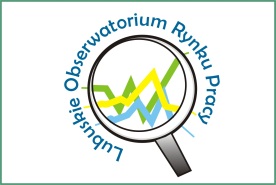 Zielona Góra, wrzesień 2013 rokuWprowadzenieNa lubuskim rynku pracy obserwujemy niedostosowanie kwalifikacji kadr do potrzeb rynku pracy. Pomimo stosunkowo licznej rzeszy osób bezrobotnych (na koniec czerwca 2013 roku stopa bezrobocia rejestrowanego wynosiła 15,3%) pracodawcy odczuwają coraz większe problemy z pozyskaniem pracowników o odpowiednich kwalifikacjach. Potwierdza to coroczny monitoring zawodów nadwyżkowych i deficytowych. Wynika z niego, że na poziomie regionu w prawie co piątym zawodzie odnotowywany jest deficyt. Stąd istnieje konieczność stałego dostosowywania kształcenia zawodowego do zmieniających się potrzeb rynku pracy. Jest to proces złożony i wymaga odpowiedniego przygotowania, a przede wszystkim czasu.Biorąc powyższe pod uwagę Wojewódzki Urząd Pracy przygotował swoiste porównanie skali kształcenia zawodowego w systemie szkolnym z danymi, pozyskiwanymi w ramach monitoringu zawodów. Z natury rzeczy porównanie to ma charakter poglądowy i obarczone jest pewnymi zastrzeżeniami metodologicznymi.Dane do niniejszego opracowania pozyskano z Systemu Informacji Oświatowej (dane przekazane przez Ministerstwo Edukacji Narodowej) oraz z powiatowych urzędów pracy (dane pozyskane w ramach załącznika nr 3 do sprawozdania MPiPS-01). W pierwszym przypadku dane dotyczą absolwentów roku szkolnego 2011/2012 oraz uczniów roku szkolnego 2012/2013. Natomiast dane z powiatowych urzędów pracy, dotyczą bezrobocia rejestrowanego i ofert pracy, zgłaszanych do publicznych służb zatrudnienia w okresie II półrocze 2010 roku – I półrocze 2013 roku (czyli trzech lat szkolnych). Zestawienia sporządzono dla 110 zawodów, w których odnotowano przynajmniej jednego ucznia lub absolwenta. Tym samym niniejsze opracowanie nie obejmuje pełnej oferty kształcenia zawodowego lubuskich szkół ponadgimnazjalnych. Jednocześnie jesteśmy aktualnie w trakcie dokonującej się reformy systemu kształcenia zawodowego. Zmiany jakie nastąpiły mają wiele wymiarów, a ich pierwsze efekty będziemy mogli obserwować dopiero w latach 2014-2016, kiedy to na rynek pracy wejdą pierwsze roczniki absolwentów, kształcących się w nowym systemie. Równocześnie następuje wygaszanie kształcenia w niektórych zawodach. W przypadku zawodów, które uwzględniono w niniejszym opracowaniu, sytuacja ta dotyczy następujących: dietetyk, kucharz małej gastronomii, malarz-tapeciarz, monter instalacji i urządzeń sanitarnych, murarz, posadzkarz, ratownik medyczny, rzeźnik-wędliniarz, technik organizacji usług gastronomicznych, technik żywienia i gospodarstwa domowego oraz technolog robót wykończeniowych w budownictwie.Rok szkolny 2012/2013, dla którego prezentowane są dane, był pierwszym rokiem funkcjonowania reformy kształcenia zawodowego. W związku z powyższym pojawiła się sytuacja, gdzie w tym samym zawodzie długość cyklu kształcenia była różna. Równocześnie kształcenie w danym zawodzie mogło odbywać się zarówno w zasadniczej szkole zawodowej lub technikum (w tym uzupełniającym dla dorosłych), jak i w szkole policealnej. Przykładem może być „kucharz”, gdzie w starym systemie kształcenie mogło odbywać się w dwuletniej zasadniczej szkole zawodowej lub czteroletnim technikum, a w nowym systemie – tylko i wyłącznie w trzyletniej zasadniczej szkole zawodowej. Warto w tym miejscu wskazać, że spośród 110 zawodów, które objęto niniejszym opracowaniem w 22 zawodach funkcjonowały dwie długości cyklu kształcenia, w 7 zawodach – trzy, zaś w jednym (technik usług fryzjerskich) – cztery.Wprawdzie nie posiadamy danych dotyczących wszystkich osób pracujących według zawodu, jednak populacja zarejestrowanych osób bezrobotnych może stanowić pewien wskaźnik sytuacji na rynku pracy. Im więcej bezrobotnych w danym zawodzie tym większa konkurencja na rynku pracy.Równocześnie w polskim systemie prawnym nie ma obowiązku zgłaszania wakatów do urzędu pracy. Stąd oferty pracy, będące w dyspozycji publicznych służb zatrudnienia, stanowią pewien wycinek. Z dotychczasowych badań wynika jednak, że w przypadku wykształcenia zasadniczego zawodowego i średniego zawodowego, do powiatowych urzędów pracy trafia znaczna część dostępnych ofert pracy.Warto zaznaczyć, że pracodawcy nie ograniczają się do jednego źródła pozyskiwania nowych pracowników. Przeważnie korzystają z kilku jednocześnie. Wśród najczęściej wymienianych są: rodzina i znajomi (68%), powiatowe urzędy pracy (54%), ogłoszenia prasowe (42%), ogłoszenia w internecie (37%) i ogłoszenia rozwieszane w firmie (20%). Tym samym istnieje możliwość, że osoby poszukujące pracy znajdą ją bez pośrednictwa powiatowego urzędu pracy.Równocześnie, biorąc pod uwagę sytuację makroekonomiczną, jesteśmy w pewnym okresie przejściowym. Prezentowane w niniejszym opracowaniu dane, dotyczące bezrobocia rejestrowanego i ofert pracy, obejmują okres II półrocze 2010 roku – I półrocze 2013 roku. Gospodarka światowa wciąż odczuwa skutki kryzysu ekonomicznego, którego początek datuje się na koniec 2008 roku. Ożywienie koniunktury gospodarczej nadal jest oczekiwane. Biorąc pod uwagę powyższe uwarunkowania i ograniczenia warto podkreślić, że zamiarem niniejszego opracowania nie jest dokonanie szczegółowej analizy poszczególnych zawodów i relacji między zawodami pokrewnymi w kontekście kształcenia zawodowego i bezrobocia rejestrowanego. Jest ono raczej materiałem wyjściowym (dostarczycielem danych), dającym możliwość zindywidualizowanych analiz cząstkowych w zależności od potrzeb danego czytelnika (odbiorcy). Niniejszy materiał stanowi więc swoisty przewodnik po zawodach, w których kształci się lubuska młodzież.Obszerność materiału empirycznego wymagała ograniczenia się do wybranych aspektów (ich opis zamieszczono w kolejnym rozdziale – „Uwagi i wyjaśnienia”). W sytuacji dalszych swoistych „deficytów informacyjnych” zachęcamy do korzystania z opracowań przygotowanych przez Lubuskie Obserwatorium Rynku Pracy, które publikowane są na stronie internetowej www.wup.zgora.pl w dziale „Statystyka i analizy (Biblioteka)”, zwłaszcza raportów z monitoringu zawodu nadwyżkowych i deficytowych.Uwagi i wyjaśnienia Dane z Systemu Informacji Oświatowej ograniczono do liczby uczniów ogółem oraz absolwentów. W przypadku danych z powiatowych urzędów pracy zestaw danych ograniczono do: napływu osób bezrobotnych, absolwentów i ofert pracy  w danym okresie sprawozdawczym oraz liczby bezrobotnych ogółem, bezrobotnych powyżej 12 miesięcy bez pracy oraz absolwentów według stanu na koniec okresu sprawozdawczego. Zestawienia, dotyczące danego zawodu podzielono na trzy części. Pierwsza dotyczy kształcenia zawodowego w systemie szkolnym. W tabeli wskazano liczbę uczniów w danym roczniku oraz liczbę absolwentów w podziale na powiaty. Część druga, dotyczy bezrobocia rejestrowanego i ofert pracy w danym zawodzie. Tutaj, w pierwszej tabeli zastosowano podział na powiaty (tak aby możliwe było określenie lokalnych/powiatowych deficytów w danym zawodzie). W tabeli drugiej obliczone są wskaźniki intensywności deficytu/nadwyżki (im większa wartość tym sytuacja na rynku pracy jest lepsza) oraz udział długotrwale bezrobotnych (im jest większy tym częściej pojawiają się trudności z pozyskaniem zatrudnienia). Wykres prezentuje relację ofert pracy w danym półroczu i liczby bezrobotnych na koniec danego półrocza. Można z niego odczytać, czy rośnie/maleje liczba ofert pracy oraz czy rośnie/maleje liczba bezrobotnych w danym zawodzie. Część trzecia, dotyczy umiejscowienia danego zawodu w grupie elementarnej (teoretycznie wśród zawodów pokrewnych, jednak należy pamiętać, iż są również grupy elementarne zaczynające się od słowa „pozostałe”, gdzie „pokrewieństwo” jest często bardzo dalekie). Tutaj skoncentrowano się wyłącznie na liczbie bezrobotnych na koniec okresu sprawozdawczego. Zawód deficytowy to zawód, na który występuje na rynku pracy wyższe zapotrzebowanie niż liczba osób poszukujących pracy w tym zawodzie. Wskaźnik intensywności obliczany jest jako stosunek napływających ofert pracy do napływu bezrobotnych.Zawód jest deficytowy jeżeli wartość tego wskaźnika przekracza 1,1. Zawód zrównoważony pojawia się jeżeli wartość wskaźnika intensywności wynosi od 0,9 do 1,1. W pozostałych przypadkach zawód określany jest jako nadwyżkowy.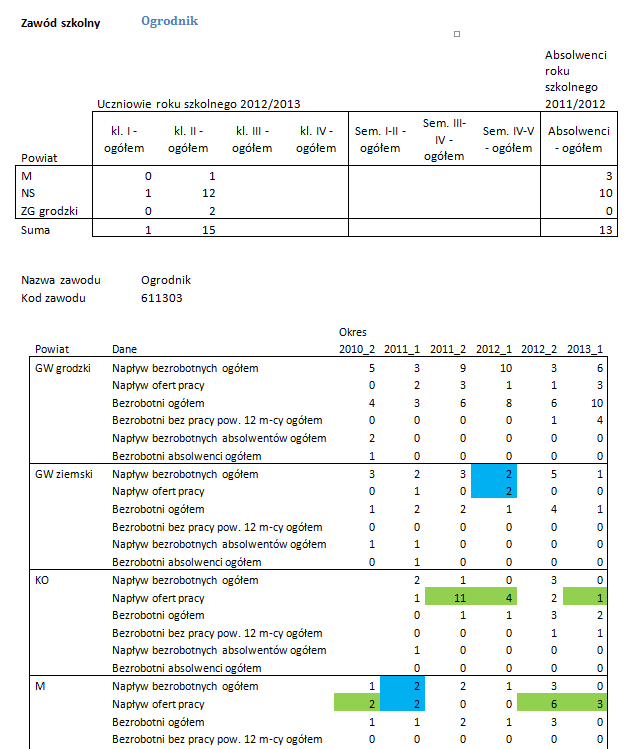 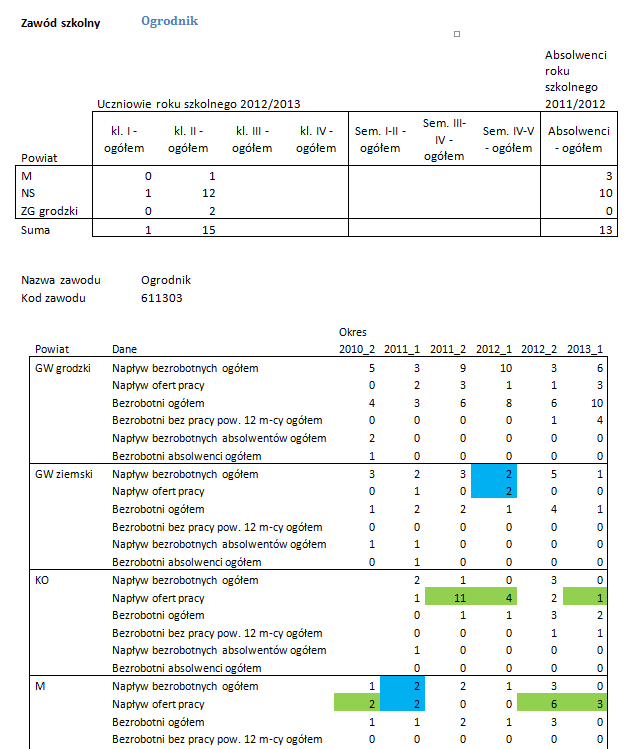 Zawody, w których odbywało się kształcenie zawodowe na poziomie ponadgimnazjalnym (z wyłączeniem szkół wyższych)Uwaga: od roku szkolego 2013/2014 nie prowadzi się rekrutacji do klas pierwszych.Uwaga: od roku szkolego 2012/2013 nie prowadzi się rekrutacji do klas pierwszych.Uwaga: od roku szkolego 2012/2013 nie prowadzi się rekrutacji do klas pierwszych.Uwaga: od roku szkolego 2012/2013 nie prowadzi się rekrutacji do klas pierwszych.Kod zawodu 712905Brak danych dla zawoduUwaga: od roku szkolego 2012/2013 nie prowadzi się rekrutacji do klas pierwszych.Uwaga: od roku szkolego 2012/2013 nie prowadzi się rekrutacji do klas pierwszych.Uwaga: od roku szkolego 2013/2014 nie prowadzi się rekrutacji do klas pierwszych.Uwaga: od roku szkolego 2012/2013 nie prowadzi się rekrutacji do klas pierwszych.Brak danych dla zawoduUwaga: od roku szkolego 2012/2013 nie prowadzi się rekrutacji do klas pierwszych.Uwaga: od roku szkolego 2012/2013 nie prowadzi się rekrutacji do klas pierwszych.Brak danychUwaga: od roku szkolego 2012/2013 nie prowadzi się rekrutacji do klas pierwszych.Aneks. Zestawienia zbiorczeUczniowie i absolwenci według zawodu Uczniowie i absolwenci zasadniczych szkół zawodowych według zawoduUczniowie i absolwenci technikum według zawoduUczniowie i absolwenci technikum uzupełniającego dla absolwentów zasadniczych szkół zawodowych według zawoduUczniowie i absolwenci szkół policealnych (ponadgimnazjalne) według zawoduUczniowie szkół ponadgimnazjalnych według zawodu i długości cyklu kształceniaW następujących pozycjach dane dotyczą:W następujących pozycjach dane dotyczą:W następujących pozycjach dane dotyczą:Napływ bezrobotnych ogółemNapływ bezrobotnych ogółemNapływ bezrobotnych ogółemokresu sprawozdawczegoNapływ ofert pracyNapływ ofert pracyNapływ ofert pracyokresu sprawozdawczegoBezrobotni ogółemBezrobotni ogółemBezrobotni ogółemkońca okresu sprawozdawczegoBezrobotni bez pracy pow. 12 m-cy ogółemBezrobotni bez pracy pow. 12 m-cy ogółemBezrobotni bez pracy pow. 12 m-cy ogółemkońca okresu sprawozdawczegoNapływ bezrobotnych absolwentów ogółemNapływ bezrobotnych absolwentów ogółemNapływ bezrobotnych absolwentów ogółemokresu sprawozdawczegoBezrobotni absolwenci ogółemBezrobotni absolwenci ogółemBezrobotni absolwenci ogółemkońca okresu sprawozdawczegoNastępujące skróty oznaczają:Następujące skróty oznaczają:2010_2II półrocze 2010 roku2011_1I półrocze 2011 roku2011_2II półrocze 2011 roku2012_1I półrocze 2012 roku2012_2II półrocze 2012 roku2013_1I półrocze 2013 rokuGW grodzkimiasto Gorzów WielkopolskiGW ziemskipowiat gorzowski ziemskiKOpowiat krośnieńskiMpowiat międzyrzeckiNSpowiat nowosolskiSŁpowiat słubickiSTpowiat strzelecko-drezdeneckiSUpowiat sulęcińskiŚWpowiat świebodzińskiWSpowiat wschowskiZG grodzkimiasto Zielona GóraZG ziemskipowiat zielonogórski ziemskiŻGpowiat żagańskiŻRpowiat żarskikolor oznaczajasnozielonyzawód deficytowyjasnoniebieskizawód zrównoważonyZawód szkolnyZawód szkolnyAsystent osoby niepełnosprawnejAsystent osoby niepełnosprawnejAsystent osoby niepełnosprawnejAsystent osoby niepełnosprawnejAsystent osoby niepełnosprawnejUczniowie roku szkolnego 2012/2013Uczniowie roku szkolnego 2012/2013Uczniowie roku szkolnego 2012/2013Uczniowie roku szkolnego 2012/2013Uczniowie roku szkolnego 2012/2013Absolwenci roku szkolnego 2011/2012Powiatkl. I - ogółemkl. I - ogółemkl. II - ogółemkl. III - ogółemkl. IV - ogółemSem. I-II - ogółemSem. I-II - ogółemSem. III-IV - ogółemSem. IV-V - ogółemAbsolwenci - ogółemŚW242422ZG grodzki141423Suma 383845Nazwa zawoduNazwa zawoduAsystent osoby niepełnosprawnejAsystent osoby niepełnosprawnejAsystent osoby niepełnosprawnejKod zawoduKod zawodu341201341201341201PowiatDaneDaneOkresOkresOkresOkresOkresOkresOkresPowiatDaneDane2010_22011_12011_12011_22012_12012_22013_1GW grodzkiNapływ bezrobotnych ogółemNapływ bezrobotnych ogółem3111120Napływ ofert pracyNapływ ofert pracy0000000Bezrobotni ogółemBezrobotni ogółem2223222Bezrobotni bez pracy pow. 12 m-cy ogółemBezrobotni bez pracy pow. 12 m-cy ogółem0001111Napływ bezrobotnych absolwentów ogółemNapływ bezrobotnych absolwentów ogółem0000000Bezrobotni absolwenci ogółemBezrobotni absolwenci ogółem0000000GW ziemskiNapływ bezrobotnych ogółemNapływ bezrobotnych ogółem011000Napływ ofert pracyNapływ ofert pracy111010Bezrobotni ogółemBezrobotni ogółem011111Bezrobotni bez pracy pow. 12 m-cy ogółemBezrobotni bez pracy pow. 12 m-cy ogółem000000Napływ bezrobotnych absolwentów ogółemNapływ bezrobotnych absolwentów ogółem000000Bezrobotni absolwenci ogółemBezrobotni absolwenci ogółem000000KONapływ bezrobotnych ogółemNapływ bezrobotnych ogółem11121Napływ ofert pracyNapływ ofert pracy11100Bezrobotni ogółemBezrobotni ogółem01100Bezrobotni bez pracy pow. 12 m-cy ogółemBezrobotni bez pracy pow. 12 m-cy ogółem00000Napływ bezrobotnych absolwentów ogółemNapływ bezrobotnych absolwentów ogółem00021Bezrobotni absolwenci ogółemBezrobotni absolwenci ogółem00000MNapływ bezrobotnych ogółemNapływ bezrobotnych ogółem0Napływ ofert pracyNapływ ofert pracy1Bezrobotni ogółemBezrobotni ogółem0Bezrobotni bez pracy pow. 12 m-cy ogółemBezrobotni bez pracy pow. 12 m-cy ogółem0Napływ bezrobotnych absolwentów ogółemNapływ bezrobotnych absolwentów ogółem0Bezrobotni absolwenci ogółemBezrobotni absolwenci ogółem0NSNapływ bezrobotnych ogółemNapływ bezrobotnych ogółem001000Napływ ofert pracyNapływ ofert pracy110111Bezrobotni ogółemBezrobotni ogółem001111Bezrobotni bez pracy pow. 12 m-cy ogółemBezrobotni bez pracy pow. 12 m-cy ogółem000000Napływ bezrobotnych absolwentów ogółemNapływ bezrobotnych absolwentów ogółem000000Bezrobotni absolwenci ogółemBezrobotni absolwenci ogółem000000SŁNapływ bezrobotnych ogółemNapływ bezrobotnych ogółem0000Napływ ofert pracyNapływ ofert pracy3372Bezrobotni ogółemBezrobotni ogółem0000Bezrobotni bez pracy pow. 12 m-cy ogółemBezrobotni bez pracy pow. 12 m-cy ogółem0000Napływ bezrobotnych absolwentów ogółemNapływ bezrobotnych absolwentów ogółem0000Bezrobotni absolwenci ogółemBezrobotni absolwenci ogółem0000STNapływ bezrobotnych ogółemNapływ bezrobotnych ogółem00Napływ ofert pracyNapływ ofert pracy11Bezrobotni ogółemBezrobotni ogółem00Bezrobotni bez pracy pow. 12 m-cy ogółemBezrobotni bez pracy pow. 12 m-cy ogółem00Napływ bezrobotnych absolwentów ogółemNapływ bezrobotnych absolwentów ogółem00Bezrobotni absolwenci ogółemBezrobotni absolwenci ogółem00ŚWNapływ bezrobotnych ogółemNapływ bezrobotnych ogółem111032Napływ ofert pracyNapływ ofert pracy000000Bezrobotni ogółemBezrobotni ogółem011124Bezrobotni bez pracy pow. 12 m-cy ogółemBezrobotni bez pracy pow. 12 m-cy ogółem000000Napływ bezrobotnych absolwentów ogółemNapływ bezrobotnych absolwentów ogółem000000Bezrobotni absolwenci ogółemBezrobotni absolwenci ogółem000000WSNapływ bezrobotnych ogółemNapływ bezrobotnych ogółem0Napływ ofert pracyNapływ ofert pracy1Bezrobotni ogółemBezrobotni ogółem0Bezrobotni bez pracy pow. 12 m-cy ogółemBezrobotni bez pracy pow. 12 m-cy ogółem0Napływ bezrobotnych absolwentów ogółemNapływ bezrobotnych absolwentów ogółem0Bezrobotni absolwenci ogółemBezrobotni absolwenci ogółem0ZG grodzkiNapływ bezrobotnych ogółemNapływ bezrobotnych ogółem1002200Napływ ofert pracyNapływ ofert pracy0000000Bezrobotni ogółemBezrobotni ogółem1113111Bezrobotni bez pracy pow. 12 m-cy ogółemBezrobotni bez pracy pow. 12 m-cy ogółem0001011Napływ bezrobotnych absolwentów ogółemNapływ bezrobotnych absolwentów ogółem0000000Bezrobotni absolwenci ogółemBezrobotni absolwenci ogółem0001000ZG ziemskiNapływ bezrobotnych ogółemNapływ bezrobotnych ogółem011112Napływ ofert pracyNapływ ofert pracy244000Bezrobotni ogółemBezrobotni ogółem011011Bezrobotni bez pracy pow. 12 m-cy ogółemBezrobotni bez pracy pow. 12 m-cy ogółem000000Napływ bezrobotnych absolwentów ogółemNapływ bezrobotnych absolwentów ogółem000000Bezrobotni absolwenci ogółemBezrobotni absolwenci ogółem000000ŻGNapływ bezrobotnych ogółemNapływ bezrobotnych ogółem1Napływ ofert pracyNapływ ofert pracy0Bezrobotni ogółemBezrobotni ogółem0Bezrobotni bez pracy pow. 12 m-cy ogółemBezrobotni bez pracy pow. 12 m-cy ogółem0Napływ bezrobotnych absolwentów ogółemNapływ bezrobotnych absolwentów ogółem0Bezrobotni absolwenci ogółemBezrobotni absolwenci ogółem0ŻRNapływ bezrobotnych ogółemNapływ bezrobotnych ogółem0Napływ ofert pracyNapływ ofert pracy1Bezrobotni ogółemBezrobotni ogółem0Bezrobotni bez pracy pow. 12 m-cy ogółemBezrobotni bez pracy pow. 12 m-cy ogółem0Napływ bezrobotnych absolwentów ogółemNapływ bezrobotnych absolwentów ogółem0Bezrobotni absolwenci ogółemBezrobotni absolwenci ogółem02010_22011_12011_12011_22012_12012_22013_1Napływ bezrobotnych ogółemNapływ bezrobotnych ogółemNapływ bezrobotnych ogółem6557582Napływ ofert pracyNapływ ofert pracyNapływ ofert pracy4101001233Bezrobotni ogółemBezrobotni ogółemBezrobotni ogółem3779688Bezrobotni bez pracy pow. 12 m-cy ogółemBezrobotni bez pracy pow. 12 m-cy ogółemBezrobotni bez pracy pow. 12 m-cy ogółem0002122Napływ bezrobotnych absolwentów ogółemNapływ bezrobotnych absolwentów ogółemNapływ bezrobotnych absolwentów ogółem0002100Bezrobotni absolwenci ogółemBezrobotni absolwenci ogółemBezrobotni absolwenci ogółem00010002010_22011_12011_22012_12012_22013_1wskaźnik deficytu/nadwyżki0,6672,0000,0002,4000,3751,500udział długotrwale bezrobotnych0,0%0,0%22,2%16,7%25,0%25,0%2010_22011_12011_22012_12012_22013_1Napływ ofert pracy41001233Bezrobotni ogółem379688Grupa elementarna3412 Pracownicy pomocy społecznej i pracy socjalnejBezrobotni ogółemBezrobotni ogółemOkresKod zawoduNazwa zawodu2010_22011_12011_22012_12012_22013_1341201Asystent osoby niepełnosprawnej379688341202Opiekun osoby starszej10713102321341203Opiekun w domu pomocy społecznej393531403637341204Opiekunka środowiskowa192117141012341205Pracownik socjalny13310511310799107341206Pracownik zarządzania kryzysowego10341290Poz.pracow.pomocy społecz.i pracy socj.277674Suma 206182190183184189Zawód szkolnyAsystentka stomatologicznaUczniowie roku szkolnego 2012/2013Uczniowie roku szkolnego 2012/2013Uczniowie roku szkolnego 2012/2013Uczniowie roku szkolnego 2012/2013Absolwenci roku szkolnego 2011/2012Powiatkl. I - ogółemkl. II - ogółemkl. III - ogółemkl. IV - ogółemSem. I-II - ogółemSem. III-IV - ogółemSem. IV-V - ogółemAbsolwenci - ogółemZG grodzki3226Suma 3226Nazwa zawoduAsystentka stomatologicznaKod zawodu325101OkresPowiatDane2010_22011_12011_22012_12012_22013_1GW grodzkiNapływ bezrobotnych ogółem211100Napływ ofert pracy210035Bezrobotni ogółem222111Bezrobotni bez pracy pow. 12 m-cy ogółem111001Napływ bezrobotnych absolwentów ogółem000000Bezrobotni absolwenci ogółem000000GW ziemskiNapływ bezrobotnych ogółem01130Napływ ofert pracy11011Bezrobotni ogółem01120Bezrobotni bez pracy pow. 12 m-cy ogółem00000Napływ bezrobotnych absolwentów ogółem01000Bezrobotni absolwenci ogółem01000KONapływ bezrobotnych ogółem10Napływ ofert pracy02Bezrobotni ogółem00Bezrobotni bez pracy pow. 12 m-cy ogółem00Napływ bezrobotnych absolwentów ogółem10Bezrobotni absolwenci ogółem00MNapływ bezrobotnych ogółem0Napływ ofert pracy1Bezrobotni ogółem0Bezrobotni bez pracy pow. 12 m-cy ogółem0Napływ bezrobotnych absolwentów ogółem0Bezrobotni absolwenci ogółem0NSNapływ bezrobotnych ogółem132111Napływ ofert pracy201022Bezrobotni ogółem121112Bezrobotni bez pracy pow. 12 m-cy ogółem000001Napływ bezrobotnych absolwentów ogółem021000Bezrobotni absolwenci ogółem011000SŁNapływ bezrobotnych ogółem101101Napływ ofert pracy241021Bezrobotni ogółem210100Bezrobotni bez pracy pow. 12 m-cy ogółem110000Napływ bezrobotnych absolwentów ogółem000000Bezrobotni absolwenci ogółem000000STNapływ bezrobotnych ogółem10010Napływ ofert pracy00002Bezrobotni ogółem11111Bezrobotni bez pracy pow. 12 m-cy ogółem00100Napływ bezrobotnych absolwentów ogółem00000Bezrobotni absolwenci ogółem00000SUNapływ bezrobotnych ogółem001Napływ ofert pracy110Bezrobotni ogółem000Bezrobotni bez pracy pow. 12 m-cy ogółem000Napływ bezrobotnych absolwentów ogółem000Bezrobotni absolwenci ogółem000ŚWNapływ bezrobotnych ogółem1Napływ ofert pracy2Bezrobotni ogółem0Bezrobotni bez pracy pow. 12 m-cy ogółem0Napływ bezrobotnych absolwentów ogółem0Bezrobotni absolwenci ogółem0ZG grodzkiNapływ bezrobotnych ogółem11130Napływ ofert pracy20541Bezrobotni ogółem10110Bezrobotni bez pracy pow. 12 m-cy ogółem00000Napływ bezrobotnych absolwentów ogółem10000Bezrobotni absolwenci ogółem10000ZG ziemskiNapływ bezrobotnych ogółem1101Napływ ofert pracy1200Bezrobotni ogółem1111Bezrobotni bez pracy pow. 12 m-cy ogółem0000Napływ bezrobotnych absolwentów ogółem0100Bezrobotni absolwenci ogółem0000ŻGNapływ bezrobotnych ogółem010011Napływ ofert pracy110100Bezrobotni ogółem011110Bezrobotni bez pracy pow. 12 m-cy ogółem000110Napływ bezrobotnych absolwentów ogółem000000Bezrobotni absolwenci ogółem000000ŻRNapływ bezrobotnych ogółem013031Napływ ofert pracy121000Bezrobotni ogółem011120Bezrobotni bez pracy pow. 12 m-cy ogółem000000Napływ bezrobotnych absolwentów ogółem002010Bezrobotni absolwenci ogółem0010102010_22011_12011_22012_12012_22013_1Napływ bezrobotnych ogółemNapływ bezrobotnych ogółem76116135Napływ ofert pracyNapływ ofert pracy1396101312Bezrobotni ogółemBezrobotni ogółem7888105Bezrobotni bez pracy pow. 12 m-cy ogółemBezrobotni bez pracy pow. 12 m-cy ogółem222112Napływ bezrobotnych absolwentów ogółemNapływ bezrobotnych absolwentów ogółem125110Bezrobotni absolwenci ogółemBezrobotni absolwenci ogółem1130102010_22011_12011_22012_12012_22013_1wskaźnik deficytu/nadwyżki1,8571,5000,5451,6671,0002,400udział długotrwale bezrobotnych28,6%25,0%25,0%12,5%10,0%40,0%2010_22011_12011_22012_12012_22013_1Napływ ofert pracy1396101312Bezrobotni ogółem7888105Grupa elementarna3251 Asystenci dentystyczniBezrobotni ogółemBezrobotni ogółemOkresKod zawoduNazwa zawodu2010_22011_12011_22012_12012_22013_1325101Asystentka stomatologiczna7888105325102Higienistka stomatologiczna1281191311Suma 191619172316Zawód szkolnyZawód szkolnyBetoniarz-zbrojarzBetoniarz-zbrojarzBetoniarz-zbrojarzBetoniarz-zbrojarzBetoniarz-zbrojarzUczniowie roku szkolnego 2012/2013Uczniowie roku szkolnego 2012/2013Uczniowie roku szkolnego 2012/2013Uczniowie roku szkolnego 2012/2013Uczniowie roku szkolnego 2012/2013Absolwenci roku szkolnego 2011/2012Powiatkl. I - ogółemkl. I - ogółemkl. II - ogółemkl. III - ogółemkl. IV - ogółemSem. I-II - ogółemSem. I-II - ogółemSem. III-IV - ogółemSem. IV-V - ogółemAbsolwenci - ogółemGW grodzki11000GW ziemski11000SU00001ŻR11100Suma 33101Nazwa zawoduBetoniarz zbrojarzKod zawodu711402OkresPowiatDane2010_22011_12011_22012_12012_22013_1GW grodzkiNapływ bezrobotnych ogółem13121111149Napływ ofert pracy973010Bezrobotni ogółem13119131818Bezrobotni bez pracy pow. 12 m-cy ogółem111434Napływ bezrobotnych absolwentów ogółem000000Bezrobotni absolwenci ogółem000000GW ziemskiNapływ bezrobotnych ogółem1011105109Napływ ofert pracy003101Bezrobotni ogółem791081313Bezrobotni bez pracy pow. 12 m-cy ogółem112135Napływ bezrobotnych absolwentów ogółem000000Bezrobotni absolwenci ogółem000000KONapływ bezrobotnych ogółem624245Napływ ofert pracy100003Bezrobotni ogółem777655Bezrobotni bez pracy pow. 12 m-cy ogółem124320Napływ bezrobotnych absolwentów ogółem000000Bezrobotni absolwenci ogółem000000MNapływ bezrobotnych ogółem223223Napływ ofert pracy010001Bezrobotni ogółem555567Bezrobotni bez pracy pow. 12 m-cy ogółem221134Napływ bezrobotnych absolwentów ogółem000000Bezrobotni absolwenci ogółem000000NSNapływ bezrobotnych ogółem659666Napływ ofert pracy000000Bezrobotni ogółem98910148Bezrobotni bez pracy pow. 12 m-cy ogółem332235Napływ bezrobotnych absolwentów ogółem000000Bezrobotni absolwenci ogółem000000SŁNapływ bezrobotnych ogółem331420Napływ ofert pracy000014Bezrobotni ogółem551532Bezrobotni bez pracy pow. 12 m-cy ogółem120001Napływ bezrobotnych absolwentów ogółem000000Bezrobotni absolwenci ogółem000000STNapływ bezrobotnych ogółem131123Napływ ofert pracy000000Bezrobotni ogółem233113Bezrobotni bez pracy pow. 12 m-cy ogółem111100Napływ bezrobotnych absolwentów ogółem000000Bezrobotni absolwenci ogółem000000SUNapływ bezrobotnych ogółem021231Napływ ofert pracy2146214Bezrobotni ogółem000122Bezrobotni bez pracy pow. 12 m-cy ogółem000000Napływ bezrobotnych absolwentów ogółem000000Bezrobotni absolwenci ogółem000000ŚWNapływ bezrobotnych ogółem313321Napływ ofert pracy000000Bezrobotni ogółem212342Bezrobotni bez pracy pow. 12 m-cy ogółem000000Napływ bezrobotnych absolwentów ogółem000000Bezrobotni absolwenci ogółem000000WSNapływ bezrobotnych ogółem44332Napływ ofert pracy00000Bezrobotni ogółem12422Bezrobotni bez pracy pow. 12 m-cy ogółem00000Napływ bezrobotnych absolwentów ogółem00000Bezrobotni absolwenci ogółem00000ZG grodzkiNapływ bezrobotnych ogółem422332Napływ ofert pracy30001001Bezrobotni ogółem421234Bezrobotni bez pracy pow. 12 m-cy ogółem000000Napływ bezrobotnych absolwentów ogółem000000Bezrobotni absolwenci ogółem000000ZG ziemskiNapływ bezrobotnych ogółem5567515Napływ ofert pracy1100003Bezrobotni ogółem336416Bezrobotni bez pracy pow. 12 m-cy ogółem000000Napływ bezrobotnych absolwentów ogółem000000Bezrobotni absolwenci ogółem000000ŻGNapływ bezrobotnych ogółem147178919Napływ ofert pracy2024137Bezrobotni ogółem171415111218Bezrobotni bez pracy pow. 12 m-cy ogółem423232Napływ bezrobotnych absolwentów ogółem001120Bezrobotni absolwenci ogółem001020ŻRNapływ bezrobotnych ogółem27262581110Napływ ofert pracy140001Bezrobotni ogółem1198101411Bezrobotni bez pracy pow. 12 m-cy ogółem001234Napływ bezrobotnych absolwentów ogółem360001Bezrobotni absolwenci ogółem0000002010_22011_12011_22012_12012_22013_1Napływ bezrobotnych ogółemNapływ bezrobotnych ogółem988596627685Napływ ofert pracyNapływ ofert pracy74151418735Bezrobotni ogółemBezrobotni ogółem8679807998101Bezrobotni bez pracy pow. 12 m-cy ogółemBezrobotni bez pracy pow. 12 m-cy ogółem141415162025Napływ bezrobotnych absolwentów ogółemNapływ bezrobotnych absolwentów ogółem361121Bezrobotni absolwenci ogółemBezrobotni absolwenci ogółem0010202010_22011_12011_22012_12012_22013_1wskaźnik deficytu/nadwyżki0,7550,1760,1460,2900,0920,412udział długotrwale bezrobotnych16,3%17,7%18,8%20,3%20,4%24,8%2010_22011_12011_22012_12012_22013_1Napływ ofert pracy74151418735Bezrobotni ogółem8679807998101Grupa elementarna7114 Betoniarze, betoniarze zbrojarze i pokrewniBezrobotni ogółemBezrobotni ogółemOkresKod zawoduNazwa zawodu2010_22011_12011_22012_12012_22013_1711401Betoniarz11598114103121112711402Betoniarz zbrojarz8679807998101711404Zbrojarz595252575658Suma 260229246239275271Zawód szkolnyBlacharz samochodowyUczniowie roku szkolnego 2012/2013Uczniowie roku szkolnego 2012/2013Uczniowie roku szkolnego 2012/2013Uczniowie roku szkolnego 2012/2013Absolwenci roku szkolnego 2011/2012Powiatkl. I - ogółemkl. II - ogółemkl. III - ogółemkl. IV - ogółemSem. I-II - ogółemSem. III-IV - ogółemSem. IV-V - ogółemAbsolwenci - ogółemGW grodzki2231GW ziemski3202NS0010SŁ0002ŚW0001WS1112ZG grodzki2118ZG ziemski1352ŻG1000Suma 1091118Nazwa zawoduBlacharz samochodowyKod zawodu721306OkresPowiatDane2010_22011_12011_22012_12012_22013_1GW grodzkiNapływ bezrobotnych ogółem111218141413Napływ ofert pracy514241Bezrobotni ogółem12151814911Bezrobotni bez pracy pow. 12 m-cy ogółem343224Napływ bezrobotnych absolwentów ogółem001200Bezrobotni absolwenci ogółem001000GW ziemskiNapływ bezrobotnych ogółem1375847Napływ ofert pracy111000Bezrobotni ogółem773736Bezrobotni bez pracy pow. 12 m-cy ogółem120101Napływ bezrobotnych absolwentów ogółem001000Bezrobotni absolwenci ogółem001000KONapływ bezrobotnych ogółem231559Napływ ofert pracy000000Bezrobotni ogółem332568Bezrobotni bez pracy pow. 12 m-cy ogółem121112Napływ bezrobotnych absolwentów ogółem101000Bezrobotni absolwenci ogółem001000MNapływ bezrobotnych ogółem122121Napływ ofert pracy000100Bezrobotni ogółem112244Bezrobotni bez pracy pow. 12 m-cy ogółem110012Napływ bezrobotnych absolwentów ogółem000000Bezrobotni absolwenci ogółem000000NSNapływ bezrobotnych ogółem17512455Napływ ofert pracy203021Bezrobotni ogółem1912111098Bezrobotni bez pracy pow. 12 m-cy ogółem144445Napływ bezrobotnych absolwentów ogółem200000Bezrobotni absolwenci ogółem100000SŁNapływ bezrobotnych ogółem22223Napływ ofert pracy31423Bezrobotni ogółem01220Bezrobotni bez pracy pow. 12 m-cy ogółem00000Napływ bezrobotnych absolwentów ogółem00000Bezrobotni absolwenci ogółem00000STNapływ bezrobotnych ogółem363135Napływ ofert pracy000000Bezrobotni ogółem266552Bezrobotni bez pracy pow. 12 m-cy ogółem000121Napływ bezrobotnych absolwentów ogółem000000Bezrobotni absolwenci ogółem000000SUNapływ bezrobotnych ogółem223232Napływ ofert pracy140000Bezrobotni ogółem101012Bezrobotni bez pracy pow. 12 m-cy ogółem000000Napływ bezrobotnych absolwentów ogółem000000Bezrobotni absolwenci ogółem000000ŚWNapływ bezrobotnych ogółem311320Napływ ofert pracy000000Bezrobotni ogółem111343Bezrobotni bez pracy pow. 12 m-cy ogółem000002Napływ bezrobotnych absolwentów ogółem000100Bezrobotni absolwenci ogółem000000WSNapływ bezrobotnych ogółem206172Napływ ofert pracy000001Bezrobotni ogółem314254Bezrobotni bez pracy pow. 12 m-cy ogółem012111Napływ bezrobotnych absolwentów ogółem000010Bezrobotni absolwenci ogółem000010ZG grodzkiNapływ bezrobotnych ogółem77108814Napływ ofert pracy420013Bezrobotni ogółem14151411610Bezrobotni bez pracy pow. 12 m-cy ogółem343122Napływ bezrobotnych absolwentów ogółem010011Bezrobotni absolwenci ogółem000000ZG ziemskiNapływ bezrobotnych ogółem81617181313Napływ ofert pracy620522Bezrobotni ogółem111114171816Bezrobotni bez pracy pow. 12 m-cy ogółem222035Napływ bezrobotnych absolwentów ogółem132411Bezrobotni absolwenci ogółem012000ŻGNapływ bezrobotnych ogółem831234Napływ ofert pracy201111Bezrobotni ogółem654234Bezrobotni bez pracy pow. 12 m-cy ogółem111000Napływ bezrobotnych absolwentów ogółem000010Bezrobotni absolwenci ogółem000010ŻRNapływ bezrobotnych ogółem101010568Napływ ofert pracy000000Bezrobotni ogółem7811868Bezrobotni bez pracy pow. 12 m-cy ogółem231122Napływ bezrobotnych absolwentów ogółem111100Bezrobotni absolwenci ogółem0010002010_22011_12011_22012_12012_22013_1Napływ bezrobotnych ogółemNapływ bezrobotnych ogółem897691747586Napływ ofert pracyNapływ ofert pracy241113111012Bezrobotni ogółemBezrobotni ogółem878693887986Bezrobotni bez pracy pow. 12 m-cy ogółemBezrobotni bez pracy pow. 12 m-cy ogółem152417121827Napływ bezrobotnych absolwentów ogółemNapływ bezrobotnych absolwentów ogółem556842Bezrobotni absolwenci ogółemBezrobotni absolwenci ogółem1160202010_22011_12011_22012_12012_22013_1wskaźnik deficytu/nadwyżki0,2700,1450,1430,1490,1330,140udział długotrwale bezrobotnych17,2%27,9%18,3%13,6%22,8%31,4%2010_22011_12011_22012_12012_22013_1Napływ ofert pracy241113111012Bezrobotni ogółem878693887986Grupa elementarna7213 BlacharzeBezrobotni ogółemBezrobotni ogółemOkresKod zawoduNazwa zawodu2010_22011_12011_22012_12012_22013_1721301Blacharz313030343736721302Blacharz budowlany446383721303Blacharz izolacji przemysłowych122121721306Blacharz samochodowy878693887986Suma123122131126126126Zawód szkolnyCieślaUczniowie roku szkolnego 2012/2013Uczniowie roku szkolnego 2012/2013Uczniowie roku szkolnego 2012/2013Uczniowie roku szkolnego 2012/2013Absolwenci roku szkolnego 2011/2012Powiatkl. I - ogółemkl. II - ogółemkl. III - ogółemkl. IV - ogółemSem. I-II - ogółemSem. III-IV - ogółemSem. IV-V - ogółemAbsolwenci - ogółemST0504WS0111ZG grodzki0010ZG ziemski1000Suma 1625Nazwa zawoduCieślaKod zawodu711501OkresPowiatDane2010_22011_12011_22012_12012_22013_1GW grodzkiNapływ bezrobotnych ogółem131133Napływ ofert pracy73610401214Bezrobotni ogółem021222Bezrobotni bez pracy pow. 12 m-cy ogółem000100Napływ bezrobotnych absolwentów ogółem100000Bezrobotni absolwenci ogółem000000GW ziemskiNapływ bezrobotnych ogółem411425Napływ ofert pracy0112000Bezrobotni ogółem222433Bezrobotni bez pracy pow. 12 m-cy ogółem000110Napływ bezrobotnych absolwentów ogółem400000Bezrobotni absolwenci ogółem200000KONapływ bezrobotnych ogółem011233Napływ ofert pracy212401Bezrobotni ogółem011232Bezrobotni bez pracy pow. 12 m-cy ogółem000000Napływ bezrobotnych absolwentów ogółem000000Bezrobotni absolwenci ogółem000000MNapływ bezrobotnych ogółem001Napływ ofert pracy114Bezrobotni ogółem001Bezrobotni bez pracy pow. 12 m-cy ogółem000Napływ bezrobotnych absolwentów ogółem000Bezrobotni absolwenci ogółem000NSNapływ bezrobotnych ogółem124433Napływ ofert pracy334221Bezrobotni ogółem134656Bezrobotni bez pracy pow. 12 m-cy ogółem000032Napływ bezrobotnych absolwentów ogółem000000Bezrobotni absolwenci ogółem000000SŁNapływ bezrobotnych ogółem010101Napływ ofert pracy422130Bezrobotni ogółem000101Bezrobotni bez pracy pow. 12 m-cy ogółem000000Napływ bezrobotnych absolwentów ogółem000000Bezrobotni absolwenci ogółem000000STNapływ bezrobotnych ogółem2134Napływ ofert pracy0200Bezrobotni ogółem1234Bezrobotni bez pracy pow. 12 m-cy ogółem0000Napływ bezrobotnych absolwentów ogółem2110Bezrobotni absolwenci ogółem1010SUNapływ bezrobotnych ogółem001001Napływ ofert pracy274416Bezrobotni ogółem001100Bezrobotni bez pracy pow. 12 m-cy ogółem000000Napływ bezrobotnych absolwentów ogółem000000Bezrobotni absolwenci ogółem000000ŚWNapływ bezrobotnych ogółem1210Napływ ofert pracy0000Bezrobotni ogółem1232Bezrobotni bez pracy pow. 12 m-cy ogółem0002Napływ bezrobotnych absolwentów ogółem0000Bezrobotni absolwenci ogółem0000WSNapływ bezrobotnych ogółem0011Napływ ofert pracy4400Bezrobotni ogółem0011Bezrobotni bez pracy pow. 12 m-cy ogółem0000Napływ bezrobotnych absolwentów ogółem0000Bezrobotni absolwenci ogółem0000ZG grodzkiNapływ bezrobotnych ogółem02043Napływ ofert pracy35261972Bezrobotni ogółem02253Bezrobotni bez pracy pow. 12 m-cy ogółem00010Napływ bezrobotnych absolwentów ogółem00000Bezrobotni absolwenci ogółem00000ZG ziemskiNapływ bezrobotnych ogółem031318Napływ ofert pracy501000Bezrobotni ogółem023333Bezrobotni bez pracy pow. 12 m-cy ogółem000010Napływ bezrobotnych absolwentów ogółem000000Bezrobotni absolwenci ogółem000000ŻGNapływ bezrobotnych ogółem101252Napływ ofert pracy100200Bezrobotni ogółem111245Bezrobotni bez pracy pow. 12 m-cy ogółem000001Napływ bezrobotnych absolwentów ogółem000000Bezrobotni absolwenci ogółem000000ŻRNapływ bezrobotnych ogółem044101Napływ ofert pracy1616000Bezrobotni ogółem024222Bezrobotni bez pracy pow. 12 m-cy ogółem000111Napływ bezrobotnych absolwentów ogółem000000Bezrobotni absolwenci ogółem0000002010_22011_12011_22012_12012_22013_1Napływ bezrobotnych ogółemNapływ bezrobotnych ogółem81518212636Napływ ofert pracyNapływ ofert pracy607167792528Bezrobotni ogółemBezrobotni ogółem51320293435Bezrobotni bez pracy pow. 12 m-cy ogółemBezrobotni bez pracy pow. 12 m-cy ogółem000376Napływ bezrobotnych absolwentów ogółemNapływ bezrobotnych absolwentów ogółem502110Bezrobotni absolwenci ogółemBezrobotni absolwenci ogółem2010102010_22011_12011_22012_12012_22013_1wskaźnik deficytu/nadwyżki7,5004,7333,7223,7620,9620,778udział długotrwale bezrobotnych0,0%0,0%0,0%10,3%20,6%17,1%2010_22011_12011_22012_12012_22013_1Napływ ofert pracy607167792528Bezrobotni ogółem51320293435Grupa elementarna7115 Cieśle i stolarze budowlaniBezrobotni ogółemBezrobotni ogółemOkresKod zawoduNazwa zawodu2010_22011_12011_22012_12012_22013_1711501Cieśla51320293435711502Cieśla szalunkowy144120109115123113711503Stolarz budowlany158141131147152167711504Szkutnik12100Suma308274262292309315Zawód szkolnyZawód szkolnyCukiernikCukiernikCukiernikCukiernikCukiernikUczniowie roku szkolnego 2012/2013Uczniowie roku szkolnego 2012/2013Uczniowie roku szkolnego 2012/2013Uczniowie roku szkolnego 2012/2013Uczniowie roku szkolnego 2012/2013Absolwenci roku szkolnego 2011/2012Powiatkl. I - ogółemkl. I - ogółemkl. II - ogółemkl. III - ogółemkl. IV - ogółemSem. I-II - ogółemSem. I-II - ogółemSem. III-IV - ogółemSem. IV-V - ogółemAbsolwenci - ogółemGW grodzki2323182418GW ziemski55516KO44305M00100NS551268SŁ22230ST11332SU11105ŚW00000WS55423ZG grodzki16169122ZG ziemski11512ŻG77136ŻR33526Suma 7373695763Nazwa zawoduCukiernikKod zawodu751201OkresPowiatDane2010_22011_12011_22012_12012_22013_1GW grodzkiNapływ bezrobotnych ogółem372732242922Napływ ofert pracy453160Bezrobotni ogółem272928232225Bezrobotni bez pracy pow. 12 m-cy ogółem253423Napływ bezrobotnych absolwentów ogółem306441Bezrobotni absolwenci ogółem202031GW ziemskiNapływ bezrobotnych ogółem17182522198Napływ ofert pracy000030Bezrobotni ogółem171722232112Bezrobotni bez pracy pow. 12 m-cy ogółem523533Napływ bezrobotnych absolwentów ogółem249731Bezrobotni absolwenci ogółem004030KONapływ bezrobotnych ogółem211321132021Napływ ofert pracy436539Bezrobotni ogółem262023202325Bezrobotni bez pracy pow. 12 m-cy ogółem9109665Napływ bezrobotnych absolwentów ogółem111021Bezrobotni absolwenci ogółem001020MNapływ bezrobotnych ogółem141118111521Napływ ofert pracy110000Bezrobotni ogółem272626252731Bezrobotni bez pracy pow. 12 m-cy ogółem9989810Napływ bezrobotnych absolwentów ogółem001000Bezrobotni absolwenci ogółem001000NSNapływ bezrobotnych ogółem322035174123Napływ ofert pracy102101Bezrobotni ogółem564959435350Bezrobotni bez pracy pow. 12 m-cy ogółem201923181920Napływ bezrobotnych absolwentów ogółem226083Bezrobotni absolwenci ogółem104040SŁNapływ bezrobotnych ogółem1311109610Napływ ofert pracy702322Bezrobotni ogółem9912989Bezrobotni bez pracy pow. 12 m-cy ogółem210312Napływ bezrobotnych absolwentów ogółem002000Bezrobotni absolwenci ogółem002000STNapływ bezrobotnych ogółem171319251612Napływ ofert pracy122010Bezrobotni ogółem211923363321Bezrobotni bez pracy pow. 12 m-cy ogółem636598Napływ bezrobotnych absolwentów ogółem012010Bezrobotni absolwenci ogółem001010SUNapływ bezrobotnych ogółem10138786Napływ ofert pracy1114131Bezrobotni ogółem10131411128Bezrobotni bez pracy pow. 12 m-cy ogółem123231Napływ bezrobotnych absolwentów ogółem610011Bezrobotni absolwenci ogółem400110ŚWNapływ bezrobotnych ogółem654554Napływ ofert pracy000100Bezrobotni ogółem735246Bezrobotni bez pracy pow. 12 m-cy ogółem100001Napływ bezrobotnych absolwentów ogółem301101Bezrobotni absolwenci ogółem201000WSNapływ bezrobotnych ogółem16824101314Napływ ofert pracy201002Bezrobotni ogółem191226201817Bezrobotni bez pracy pow. 12 m-cy ogółem357567Napływ bezrobotnych absolwentów ogółem403102Bezrobotni absolwenci ogółem302000ZG grodzkiNapływ bezrobotnych ogółem14112115914Napływ ofert pracy0111213Bezrobotni ogółem171822231410Bezrobotni bez pracy pow. 12 m-cy ogółem244351Napływ bezrobotnych absolwentów ogółem113100Bezrobotni absolwenci ogółem001010ZG ziemskiNapływ bezrobotnych ogółem232424231518Napływ ofert pracy022112Bezrobotni ogółem313336403132Bezrobotni bez pracy pow. 12 m-cy ogółem1078111115Napływ bezrobotnych absolwentów ogółem002123Bezrobotni absolwenci ogółem002000ŻGNapływ bezrobotnych ogółem433754284028Napływ ofert pracy000222Bezrobotni ogółem524652434337Bezrobotni bez pracy pow. 12 m-cy ogółem1213111198Napływ bezrobotnych absolwentów ogółem005243Bezrobotni absolwenci ogółem105033ŻRNapływ bezrobotnych ogółem212324171512Napływ ofert pracy761146Bezrobotni ogółem212526242319Bezrobotni bez pracy pow. 12 m-cy ogółem6771086Napływ bezrobotnych absolwentów ogółem001122Bezrobotni absolwenci ogółem0000302010_22011_12011_22012_12012_22013_1Napływ bezrobotnych ogółemNapływ bezrobotnych ogółem284234319226251213Napływ ofert pracyNapływ ofert pracy284124182628Bezrobotni ogółemBezrobotni ogółem340319374342332302Bezrobotni bez pracy pow. 12 m-cy ogółemBezrobotni bez pracy pow. 12 m-cy ogółem888792929090Napływ bezrobotnych absolwentów ogółemNapływ bezrobotnych absolwentów ogółem221042182718Bezrobotni absolwenci ogółemBezrobotni absolwenci ogółem1302612142010_22011_12011_22012_12012_22013_1wskaźnik deficytu/nadwyżki0,0990,1750,0750,0800,1040,131udział długotrwale bezrobotnych25,9%27,3%24,6%26,9%27,1%29,8%2010_22011_12011_22012_12012_22013_1Napływ ofert pracy284124182628Bezrobotni ogółem340319374342332302Grupa elementarna7512 Piekarze, cukiernicy i pokrewniBezrobotni ogółemBezrobotni ogółemOkresKod zawoduNazwa zawodu2010_22011_12011_22012_12012_22013_1751201Cukiernik340319374342332302751202Dekorator wyrobów cukierniczych11751203Karmelarz235454751204Piekarz535519523547552533751290Poz. piekarze, cukiernicy i pokrewni352726313031Suma 912868928924920871Zawód szkolnyZawód szkolnyDekarzDekarzDekarzDekarzDekarzDekarzUczniowie roku szkolnego 2012/2013Uczniowie roku szkolnego 2012/2013Uczniowie roku szkolnego 2012/2013Uczniowie roku szkolnego 2012/2013Uczniowie roku szkolnego 2012/2013Absolwenci roku szkolnego 2011/2012Powiatkl. I - ogółemkl. I - ogółemkl. II - ogółemkl. III - ogółemkl. IV - ogółemSem. I-II - ogółemSem. III-IV - ogółemSem. III-IV - ogółemSem. IV-V - ogółemAbsolwenci - ogółemKO00001ST22000ZG grodzki00210ZG ziemski00011ŻR33111Suma 55333Nazwa zawoduDekarzKod zawodu712101OkresPowiatDane2010_22011_12011_22012_12012_22013_1GW grodzkiNapływ bezrobotnych ogółem744581Napływ ofert pracy1688152Bezrobotni ogółem533385Bezrobotni bez pracy pow. 12 m-cy ogółem000001Napływ bezrobotnych absolwentów ogółem001000Bezrobotni absolwenci ogółem001000GW ziemskiNapływ bezrobotnych ogółem22540Napływ ofert pracy24121Bezrobotni ogółem33354Bezrobotni bez pracy pow. 12 m-cy ogółem11002Napływ bezrobotnych absolwentów ogółem00000Bezrobotni absolwenci ogółem00000KONapływ bezrobotnych ogółem1081410106Napływ ofert pracy810041Bezrobotni ogółem671516112Bezrobotni bez pracy pow. 12 m-cy ogółem103452Napływ bezrobotnych absolwentów ogółem010000Bezrobotni absolwenci ogółem000000MNapływ bezrobotnych ogółem321223Napływ ofert pracy4011116Bezrobotni ogółem443323Bezrobotni bez pracy pow. 12 m-cy ogółem112000Napływ bezrobotnych absolwentów ogółem000000Bezrobotni absolwenci ogółem000000NSNapływ bezrobotnych ogółem896552Napływ ofert pracy362000Bezrobotni ogółem910141385Bezrobotni bez pracy pow. 12 m-cy ogółem346732Napływ bezrobotnych absolwentów ogółem000000Bezrobotni absolwenci ogółem000000SŁNapływ bezrobotnych ogółem122102Napływ ofert pracy420030Bezrobotni ogółem222202Bezrobotni bez pracy pow. 12 m-cy ogółem110000Napływ bezrobotnych absolwentów ogółem000000Bezrobotni absolwenci ogółem000000STNapływ bezrobotnych ogółem545234Napływ ofert pracy401013Bezrobotni ogółem458664Bezrobotni bez pracy pow. 12 m-cy ogółem002323Napływ bezrobotnych absolwentów ogółem000000Bezrobotni absolwenci ogółem000000SUNapływ bezrobotnych ogółem624503Napływ ofert pracy402626Bezrobotni ogółem744633Bezrobotni bez pracy pow. 12 m-cy ogółem101012Napływ bezrobotnych absolwentów ogółem000000Bezrobotni absolwenci ogółem000000ŚWNapływ bezrobotnych ogółem541323Napływ ofert pracy110111Bezrobotni ogółem453443Bezrobotni bez pracy pow. 12 m-cy ogółem001011Napływ bezrobotnych absolwentów ogółem000000Bezrobotni absolwenci ogółem000000WSNapływ bezrobotnych ogółem331342Napływ ofert pracy210123Bezrobotni ogółem544543Bezrobotni bez pracy pow. 12 m-cy ogółem012211Napływ bezrobotnych absolwentów ogółem000000Bezrobotni absolwenci ogółem000000ZG grodzkiNapływ bezrobotnych ogółem630349Napływ ofert pracy21220313011Bezrobotni ogółem531348Bezrobotni bez pracy pow. 12 m-cy ogółem000000Napływ bezrobotnych absolwentów ogółem000000Bezrobotni absolwenci ogółem000000ZG ziemskiNapływ bezrobotnych ogółem106513512Napływ ofert pracy129654Bezrobotni ogółem76710911Bezrobotni bez pracy pow. 12 m-cy ogółem010123Napływ bezrobotnych absolwentów ogółem000001Bezrobotni absolwenci ogółem000000ŻGNapływ bezrobotnych ogółem1027121112Napływ ofert pracy141122115Bezrobotni ogółem16147111318Bezrobotni bez pracy pow. 12 m-cy ogółem675322Napływ bezrobotnych absolwentów ogółem001000Bezrobotni absolwenci ogółem000000ŻRNapływ bezrobotnych ogółem201317151514Napływ ofert pracy211318497Bezrobotni ogółem141216162623Bezrobotni bez pracy pow. 12 m-cy ogółem314467Napływ bezrobotnych absolwentów ogółem110010Bezrobotni absolwenci ogółem0000102010_22011_12011_22012_12012_22013_1Napływ bezrobotnych ogółemNapływ bezrobotnych ogółem966467847373Napływ ofert pracyNapływ ofert pracy865173647650Bezrobotni ogółemBezrobotni ogółem91828710110394Bezrobotni bez pracy pow. 12 m-cy ogółemBezrobotni bez pracy pow. 12 m-cy ogółem171726242326Napływ bezrobotnych absolwentów ogółemNapływ bezrobotnych absolwentów ogółem122011Bezrobotni absolwenci ogółemBezrobotni absolwenci ogółem0010102010_22011_12011_22012_12012_22013_1wskaźnik deficytu/nadwyżki0,8960,7971,0900,7621,0410,685udział długotrwale bezrobotnych18,7%20,7%29,9%23,8%22,3%27,7%2010_22011_12011_22012_12012_22013_1Napływ ofert pracy865173647650Bezrobotni ogółem91828710110394Grupa elementarna7121 DekarzeBezrobotni ogółemBezrobotni ogółemOkresKod zawoduNazwa zawodu2010_22011_12011_22012_12012_22013_1712101Dekarz91828710110394Suma91828710110394Zawód szkolnyDietetykUczniowie roku szkolnego 2012/2013Uczniowie roku szkolnego 2012/2013Uczniowie roku szkolnego 2012/2013Uczniowie roku szkolnego 2012/2013Absolwenci roku szkolnego 2011/2012Powiatkl. I - ogółemkl. II - ogółemkl. III - ogółemkl. IV - ogółemSem. I-II - ogółemSem. III-IV - ogółemSem. IV-V - ogółemAbsolwenci - ogółemZG grodzki20120Suma 20120Nazwa zawoduDietetykKod zawodu322001OkresPowiatDane2010_22011_12011_22012_12012_22013_1GW grodzkiNapływ bezrobotnych ogółem502500Napływ ofert pracy001000Bezrobotni ogółem645632Bezrobotni bez pracy pow. 12 m-cy ogółem224332Napływ bezrobotnych absolwentów ogółem000000Bezrobotni absolwenci ogółem000000GW ziemskiNapływ bezrobotnych ogółem0Napływ ofert pracy1Bezrobotni ogółem0Bezrobotni bez pracy pow. 12 m-cy ogółem0Napływ bezrobotnych absolwentów ogółem0Bezrobotni absolwenci ogółem0KONapływ bezrobotnych ogółem105110Napływ ofert pracy000000Bezrobotni ogółem112111Bezrobotni bez pracy pow. 12 m-cy ogółem000000Napływ bezrobotnych absolwentów ogółem000000Bezrobotni absolwenci ogółem000000MNapływ bezrobotnych ogółem1001Napływ ofert pracy0000Bezrobotni ogółem2110Bezrobotni bez pracy pow. 12 m-cy ogółem0010Napływ bezrobotnych absolwentów ogółem0000Bezrobotni absolwenci ogółem0000NSNapływ bezrobotnych ogółem420010Napływ ofert pracy000000Bezrobotni ogółem454333Bezrobotni bez pracy pow. 12 m-cy ogółem123322Napływ bezrobotnych absolwentów ogółem000000Bezrobotni absolwenci ogółem001100SŁNapływ bezrobotnych ogółem0Napływ ofert pracy1Bezrobotni ogółem0Bezrobotni bez pracy pow. 12 m-cy ogółem0Napływ bezrobotnych absolwentów ogółem0Bezrobotni absolwenci ogółem0STNapływ bezrobotnych ogółem1Napływ ofert pracy0Bezrobotni ogółem0Bezrobotni bez pracy pow. 12 m-cy ogółem0Napływ bezrobotnych absolwentów ogółem1Bezrobotni absolwenci ogółem0SUNapływ bezrobotnych ogółem10112Napływ ofert pracy00000Bezrobotni ogółem21111Bezrobotni bez pracy pow. 12 m-cy ogółem01000Napływ bezrobotnych absolwentów ogółem00000Bezrobotni absolwenci ogółem00000WSNapływ bezrobotnych ogółem201Napływ ofert pracy000Bezrobotni ogółem211Bezrobotni bez pracy pow. 12 m-cy ogółem000Napływ bezrobotnych absolwentów ogółem000Bezrobotni absolwenci ogółem000ZG grodzkiNapływ bezrobotnych ogółem343186Napływ ofert pracy001101Bezrobotni ogółem131162Bezrobotni bez pracy pow. 12 m-cy ogółem000000Napływ bezrobotnych absolwentów ogółem000010Bezrobotni absolwenci ogółem000010ZG ziemskiNapływ bezrobotnych ogółem110210Napływ ofert pracy001010Bezrobotni ogółem320122Bezrobotni bez pracy pow. 12 m-cy ogółem010001Napływ bezrobotnych absolwentów ogółem000000Bezrobotni absolwenci ogółem000000ŻGNapływ bezrobotnych ogółem638555Napływ ofert pracy000000Bezrobotni ogółem1059988Bezrobotni bez pracy pow. 12 m-cy ogółem322123Napływ bezrobotnych absolwentów ogółem200000Bezrobotni absolwenci ogółem100000ŻRNapływ bezrobotnych ogółem00135Napływ ofert pracy01020Bezrobotni ogółem11223Bezrobotni bez pracy pow. 12 m-cy ogółem00000Napływ bezrobotnych absolwentów ogółem00012Bezrobotni absolwenci ogółem000102010_22011_12011_22012_12012_22013_1Napływ bezrobotnych ogółemNapływ bezrobotnych ogółem241020171919Napływ ofert pracyNapływ ofert pracy013322Bezrobotni ogółemBezrobotni ogółem322425232522Bezrobotni bez pracy pow. 12 m-cy ogółemBezrobotni bez pracy pow. 12 m-cy ogółem6810778Napływ bezrobotnych absolwentów ogółemNapływ bezrobotnych absolwentów ogółem200113Bezrobotni absolwenci ogółemBezrobotni absolwenci ogółem1012102010_22011_12011_22012_12012_22013_1wskaźnik deficytu/nadwyżki0,0000,1000,1500,1760,1050,105udział długotrwale bezrobotnych18,8%33,3%40,0%30,4%28,0%36,4%2010_22011_12011_22012_12012_22013_1Napływ ofert pracy013322Bezrobotni ogółem322425232522Grupa elementarna3220 Dietetycy i żywieniowcyBezrobotni ogółemBezrobotni ogółemOkresKod zawoduNazwa zawodu2010_22011_12011_22012_12012_22013_1322001Dietetyk322425232522322002Technik żywienia i gospodarstwa domowego372368376310298288Suma404392401333323310Zawód szkolnyDrukarzUczniowie roku szkolnego 2012/2013Uczniowie roku szkolnego 2012/2013Uczniowie roku szkolnego 2012/2013Uczniowie roku szkolnego 2012/2013Absolwenci roku szkolnego 2011/2012Powiatkl. I - ogółemkl. II - ogółemkl. III - ogółemkl. IV - ogółemSem. I-II - ogółemSem. III-IV - ogółemSem. IV-V - ogółemAbsolwenci - ogółemGW grodzki0110NS0010ZG grodzki1000Suma 1120Nazwa zawoduDrukarzKod zawodu732201OkresPowiatDane2010_22011_12011_22012_12012_22013_1GW grodzkiNapływ bezrobotnych ogółem1Napływ ofert pracy0Bezrobotni ogółem1Bezrobotni bez pracy pow. 12 m-cy ogółem0Napływ bezrobotnych absolwentów ogółem0Bezrobotni absolwenci ogółem0MNapływ bezrobotnych ogółem110000Napływ ofert pracy02001117Bezrobotni ogółem111110Bezrobotni bez pracy pow. 12 m-cy ogółem000110Napływ bezrobotnych absolwentów ogółem000000Bezrobotni absolwenci ogółem000000NSNapływ bezrobotnych ogółem01122Napływ ofert pracy10000Bezrobotni ogółem01010Bezrobotni bez pracy pow. 12 m-cy ogółem00000Napływ bezrobotnych absolwentów ogółem01100Bezrobotni absolwenci ogółem01000SŁNapływ bezrobotnych ogółem1Napływ ofert pracy0Bezrobotni ogółem1Bezrobotni bez pracy pow. 12 m-cy ogółem0Napływ bezrobotnych absolwentów ogółem0Bezrobotni absolwenci ogółem0STNapływ bezrobotnych ogółem0Napływ ofert pracy1Bezrobotni ogółem0Bezrobotni bez pracy pow. 12 m-cy ogółem0Napływ bezrobotnych absolwentów ogółem0Bezrobotni absolwenci ogółem0SUNapływ bezrobotnych ogółem041Napływ ofert pracy100Bezrobotni ogółem001Bezrobotni bez pracy pow. 12 m-cy ogółem000Napływ bezrobotnych absolwentów ogółem000Bezrobotni absolwenci ogółem000WSNapływ bezrobotnych ogółem1Napływ ofert pracy0Bezrobotni ogółem0Bezrobotni bez pracy pow. 12 m-cy ogółem0Napływ bezrobotnych absolwentów ogółem0Bezrobotni absolwenci ogółem0ZG grodzkiNapływ bezrobotnych ogółem1313Napływ ofert pracy2002Bezrobotni ogółem1002Bezrobotni bez pracy pow. 12 m-cy ogółem0000Napływ bezrobotnych absolwentów ogółem0000Bezrobotni absolwenci ogółem0000ZG ziemskiNapływ bezrobotnych ogółem101Napływ ofert pracy001Bezrobotni ogółem112Bezrobotni bez pracy pow. 12 m-cy ogółem001Napływ bezrobotnych absolwentów ogółem000Bezrobotni absolwenci ogółem000ŻGNapływ bezrobotnych ogółem000Napływ ofert pracy212Bezrobotni ogółem000Bezrobotni bez pracy pow. 12 m-cy ogółem000Napływ bezrobotnych absolwentów ogółem000Bezrobotni absolwenci ogółem000ŻRNapływ bezrobotnych ogółem00011Napływ ofert pracy23311Bezrobotni ogółem00001Bezrobotni bez pracy pow. 12 m-cy ogółem00000Napływ bezrobotnych absolwentów ogółem00010Bezrobotni absolwenci ogółem000002010_22011_12011_22012_12012_22013_1Napływ bezrobotnych ogółemNapływ bezrobotnych ogółem116659Napływ ofert pracyNapływ ofert pracy44731223Bezrobotni ogółemBezrobotni ogółem113346Bezrobotni bez pracy pow. 12 m-cy ogółemBezrobotni bez pracy pow. 12 m-cy ogółem000111Napływ bezrobotnych absolwentów ogółemNapływ bezrobotnych absolwentów ogółem001110Bezrobotni absolwenci ogółemBezrobotni absolwenci ogółem0010002010_22011_12011_22012_12012_22013_1wskaźnik deficytu/nadwyżki4,0004,0001,1670,5002,4002,556udział długotrwale bezrobotnych0,0%0,0%0,0%33,3%25,0%16,7%2010_22011_12011_22012_12012_22013_1Napływ ofert pracy44731223Bezrobotni ogółem113346Grupa elementarna7322 DrukarzeBezrobotni ogółemBezrobotni ogółemOkresKod zawoduNazwa zawodu2010_22011_12011_22012_12012_22013_1732201Drukarz113346732202Drukarz sitodrukowy233313732203Drukarz tkanin0732204Maszynista maszyn fleksograficznych11111732205Maszynista maszyn offsetowych848697732206Maszynista maszyn typograficznych01220732208Operator kserokopiarek212343732290Pozostali drukarze988599Suma 221927232829Zawód szkolnyElektromechanikUczniowie roku szkolnego 2012/2013Uczniowie roku szkolnego 2012/2013Uczniowie roku szkolnego 2012/2013Uczniowie roku szkolnego 2012/2013Absolwenci roku szkolnego 2011/2012Powiatkl. I - ogółemkl. II - ogółemkl. III - ogółemkl. IV - ogółemSem. I-II - ogółemSem. III-IV - ogółemSem. IV-V - ogółemAbsolwenci - ogółemGW grodzki0002ST0010SU08819ŚW202700WS1010ZG grodzki2420ZG ziemski1121ŻG1211Suma 25421523Nazwa zawoduElektromechanikKod zawodu741201OkresPowiatDane2010_22011_12011_22012_12012_22013_1GW grodzkiNapływ bezrobotnych ogółem51215329Napływ ofert pracy101116Bezrobotni ogółem51014836Bezrobotni bez pracy pow. 12 m-cy ogółem000201Napływ bezrobotnych absolwentów ogółem103000Bezrobotni absolwenci ogółem102000GW ziemskiNapływ bezrobotnych ogółem142440Napływ ofert pracy121322Bezrobotni ogółem121352Bezrobotni bez pracy pow. 12 m-cy ogółem000000Napływ bezrobotnych absolwentów ogółem010000Bezrobotni absolwenci ogółem010000KONapływ bezrobotnych ogółem1302Napływ ofert pracy0000Bezrobotni ogółem0311Bezrobotni bez pracy pow. 12 m-cy ogółem0001Napływ bezrobotnych absolwentów ogółem1100Bezrobotni absolwenci ogółem0100MNapływ bezrobotnych ogółem1012Napływ ofert pracy0110Bezrobotni ogółem0001Bezrobotni bez pracy pow. 12 m-cy ogółem0000Napływ bezrobotnych absolwentów ogółem0011Bezrobotni absolwenci ogółem0000NSNapływ bezrobotnych ogółem000201Napływ ofert pracy111300Bezrobotni ogółem000223Bezrobotni bez pracy pow. 12 m-cy ogółem000002Napływ bezrobotnych absolwentów ogółem000000Bezrobotni absolwenci ogółem000000SŁNapływ bezrobotnych ogółem01100Napływ ofert pracy10100Bezrobotni ogółem01111Bezrobotni bez pracy pow. 12 m-cy ogółem00011Napływ bezrobotnych absolwentów ogółem00000Bezrobotni absolwenci ogółem00000STNapływ bezrobotnych ogółem012212Napływ ofert pracy110421Bezrobotni ogółem001123Bezrobotni bez pracy pow. 12 m-cy ogółem000000Napływ bezrobotnych absolwentów ogółem000100Bezrobotni absolwenci ogółem000000SUNapływ bezrobotnych ogółem11101Napływ ofert pracy01301Bezrobotni ogółem11110Bezrobotni bez pracy pow. 12 m-cy ogółem00010Napływ bezrobotnych absolwentów ogółem00000Bezrobotni absolwenci ogółem00000ŚWNapływ bezrobotnych ogółem1131Napływ ofert pracy1002Bezrobotni ogółem0032Bezrobotni bez pracy pow. 12 m-cy ogółem0000Napływ bezrobotnych absolwentów ogółem1001Bezrobotni absolwenci ogółem0000WSNapływ bezrobotnych ogółem114213Napływ ofert pracy000011Bezrobotni ogółem101003Bezrobotni bez pracy pow. 12 m-cy ogółem000000Napływ bezrobotnych absolwentów ogółem002100Bezrobotni absolwenci ogółem001000ZG grodzkiNapływ bezrobotnych ogółem212334Napływ ofert pracy010245Bezrobotni ogółem202423Bezrobotni bez pracy pow. 12 m-cy ogółem000000Napływ bezrobotnych absolwentów ogółem100012Bezrobotni absolwenci ogółem100000ZG ziemskiNapływ bezrobotnych ogółem303222Napływ ofert pracy521200Bezrobotni ogółem102122Bezrobotni bez pracy pow. 12 m-cy ogółem000000Napływ bezrobotnych absolwentów ogółem000100Bezrobotni absolwenci ogółem000000ŻGNapływ bezrobotnych ogółem013123Napływ ofert pracy121012Bezrobotni ogółem001102Bezrobotni bez pracy pow. 12 m-cy ogółem000000Napływ bezrobotnych absolwentów ogółem001112Bezrobotni absolwenci ogółem000001ŻRNapływ bezrobotnych ogółem111003Napływ ofert pracy214472Bezrobotni ogółem012103Bezrobotni bez pracy pow. 12 m-cy ogółem000000Napływ bezrobotnych absolwentów ogółem000000Bezrobotni absolwenci ogółem0000002010_22011_12011_22012_12012_22013_1Napływ bezrobotnych ogółemNapływ bezrobotnych ogółem162435251633Napływ ofert pracyNapływ ofert pracy141213191922Bezrobotni ogółemBezrobotni ogółem111526291831Bezrobotni bez pracy pow. 12 m-cy ogółemBezrobotni bez pracy pow. 12 m-cy ogółem000414Napływ bezrobotnych absolwentów ogółemNapływ bezrobotnych absolwentów ogółem326536Bezrobotni absolwenci ogółemBezrobotni absolwenci ogółem2131012010_22011_12011_22012_12012_22013_1wskaźnik deficytu/nadwyżki0,8750,5000,3710,7601,1880,667udział długotrwale bezrobotnych0,0%0,0%0,0%13,8%5,6%12,9%2010_22011_12011_22012_12012_22013_1Napływ ofert pracy141213191922Bezrobotni ogółem111526291831Grupa elementarna7412 Elektromechanicy i elektromonterzyBezrobotni ogółemBezrobotni ogółemOkresKod zawoduNazwa zawodu2010_22011_12011_22012_12012_22013_1741201Elektromechanik111526291831741202Elektromechanik elektr.przyrz.pomiarow.574646514447741203Elektromechanik pojazdów samochodowych696776597574741204Elektromechanik sprzętu gospodarst.dom.242420162519741205Elektromechanik urządzeń chłodniczych544114741206Elektromechanik urz.sterow.ruchem kolej.844254741207Elektromonter (elektryk) zakładowy204182184196226210741208Elektromonter/konserw.urz.dźwignicowych222211741210Elektromonter maszyn elektrycznych19171181215741211Elektromonter maszyn i urz.górn.odkryw.12222741212Elektromonter maszyn i urz.górn.podziem.979141112741213Elektromonter okrętowy10741214Elektromonter prefabryk.stacji transfor.11741215Elektromon.rozdzielni i podstacji trakc.0121741216Elektromonter taboru szynowego362336741217Elektromonter telekomunikac.urz.zasilaj.111102741219Elektromonter ukł.pomiar.i autom.zabezp.742224741220Elektromonter urządzeń sygnalizacyjnych132011741290Pozostali elektromech.i elektromonterzy1031009910310485Suma 525483490491532518Zawód szkolnyElektromechanik pojazdów samochodowychUczniowie roku szkolnego 2012/2013Uczniowie roku szkolnego 2012/2013Uczniowie roku szkolnego 2012/2013Uczniowie roku szkolnego 2012/2013Absolwenci roku szkolnego 2011/2012Powiatkl. I - ogółemkl. II - ogółemkl. III - ogółemkl. IV - ogółemSem. I-II - ogółemSem. III-IV - ogółemSem. IV-V - ogółemAbsolwenci - ogółemGW grodzki0200GW ziemski0001M43572616NS2112ST1134ZG grodzki12151416ZG ziemski1120ŻG0020ŻR11101012Suma 70875851Nazwa zawoduElektromechanik pojazdów samochodowychKod zawodu741203OkresPowiatDane2010_22011_12011_22012_12012_22013_1GW grodzkiNapływ bezrobotnych ogółem230211Napływ ofert pracy212123Bezrobotni ogółem120110Bezrobotni bez pracy pow. 12 m-cy ogółem100000Napływ bezrobotnych absolwentów ogółem000000Bezrobotni absolwenci ogółem000000GW ziemskiNapływ bezrobotnych ogółem531434Napływ ofert pracy201002Bezrobotni ogółem432556Bezrobotni bez pracy pow. 12 m-cy ogółem010001Napływ bezrobotnych absolwentów ogółem100010Bezrobotni absolwenci ogółem000010KONapływ bezrobotnych ogółem13222Napływ ofert pracy00001Bezrobotni ogółem13111Bezrobotni bez pracy pow. 12 m-cy ogółem00000Napływ bezrobotnych absolwentów ogółem02021Bezrobotni absolwenci ogółem02010MNapływ bezrobotnych ogółem14810101414Napływ ofert pracy011133Bezrobotni ogółem171215121517Bezrobotni bez pracy pow. 12 m-cy ogółem342333Napływ bezrobotnych absolwentów ogółem420051Bezrobotni absolwenci ogółem200030NSNapływ bezrobotnych ogółem12554104Napływ ofert pracy512201Bezrobotni ogółem643494Bezrobotni bez pracy pow. 12 m-cy ogółem110010Napływ bezrobotnych absolwentów ogółem211010Bezrobotni absolwenci ogółem101010SŁNapływ bezrobotnych ogółem12201Napływ ofert pracy20021Bezrobotni ogółem02321Bezrobotni bez pracy pow. 12 m-cy ogółem00010Napływ bezrobotnych absolwentów ogółem10101Bezrobotni absolwenci ogółem00111STNapływ bezrobotnych ogółem559383Napływ ofert pracy002002Bezrobotni ogółem516465Bezrobotni bez pracy pow. 12 m-cy ogółem100001Napływ bezrobotnych absolwentów ogółem321211Bezrobotni absolwenci ogółem201110SUNapływ bezrobotnych ogółem101Napływ ofert pracy010Bezrobotni ogółem110Bezrobotni bez pracy pow. 12 m-cy ogółem010Napływ bezrobotnych absolwentów ogółem000Bezrobotni absolwenci ogółem000ŚWNapływ bezrobotnych ogółem321120Napływ ofert pracy010100Bezrobotni ogółem311121Bezrobotni bez pracy pow. 12 m-cy ogółem000000Napływ bezrobotnych absolwentów ogółem011000Bezrobotni absolwenci ogółem001000WSNapływ bezrobotnych ogółem144244Napływ ofert pracy000011Bezrobotni ogółem133265Bezrobotni bez pracy pow. 12 m-cy ogółem010012Napływ bezrobotnych absolwentów ogółem100011Bezrobotni absolwenci ogółem000010ZG grodzkiNapływ bezrobotnych ogółem111211666Napływ ofert pracy101110Bezrobotni ogółem1016131187Bezrobotni bez pracy pow. 12 m-cy ogółem131233Napływ bezrobotnych absolwentów ogółem514212Bezrobotni absolwenci ogółem313100ZG ziemskiNapływ bezrobotnych ogółem67116813Napływ ofert pracy120300Bezrobotni ogółem6665512Bezrobotni bez pracy pow. 12 m-cy ogółem010010Napływ bezrobotnych absolwentów ogółem215301Bezrobotni absolwenci ogółem211000ŻGNapływ bezrobotnych ogółem6117487Napływ ofert pracy100100Bezrobotni ogółem4810468Bezrobotni bez pracy pow. 12 m-cy ogółem111200Napływ bezrobotnych absolwentów ogółem121001Bezrobotni absolwenci ogółem001000ŻRNapływ bezrobotnych ogółem157116813Napływ ofert pracy200002Bezrobotni ogółem108117108Bezrobotni bez pracy pow. 12 m-cy ogółem212233Napływ bezrobotnych absolwentów ogółem502332Bezrobotni absolwenci ogółem1010302010_22011_12011_22012_12012_22013_1Napływ bezrobotnych ogółemNapływ bezrobotnych ogółem836976507571Napływ ofert pracyNapływ ofert pracy167912815Bezrobotni ogółemBezrobotni ogółem696776597574Bezrobotni bez pracy pow. 12 m-cy ogółemBezrobotni bez pracy pow. 12 m-cy ogółem10146101213Napływ bezrobotnych absolwentów ogółemNapływ bezrobotnych absolwentów ogółem251018101610Bezrobotni absolwenci ogółemBezrobotni absolwenci ogółem1121231202010_22011_12011_22012_12012_22013_1wskaźnik deficytu/nadwyżki0,1930,1010,1180,2400,1070,211udział długotrwale bezrobotnych14,5%20,9%7,9%16,9%16,0%17,6%2010_22011_12011_22012_12012_22013_1Napływ ofert pracy167912815Bezrobotni ogółem696776597574Grupa elementarna7412 Elektromechanicy i elektromonterzyBezrobotni ogółemBezrobotni ogółemOkresKod zawoduNazwa zawodu2010_22011_12011_22012_12012_22013_1741201Elektromechanik111526291831741202Elektromechanik elektr.przyrz.pomiarow.574646514447741203Elektromechanik pojazdów samochodowych696776597574741204Elektromechanik sprzętu gospodarst.dom.242420162519741205Elektromechanik urządzeń chłodniczych544114741206Elektromechanik urz.sterow.ruchem kolej.844254741207Elektromonter (elektryk) zakładowy204182184196226210741208Elektromonter/konserw.urz.dźwignicowych222211741210Elektromonter maszyn elektrycznych19171181215741211Elektromonter maszyn i urz.górn.odkryw.12222741212Elektromonter maszyn i urz.górn.podziem.979141112741213Elektromonter okrętowy10741214Elektromonter prefabryk.stacji transfor.11741215Elektromon.rozdzielni i podstacji trakc.0121741216Elektromonter taboru szynowego362336741217Elektromonter telekomunikac.urz.zasilaj.111102741219Elektromonter ukł.pomiar.i autom.zabezp.742224741220Elektromonter urządzeń sygnalizacyjnych132011741290Pozostali elektromech.i elektromonterzy1031009910310485Suma 525483490491532518Zawód szkolnyElektrykUczniowie roku szkolnego 2012/2013Uczniowie roku szkolnego 2012/2013Uczniowie roku szkolnego 2012/2013Uczniowie roku szkolnego 2012/2013Absolwenci roku szkolnego 2011/2012Powiatkl. I - ogółemkl. II - ogółemkl. III - ogółemkl. IV - ogółemSem. I-II - ogółemSem. III-IV - ogółemSem. IV-V - ogółemAbsolwenci - ogółemGW grodzki26202224GW ziemski4296KO1000M0621NS1021SŁ1000ST3524ŚW0100WS9995ZG grodzki5110ZG ziemski19161412ŻG1752ŻR0300Suma 70706655Nazwa zawoduElektrykKod zawodu741103OkresPowiatDane2010_22011_12011_22012_12012_22013_1GW grodzkiNapływ bezrobotnych ogółem109512143Napływ ofert pracy01522223Bezrobotni ogółem4647136Bezrobotni bez pracy pow. 12 m-cy ogółem002211Napływ bezrobotnych absolwentów ogółem743650Bezrobotni absolwenci ogółem211020GW ziemskiNapływ bezrobotnych ogółem702643Napływ ofert pracy054023Bezrobotni ogółem401465Bezrobotni bez pracy pow. 12 m-cy ogółem000000Napływ bezrobotnych absolwentów ogółem402411Bezrobotni absolwenci ogółem201010KONapływ bezrobotnych ogółem015415Napływ ofert pracy210834Bezrobotni ogółem002434Bezrobotni bez pracy pow. 12 m-cy ogółem000001Napływ bezrobotnych absolwentów ogółem001200Bezrobotni absolwenci ogółem000110MNapływ bezrobotnych ogółem004363Napływ ofert pracy140031Bezrobotni ogółem002345Bezrobotni bez pracy pow. 12 m-cy ogółem000011Napływ bezrobotnych absolwentów ogółem002140Bezrobotni absolwenci ogółem001010NSNapływ bezrobotnych ogółem012035Napływ ofert pracy345355Bezrobotni ogółem012135Bezrobotni bez pracy pow. 12 m-cy ogółem000010Napływ bezrobotnych absolwentów ogółem000011Bezrobotni absolwenci ogółem000000SŁNapływ bezrobotnych ogółem120012Napływ ofert pracy0002100Bezrobotni ogółem111112Bezrobotni bez pracy pow. 12 m-cy ogółem000100Napływ bezrobotnych absolwentów ogółem000011Bezrobotni absolwenci ogółem000010STNapływ bezrobotnych ogółem213164Napływ ofert pracy010431Bezrobotni ogółem103055Bezrobotni bez pracy pow. 12 m-cy ogółem000000Napływ bezrobotnych absolwentów ogółem111031Bezrobotni absolwenci ogółem000030SUNapływ bezrobotnych ogółem1013Napływ ofert pracy1130Bezrobotni ogółem0001Bezrobotni bez pracy pow. 12 m-cy ogółem0000Napływ bezrobotnych absolwentów ogółem1010Bezrobotni absolwenci ogółem0000ŚWNapływ bezrobotnych ogółem124421Napływ ofert pracy001120Bezrobotni ogółem112443Bezrobotni bez pracy pow. 12 m-cy ogółem000001Napływ bezrobotnych absolwentów ogółem012100Bezrobotni absolwenci ogółem000110WSNapływ bezrobotnych ogółem422231Napływ ofert pracy512055Bezrobotni ogółem342145Bezrobotni bez pracy pow. 12 m-cy ogółem010001Napływ bezrobotnych absolwentów ogółem410031Bezrobotni absolwenci ogółem300030ZG grodzkiNapływ bezrobotnych ogółem00173Napływ ofert pracy12947Bezrobotni ogółem00044Bezrobotni bez pracy pow. 12 m-cy ogółem00000Napływ bezrobotnych absolwentów ogółem00000Bezrobotni absolwenci ogółem00000ZG ziemskiNapływ bezrobotnych ogółem365694Napływ ofert pracy172534Bezrobotni ogółem343664Bezrobotni bez pracy pow. 12 m-cy ogółem000000Napływ bezrobotnych absolwentów ogółem132240Bezrobotni absolwenci ogółem101220ŻGNapływ bezrobotnych ogółem322134Napływ ofert pracy4104654Bezrobotni ogółem332221Bezrobotni bez pracy pow. 12 m-cy ogółem000000Napływ bezrobotnych absolwentów ogółem210003Bezrobotni absolwenci ogółem200000ŻRNapływ bezrobotnych ogółem325465Napływ ofert pracy4810312Bezrobotni ogółem344333Bezrobotni bez pracy pow. 12 m-cy ogółem000000Napływ bezrobotnych absolwentów ogółem013310Bezrobotni absolwenci ogółem0110102010_22011_12011_22012_12012_22013_1Napływ bezrobotnych ogółemNapływ bezrobotnych ogółem352840446843Napływ ofert pracyNapływ ofert pracy215835823839Bezrobotni ogółemBezrobotni ogółem232428365952Bezrobotni bez pracy pow. 12 m-cy ogółemBezrobotni bez pracy pow. 12 m-cy ogółem012335Napływ bezrobotnych absolwentów ogółemNapływ bezrobotnych absolwentów ogółem20121719238Bezrobotni absolwenci ogółemBezrobotni absolwenci ogółem102541602010_22011_12011_22012_12012_22013_1wskaźnik deficytu/nadwyżki0,6002,0710,8751,8640,5590,907udział długotrwale bezrobotnych0,0%4,2%7,1%8,3%5,1%9,6%2010_22011_12011_22012_12012_22013_1Napływ ofert pracy215835823839Bezrobotni ogółem232428365952Grupa elementarna7411 Elektrycy budowlani i pokrewniBezrobotni ogółemBezrobotni ogółemOkresKod zawoduNazwa zawodu2010_22011_12011_22012_12012_22013_1741101Elektromonter instalacji elektrycznych1361241091099096741103Elektryk232428365952741104Elektryk budowlany02031741190Pozostali elektrycy budowlani i pokrewni113545Suma 160151140150156154Zawód szkolnyFlorystaUczniowie roku szkolnego 2012/2013Uczniowie roku szkolnego 2012/2013Uczniowie roku szkolnego 2012/2013Uczniowie roku szkolnego 2012/2013Absolwenci roku szkolnego 2011/2012Powiatkl. I - ogółemkl. II - ogółemkl. III - ogółemkl. IV - ogółemSem. I-II - ogółemSem. III-IV - ogółemSem. IV-V - ogółemAbsolwenci - ogółemGW grodzki600WS250ZG grodzki1030Suma 1880Nazwa zawoduFlorystaKod zawodu343203OkresPowiatDane2010_22011_12011_22012_12012_22013_1GW grodzkiNapływ bezrobotnych ogółem0000Napływ ofert pracy0112Bezrobotni ogółem1000Bezrobotni bez pracy pow. 12 m-cy ogółem0000Napływ bezrobotnych absolwentów ogółem0000Bezrobotni absolwenci ogółem0000GW ziemskiNapływ bezrobotnych ogółem00010Napływ ofert pracy1112671Bezrobotni ogółem10011Bezrobotni bez pracy pow. 12 m-cy ogółem10000Napływ bezrobotnych absolwentów ogółem00000Bezrobotni absolwenci ogółem00000KONapływ bezrobotnych ogółem000000Napływ ofert pracy231221Bezrobotni ogółem000000Bezrobotni bez pracy pow. 12 m-cy ogółem000000Napływ bezrobotnych absolwentów ogółem000000Bezrobotni absolwenci ogółem000000MNapływ bezrobotnych ogółem10010Napływ ofert pracy53424Bezrobotni ogółem11011Bezrobotni bez pracy pow. 12 m-cy ogółem00000Napływ bezrobotnych absolwentów ogółem00000Bezrobotni absolwenci ogółem00000NSNapływ bezrobotnych ogółem201012Napływ ofert pracy400122Bezrobotni ogółem211012Bezrobotni bez pracy pow. 12 m-cy ogółem001000Napływ bezrobotnych absolwentów ogółem000000Bezrobotni absolwenci ogółem000000SŁNapływ bezrobotnych ogółem011104Napływ ofert pracy64100120Bezrobotni ogółem011100Bezrobotni bez pracy pow. 12 m-cy ogółem000000Napływ bezrobotnych absolwentów ogółem000000Bezrobotni absolwenci ogółem000000STNapływ bezrobotnych ogółem2200Napływ ofert pracy0011Bezrobotni ogółem1100Bezrobotni bez pracy pow. 12 m-cy ogółem0000Napływ bezrobotnych absolwentów ogółem0000Bezrobotni absolwenci ogółem0000SUNapływ bezrobotnych ogółem000Napływ ofert pracy113Bezrobotni ogółem000Bezrobotni bez pracy pow. 12 m-cy ogółem000Napływ bezrobotnych absolwentów ogółem000Bezrobotni absolwenci ogółem000ŚWNapływ bezrobotnych ogółem0010Napływ ofert pracy1101Bezrobotni ogółem0011Bezrobotni bez pracy pow. 12 m-cy ogółem0000Napływ bezrobotnych absolwentów ogółem0000Bezrobotni absolwenci ogółem0000WSNapływ bezrobotnych ogółem0Napływ ofert pracy1Bezrobotni ogółem0Bezrobotni bez pracy pow. 12 m-cy ogółem0Napływ bezrobotnych absolwentów ogółem0Bezrobotni absolwenci ogółem0ZG grodzkiNapływ bezrobotnych ogółem0100Napływ ofert pracy115218Bezrobotni ogółem0100Bezrobotni bez pracy pow. 12 m-cy ogółem0000Napływ bezrobotnych absolwentów ogółem0000Bezrobotni absolwenci ogółem0000ZG ziemskiNapływ bezrobotnych ogółem111000Napływ ofert pracy001013Bezrobotni ogółem111111Bezrobotni bez pracy pow. 12 m-cy ogółem000011Napływ bezrobotnych absolwentów ogółem000000Bezrobotni absolwenci ogółem000000ŻGNapływ bezrobotnych ogółem0000Napływ ofert pracy1149Bezrobotni ogółem0000Bezrobotni bez pracy pow. 12 m-cy ogółem0000Napływ bezrobotnych absolwentów ogółem0000Bezrobotni absolwenci ogółem0000ŻRNapływ bezrobotnych ogółem124443Napływ ofert pracy101010Bezrobotni ogółem112442Bezrobotni bez pracy pow. 12 m-cy ogółem010010Napływ bezrobotnych absolwentów ogółem000000Bezrobotni absolwenci ogółem0000002010_22011_12011_22012_12012_22013_1Napływ bezrobotnych ogółemNapływ bezrobotnych ogółem7410589Napływ ofert pracyNapływ ofert pracy316219203343Bezrobotni ogółemBezrobotni ogółem857698Bezrobotni bez pracy pow. 12 m-cy ogółemBezrobotni bez pracy pow. 12 m-cy ogółem111021Napływ bezrobotnych absolwentów ogółemNapływ bezrobotnych absolwentów ogółem000000Bezrobotni absolwenci ogółemBezrobotni absolwenci ogółem0000002010_22011_12011_22012_12012_22013_1wskaźnik deficytu/nadwyżki4,42915,5001,9004,0004,1254,778udział długotrwale bezrobotnych12,5%20,0%14,3%0,0%22,2%12,5%2010_22011_12011_22012_12012_22013_1Napływ ofert pracy316219203343Bezrobotni ogółem857698Grupa elementarna3432 Plastycy, dekoratorzy wnętrz i pokrewniBezrobotni ogółemBezrobotni ogółemOkresKod zawoduNazwa zawodu2010_22011_12011_22012_12012_22013_1343201Dekorator sklepów0011343202Dekorator wnętrz768674343203Florysta857698343204Plastyk515852504950343290Poz.plastycy,dekor.wnętrz i pokrewni145443Suma 677372667066Zawód szkolnyZawód szkolnyFotografFotografFotografFotografFotografUczniowie roku szkolnego 2012/2013Uczniowie roku szkolnego 2012/2013Uczniowie roku szkolnego 2012/2013Uczniowie roku szkolnego 2012/2013Uczniowie roku szkolnego 2012/2013Absolwenci roku szkolnego 2011/2012Powiatkl. I - ogółemkl. I - ogółemkl. II - ogółemkl. III - ogółemkl. IV - ogółemSem. I-II - ogółemSem. I-II - ogółemSem. III-IV - ogółemSem. IV-V - ogółemAbsolwenci - ogółemKO00100WS11001ZG grodzki44106ZG ziemski11100Suma 66307Nazwa zawoduFotografKod zawodu343101OkresPowiatDane2010_22011_12011_22012_12012_22013_1GW grodzkiNapływ bezrobotnych ogółem000111Napływ ofert pracy200001Bezrobotni ogółem111111Bezrobotni bez pracy pow. 12 m-cy ogółem011100Napływ bezrobotnych absolwentów ogółem000100Bezrobotni absolwenci ogółem000000GW ziemskiNapływ bezrobotnych ogółem1Napływ ofert pracy0Bezrobotni ogółem1Bezrobotni bez pracy pow. 12 m-cy ogółem0Napływ bezrobotnych absolwentów ogółem0Bezrobotni absolwenci ogółem0KONapływ bezrobotnych ogółem230000Napływ ofert pracy101101Bezrobotni ogółem231111Bezrobotni bez pracy pow. 12 m-cy ogółem011111Napływ bezrobotnych absolwentów ogółem000000Bezrobotni absolwenci ogółem000000MNapływ bezrobotnych ogółem020Napływ ofert pracy111Bezrobotni ogółem000Bezrobotni bez pracy pow. 12 m-cy ogółem000Napływ bezrobotnych absolwentów ogółem000Bezrobotni absolwenci ogółem000NSNapływ bezrobotnych ogółem101010Napływ ofert pracy101002Bezrobotni ogółem323232Bezrobotni bez pracy pow. 12 m-cy ogółem211122Napływ bezrobotnych absolwentów ogółem000000Bezrobotni absolwenci ogółem000000SŁNapływ bezrobotnych ogółem401101Napływ ofert pracy000000Bezrobotni ogółem212212Bezrobotni bez pracy pow. 12 m-cy ogółem001111Napływ bezrobotnych absolwentów ogółem000001Bezrobotni absolwenci ogółem000000STNapływ bezrobotnych ogółem102000Napływ ofert pracy000001Bezrobotni ogółem223222Bezrobotni bez pracy pow. 12 m-cy ogółem011122Napływ bezrobotnych absolwentów ogółem000000Bezrobotni absolwenci ogółem000000ŚWNapływ bezrobotnych ogółem222Napływ ofert pracy000Bezrobotni ogółem111Bezrobotni bez pracy pow. 12 m-cy ogółem000Napływ bezrobotnych absolwentów ogółem000Bezrobotni absolwenci ogółem000WSNapływ bezrobotnych ogółem1221Napływ ofert pracy0000Bezrobotni ogółem1020Bezrobotni bez pracy pow. 12 m-cy ogółem0000Napływ bezrobotnych absolwentów ogółem0010Bezrobotni absolwenci ogółem0010ZG grodzkiNapływ bezrobotnych ogółem4210544Napływ ofert pracy000000Bezrobotni ogółem559633Bezrobotni bez pracy pow. 12 m-cy ogółem111111Napływ bezrobotnych absolwentów ogółem201032Bezrobotni absolwenci ogółem201120ZG ziemskiNapływ bezrobotnych ogółem324544Napływ ofert pracy000010Bezrobotni ogółem433335Bezrobotni bez pracy pow. 12 m-cy ogółem210000Napływ bezrobotnych absolwentów ogółem011100Bezrobotni absolwenci ogółem001010ŻGNapływ bezrobotnych ogółem101Napływ ofert pracy011Bezrobotni ogółem101Bezrobotni bez pracy pow. 12 m-cy ogółem000Napływ bezrobotnych absolwentów ogółem000Bezrobotni absolwenci ogółem000ŻRNapływ bezrobotnych ogółem4101Napływ ofert pracy2010Bezrobotni ogółem2000Bezrobotni bez pracy pow. 12 m-cy ogółem0000Napływ bezrobotnych absolwentów ogółem0000Bezrobotni absolwenci ogółem00002010_22011_12011_22012_12012_22013_1Napływ bezrobotnych ogółemNapływ bezrobotnych ogółem21920171414Napływ ofert pracyNapływ ofert pracy612327Bezrobotni ogółemBezrobotni ogółem221923171718Bezrobotni bez pracy pow. 12 m-cy ogółemBezrobotni bez pracy pow. 12 m-cy ogółem566677Napływ bezrobotnych absolwentów ogółemNapływ bezrobotnych absolwentów ogółem212243Bezrobotni absolwenci ogółemBezrobotni absolwenci ogółem2021402010_22011_12011_22012_12012_22013_1wskaźnik deficytu/nadwyżki0,2860,1110,1000,1760,1430,500udział długotrwale bezrobotnych22,7%31,6%26,1%35,3%41,2%38,9%2010_22011_12011_22012_12012_22013_1Napływ ofert pracy612327Bezrobotni ogółem221923171718Grupa elementarna3431 FotografowieBezrobotni ogółemBezrobotni ogółemOkresKod zawoduNazwa zawodu2010_22011_12011_22012_12012_22013_1343101Fotograf221923171718343102Fotoreporter0343104Fototechnik00001Suma 221923171719Zawód szkolnyFryzjerUczniowie roku szkolnego 2012/2013Uczniowie roku szkolnego 2012/2013Uczniowie roku szkolnego 2012/2013Uczniowie roku szkolnego 2012/2013Absolwenci roku szkolnego 2011/2012Powiatkl. I - ogółemkl. II - ogółemkl. III - ogółemkl. IV - ogółemSem. I-II - ogółemSem. III-IV - ogółemSem. IV-V - ogółemAbsolwenci - ogółemGW grodzki61554846GW ziemski6446KO1181612M194619NS28101717SŁ126712ST20112114SU1105ŚW1281219WS15121210ZG grodzki57404333ZG ziemski1382118ŻG147710ŻR179416Suma 275203218237Nazwa zawoduFryzjerKod zawodu514101OkresPowiatDane2010_22011_12011_22012_12012_22013_1GW grodzkiNapływ bezrobotnych ogółem534351344641Napływ ofert pracy131068128Bezrobotni ogółem404250414948Bezrobotni bez pracy pow. 12 m-cy ogółem481291011Napływ bezrobotnych absolwentów ogółem1176215Bezrobotni absolwenci ogółem303010GW ziemskiNapływ bezrobotnych ogółem302921212225Napływ ofert pracy300022Bezrobotni ogółem112125222326Bezrobotni bez pracy pow. 12 m-cy ogółem113255Napływ bezrobotnych absolwentów ogółem131051810Bezrobotni absolwenci ogółem303021KONapływ bezrobotnych ogółem392331223832Napływ ofert pracy161279912Bezrobotni ogółem373040354244Bezrobotni bez pracy pow. 12 m-cy ogółem8510111310Napływ bezrobotnych absolwentów ogółem14963157Bezrobotni absolwenci ogółem603161MNapływ bezrobotnych ogółem242430293535Napływ ofert pracy100124Bezrobotni ogółem423539373438Bezrobotni bez pracy pow. 12 m-cy ogółem1211911913Napływ bezrobotnych absolwentów ogółem635467Bezrobotni absolwenci ogółem804121NSNapływ bezrobotnych ogółem301642224222Napływ ofert pracy202311814Bezrobotni ogółem363148435544Bezrobotni bez pracy pow. 12 m-cy ogółem91114151718Napływ bezrobotnych absolwentów ogółem95142102Bezrobotni absolwenci ogółem5112080SŁNapływ bezrobotnych ogółem231412131117Napływ ofert pracy133491011Bezrobotni ogółem151413758Bezrobotni bez pracy pow. 12 m-cy ogółem131111Napływ bezrobotnych absolwentów ogółem433141Bezrobotni absolwenci ogółem103020STNapływ bezrobotnych ogółem311323213117Napływ ofert pracy413518Bezrobotni ogółem302936404638Bezrobotni bez pracy pow. 12 m-cy ogółem689121817Napływ bezrobotnych absolwentów ogółem527481Bezrobotni absolwenci ogółem417070SUNapływ bezrobotnych ogółem8581178Napływ ofert pracy223423Bezrobotni ogółem847867Bezrobotni bez pracy pow. 12 m-cy ogółem101101Napływ bezrobotnych absolwentów ogółem112423Bezrobotni absolwenci ogółem102010ŚWNapływ bezrobotnych ogółem161916181612Napływ ofert pracy114204Bezrobotni ogółem91013141616Bezrobotni bez pracy pow. 12 m-cy ogółem110013Napływ bezrobotnych absolwentów ogółem692653Bezrobotni absolwenci ogółem101120WSNapływ bezrobotnych ogółem221317121622Napływ ofert pracy023343Bezrobotni ogółem302220192634Bezrobotni bez pracy pow. 12 m-cy ogółem97771113Napływ bezrobotnych absolwentów ogółem1356234Bezrobotni absolwenci ogółem913022ZG grodzkiNapływ bezrobotnych ogółem403631364332Napływ ofert pracy11147101121Bezrobotni ogółem294137464938Bezrobotni bez pracy pow. 12 m-cy ogółem3628911Napływ bezrobotnych absolwentów ogółem856274Bezrobotni absolwenci ogółem204031ZG ziemskiNapływ bezrobotnych ogółem474451515553Napływ ofert pracy912419Bezrobotni ogółem454853708369Bezrobotni bez pracy pow. 12 m-cy ogółem545131518Napływ bezrobotnych absolwentów ogółem1010169189Bezrobotni absolwenci ogółem4181131ŻGNapływ bezrobotnych ogółem252342212619Napływ ofert pracy432442Bezrobotni ogółem283337353330Bezrobotni bez pracy pow. 12 m-cy ogółem1191091013Napływ bezrobotnych absolwentów ogółem5411473Bezrobotni absolwenci ogółem407251ŻRNapływ bezrobotnych ogółem301525181612Napływ ofert pracy161120161611Bezrobotni ogółem242527261816Bezrobotni bez pracy pow. 12 m-cy ogółem438666Napływ bezrobotnych absolwentów ogółem723434Bezrobotni absolwenci ogółem4020002010_22011_12011_22012_12012_22013_1Napływ bezrobotnych ogółemNapływ bezrobotnych ogółem418317400329404347Napływ ofert pracyNapływ ofert pracy11362648682112Bezrobotni ogółemBezrobotni ogółem384385445443485456Bezrobotni bez pracy pow. 12 m-cy ogółemBezrobotni bez pracy pow. 12 m-cy ogółem757791105125140Napływ bezrobotnych absolwentów ogółemNapływ bezrobotnych absolwentów ogółem1127592489763Bezrobotni absolwenci ogółemBezrobotni absolwenci ogółem5546265482010_22011_12011_22012_12012_22013_1wskaźnik deficytu/nadwyżki0,2700,1960,1600,2610,2030,323udział długotrwale bezrobotnych19,5%20,0%20,4%23,7%25,8%30,7%2010_22011_12011_22012_12012_22013_1Napływ ofert pracy11362648682112Bezrobotni ogółem384385445443485456Grupa elementarna5141 FryzjerzyBezrobotni ogółemBezrobotni ogółemOkresKod zawoduNazwa zawodu2010_22011_12011_22012_12012_22013_1514101Fryzjer384385445443485456514102Fryzjer damski545050525843514103Fryzjer męski71081086514105Technik usług fryzjerskich2769910Suma 447452509514560515Zawód szkolnyHigienistka stomatologicznaUczniowie roku szkolnego 2012/2013Uczniowie roku szkolnego 2012/2013Uczniowie roku szkolnego 2012/2013Uczniowie roku szkolnego 2012/2013Absolwenci roku szkolnego 2011/2012Powiatkl. I - ogółemkl. II - ogółemkl. III - ogółemkl. IV - ogółemSem. I-II - ogółemSem. III-IV - ogółemSem. IV-V - ogółemAbsolwenci - ogółemGW grodzki16240ZG grodzki39300Suma 55540Nazwa zawoduHigienistka stomatologicznaKod zawodu325102OkresPowiatDane2010_22011_12011_22012_12012_22013_1GW grodzkiNapływ bezrobotnych ogółem20Napływ ofert pracy01Bezrobotni ogółem11Bezrobotni bez pracy pow. 12 m-cy ogółem00Napływ bezrobotnych absolwentów ogółem00Bezrobotni absolwenci ogółem00KONapływ bezrobotnych ogółem443152Napływ ofert pracy210200Bezrobotni ogółem422133Bezrobotni bez pracy pow. 12 m-cy ogółem101111Napływ bezrobotnych absolwentów ogółem000000Bezrobotni absolwenci ogółem000000MNapływ bezrobotnych ogółem10000Napływ ofert pracy00121Bezrobotni ogółem11111Bezrobotni bez pracy pow. 12 m-cy ogółem00111Napływ bezrobotnych absolwentów ogółem00000Bezrobotni absolwenci ogółem00000NSNapływ bezrobotnych ogółem321124Napływ ofert pracy003101Bezrobotni ogółem544354Bezrobotni bez pracy pow. 12 m-cy ogółem000110Napływ bezrobotnych absolwentów ogółem010000Bezrobotni absolwenci ogółem011000SŁNapływ bezrobotnych ogółem0Napływ ofert pracy1Bezrobotni ogółem0Bezrobotni bez pracy pow. 12 m-cy ogółem0Napływ bezrobotnych absolwentów ogółem0Bezrobotni absolwenci ogółem0STNapływ bezrobotnych ogółem1Napływ ofert pracy0Bezrobotni ogółem1Bezrobotni bez pracy pow. 12 m-cy ogółem0Napływ bezrobotnych absolwentów ogółem0Bezrobotni absolwenci ogółem0SUNapływ bezrobotnych ogółem01Napływ ofert pracy00Bezrobotni ogółem11Bezrobotni bez pracy pow. 12 m-cy ogółem00Napływ bezrobotnych absolwentów ogółem01Bezrobotni absolwenci ogółem01ŚWNapływ bezrobotnych ogółem2Napływ ofert pracy0Bezrobotni ogółem2Bezrobotni bez pracy pow. 12 m-cy ogółem0Napływ bezrobotnych absolwentów ogółem0Bezrobotni absolwenci ogółem0ZG grodzkiNapływ bezrobotnych ogółem211Napływ ofert pracy000Bezrobotni ogółem222Bezrobotni bez pracy pow. 12 m-cy ogółem001Napływ bezrobotnych absolwentów ogółem000Bezrobotni absolwenci ogółem000ZG ziemskiNapływ bezrobotnych ogółem2110Napływ ofert pracy0011Bezrobotni ogółem1110Bezrobotni bez pracy pow. 12 m-cy ogółem0000Napływ bezrobotnych absolwentów ogółem1000Bezrobotni absolwenci ogółem1000ŻGNapływ bezrobotnych ogółem1Napływ ofert pracy0Bezrobotni ogółem1Bezrobotni bez pracy pow. 12 m-cy ogółem0Napływ bezrobotnych absolwentów ogółem0Bezrobotni absolwenci ogółem0ŻRNapływ bezrobotnych ogółem111Napływ ofert pracy000Bezrobotni ogółem101Bezrobotni bez pracy pow. 12 m-cy ogółem000Napływ bezrobotnych absolwentów ogółem000Bezrobotni absolwenci ogółem0002010_22011_12011_22012_12012_22013_1Napływ bezrobotnych ogółemNapływ bezrobotnych ogółem979899Napływ ofert pracyNapływ ofert pracy314532Bezrobotni ogółemBezrobotni ogółem1281191311Bezrobotni bez pracy pow. 12 m-cy ogółemBezrobotni bez pracy pow. 12 m-cy ogółem102332Napływ bezrobotnych absolwentów ogółemNapływ bezrobotnych absolwentów ogółem012000Bezrobotni absolwenci ogółemBezrobotni absolwenci ogółem0130002010_22011_12011_22012_12012_22013_1wskaźnik deficytu/nadwyżki0,3330,1430,4440,6250,3330,222udział długotrwale bezrobotnych8,3%0,0%18,2%33,3%23,1%18,2%2010_22011_12011_22012_12012_22013_1Napływ ofert pracy314532Bezrobotni ogółem1281191311Grupa elementarna3251 Asystenci dentystyczniBezrobotni ogółemBezrobotni ogółemOkresKod zawoduNazwa zawodu2010_22011_12011_22012_12012_22013_1325101Asystentka stomatologiczna7888105325102Higienistka stomatologiczna1281191311Suma 191619172316Zawód szkolnyIntroligatorUczniowie roku szkolnego 2012/2013Uczniowie roku szkolnego 2012/2013Uczniowie roku szkolnego 2012/2013Uczniowie roku szkolnego 2012/2013Absolwenci roku szkolnego 2011/2012Powiatkl. I - ogółemkl. II - ogółemkl. III - ogółemkl. IV - ogółemSem. I-II - ogółemSem. III-IV - ogółemSem. IV-V - ogółemAbsolwenci - ogółemNS2160Suma 2160Nazwa zawoduIntroligatorKod zawodu732301OkresPowiatDane2010_22011_12011_22012_12012_22013_1GW grodzkiNapływ bezrobotnych ogółem103211Napływ ofert pracy211100Bezrobotni ogółem103222Bezrobotni bez pracy pow. 12 m-cy ogółem000011Napływ bezrobotnych absolwentów ogółem001100Bezrobotni absolwenci ogółem001100GW ziemskiNapływ bezrobotnych ogółem111Napływ ofert pracy000Bezrobotni ogółem111Bezrobotni bez pracy pow. 12 m-cy ogółem000Napływ bezrobotnych absolwentów ogółem000Bezrobotni absolwenci ogółem000KONapływ bezrobotnych ogółem1Napływ ofert pracy0Bezrobotni ogółem1Bezrobotni bez pracy pow. 12 m-cy ogółem0Napływ bezrobotnych absolwentów ogółem0Bezrobotni absolwenci ogółem0NSNapływ bezrobotnych ogółem010Napływ ofert pracy200Bezrobotni ogółem011Bezrobotni bez pracy pow. 12 m-cy ogółem000Napływ bezrobotnych absolwentów ogółem000Bezrobotni absolwenci ogółem000STNapływ bezrobotnych ogółem10110Napływ ofert pracy00000Bezrobotni ogółem11111Bezrobotni bez pracy pow. 12 m-cy ogółem00100Napływ bezrobotnych absolwentów ogółem00000Bezrobotni absolwenci ogółem00000SUNapływ bezrobotnych ogółem1Napływ ofert pracy0Bezrobotni ogółem1Bezrobotni bez pracy pow. 12 m-cy ogółem0Napływ bezrobotnych absolwentów ogółem0Bezrobotni absolwenci ogółem0ZG grodzkiNapływ bezrobotnych ogółem11Napływ ofert pracy01Bezrobotni ogółem11Bezrobotni bez pracy pow. 12 m-cy ogółem00Napływ bezrobotnych absolwentów ogółem00Bezrobotni absolwenci ogółem00ZG ziemskiNapływ bezrobotnych ogółem11Napływ ofert pracy00Bezrobotni ogółem10Bezrobotni bez pracy pow. 12 m-cy ogółem00Napływ bezrobotnych absolwentów ogółem00Bezrobotni absolwenci ogółem00ŻRNapływ bezrobotnych ogółem0000Napływ ofert pracy1133Bezrobotni ogółem0000Bezrobotni bez pracy pow. 12 m-cy ogółem0000Napływ bezrobotnych absolwentów ogółem0000Bezrobotni absolwenci ogółem00002010_22011_12011_22012_12012_22013_1Napływ bezrobotnych ogółemNapływ bezrobotnych ogółem326442Napływ ofert pracyNapływ ofert pracy344230Bezrobotni ogółemBezrobotni ogółem336355Bezrobotni bez pracy pow. 12 m-cy ogółemBezrobotni bez pracy pow. 12 m-cy ogółem001011Napływ bezrobotnych absolwentów ogółemNapływ bezrobotnych absolwentów ogółem001100Bezrobotni absolwenci ogółemBezrobotni absolwenci ogółem0011002010_22011_12011_22012_12012_22013_1wskaźnik deficytu/nadwyżki1,0002,0000,6670,5000,7500,000udział długotrwale bezrobotnych0,0%0,0%16,7%0,0%20,0%20,0%2010_22011_12011_22012_12012_22013_1Napływ ofert pracy344230Bezrobotni ogółem336355Grupa elementarna7323 Introligatorzy i pokrewniBezrobotni ogółemBezrobotni ogółemOkresKod zawoduNazwa zawodu2010_22011_12011_22012_12012_22013_1732301Introligator336355732302Introligator galanteryjny678623732303Introligator poligraficzny383233332934732304Operator maszyn introligatorskich312323Suma 504349453845Zawód szkolnyKamieniarzUczniowie roku szkolnego 2012/2013Uczniowie roku szkolnego 2012/2013Uczniowie roku szkolnego 2012/2013Uczniowie roku szkolnego 2012/2013Absolwenci roku szkolnego 2011/2012Powiatkl. I - ogółemkl. II - ogółemkl. III - ogółemkl. IV - ogółemSem. I-II - ogółemSem. III-IV - ogółemSem. IV-V - ogółemAbsolwenci - ogółemNS0000ST1101ZG grodzki0100ŻR2300Suma 3501Nazwa zawoduKamieniarzKod zawodu711301OkresPowiatDane2010_22011_12011_22012_12012_22013_1GW grodzkiNapływ bezrobotnych ogółem1011Napływ ofert pracy0000Bezrobotni ogółem1111Bezrobotni bez pracy pow. 12 m-cy ogółem0000Napływ bezrobotnych absolwentów ogółem0000Bezrobotni absolwenci ogółem0000GW ziemskiNapływ bezrobotnych ogółem402Napływ ofert pracy110Bezrobotni ogółem311Bezrobotni bez pracy pow. 12 m-cy ogółem000Napływ bezrobotnych absolwentów ogółem000Bezrobotni absolwenci ogółem000KONapływ bezrobotnych ogółem11021Napływ ofert pracy11121Bezrobotni ogółem10020Bezrobotni bez pracy pow. 12 m-cy ogółem00000Napływ bezrobotnych absolwentów ogółem00000Bezrobotni absolwenci ogółem00000MNapływ bezrobotnych ogółem110111Napływ ofert pracy100001Bezrobotni ogółem122122Bezrobotni bez pracy pow. 12 m-cy ogółem001000Napływ bezrobotnych absolwentów ogółem000000Bezrobotni absolwenci ogółem000000NSNapływ bezrobotnych ogółem412530Napływ ofert pracy100011Bezrobotni ogółem210254Bezrobotni bez pracy pow. 12 m-cy ogółem000002Napływ bezrobotnych absolwentów ogółem000010Bezrobotni absolwenci ogółem000010SŁNapływ bezrobotnych ogółem100201Napływ ofert pracy000001Bezrobotni ogółem211112Bezrobotni bez pracy pow. 12 m-cy ogółem111111Napływ bezrobotnych absolwentów ogółem000000Bezrobotni absolwenci ogółem000000STNapływ bezrobotnych ogółem835574Napływ ofert pracy100011Bezrobotni ogółem8698118Bezrobotni bez pracy pow. 12 m-cy ogółem212313Napływ bezrobotnych absolwentów ogółem100000Bezrobotni absolwenci ogółem000000SUNapływ bezrobotnych ogółem01010Napływ ofert pracy10201Bezrobotni ogółem00010Bezrobotni bez pracy pow. 12 m-cy ogółem00000Napływ bezrobotnych absolwentów ogółem00000Bezrobotni absolwenci ogółem00000ŚWNapływ bezrobotnych ogółem202211Napływ ofert pracy000000Bezrobotni ogółem212211Bezrobotni bez pracy pow. 12 m-cy ogółem000000Napływ bezrobotnych absolwentów ogółem000000Bezrobotni absolwenci ogółem000000WSNapływ bezrobotnych ogółem11Napływ ofert pracy00Bezrobotni ogółem01Bezrobotni bez pracy pow. 12 m-cy ogółem00Napływ bezrobotnych absolwentów ogółem00Bezrobotni absolwenci ogółem00ZG grodzkiNapływ bezrobotnych ogółem0121Napływ ofert pracy1100Bezrobotni ogółem0112Bezrobotni bez pracy pow. 12 m-cy ogółem0001Napływ bezrobotnych absolwentów ogółem0000Bezrobotni absolwenci ogółem0000ZG ziemskiNapływ bezrobotnych ogółem110110Napływ ofert pracy000100Bezrobotni ogółem111121Bezrobotni bez pracy pow. 12 m-cy ogółem000000Napływ bezrobotnych absolwentów ogółem000000Bezrobotni absolwenci ogółem000000ŻGNapływ bezrobotnych ogółem121011Napływ ofert pracy115000Bezrobotni ogółem112123Bezrobotni bez pracy pow. 12 m-cy ogółem000111Napływ bezrobotnych absolwentów ogółem000000Bezrobotni absolwenci ogółem000000ŻRNapływ bezrobotnych ogółem021020Napływ ofert pracy331000Bezrobotni ogółem212122Bezrobotni bez pracy pow. 12 m-cy ogółem111111Napływ bezrobotnych absolwentów ogółem000000Bezrobotni absolwenci ogółem0000002010_22011_12011_22012_12012_22013_1Napływ bezrobotnych ogółemNapływ bezrobotnych ogółem241116172310Napływ ofert pracyNapływ ofert pracy1058546Bezrobotni ogółemBezrobotni ogółem241621183225Bezrobotni bez pracy pow. 12 m-cy ogółemBezrobotni bez pracy pow. 12 m-cy ogółem435649Napływ bezrobotnych absolwentów ogółemNapływ bezrobotnych absolwentów ogółem100010Bezrobotni absolwenci ogółemBezrobotni absolwenci ogółem0000102010_22011_12011_22012_12012_22013_1wskaźnik deficytu/nadwyżki0,4170,4550,5000,2940,1740,600udział długotrwale bezrobotnych16,7%18,8%23,8%33,3%12,5%36,0%2010_22011_12011_22012_12012_22013_1Napływ ofert pracy1058546Bezrobotni ogółem241621183225Grupa elementarna7113 Robotnicy obróbki kamieniaBezrobotni ogółemBezrobotni ogółemOkresKod zawoduNazwa zawodu2010_22011_12011_22012_12012_22013_1711301Kamieniarz241621183225Suma 241621183225Zawód szkolnyKelnerUczniowie roku szkolnego 2012/2013Uczniowie roku szkolnego 2012/2013Uczniowie roku szkolnego 2012/2013Uczniowie roku szkolnego 2012/2013Absolwenci roku szkolnego 2011/2012Powiatkl. I - ogółemkl. II - ogółemkl. III - ogółemkl. IV - ogółemSem. I-II - ogółemSem. III-IV - ogółemSem. IV-V - ogółemAbsolwenci - ogółemŻR092200Suma 092200Nazwa zawoduKelnerKod zawodu513101OkresPowiatDane2010_22011_12011_22012_12012_22013_1GW grodzkiNapływ bezrobotnych ogółem334032322734Napływ ofert pracy8181477Bezrobotni ogółem313136383845Bezrobotni bez pracy pow. 12 m-cy ogółem5578915Napływ bezrobotnych absolwentów ogółem652101Bezrobotni absolwenci ogółem212100GW ziemskiNapływ bezrobotnych ogółem13141316129Napływ ofert pracy010251Bezrobotni ogółem131015141714Bezrobotni bez pracy pow. 12 m-cy ogółem111227Napływ bezrobotnych absolwentów ogółem220001Bezrobotni absolwenci ogółem100001KONapływ bezrobotnych ogółem431630292120Napływ ofert pracy5469615Bezrobotni ogółem413533433739Bezrobotni bez pracy pow. 12 m-cy ogółem7913121116Napływ bezrobotnych absolwentów ogółem300312Bezrobotni absolwenci ogółem300201MNapływ bezrobotnych ogółem241926272518Napływ ofert pracy712220414Bezrobotni ogółem413843454038Bezrobotni bez pracy pow. 12 m-cy ogółem121419201815Napływ bezrobotnych absolwentów ogółem200033Bezrobotni absolwenci ogółem100010NSNapływ bezrobotnych ogółem191214131615Napływ ofert pracy632135Bezrobotni ogółem243029253232Bezrobotni bez pracy pow. 12 m-cy ogółem121213121613Napływ bezrobotnych absolwentów ogółem001110Bezrobotni absolwenci ogółem001000SŁNapływ bezrobotnych ogółem17121516119Napływ ofert pracy2135946Bezrobotni ogółem10610877Bezrobotni bez pracy pow. 12 m-cy ogółem202211Napływ bezrobotnych absolwentów ogółem101201Bezrobotni absolwenci ogółem000100STNapływ bezrobotnych ogółem23915131918Napływ ofert pracy2435410Bezrobotni ogółem211926162224Bezrobotni bez pracy pow. 12 m-cy ogółem569678Napływ bezrobotnych absolwentów ogółem301012Bezrobotni absolwenci ogółem201010SUNapływ bezrobotnych ogółem171911181410Napływ ofert pracy85634912Bezrobotni ogółem161811151513Bezrobotni bez pracy pow. 12 m-cy ogółem232214Napływ bezrobotnych absolwentów ogółem020101Bezrobotni absolwenci ogółem000000ŚWNapływ bezrobotnych ogółem1621112187Napływ ofert pracy4126217Bezrobotni ogółem101417252013Bezrobotni bez pracy pow. 12 m-cy ogółem001247Napływ bezrobotnych absolwentów ogółem040001Bezrobotni absolwenci ogółem010000WSNapływ bezrobotnych ogółem610138812Napływ ofert pracy011014Bezrobotni ogółem888131410Bezrobotni bez pracy pow. 12 m-cy ogółem422156Napływ bezrobotnych absolwentów ogółem010001Bezrobotni absolwenci ogółem010001ZG grodzkiNapływ bezrobotnych ogółem111613142122Napływ ofert pracy452556Bezrobotni ogółem141721211922Bezrobotni bez pracy pow. 12 m-cy ogółem434734Napływ bezrobotnych absolwentów ogółem000002Bezrobotni absolwenci ogółem000000ZG ziemskiNapływ bezrobotnych ogółem171713131612Napływ ofert pracy100235Bezrobotni ogółem242426243029Bezrobotni bez pracy pow. 12 m-cy ogółem56710910Napływ bezrobotnych absolwentów ogółem000210Bezrobotni absolwenci ogółem000210ŻGNapływ bezrobotnych ogółem292027211221Napływ ofert pracy7610151216Bezrobotni ogółem282627232221Bezrobotni bez pracy pow. 12 m-cy ogółem1069574Napływ bezrobotnych absolwentów ogółem312011Bezrobotni absolwenci ogółem210010ŻRNapływ bezrobotnych ogółem151511131010Napływ ofert pracy19111071521Bezrobotni ogółem81511121014Bezrobotni bez pracy pow. 12 m-cy ogółem003332Napływ bezrobotnych absolwentów ogółem221300Bezrobotni absolwenci ogółem1201002010_22011_12011_22012_12012_22013_1Napływ bezrobotnych ogółemNapływ bezrobotnych ogółem283240244254220217Napływ ofert pracyNapływ ofert pracy92575718579129Bezrobotni ogółemBezrobotni ogółem289291313322323321Bezrobotni bez pracy pow. 12 m-cy ogółemBezrobotni bez pracy pow. 12 m-cy ogółem6967929296112Napływ bezrobotnych absolwentów ogółemNapływ bezrobotnych absolwentów ogółem2217813816Bezrobotni absolwenci ogółemBezrobotni absolwenci ogółem12647432010_22011_12011_22012_12012_22013_1wskaźnik deficytu/nadwyżki0,3250,2380,2340,7280,3590,594udział długotrwale bezrobotnych23,9%23,0%29,4%28,6%29,7%34,9%2010_22011_12011_22012_12012_22013_1Napływ ofert pracy92575718579129Bezrobotni ogółem289291313322323321Grupa elementarna5131 KelnerzyBezrobotni ogółemBezrobotni ogółemOkresKod zawoduNazwa zawodu2010_22011_12011_22012_12012_22013_1513101Kelner289291313322323321Suma 289291313322323321Zawód szkolnyKrawiecUczniowie roku szkolnego 2012/2013Uczniowie roku szkolnego 2012/2013Uczniowie roku szkolnego 2012/2013Uczniowie roku szkolnego 2012/2013Absolwenci roku szkolnego 2011/2012Powiatkl. I - ogółemkl. II - ogółemkl. III - ogółemkl. IV - ogółemSem. I-II - ogółemSem. III-IV - ogółemSem. IV-V - ogółemAbsolwenci - ogółemKO0100SU8307ŚW00813ŻR0001Suma 84821Nazwa zawoduKrawiecKod zawodu753105OkresPowiatDane2010_22011_12011_22012_12012_22013_1GW grodzkiNapływ bezrobotnych ogółem635765544053Napływ ofert pracy11222013Bezrobotni ogółem454662705966Bezrobotni bez pracy pow. 12 m-cy ogółem7118131713Napływ bezrobotnych absolwentów ogółem640103Bezrobotni absolwenci ogółem110111GW ziemskiNapływ bezrobotnych ogółem434026272637Napływ ofert pracy001000Bezrobotni ogółem404439363741Bezrobotni bez pracy pow. 12 m-cy ogółem7511101113Napływ bezrobotnych absolwentów ogółem110011Bezrobotni absolwenci ogółem000000KONapływ bezrobotnych ogółem1216499585664Napływ ofert pracy120332Bezrobotni ogółem173151178162138125Bezrobotni bez pracy pow. 12 m-cy ogółem626066666555Napływ bezrobotnych absolwentów ogółem420012Bezrobotni absolwenci ogółem100001MNapływ bezrobotnych ogółem451436382625Napływ ofert pracy000010Bezrobotni ogółem907177747267Bezrobotni bez pracy pow. 12 m-cy ogółem343742323637Napływ bezrobotnych absolwentów ogółem005110Bezrobotni absolwenci ogółem003010NSNapływ bezrobotnych ogółem1176770676672Napływ ofert pracy612313Bezrobotni ogółem188160170161157151Bezrobotni bez pracy pow. 12 m-cy ogółem595871676769Napływ bezrobotnych absolwentów ogółem311000Bezrobotni absolwenci ogółem201010SŁNapływ bezrobotnych ogółem2120914109Napływ ofert pracy000300Bezrobotni ogółem192316181716Bezrobotni bez pracy pow. 12 m-cy ogółem557755Napływ bezrobotnych absolwentów ogółem000000Bezrobotni absolwenci ogółem000000STNapływ bezrobotnych ogółem332839232528Napływ ofert pracy221101Bezrobotni ogółem495464646258Bezrobotni bez pracy pow. 12 m-cy ogółem141514172422Napływ bezrobotnych absolwentów ogółem000000Bezrobotni absolwenci ogółem000000SUNapływ bezrobotnych ogółem11121591312Napływ ofert pracy141100Bezrobotni ogółem16141491518Bezrobotni bez pracy pow. 12 m-cy ogółem442143Napływ bezrobotnych absolwentów ogółem000000Bezrobotni absolwenci ogółem000000ŚWNapływ bezrobotnych ogółem503954484539Napływ ofert pracy1000010Bezrobotni ogółem594964718370Bezrobotni bez pracy pow. 12 m-cy ogółem3136918Napływ bezrobotnych absolwentów ogółem024120Bezrobotni absolwenci ogółem003020WSNapływ bezrobotnych ogółem513629403245Napływ ofert pracy000000Bezrobotni ogółem676445565673Bezrobotni bez pracy pow. 12 m-cy ogółem122114161422Napływ bezrobotnych absolwentów ogółem100000Bezrobotni absolwenci ogółem100001ZG grodzkiNapływ bezrobotnych ogółem616048525352Napływ ofert pracy3243917Bezrobotni ogółem728674676365Bezrobotni bez pracy pow. 12 m-cy ogółem131621241614Napływ bezrobotnych absolwentów ogółem101101Bezrobotni absolwenci ogółem101010ZG ziemskiNapływ bezrobotnych ogółem555369625360Napływ ofert pracy000011Bezrobotni ogółem607884938693Bezrobotni bez pracy pow. 12 m-cy ogółem111314192632Napływ bezrobotnych absolwentów ogółem110101Bezrobotni absolwenci ogółem200101ŻGNapływ bezrobotnych ogółem745981616650Napływ ofert pracy1000111Bezrobotni ogółem1058186798370Bezrobotni bez pracy pow. 12 m-cy ogółem342625222119Napływ bezrobotnych absolwentów ogółem011000Bezrobotni absolwenci ogółem022010ŻRNapływ bezrobotnych ogółem786350213422Napływ ofert pracy221311Bezrobotni ogółem545456515745Bezrobotni bez pracy pow. 12 m-cy ogółem9151817169Napływ bezrobotnych absolwentów ogółem021020Bezrobotni absolwenci ogółem0000202010_22011_12011_22012_12012_22013_1Napływ bezrobotnych ogółemNapływ bezrobotnych ogółem823612690574545568Napływ ofert pracyNapływ ofert pracy281512371849Bezrobotni ogółemBezrobotni ogółem103797510291011985958Bezrobotni bez pracy pow. 12 m-cy ogółemBezrobotni bez pracy pow. 12 m-cy ogółem274287316317331331Napływ bezrobotnych absolwentów ogółemNapływ bezrobotnych absolwentów ogółem171413578Bezrobotni absolwenci ogółemBezrobotni absolwenci ogółem83102942010_22011_12011_22012_12012_22013_1wskaźnik deficytu/nadwyżki0,0340,0250,0170,0640,0330,086udział długotrwale bezrobotnych26,4%29,4%30,7%31,4%33,6%34,6%2010_22011_12011_22012_12012_22013_1Napływ ofert pracy281512371849Bezrobotni ogółem103797510291011985958Grupa elementarna7531 Krawcy, kuśnierze, kapelusznicy i pokrewniBezrobotni ogółemBezrobotni ogółemOkresOkresKod zawoduNazwa zawodu2010_22010_22011_12011_12011_22012_12012_12012_22012_22013_1753103Kapelusznik-czapnik11111111753105Krawiec10371037975975102910111011985985958753106Kuśnierz5544466551753107Modystka1111222332753108Rękawicznik221100000753190Poz.krawcy,kuśnierze,kapelusznicy i pok.6644866776Suma 1052105298598510441026102610011001968Zawód szkolnyKucharzUczniowie roku szkolnego 2012/2013Uczniowie roku szkolnego 2012/2013Uczniowie roku szkolnego 2012/2013Uczniowie roku szkolnego 2012/2013Absolwenci roku szkolnego 2011/2012Powiatkl. I - ogółemkl. II - ogółemkl. III - ogółemkl. IV - ogółemSem. I-II - ogółemSem. III-IV - ogółemSem. IV-V - ogółemAbsolwenci - ogółemGW grodzki433128250013GW ziemski11000000KO22000000M22000000NS20000000SŁ26000000ST25000000SU4000000ŚW38000000WS10000000ZG grodzki551923190515ZG ziemski29750003ŻG43000002ŻR241370000Suma 3727063440533Nazwa zawoduKucharzKod zawodu512001OkresPowiatDane2010_22011_12011_22012_12012_22013_1GW grodzkiNapływ bezrobotnych ogółem563966384963Napływ ofert pracy374430151433Bezrobotni ogółem534978696170Bezrobotni bez pracy pow. 12 m-cy ogółem10149142315Napływ bezrobotnych absolwentów ogółem101032Bezrobotni absolwenci ogółem000141GW ziemskiNapływ bezrobotnych ogółem472826353636Napływ ofert pracy818322163Bezrobotni ogółem495044454644Bezrobotni bez pracy pow. 12 m-cy ogółem9141815913Napływ bezrobotnych absolwentów ogółem210010Bezrobotni absolwenci ogółem000010KONapływ bezrobotnych ogółem564947384746Napływ ofert pracy141315101219Bezrobotni ogółem737681848080Bezrobotni bez pracy pow. 12 m-cy ogółem232124293432Napływ bezrobotnych absolwentów ogółem211030Bezrobotni absolwenci ogółem111010MNapływ bezrobotnych ogółem643552526758Napływ ofert pracy48010513Bezrobotni ogółem1189810910711698Bezrobotni bez pracy pow. 12 m-cy ogółem414547465045Napływ bezrobotnych absolwentów ogółem030121Bezrobotni absolwenci ogółem011010NSNapływ bezrobotnych ogółem1155679698662Napływ ofert pracy191564128Bezrobotni ogółem159137139129135129Bezrobotni bez pracy pow. 12 m-cy ogółem505053524742Napływ bezrobotnych absolwentów ogółem334310Bezrobotni absolwenci ogółem335010SŁNapływ bezrobotnych ogółem383926243039Napływ ofert pracy101111231013Bezrobotni ogółem313533253032Bezrobotni bez pracy pow. 12 m-cy ogółem556464Napływ bezrobotnych absolwentów ogółem532000Bezrobotni absolwenci ogółem102000STNapływ bezrobotnych ogółem755652526247Napływ ofert pracy38710617Bezrobotni ogółem9191898910599Bezrobotni bez pracy pow. 12 m-cy ogółem202226262528Napływ bezrobotnych absolwentów ogółem020011Bezrobotni absolwenci ogółem010000SUNapływ bezrobotnych ogółem353828202929Napływ ofert pracy137710106Bezrobotni ogółem263540202824Bezrobotni bez pracy pow. 12 m-cy ogółem116853Napływ bezrobotnych absolwentów ogółem100100Bezrobotni absolwenci ogółem000000ŚWNapływ bezrobotnych ogółem453740402827Napływ ofert pracy4032310Bezrobotni ogółem384338474946Bezrobotni bez pracy pow. 12 m-cy ogółem4213915Napływ bezrobotnych absolwentów ogółem211001Bezrobotni absolwenci ogółem120001WSNapływ bezrobotnych ogółem452643303732Napływ ofert pracy687436Bezrobotni ogółem563444445556Bezrobotni bez pracy pow. 12 m-cy ogółem1379101619Napływ bezrobotnych absolwentów ogółem211020Bezrobotni absolwenci ogółem000020ZG grodzkiNapływ bezrobotnych ogółem624949604840Napływ ofert pracy12251791715Bezrobotni ogółem456353625350Bezrobotni bez pracy pow. 12 m-cy ogółem268677Napływ bezrobotnych absolwentów ogółem534232Bezrobotni absolwenci ogółem212221ZG ziemskiNapływ bezrobotnych ogółem979274687464Napływ ofert pracy5121238Bezrobotni ogółem101115123115114111Bezrobotni bez pracy pow. 12 m-cy ogółem151423333337Napływ bezrobotnych absolwentów ogółem1243224Bezrobotni absolwenci ogółem415341ŻGNapływ bezrobotnych ogółem168121147123161115Napływ ofert pracy23158302730Bezrobotni ogółem214193203181192176Bezrobotni bez pracy pow. 12 m-cy ogółem415764525146Napływ bezrobotnych absolwentów ogółem452556Bezrobotni absolwenci ogółem511551ŻRNapływ bezrobotnych ogółem153130136647636Napływ ofert pracy441527182722Bezrobotni ogółem918385767570Bezrobotni bez pracy pow. 12 m-cy ogółem232020191417Napływ bezrobotnych absolwentów ogółem471646Bezrobotni absolwenci ogółem4114012010_22011_12011_22012_12012_22013_1Napływ bezrobotnych ogółemNapływ bezrobotnych ogółem1056795865713830694Napływ ofert pracyNapływ ofert pracy202188143179165203Bezrobotni ogółemBezrobotni ogółem114511021159109311391085Bezrobotni bez pracy pow. 12 m-cy ogółemBezrobotni bez pracy pow. 12 m-cy ogółem257278314317329323Napływ bezrobotnych absolwentów ogółemNapływ bezrobotnych absolwentów ogółem433420202723Bezrobotni absolwenci ogółemBezrobotni absolwenci ogółem211218152162010_22011_12011_22012_12012_22013_1wskaźnik deficytu/nadwyżki0,1910,2360,1650,2510,1990,293udział długotrwale bezrobotnych22,4%25,2%27,1%29,0%28,9%29,8%2010_22011_12011_22012_12012_22013_1Napływ ofert pracy202188143179165203Bezrobotni ogółem114511021159109311391085Grupa elementarna5120 KucharzeBezrobotni ogółemBezrobotni ogółemOkresKod zawoduNazwa zawodu2010_22011_12011_12011_22011_22012_12012_12012_22012_22013_12013_1512001Kucharz11451102110211591159109310931139113910851085512002Kucharz małej gastronomii361309309398398388388457457429429512090Pozostali kucharze1625253636303037374040Suma 15221436143615931593151115111633163315541554Zawód szkolnyKucharz małej gastronomiiUczniowie roku szkolnego 2012/2013Uczniowie roku szkolnego 2012/2013Uczniowie roku szkolnego 2012/2013Uczniowie roku szkolnego 2012/2013Absolwenci roku szkolnego 2011/2012Powiatkl. I - ogółemkl. II - ogółemkl. III - ogółemkl. IV - ogółemSem. I-II - ogółemSem. III-IV - ogółemSem. IV-V - ogółemAbsolwenci - ogółemGW grodzki06125GW ziemski0219KO01713M02320NS02415SŁ0205ST01922SU0211ŚW0397WS01810ZG grodzki25445ZG ziemski01631ŻG04419ŻR04713Suma 2405245Nazwa zawoduKucharz małej gastronomiiKod zawodu512002OkresPowiatDane2010_22011_12011_22012_12012_22013_1GW grodzkiNapływ bezrobotnych ogółem221426222626Napływ ofert pracy605464Bezrobotni ogółem141118152430Bezrobotni bez pracy pow. 12 m-cy ogółem012247Napływ bezrobotnych absolwentów ogółem337476Bezrobotni absolwenci ogółem103020GW ziemskiNapływ bezrobotnych ogółem282232283722Napływ ofert pracy310750Bezrobotni ogółem131222283729Bezrobotni bez pracy pow. 12 m-cy ogółem000042Napływ bezrobotnych absolwentów ogółem1099394Bezrobotni absolwenci ogółem507160KONapływ bezrobotnych ogółem331722232123Napływ ofert pracy301002Bezrobotni ogółem343741464237Bezrobotni bez pracy pow. 12 m-cy ogółem024566Napływ bezrobotnych absolwentów ogółem1032377Bezrobotni absolwenci ogółem413060MNapływ bezrobotnych ogółem382016253124Napływ ofert pracy2001119Bezrobotni ogółem483742405143Bezrobotni bez pracy pow. 12 m-cy ogółem149871317Napływ bezrobotnych absolwentów ogółem867284Bezrobotni absolwenci ogółem705060NSNapływ bezrobotnych ogółem452634243323Napływ ofert pracy900323Bezrobotni ogółem473644425347Bezrobotni bez pracy pow. 12 m-cy ogółem551071111Napływ bezrobotnych absolwentów ogółem23107453Bezrobotni absolwenci ogółem1924041SŁNapływ bezrobotnych ogółem764687Napływ ofert pracy423100Bezrobotni ogółem442552Bezrobotni bez pracy pow. 12 m-cy ogółem001000Napływ bezrobotnych absolwentów ogółem300014Bezrobotni absolwenci ogółem200000STNapływ bezrobotnych ogółem232124252928Napływ ofert pracy000000Bezrobotni ogółem262534354337Bezrobotni bez pracy pow. 12 m-cy ogółem244586Napływ bezrobotnych absolwentów ogółem438895Bezrobotni absolwenci ogółem208241SUNapływ bezrobotnych ogółem8788910Napływ ofert pracy000020Bezrobotni ogółem98812127Bezrobotni bez pracy pow. 12 m-cy ogółem112322Napływ bezrobotnych absolwentów ogółem112244Bezrobotni absolwenci ogółem112240ŚWNapływ bezrobotnych ogółem15131291812Napływ ofert pracy510000Bezrobotni ogółem91416152222Bezrobotni bez pracy pow. 12 m-cy ogółem001145Napływ bezrobotnych absolwentów ogółem823263Bezrobotni absolwenci ogółem212061WSNapływ bezrobotnych ogółem292027182615Napływ ofert pracy000002Bezrobotni ogółem292226263232Bezrobotni bez pracy pow. 12 m-cy ogółem93461011Napływ bezrobotnych absolwentów ogółem1235381Bezrobotni absolwenci ogółem502060ZG grodzkiNapływ bezrobotnych ogółem331727262422Napływ ofert pracy001001Bezrobotni ogółem242026222229Bezrobotni bez pracy pow. 12 m-cy ogółem011126Napływ bezrobotnych absolwentów ogółem1324195Bezrobotni absolwenci ogółem1023061ZG ziemskiNapływ bezrobotnych ogółem464036363848Napływ ofert pracy100000Bezrobotni ogółem383235403541Bezrobotni bez pracy pow. 12 m-cy ogółem433423Napływ bezrobotnych absolwentów ogółem16866128Bezrobotni absolwenci ogółem1123290ŻGNapływ bezrobotnych ogółem211938243126Napływ ofert pracy001373Bezrobotni ogółem281935262728Bezrobotni bez pracy pow. 12 m-cy ogółem234324Napływ bezrobotnych absolwentów ogółem235221Bezrobotni absolwenci ogółem005020ŻRNapływ bezrobotnych ogółem664065223528Napływ ofert pracy600055Bezrobotni ogółem383249365245Bezrobotni bez pracy pow. 12 m-cy ogółem85661413Napływ bezrobotnych absolwentów ogółem107279149Bezrobotni absolwenci ogółem60161912010_22011_12011_22012_12012_22013_1Napływ bezrobotnych ogółemNapływ bezrobotnych ogółem414282371296366314Napływ ofert pracyNapływ ofert pracy39411292829Bezrobotni ogółemBezrobotni ogółem361309398388457429Bezrobotni bez pracy pow. 12 m-cy ogółemBezrobotni bez pracy pow. 12 m-cy ogółem453750508293Napływ bezrobotnych absolwentów ogółemNapływ bezrobotnych absolwentów ogółem12360924910164Bezrobotni absolwenci ogółemBezrobotni absolwenci ogółem7596387052010_22011_12011_22012_12012_22013_1wskaźnik deficytu/nadwyżki0,0940,0140,0300,0980,0770,092udział długotrwale bezrobotnych12,5%12,0%12,6%12,9%17,9%21,7%2010_22011_12011_22012_12012_22013_1Napływ ofert pracy39411292829Bezrobotni ogółem361309398388457429Grupa elementarna5120 KucharzeBezrobotni ogółemBezrobotni ogółemOkresKod zawoduNazwa zawodu2010_22011_12011_22012_12012_22013_1512001Kucharz114511021159109311391085512002Kucharz małej gastronomii361309398388457429512090Pozostali kucharze162536303740Suma 152214361593151116331554Zawód szkolnyLakiernikUczniowie roku szkolnego 2012/2013Uczniowie roku szkolnego 2012/2013Uczniowie roku szkolnego 2012/2013Uczniowie roku szkolnego 2012/2013Absolwenci roku szkolnego 2011/2012Powiatkl. I - ogółemkl. II - ogółemkl. III - ogółemkl. IV - ogółemSem. I-II - ogółemSem. III-IV - ogółemSem. IV-V - ogółemAbsolwenci - ogółemGW grodzki21013GW ziemski0002KO2103M0004NS7408SŁ0003ST2301ŚW3205WS2101ZG grodzki9806ZG ziemski1102ŻG0001ŻR2400Suma 3025049Nazwa zawoduLakiernikKod zawodu713201OkresPowiatDane2010_22011_12011_22012_12012_22013_1GW grodzkiNapływ bezrobotnych ogółem0201Napływ ofert pracy1020Bezrobotni ogółem0110Bezrobotni bez pracy pow. 12 m-cy ogółem0000Napływ bezrobotnych absolwentów ogółem0000Bezrobotni absolwenci ogółem0000GW ziemskiNapływ bezrobotnych ogółem111Napływ ofert pracy000Bezrobotni ogółem011Bezrobotni bez pracy pow. 12 m-cy ogółem000Napływ bezrobotnych absolwentów ogółem000Bezrobotni absolwenci ogółem000KONapływ bezrobotnych ogółem101Napływ ofert pracy000Bezrobotni ogółem111Bezrobotni bez pracy pow. 12 m-cy ogółem001Napływ bezrobotnych absolwentów ogółem101Bezrobotni absolwenci ogółem000MNapływ bezrobotnych ogółem2Napływ ofert pracy0Bezrobotni ogółem2Bezrobotni bez pracy pow. 12 m-cy ogółem0Napływ bezrobotnych absolwentów ogółem0Bezrobotni absolwenci ogółem0NSNapływ bezrobotnych ogółem321193Napływ ofert pracy001002Bezrobotni ogółem211186Bezrobotni bez pracy pow. 12 m-cy ogółem000011Napływ bezrobotnych absolwentów ogółem321031Bezrobotni absolwenci ogółem201031SŁNapływ bezrobotnych ogółem11111Napływ ofert pracy00000Bezrobotni ogółem00001Bezrobotni bez pracy pow. 12 m-cy ogółem00000Napływ bezrobotnych absolwentów ogółem00000Bezrobotni absolwenci ogółem00000STNapływ bezrobotnych ogółem213223Napływ ofert pracy010000Bezrobotni ogółem111122Bezrobotni bez pracy pow. 12 m-cy ogółem000001Napływ bezrobotnych absolwentów ogółem200110Bezrobotni absolwenci ogółem100010SUNapływ bezrobotnych ogółem100Napływ ofert pracy111Bezrobotni ogółem100Bezrobotni bez pracy pow. 12 m-cy ogółem000Napływ bezrobotnych absolwentów ogółem000Bezrobotni absolwenci ogółem000ŚWNapływ bezrobotnych ogółem11322Napływ ofert pracy02001Bezrobotni ogółem11455Bezrobotni bez pracy pow. 12 m-cy ogółem00012Napływ bezrobotnych absolwentów ogółem00002Bezrobotni absolwenci ogółem00000WSNapływ bezrobotnych ogółem0111Napływ ofert pracy2001Bezrobotni ogółem0110Bezrobotni bez pracy pow. 12 m-cy ogółem0000Napływ bezrobotnych absolwentów ogółem0000Bezrobotni absolwenci ogółem0000ZG grodzkiNapływ bezrobotnych ogółem211525Napływ ofert pracy11024200Bezrobotni ogółem110413Bezrobotni bez pracy pow. 12 m-cy ogółem000000Napływ bezrobotnych absolwentów ogółem101101Bezrobotni absolwenci ogółem000000ZG ziemskiNapływ bezrobotnych ogółem3334Napływ ofert pracy1000Bezrobotni ogółem1224Bezrobotni bez pracy pow. 12 m-cy ogółem0001Napływ bezrobotnych absolwentów ogółem2200Bezrobotni absolwenci ogółem1000ŻGNapływ bezrobotnych ogółem101131Napływ ofert pracy000010Bezrobotni ogółem112221Bezrobotni bez pracy pow. 12 m-cy ogółem001010Napływ bezrobotnych absolwentów ogółem000000Bezrobotni absolwenci ogółem000000ŻRNapływ bezrobotnych ogółem1Napływ ofert pracy2Bezrobotni ogółem1Bezrobotni bez pracy pow. 12 m-cy ogółem0Napływ bezrobotnych absolwentów ogółem0Bezrobotni absolwenci ogółem02010_22011_12011_22012_12012_22013_1Napływ bezrobotnych ogółemNapływ bezrobotnych ogółem9714202225Napływ ofert pracyNapływ ofert pracy11332335Bezrobotni ogółemBezrobotni ogółem559182226Bezrobotni bez pracy pow. 12 m-cy ogółemBezrobotni bez pracy pow. 12 m-cy ogółem001036Napływ bezrobotnych absolwentów ogółemNapływ bezrobotnych absolwentów ogółem624545Bezrobotni absolwenci ogółemBezrobotni absolwenci ogółem3020412010_22011_12011_22012_12012_22013_1wskaźnik deficytu/nadwyżki0,1111,8572,2860,1500,1360,200udział długotrwale bezrobotnych0,0%0,0%11,1%0,0%13,6%23,1%2010_22011_12011_22012_12012_22013_1Napływ ofert pracy11332335Bezrobotni ogółem559182226Grupa elementarna7132 LakiernicyBezrobotni ogółemBezrobotni ogółemOkresKod zawoduNazwa zawodu2010_22011_12011_22012_12012_22013_1713201Lakiernik559182226713202Lakiernik proszkowy011121713203Lakiernik samochodowy747663776072713204Lakiernik tworzyw sztucznych010713205Lakiernik wyrobów drzewnych131416101212713206Malarz lakiernik samolotowy200713207Malarz lakiernik wyrobów metalowych463589713208Piaskarz010012713290Pozostali lakiernicy464444Suma 10210997115109126Zawód szkolnyMalarz-tapeciarzUczniowie roku szkolnego 2012/2013Uczniowie roku szkolnego 2012/2013Uczniowie roku szkolnego 2012/2013Uczniowie roku szkolnego 2012/2013Absolwenci roku szkolnego 2011/2012Powiatkl. I - ogółemkl. II - ogółemkl. III - ogółemkl. IV - ogółemSem. I-II - ogółemSem. III-IV - ogółemSem. IV-V - ogółemAbsolwenci - ogółemM0316ST021ŚW030WS0135ZG grodzki073ZG ziemski032Suma 03127Nazwa zawoduMalarz - tapeciarzKod zawodu713101OkresPowiatDane2010_22011_12011_22012_12012_22013_1GW grodzkiNapływ bezrobotnych ogółem84118313Napływ ofert pracy000001Bezrobotni ogółem86911715Bezrobotni bez pracy pow. 12 m-cy ogółem213355Napływ bezrobotnych absolwentów ogółem000000Bezrobotni absolwenci ogółem000000GW ziemskiNapływ bezrobotnych ogółem572542Napływ ofert pracy000000Bezrobotni ogółem244535Bezrobotni bez pracy pow. 12 m-cy ogółem100001Napływ bezrobotnych absolwentów ogółem000000Bezrobotni absolwenci ogółem000000KONapływ bezrobotnych ogółem975737Napływ ofert pracy000000Bezrobotni ogółem655688Bezrobotni bez pracy pow. 12 m-cy ogółem113122Napływ bezrobotnych absolwentów ogółem001100Bezrobotni absolwenci ogółem001000MNapływ bezrobotnych ogółem261523273832Napływ ofert pracy000000Bezrobotni ogółem574144415245Bezrobotni bez pracy pow. 12 m-cy ogółem191213121213Napływ bezrobotnych absolwentów ogółem636042Bezrobotni absolwenci ogółem637040NSNapływ bezrobotnych ogółem326423Napływ ofert pracy000000Bezrobotni ogółem11699910Bezrobotni bez pracy pow. 12 m-cy ogółem442234Napływ bezrobotnych absolwentów ogółem000000Bezrobotni absolwenci ogółem000000SŁNapływ bezrobotnych ogółem642324Napływ ofert pracy100000Bezrobotni ogółem443533Bezrobotni bez pracy pow. 12 m-cy ogółem111211Napływ bezrobotnych absolwentów ogółem210000Bezrobotni absolwenci ogółem000000STNapływ bezrobotnych ogółem134917513Napływ ofert pracy000000Bezrobotni ogółem171515191316Bezrobotni bez pracy pow. 12 m-cy ogółem343355Napływ bezrobotnych absolwentów ogółem000110Bezrobotni absolwenci ogółem000000SUNapływ bezrobotnych ogółem11122Napływ ofert pracy00000Bezrobotni ogółem23122Bezrobotni bez pracy pow. 12 m-cy ogółem12001Napływ bezrobotnych absolwentów ogółem00000Bezrobotni absolwenci ogółem00000ŚWNapływ bezrobotnych ogółem422543Napływ ofert pracy000200Bezrobotni ogółem224366Bezrobotni bez pracy pow. 12 m-cy ogółem000001Napływ bezrobotnych absolwentów ogółem101002Bezrobotni absolwenci ogółem001001WSNapływ bezrobotnych ogółem151120201020Napływ ofert pracy700111Bezrobotni ogółem111115131414Bezrobotni bez pracy pow. 12 m-cy ogółem234464Napływ bezrobotnych absolwentów ogółem316431Bezrobotni absolwenci ogółem313030ZG grodzkiNapływ bezrobotnych ogółem71010967Napływ ofert pracy000020Bezrobotni ogółem59121056Bezrobotni bez pracy pow. 12 m-cy ogółem011200Napływ bezrobotnych absolwentów ogółem003200Bezrobotni absolwenci ogółem002000ZG ziemskiNapływ bezrobotnych ogółem15168171414Napływ ofert pracy000010Bezrobotni ogółem131413171415Bezrobotni bez pracy pow. 12 m-cy ogółem223333Napływ bezrobotnych absolwentów ogółem001300Bezrobotni absolwenci ogółem001000ŻGNapływ bezrobotnych ogółem181281Napływ ofert pracy000000Bezrobotni ogółem4877106Bezrobotni bez pracy pow. 12 m-cy ogółem232522Napływ bezrobotnych absolwentów ogółem000000Bezrobotni absolwenci ogółem000000ŻRNapływ bezrobotnych ogółem300200Napływ ofert pracy000000Bezrobotni ogółem422221Bezrobotni bez pracy pow. 12 m-cy ogółem112001Napływ bezrobotnych absolwentów ogółem000000Bezrobotni absolwenci ogółem0000002010_22011_12011_22012_12012_22013_1Napływ bezrobotnych ogółemNapływ bezrobotnych ogółem1169199127101121Napływ ofert pracyNapływ ofert pracy800342Bezrobotni ogółemBezrobotni ogółem146130142149148152Bezrobotni bez pracy pow. 12 m-cy ogółemBezrobotni bez pracy pow. 12 m-cy ogółem393537373943Napływ bezrobotnych absolwentów ogółemNapływ bezrobotnych absolwentów ogółem125181185Bezrobotni absolwenci ogółemBezrobotni absolwenci ogółem94150712010_22011_12011_22012_12012_22013_1wskaźnik deficytu/nadwyżki0,0690,0000,0000,0240,0400,017udział długotrwale bezrobotnych26,7%26,9%26,1%24,8%26,4%28,3%2010_22011_12011_22012_12012_22013_1Napływ ofert pracy800342Bezrobotni ogółem146130142149148152Grupa elementarna7131 Malarze i pokrewniBezrobotni ogółemBezrobotni ogółemOkresKod zawoduNazwa zawodu2010_22011_12011_22012_12012_22013_1713101Malarz - tapeciarz146130142149148152713102Malarz budowlany333313312324328329713103Malarz konstrukcji i wyrobów metalowych94781311713104Szpachlarz002132713105Tapeciarz000713190Pozostali malarze i pokrewni9810111821Suma 497455473493510515Zawód szkolnyMechanik pojazdów samochodowychUczniowie roku szkolnego 2012/2013Uczniowie roku szkolnego 2012/2013Uczniowie roku szkolnego 2012/2013Uczniowie roku szkolnego 2012/2013Absolwenci roku szkolnego 2011/2012Powiatkl. I - ogółemkl. II - ogółemkl. III - ogółemkl. IV - ogółemSem. I-II - ogółemSem. III-IV - ogółemSem. IV-V - ogółemAbsolwenci - ogółemGW grodzki66655551GW ziemski7722KO26344725M910726NS25224733SŁ242337ST33432840SU38215ŚW333250WS27402429ZG grodzki54615871ZG ziemski13181212ŻG148198ŻR29301513Suma 363372344332Nazwa zawoduMechanik pojazdów samochodowychKod zawodu723103OkresPowiatDane2010_22011_12011_22012_12012_22013_1GW grodzkiNapływ bezrobotnych ogółem383442364054Napływ ofert pracy91677411Bezrobotni ogółem202036353041Bezrobotni bez pracy pow. 12 m-cy ogółem334765Napływ bezrobotnych absolwentów ogółem1189446Bezrobotni absolwenci ogółem207110GW ziemskiNapływ bezrobotnych ogółem261327273334Napływ ofert pracy341542Bezrobotni ogółem201121202733Bezrobotni bez pracy pow. 12 m-cy ogółem322454Napływ bezrobotnych absolwentów ogółem754352Bezrobotni absolwenci ogółem201040KONapływ bezrobotnych ogółem503735504753Napływ ofert pracy791415Bezrobotni ogółem343835455256Bezrobotni bez pracy pow. 12 m-cy ogółem13361010Napływ bezrobotnych absolwentów ogółem191038199Bezrobotni absolwenci ogółem10210111MNapływ bezrobotnych ogółem281520294537Napływ ofert pracy644183Bezrobotni ogółem353132263733Bezrobotni bez pracy pow. 12 m-cy ogółem754335Napływ bezrobotnych absolwentów ogółem10793132Bezrobotni absolwenci ogółem907090NSNapływ bezrobotnych ogółem955951467656Napływ ofert pracy147106614Bezrobotni ogółem636554658075Bezrobotni bez pracy pow. 12 m-cy ogółem89713910Napływ bezrobotnych absolwentów ogółem288127198Bezrobotni absolwenci ogółem16280162SŁNapływ bezrobotnych ogółem203524131820Napływ ofert pracy11103254Bezrobotni ogółem71519111218Bezrobotni bez pracy pow. 12 m-cy ogółem103212Napływ bezrobotnych absolwentów ogółem7124154Bezrobotni absolwenci ogółem103022STNapływ bezrobotnych ogółem292426333320Napływ ofert pracy444438Bezrobotni ogółem282431414933Bezrobotni bez pracy pow. 12 m-cy ogółem104645Napływ bezrobotnych absolwentów ogółem1066383Bezrobotni absolwenci ogółem504060SUNapływ bezrobotnych ogółem10731278Napływ ofert pracy4303101Bezrobotni ogółem541589Bezrobotni bez pracy pow. 12 m-cy ogółem000001Napływ bezrobotnych absolwentów ogółem531112Bezrobotni absolwenci ogółem201001ŚWNapływ bezrobotnych ogółem151323151511Napływ ofert pracy112013Bezrobotni ogółem11819152116Bezrobotni bez pracy pow. 12 m-cy ogółem101145Napływ bezrobotnych absolwentów ogółem116311Bezrobotni absolwenci ogółem004000WSNapływ bezrobotnych ogółem402327254742Napływ ofert pracy156615810Bezrobotni ogółem15916123131Bezrobotni bez pracy pow. 12 m-cy ogółem001000Napływ bezrobotnych absolwentów ogółem20585147Bezrobotni absolwenci ogółem603182ZG grodzkiNapływ bezrobotnych ogółem211720262335Napływ ofert pracy8121111713Bezrobotni ogółem181718232026Bezrobotni bez pracy pow. 12 m-cy ogółem013212Napływ bezrobotnych absolwentów ogółem698766Bezrobotni absolwenci ogółem304120ZG ziemskiNapływ bezrobotnych ogółem623437484061Napływ ofert pracy1575267Bezrobotni ogółem332529404154Bezrobotni bez pracy pow. 12 m-cy ogółem233547Napływ bezrobotnych absolwentów ogółem221499115Bezrobotni absolwenci ogółem1026382ŻGNapływ bezrobotnych ogółem412629223617Napływ ofert pracy141427Bezrobotni ogółem332428213522Bezrobotni bez pracy pow. 12 m-cy ogółem114143Napływ bezrobotnych absolwentów ogółem9651101Bezrobotni absolwenci ogółem703071ŻRNapływ bezrobotnych ogółem483142263125Napływ ofert pracy184117514Bezrobotni ogółem372230272121Bezrobotni bez pracy pow. 12 m-cy ogółem854134Napływ bezrobotnych absolwentów ogółem19610644Bezrobotni absolwenci ogółem7032202010_22011_12011_22012_12012_22013_1Napływ bezrobotnych ogółemNapływ bezrobotnych ogółem523368406408491473Napływ ofert pracyNapływ ofert pracy11691667170102Bezrobotni ogółemBezrobotni ogółem359313369386464468Bezrobotni bez pracy pow. 12 m-cy ogółemBezrobotni bez pracy pow. 12 m-cy ogółem363243515463Napływ bezrobotnych absolwentów ogółemNapływ bezrobotnych absolwentów ogółem174100946112060Bezrobotni absolwenci ogółemBezrobotni absolwenci ogółem80655876112010_22011_12011_22012_12012_22013_1wskaźnik deficytu/nadwyżki0,2220,2470,1630,1740,1430,216udział długotrwale bezrobotnych10,0%10,2%11,7%13,2%11,6%13,5%2010_22011_12011_22012_12012_22013_1Napływ ofert pracy11691667170102Bezrobotni ogółem359313369386464468Grupa elementarna7231 mechanicy pojazdów samochodowychBezrobotni ogółemBezrobotni ogółemOkresKod zawoduNazwa zawodu2010_22011_12011_22012_12012_22013_1723101Mechanik autobusów445443723102Mechanik ciągników221821172021723103Mechanik pojazdów samochodowych359313369386464468723104Mechanik samochodów ciężarowych111105108129123112723105Mechanik samochodów osobowych695616599633619607723106Monter samoch.instalacji gazowej (LPG)012111723190Pozost. mechanicy pojazdów samochodowych185169159188177156Suma 137612261263135814081368Zawód szkolnyMechanik-monter maszyn i urządzeńUczniowie roku szkolnego 2012/2013Uczniowie roku szkolnego 2012/2013Uczniowie roku szkolnego 2012/2013Uczniowie roku szkolnego 2012/2013Absolwenci roku szkolnego 2011/2012Powiatkl. I - ogółemkl. II - ogółemkl. III - ogółemkl. IV - ogółemSem. I-II - ogółemSem. III-IV - ogółemSem. IV-V - ogółemAbsolwenci - ogółemGW grodzki29232219ST0030SU0192574ŚW25151215WS0001ZG grodzki0010ŻG18561438Suma 7211377147Nazwa zawoduMechanik-monter maszyn i urządzeńKod zawodu723310OkresPowiatDane2010_22011_12011_22012_12012_22013_1GW grodzkiNapływ bezrobotnych ogółem11Napływ ofert pracy01Bezrobotni ogółem11Bezrobotni bez pracy pow. 12 m-cy ogółem00Napływ bezrobotnych absolwentów ogółem00Bezrobotni absolwenci ogółem00GW ziemskiNapływ bezrobotnych ogółem0001Napływ ofert pracy2110Bezrobotni ogółem0000Bezrobotni bez pracy pow. 12 m-cy ogółem0000Napływ bezrobotnych absolwentów ogółem0000Bezrobotni absolwenci ogółem0000KONapływ bezrobotnych ogółem1221Napływ ofert pracy0000Bezrobotni ogółem1231Bezrobotni bez pracy pow. 12 m-cy ogółem0000Napływ bezrobotnych absolwentów ogółem0000Bezrobotni absolwenci ogółem0000MNapływ bezrobotnych ogółem00Napływ ofert pracy11Bezrobotni ogółem00Bezrobotni bez pracy pow. 12 m-cy ogółem00Napływ bezrobotnych absolwentów ogółem00Bezrobotni absolwenci ogółem00NSNapływ bezrobotnych ogółem1101Napływ ofert pracy0000Bezrobotni ogółem1112Bezrobotni bez pracy pow. 12 m-cy ogółem0011Napływ bezrobotnych absolwentów ogółem0000Bezrobotni absolwenci ogółem0000SŁNapływ bezrobotnych ogółem1021Napływ ofert pracy0000Bezrobotni ogółem1101Bezrobotni bez pracy pow. 12 m-cy ogółem0000Napływ bezrobotnych absolwentów ogółem0000Bezrobotni absolwenci ogółem0000STNapływ bezrobotnych ogółem10200Napływ ofert pracy02110Bezrobotni ogółem10111Bezrobotni bez pracy pow. 12 m-cy ogółem00001Napływ bezrobotnych absolwentów ogółem00000Bezrobotni absolwenci ogółem00000SUNapływ bezrobotnych ogółem623251Napływ ofert pracy100000Bezrobotni ogółem223221Bezrobotni bez pracy pow. 12 m-cy ogółem000000Napływ bezrobotnych absolwentów ogółem612130Bezrobotni absolwenci ogółem202020ŚWNapływ bezrobotnych ogółem332266Napływ ofert pracy000000Bezrobotni ogółem123146Bezrobotni bez pracy pow. 12 m-cy ogółem000000Napływ bezrobotnych absolwentów ogółem100010Bezrobotni absolwenci ogółem000010ZG grodzkiNapływ bezrobotnych ogółem300223Napływ ofert pracy100005Bezrobotni ogółem211112Bezrobotni bez pracy pow. 12 m-cy ogółem000000Napływ bezrobotnych absolwentów ogółem000000Bezrobotni absolwenci ogółem000000ZG ziemskiNapływ bezrobotnych ogółem012021Napływ ofert pracy200000Bezrobotni ogółem013111Bezrobotni bez pracy pow. 12 m-cy ogółem000000Napływ bezrobotnych absolwentów ogółem000000Bezrobotni absolwenci ogółem000000ŻGNapływ bezrobotnych ogółem512224Napływ ofert pracy000001Bezrobotni ogółem212344Bezrobotni bez pracy pow. 12 m-cy ogółem001101Napływ bezrobotnych absolwentów ogółem300022Bezrobotni absolwenci ogółem100020ŻRNapływ bezrobotnych ogółem01Napływ ofert pracy10Bezrobotni ogółem00Bezrobotni bez pracy pow. 12 m-cy ogółem00Napływ bezrobotnych absolwentów ogółem00Bezrobotni absolwenci ogółem002010_22011_12011_22012_12012_22013_1Napływ bezrobotnych ogółemNapływ bezrobotnych ogółem19713132120Napływ ofert pracyNapływ ofert pracy603427Bezrobotni ogółemBezrobotni ogółem9716141619Bezrobotni bez pracy pow. 12 m-cy ogółemBezrobotni bez pracy pow. 12 m-cy ogółem001113Napływ bezrobotnych absolwentów ogółemNapływ bezrobotnych absolwentów ogółem1012162Bezrobotni absolwenci ogółemBezrobotni absolwenci ogółem3020502010_22011_12011_22012_12012_22013_1wskaźnik deficytu/nadwyżki0,3160,0000,2310,3080,0950,350udział długotrwale bezrobotnych0,0%0,0%6,3%7,1%6,3%15,8%2010_22011_12011_22012_12012_22013_1Napływ ofert pracy603427Bezrobotni ogółem9716141619Grupa elementarna7233 Mechanicy maszyn i urządzeń rolniczych i przemysłowychBezrobotni ogółemBezrobotni ogółemOkresKod zawoduNazwa zawodu2010_22011_12011_22012_12012_22013_1723301Mech./konser.urz.do napeł.i opróż.zbior.00723302Mechanik/konserwator urządzeń dźwignic.212336723303Mechanik maszyn i urządz.budow.i melior.656366606461723304Mechanik maszyn i urządz.do obróbki met.11391849110899723306Mechanik masz.i urz.górnictwa podziemn.211317171720723307Mechanik maszyn i urządzeń przemysłowych284258260260253263723308Mechanik maszyn rolniczych52021212133723309Mechanik maszyn szwalniczych03212723310Mechanik-monter maszyn i urządzeń9716141619723311Mechanik okrętowy11122723312Mechanik silników spalinowych1314127810723313Mechanik taboru kolejowego10101171315723314Monter-inst.urz.tech.w budow.wiejskim353432303423723315Monter/konserwator urz.przeciwpożarow.0723316Motorzysta statku morskiego0000723390Poz.mech.masz. i urz.rolniczych i przem.128104124130126111Suma 685616649643666664Zawód szkolnyMechanik-operator pojazdów i maszyn rolniczychUczniowie roku szkolnego 2012/2013Uczniowie roku szkolnego 2012/2013Uczniowie roku szkolnego 2012/2013Uczniowie roku szkolnego 2012/2013Absolwenci roku szkolnego 2011/2012Powiatkl. I - ogółemkl. II - ogółemkl. III - ogółemkl. IV - ogółemSem. I-II - ogółemSem. III-IV - ogółemSem. IV-V - ogółemAbsolwenci - ogółemWS1000ZG ziemski1100ŻG209148Suma 2210148Nazwa zawoduMechanik-oper.pojazdów i masz. rolnicz.Kod zawodu834103OkresPowiatDane2010_22011_12011_22012_12012_22013_1GW grodzkiNapływ bezrobotnych ogółem815355Napływ ofert pracy000000Bezrobotni ogółem864114Bezrobotni bez pracy pow. 12 m-cy ogółem220001Napływ bezrobotnych absolwentów ogółem000000Bezrobotni absolwenci ogółem000000GW ziemskiNapływ bezrobotnych ogółem91399155Napływ ofert pracy000000Bezrobotni ogółem71213111413Bezrobotni bez pracy pow. 12 m-cy ogółem213542Napływ bezrobotnych absolwentów ogółem000000Bezrobotni absolwenci ogółem000000KONapływ bezrobotnych ogółem321319281721Napływ ofert pracy000000Bezrobotni ogółem493537373425Bezrobotni bez pracy pow. 12 m-cy ogółem111517141411Napływ bezrobotnych absolwentów ogółem002100Bezrobotni absolwenci ogółem001000MNapływ bezrobotnych ogółem1054377Napływ ofert pracy000000Bezrobotni ogółem141212101416Bezrobotni bez pracy pow. 12 m-cy ogółem645566Napływ bezrobotnych absolwentów ogółem010000Bezrobotni absolwenci ogółem000000NSNapływ bezrobotnych ogółem473033261823Napływ ofert pracy000000Bezrobotni ogółem644446453927Bezrobotni bez pracy pow. 12 m-cy ogółem101718171511Napływ bezrobotnych absolwentów ogółem000000Bezrobotni absolwenci ogółem000000SŁNapływ bezrobotnych ogółem5513887Napływ ofert pracy000000Bezrobotni ogółem1469101211Bezrobotni bez pracy pow. 12 m-cy ogółem843022Napływ bezrobotnych absolwentów ogółem000000Bezrobotni absolwenci ogółem000000STNapływ bezrobotnych ogółem945735Napływ ofert pracy000000Bezrobotni ogółem76911610Bezrobotni bez pracy pow. 12 m-cy ogółem213222Napływ bezrobotnych absolwentów ogółem000000Bezrobotni absolwenci ogółem000000SUNapływ bezrobotnych ogółem220131Napływ ofert pracy000000Bezrobotni ogółem122133Bezrobotni bez pracy pow. 12 m-cy ogółem001110Napływ bezrobotnych absolwentów ogółem000000Bezrobotni absolwenci ogółem000000ŚWNapływ bezrobotnych ogółem109141377Napływ ofert pracy000000Bezrobotni ogółem61013151414Bezrobotni bez pracy pow. 12 m-cy ogółem220013Napływ bezrobotnych absolwentów ogółem000000Bezrobotni absolwenci ogółem000000WSNapływ bezrobotnych ogółem261112161415Napływ ofert pracy000000Bezrobotni ogółem181512131514Bezrobotni bez pracy pow. 12 m-cy ogółem002335Napływ bezrobotnych absolwentów ogółem000000Bezrobotni absolwenci ogółem000000ZG grodzkiNapływ bezrobotnych ogółem533483Napływ ofert pracy000510Bezrobotni ogółem553242Bezrobotni bez pracy pow. 12 m-cy ogółem011000Napływ bezrobotnych absolwentów ogółem000000Bezrobotni absolwenci ogółem000000ZG ziemskiNapływ bezrobotnych ogółem14121214188Napływ ofert pracy000000Bezrobotni ogółem161415192517Bezrobotni bez pracy pow. 12 m-cy ogółem211355Napływ bezrobotnych absolwentów ogółem000100Bezrobotni absolwenci ogółem000000ŻGNapływ bezrobotnych ogółem593933354538Napływ ofert pracy200000Bezrobotni ogółem574338314340Bezrobotni bez pracy pow. 12 m-cy ogółem7811643Napływ bezrobotnych absolwentów ogółem211000Bezrobotni absolwenci ogółem101000ŻRNapływ bezrobotnych ogółem20212710138Napływ ofert pracy000000Bezrobotni ogółem182122222222Bezrobotni bez pracy pow. 12 m-cy ogółem10966910Napływ bezrobotnych absolwentów ogółem000000Bezrobotni absolwenci ogółem0000002010_22011_12011_22012_12012_22013_1Napływ bezrobotnych ogółemNapływ bezrobotnych ogółem256168189177181153Napływ ofert pracyNapływ ofert pracy200510Bezrobotni ogółemBezrobotni ogółem284231235228246218Bezrobotni bez pracy pow. 12 m-cy ogółemBezrobotni bez pracy pow. 12 m-cy ogółem626571626661Napływ bezrobotnych absolwentów ogółemNapływ bezrobotnych absolwentów ogółem223200Bezrobotni absolwenci ogółemBezrobotni absolwenci ogółem1020002010_22011_12011_22012_12012_22013_1wskaźnik deficytu/nadwyżki0,0080,0000,0000,0280,0060,000udział długotrwale bezrobotnych21,8%28,1%30,2%27,2%26,8%28,0%2010_22011_12011_22012_12012_22013_1Napływ ofert pracy200510Bezrobotni ogółem284231235228246218Grupa elementarna8341 Operatorzy wolnobieżnych maszyn rolniczych i leśnychBezrobotni ogółemBezrobotni ogółemOkresKod zawoduNazwa zawodu2010_22011_12011_22012_12012_22013_1834101Kierowca ciągnika rolniczego218200230219214198834102Kombajnista (kierowca kombajnu)000834103Mechanik-oper.pojazdów i masz. rolnicz.284231235228246218834104Oper.ciągn.zrywk. do zrywki podwiesz.0000834105Operator maszyn leśnych181917232118834106Operator maszyn ogrodniczych001834107Operator maszyn rolniczych403428364336834108Operator nadsiębiernych ciągn.zrywk.0834190Poz.operat.wolnobież. maszyn rol.i leś.212232Suma 562485512508528472Zawód szkolnyModelarz odlewniczyUczniowie roku szkolnego 2012/2013Uczniowie roku szkolnego 2012/2013Uczniowie roku szkolnego 2012/2013Uczniowie roku szkolnego 2012/2013Absolwenci roku szkolnego 2011/2012Powiatkl. I - ogółemkl. II - ogółemkl. III - ogółemkl. IV - ogółemSem. I-II - ogółemSem. III-IV - ogółemSem. IV-V - ogółemAbsolwenci - ogółemST2202Suma 2202Nazwa zawoduModelarz odlewniczyKod zawodu721104OkresPowiatDane2010_22011_12011_22012_12012_22013_1GW grodzkiNapływ bezrobotnych ogółem130Napływ ofert pracy000Bezrobotni ogółem021Bezrobotni bez pracy pow. 12 m-cy ogółem000Napływ bezrobotnych absolwentów ogółem000Bezrobotni absolwenci ogółem000MNapływ bezrobotnych ogółem01012Napływ ofert pracy00000Bezrobotni ogółem11124Bezrobotni bez pracy pow. 12 m-cy ogółem10011Napływ bezrobotnych absolwentów ogółem00000Bezrobotni absolwenci ogółem00000NSNapływ bezrobotnych ogółem13991199Napływ ofert pracy020001Bezrobotni ogółem191213161816Bezrobotni bez pracy pow. 12 m-cy ogółem335468Napływ bezrobotnych absolwentów ogółem000000Bezrobotni absolwenci ogółem000000STNapływ bezrobotnych ogółem110221Napływ ofert pracy000000Bezrobotni ogółem231121Bezrobotni bez pracy pow. 12 m-cy ogółem011000Napływ bezrobotnych absolwentów ogółem000010Bezrobotni absolwenci ogółem000010SUNapływ bezrobotnych ogółem0Napływ ofert pracy1Bezrobotni ogółem0Bezrobotni bez pracy pow. 12 m-cy ogółem0Napływ bezrobotnych absolwentów ogółem0Bezrobotni absolwenci ogółem0ZG grodzkiNapływ bezrobotnych ogółem10Napływ ofert pracy00Bezrobotni ogółem11Bezrobotni bez pracy pow. 12 m-cy ogółem00Napływ bezrobotnych absolwentów ogółem00Bezrobotni absolwenci ogółem00ŻGNapływ bezrobotnych ogółem1110Napływ ofert pracy0000Bezrobotni ogółem2211Bezrobotni bez pracy pow. 12 m-cy ogółem1000Napływ bezrobotnych absolwentów ogółem0000Bezrobotni absolwenci ogółem0000ŻRNapływ bezrobotnych ogółem0Napływ ofert pracy0Bezrobotni ogółem1Bezrobotni bez pracy pow. 12 m-cy ogółem1Napływ bezrobotnych absolwentów ogółem0Bezrobotni absolwenci ogółem02010_22011_12011_22012_12012_22013_1Napływ bezrobotnych ogółemNapływ bezrobotnych ogółem161211131512Napływ ofert pracyNapływ ofert pracy020101Bezrobotni ogółemBezrobotni ogółem251817192422Bezrobotni bez pracy pow. 12 m-cy ogółemBezrobotni bez pracy pow. 12 m-cy ogółem646479Napływ bezrobotnych absolwentów ogółemNapływ bezrobotnych absolwentów ogółem000010Bezrobotni absolwenci ogółem0000102010_22011_12011_22012_12012_22013_1wskaźnik deficytu/nadwyżki0,0000,1670,0000,0770,0000,083udział długotrwale bezrobotnych24,0%22,2%35,3%21,1%29,2%40,9%2010_22011_12011_22012_12012_22013_1Napływ ofert pracy020101Bezrobotni ogółem251817192422Grupa elementarna7211 Formierze odlewniczy i pokrewniBezrobotni ogółemBezrobotni ogółemOkresKod zawoduNazwa zawodu2010_22011_12011_22012_12012_22013_1721102Formierz odlewnik108104100909593721104Modelarz odlewniczy251817192422721105Zalewacz form01721190Pozostali formierze odlewniczy i pokrew.334487Suma 136125121113127123Zawód szkolnyMonter instalacji i urządzeń sanitarnychUczniowie roku szkolnego 2012/2013Uczniowie roku szkolnego 2012/2013Uczniowie roku szkolnego 2012/2013Uczniowie roku szkolnego 2012/2013Absolwenci roku szkolnego 2011/2012Powiatkl. I - ogółemkl. II - ogółemkl. III - ogółemkl. IV - ogółemSem. I-II - ogółemSem. III-IV - ogółemSem. IV-V - ogółemAbsolwenci - ogółemGW grodzki00015KO0000M0100NS0020SŁ0001SU0023ŚW0010WS0011ZG grodzki0544ZG ziemski0425ŻR0630Suma 0161529Nazwa zawoduMonter instalacji i urządzeń sanitarnychKod zawodu712604OkresPowiatDane2010_22011_12011_22012_12012_22013_1GW grodzkiNapływ bezrobotnych ogółem121911171711Napływ ofert pracy4218253Bezrobotni ogółem513812139Bezrobotni bez pracy pow. 12 m-cy ogółem001211Napływ bezrobotnych absolwentów ogółem671211Bezrobotni absolwenci ogółem301010GW ziemskiNapływ bezrobotnych ogółem134443Napływ ofert pracy000001Bezrobotni ogółem124253Bezrobotni bez pracy pow. 12 m-cy ogółem000011Napływ bezrobotnych absolwentów ogółem112010Bezrobotni absolwenci ogółem101010KONapływ bezrobotnych ogółem202652Napływ ofert pracy000002Bezrobotni ogółem210254Bezrobotni bez pracy pow. 12 m-cy ogółem000000Napływ bezrobotnych absolwentów ogółem101100Bezrobotni absolwenci ogółem100000MNapływ bezrobotnych ogółem21233Napływ ofert pracy11122Bezrobotni ogółem22234Bezrobotni bez pracy pow. 12 m-cy ogółem00002Napływ bezrobotnych absolwentów ogółem00000Bezrobotni absolwenci ogółem00000NSNapływ bezrobotnych ogółem01151Napływ ofert pracy601434Bezrobotni ogółem01253Bezrobotni bez pracy pow. 12 m-cy ogółem00010Napływ bezrobotnych absolwentów ogółem00000Bezrobotni absolwenci ogółem00000SŁNapływ bezrobotnych ogółem040212Napływ ofert pracy211000Bezrobotni ogółem032323Bezrobotni bez pracy pow. 12 m-cy ogółem000212Napływ bezrobotnych absolwentów ogółem000000Bezrobotni absolwenci ogółem000000STNapływ bezrobotnych ogółem111Napływ ofert pracy000Bezrobotni ogółem101Bezrobotni bez pracy pow. 12 m-cy ogółem000Napływ bezrobotnych absolwentów ogółem010Bezrobotni absolwenci ogółem000SUNapływ bezrobotnych ogółem101123Napływ ofert pracy110000Bezrobotni ogółem101102Bezrobotni bez pracy pow. 12 m-cy ogółem000000Napływ bezrobotnych absolwentów ogółem000012Bezrobotni absolwenci ogółem000000ŚWNapływ bezrobotnych ogółem012233Napływ ofert pracy100000Bezrobotni ogółem002134Bezrobotni bez pracy pow. 12 m-cy ogółem000000Napływ bezrobotnych absolwentów ogółem000100Bezrobotni absolwenci ogółem000000WSNapływ bezrobotnych ogółem1132Napływ ofert pracy2001Bezrobotni ogółem1021Bezrobotni bez pracy pow. 12 m-cy ogółem0000Napływ bezrobotnych absolwentów ogółem1102Bezrobotni absolwenci ogółem1000ZG grodzkiNapływ bezrobotnych ogółem21210515Napływ ofert pracy4001152Bezrobotni ogółem221889Bezrobotni bez pracy pow. 12 m-cy ogółem000002Napływ bezrobotnych absolwentów ogółem200001Bezrobotni absolwenci ogółem200000ZG ziemskiNapływ bezrobotnych ogółem29381011Napływ ofert pracy41714151012Bezrobotni ogółem01341111Bezrobotni bez pracy pow. 12 m-cy ogółem000113Napływ bezrobotnych absolwentów ogółem241031Bezrobotni absolwenci ogółem001030ŻGNapływ bezrobotnych ogółem110254Napływ ofert pracy012512Bezrobotni ogółem111033Bezrobotni bez pracy pow. 12 m-cy ogółem000000Napływ bezrobotnych absolwentów ogółem100011Bezrobotni absolwenci ogółem100000ŻRNapływ bezrobotnych ogółem21759134Napływ ofert pracy107110Bezrobotni ogółem1257105Bezrobotni bez pracy pow. 12 m-cy ogółem000001Napływ bezrobotnych absolwentów ogółem120000Bezrobotni absolwenci ogółem0000002010_22011_12011_22012_12012_22013_1Napływ bezrobotnych ogółemNapływ bezrobotnych ogółem245832657765Napływ ofert pracyNapływ ofert pracy254233492729Bezrobotni ogółemBezrobotni ogółem142730457062Bezrobotni bez pracy pow. 12 m-cy ogółemBezrobotni bez pracy pow. 12 m-cy ogółem0015512Napływ bezrobotnych absolwentów ogółemNapływ bezrobotnych absolwentów ogółem15155488Bezrobotni absolwenci ogółemBezrobotni absolwenci ogółem9030502010_22011_12011_22012_12012_22013_1wskaźnik deficytu/nadwyżki1,0420,7241,0310,7540,3510,446udział długotrwale bezrobotnych0,0%0,0%3,3%11,1%7,1%19,4%2010_22011_12011_22012_12012_22013_1Napływ ofert pracy254233492729Bezrobotni ogółem142730457062Grupa elementarna7126 Hydraulicy i monterzy instalacji sanitarnychBezrobotni ogółemBezrobotni ogółemOkresKod zawoduNazwa zawodu2010_22011_12011_22012_12012_22013_1712601Hydraulik235196211210242232712602Monter inst.centr.ogrzew.i ciepłej wody564344535453712603Monter instalacji gazowych91313111013712604Monter instalacji i urządzeń sanitarn.142730457062712606Monter rurociągów okrętowych0712607Monter rurociągów przemysłowych224435712608Monter sieci cieplnych101031712609Monter sieci deszczownianych0712610Monter sieci gazowych1243712611Monter sieci komunalnych111354712612Monter sieci wodnych i kanalizacyjnych262925334540712613Monter systemów rurociągowych010712614Monter urządzeń energii odnawialnej20712615Studniarz10712616Monter sieci, instalacji i urz.sanitarn.3712690Poz.monterzy instalacji i urządz.sanit.162121252329Suma 362333351386460445Zawód szkolnyZawód szkolnyMonter mechatronikMonter mechatronikMonter mechatronikMonter mechatronikMonter mechatronikUczniowie roku szkolnego 2012/2013Uczniowie roku szkolnego 2012/2013Uczniowie roku szkolnego 2012/2013Uczniowie roku szkolnego 2012/2013Uczniowie roku szkolnego 2012/2013Absolwenci roku szkolnego 2011/2012Powiatkl. I - ogółemkl. I - ogółemkl. II - ogółemkl. III - ogółemkl. IV - ogółemSem. I-II - ogółemSem. I-II - ogółemSem. III-IV - ogółemSem. IV-V - ogółemAbsolwenci - ogółemGW grodzki2525142122SU1515000ZG ziemski000013Suma 4040142135Nazwa zawoduMonter mechatronikKod zawodu742114OkresPowiatDane2010_22011_12011_22012_12012_22013_1GW grodzkiNapływ bezrobotnych ogółem34131Napływ ofert pracy00000Bezrobotni ogółem31010Bezrobotni bez pracy pow. 12 m-cy ogółem00000Napływ bezrobotnych absolwentów ogółem34100Bezrobotni absolwenci ogółem31000GW ziemskiNapływ bezrobotnych ogółem323Napływ ofert pracy000Bezrobotni ogółem013Bezrobotni bez pracy pow. 12 m-cy ogółem000Napływ bezrobotnych absolwentów ogółem312Bezrobotni absolwenci ogółem001SŁNapływ bezrobotnych ogółem1221Napływ ofert pracy0000Bezrobotni ogółem1110Bezrobotni bez pracy pow. 12 m-cy ogółem0000Napływ bezrobotnych absolwentów ogółem0000Bezrobotni absolwenci ogółem0000STNapływ bezrobotnych ogółem111Napływ ofert pracy000Bezrobotni ogółem000Bezrobotni bez pracy pow. 12 m-cy ogółem000Napływ bezrobotnych absolwentów ogółem110Bezrobotni absolwenci ogółem000SUNapływ bezrobotnych ogółem11Napływ ofert pracy00Bezrobotni ogółem11Bezrobotni bez pracy pow. 12 m-cy ogółem00Napływ bezrobotnych absolwentów ogółem11Bezrobotni absolwenci ogółem10ZG grodzkiNapływ bezrobotnych ogółem011232Napływ ofert pracy100010Bezrobotni ogółem011232Bezrobotni bez pracy pow. 12 m-cy ogółem000000Napływ bezrobotnych absolwentów ogółem010020Bezrobotni absolwenci ogółem000010ZG ziemskiNapływ bezrobotnych ogółem721111Napływ ofert pracy000000Bezrobotni ogółem654323Bezrobotni bez pracy pow. 12 m-cy ogółem000000Napływ bezrobotnych absolwentów ogółem420001Bezrobotni absolwenci ogółem311000ŻGNapływ bezrobotnych ogółem1Napływ ofert pracy0Bezrobotni ogółem1Bezrobotni bez pracy pow. 12 m-cy ogółem0Napływ bezrobotnych absolwentów ogółem1Bezrobotni absolwenci ogółem0ŻRNapływ bezrobotnych ogółem11211Napływ ofert pracy00000Bezrobotni ogółem00011Bezrobotni bez pracy pow. 12 m-cy ogółem00000Napływ bezrobotnych absolwentów ogółem11200Bezrobotni absolwenci ogółem000002010_22011_12011_22012_12012_22013_1Napływ bezrobotnych ogółemNapływ bezrobotnych ogółem910145139Napływ ofert pracyNapływ ofert pracy100010Bezrobotni ogółemBezrobotni ogółem71175910Bezrobotni bez pracy pow. 12 m-cy ogółemBezrobotni bez pracy pow. 12 m-cy ogółem000000Napływ bezrobotnych absolwentów ogółemNapływ bezrobotnych absolwentów ogółem5810244Bezrobotni absolwenci ogółemBezrobotni absolwenci ogółem3420212010_22011_12011_22012_12012_22013_1wskaźnik deficytu/nadwyżki0,1110,0000,0000,0000,0770,000udział długotrwale bezrobotnych0,0%0,0%0,0%0,0%0,0%0,0%2010_22011_12011_22012_12012_22013_1Napływ ofert pracy100010Bezrobotni ogółem71175910Grupa elementarna7421 Monterzy i serwisanci urządzeń elektronicznychBezrobotni ogółemBezrobotni ogółemOkresKod zawoduNazwa zawodu2010_22011_12011_22012_12012_22013_1742101Automatyk sterowania ruchem kolejowym11742102Monter - elektronik133358742104Monter elektronik - aparatura pomiarowa646658742106Monter el.-elektron.sprzęt syg.i sys.syg321655742107Monter elektronik - instalacja anten12211742108Monter elektronik-napr.sprzętu audiowiz.441011742109Monter elektronik - sprzęt komputerowy276332742110Monter elektronik-ukł.elektron.autom.prz231417171924742111Monter elektronik-urządz.radiokomunikac.362325742112Monter elektronik-urz.radiowo-telewizyj.345577742113Monter/kons.urz.zabez.tech.osób i mienia012000742114Monter mechatronik71175910742117Serwisant sprzętu komputerowego111163742190Poz.mont.elektronicy i serw.urz.elektr.293022272324Suma 838775788799Zawód szkolnyMonter sieci, instalacji i urządzeń sanitarnychUczniowie roku szkolnego 2012/2013Uczniowie roku szkolnego 2012/2013Uczniowie roku szkolnego 2012/2013Uczniowie roku szkolnego 2012/2013Absolwenci roku szkolnego 2011/2012Powiatkl. I - ogółemkl. II - ogółemkl. III - ogółemkl. IV - ogółemSem. I-II - ogółemSem. III-IV - ogółemSem. IV-V - ogółemAbsolwenci - ogółemKO3001ŚW2000ZG grodzki10000ZG ziemski4000Suma 19001Nazwa zawoduMonter sieci, instalacji i urządzeń sanitarnychKod zawodu712616OkresPowiatDane2013_1ZG grodzkiNapływ bezrobotnych ogółem1Napływ ofert pracy4Bezrobotni ogółem1Bezrobotni bez pracy pow. 12 m-cy ogółem0Napływ bezrobotnych absolwentów ogółem0Bezrobotni absolwenci ogółem0ZG ziemskiNapływ bezrobotnych ogółem1Napływ ofert pracy0Bezrobotni ogółem1Bezrobotni bez pracy pow. 12 m-cy ogółem0Napływ bezrobotnych absolwentów ogółem0Bezrobotni absolwenci ogółem0ŻRNapływ bezrobotnych ogółem1Napływ ofert pracy0Bezrobotni ogółem1Bezrobotni bez pracy pow. 12 m-cy ogółem0Napływ bezrobotnych absolwentów ogółem0Bezrobotni absolwenci ogółem02013_1Napływ bezrobotnych ogółemNapływ bezrobotnych ogółem3Napływ ofert pracyNapływ ofert pracy4Bezrobotni ogółemBezrobotni ogółem3Bezrobotni bez pracy pow. 12 m-cy ogółemBezrobotni bez pracy pow. 12 m-cy ogółem0Napływ bezrobotnych absolwentów ogółemNapływ bezrobotnych absolwentów ogółem0Bezrobotni absolwenci ogółemBezrobotni absolwenci ogółem02013_1wskaźnik deficytu/nadwyżki1,333udział długotrwale bezrobotnych0,0%Grupa elementarna7126 Hydraulicy i monterzy instalacji sanitarnychBezrobotni ogółemBezrobotni ogółemOkresKod zawoduNazwa zawodu2010_22011_12011_22012_12012_22013_1712601Hydraulik235196211210242232712602Monter inst.centr.ogrzew.i ciepłej wody564344535453712603Monter instalacji gazowych91313111013712604Monter instalacji i urządzeń sanitarn.142730457062712606Monter rurociągów okrętowych0712607Monter rurociągów przemysłowych224435712608Monter sieci cieplnych101031712609Monter sieci deszczownianych0712610Monter sieci gazowych1243712611Monter sieci komunalnych111354712612Monter sieci wodnych i kanalizacyjnych262925334540712613Monter systemów rurociągowych010712614Monter urządzeń energii odnawialnej20712615Studniarz10712616Monter sieci, instalacji i urz.sanitarn.3712690Poz.monterzy instalacji i urządz.sanit.162121252329Suma 362333351386460445Zawód szkolnyMonter zabudowy i robót wykończeniowych w budownictwieUczniowie roku szkolnego 2012/2013Uczniowie roku szkolnego 2012/2013Uczniowie roku szkolnego 2012/2013Uczniowie roku szkolnego 2012/2013Absolwenci roku szkolnego 2011/2012Powiatkl. I - ogółemkl. II - ogółemkl. III - ogółemkl. IV - ogółemSem. I-II - ogółemSem. III-IV - ogółemSem. IV-V - ogółemAbsolwenci - ogółemGW grodzki24000M27000NS23000ST2000ŚW5000WS6000ZG grodzki31000ZG ziemski4000ŻR33000Suma 155000Grupa elementarna7129 Robotnicy budowlani robót wykończeniowych i pokrewni gdzie indziej niesklasyfikowaniBezrobotni ogółemBezrobotni ogółemOkresKod zawoduNazwa zawodu2010_22011_12011_22012_12012_22013_1712901Monter płyt kartonowo-gipsowych00712902Monter suchej zabudowy001712903Monter żaluzji222131712904Technolog robót wykończeniowych w budow.124107126126142140712990Poz.robot.bud. robót wykończ.i pokrewni322698Suma 129111130133154150Zawód szkolnyMonter-elektronikUczniowie roku szkolnego 2012/2013Uczniowie roku szkolnego 2012/2013Uczniowie roku szkolnego 2012/2013Uczniowie roku szkolnego 2012/2013Absolwenci roku szkolnego 2011/2012Powiatkl. I - ogółemkl. II - ogółemkl. III - ogółemkl. IV - ogółemSem. I-II - ogółemSem. III-IV - ogółemSem. IV-V - ogółemAbsolwenci - ogółemST0030WS1121ZG grodzki0101ZG ziemski1001ŻG2101Suma 4354Nazwa zawoduMonter - elektronikKod zawodu742102OkresPowiatDane2010_22011_12011_22012_12012_22013_1GW grodzkiNapływ bezrobotnych ogółem0Napływ ofert pracy1Bezrobotni ogółem0Bezrobotni bez pracy pow. 12 m-cy ogółem0Napływ bezrobotnych absolwentów ogółem0Bezrobotni absolwenci ogółem0GW ziemskiNapływ bezrobotnych ogółem1Napływ ofert pracy0Bezrobotni ogółem0Bezrobotni bez pracy pow. 12 m-cy ogółem0Napływ bezrobotnych absolwentów ogółem0Bezrobotni absolwenci ogółem0NSNapływ bezrobotnych ogółem1212Napływ ofert pracy0000Bezrobotni ogółem1113Bezrobotni bez pracy pow. 12 m-cy ogółem0000Napływ bezrobotnych absolwentów ogółem0000Bezrobotni absolwenci ogółem0000SŁNapływ bezrobotnych ogółem1Napływ ofert pracy0Bezrobotni ogółem0Bezrobotni bez pracy pow. 12 m-cy ogółem0Napływ bezrobotnych absolwentów ogółem0Bezrobotni absolwenci ogółem0STNapływ bezrobotnych ogółem1Napływ ofert pracy0Bezrobotni ogółem0Bezrobotni bez pracy pow. 12 m-cy ogółem0Napływ bezrobotnych absolwentów ogółem0Bezrobotni absolwenci ogółem0ŚWNapływ bezrobotnych ogółem1100Napływ ofert pracy0000Bezrobotni ogółem1111Bezrobotni bez pracy pow. 12 m-cy ogółem0000Napływ bezrobotnych absolwentów ogółem1100Bezrobotni absolwenci ogółem1000ZG grodzkiNapływ bezrobotnych ogółem1111Napływ ofert pracy0100Bezrobotni ogółem1012Bezrobotni bez pracy pow. 12 m-cy ogółem0000Napływ bezrobotnych absolwentów ogółem1110Bezrobotni absolwenci ogółem1010ZG ziemskiNapływ bezrobotnych ogółem10101Napływ ofert pracy00000Bezrobotni ogółem11112Bezrobotni bez pracy pow. 12 m-cy ogółem00001Napływ bezrobotnych absolwentów ogółem00000Bezrobotni absolwenci ogółem00000ŻGNapływ bezrobotnych ogółem01Napływ ofert pracy21Bezrobotni ogółem00Bezrobotni bez pracy pow. 12 m-cy ogółem00Napływ bezrobotnych absolwentów ogółem01Bezrobotni absolwenci ogółem00ŻRNapływ bezrobotnych ogółem1010Napływ ofert pracy0021Bezrobotni ogółem1110Bezrobotni bez pracy pow. 12 m-cy ogółem0000Napływ bezrobotnych absolwentów ogółem0000Bezrobotni absolwenci ogółem00002010_22011_12011_22012_12012_22013_1Napływ bezrobotnych ogółemNapływ bezrobotnych ogółem223446Napływ ofert pracyNapływ ofert pracy001232Bezrobotni ogółemBezrobotni ogółem133358Bezrobotni bez pracy pow. 12 m-cy ogółemBezrobotni bez pracy pow. 12 m-cy ogółem000001Napływ bezrobotnych absolwentów ogółemNapływ bezrobotnych absolwentów ogółem012120Bezrobotni absolwenci ogółemBezrobotni absolwenci ogółem0110102010_22011_12011_22012_12012_22013_1wskaźnik deficytu/nadwyżki0,0000,0000,3330,5000,7500,333udział długotrwale bezrobotnych0,0%0,0%0,0%0,0%0,0%12,5%2010_22011_12011_22012_12012_22013_1Napływ ofert pracy001232Bezrobotni ogółem133358Grupa elementarna7421 Monterzy i serwisanci urządzeń elektronicznychBezrobotni ogółemBezrobotni ogółemOkresKod zawoduNazwa zawodu2010_22011_12011_22012_12012_22013_1742101Automatyk sterowania ruchem kolejowym11742102Monter - elektronik133358742104Monter elektronik - aparatura pomiarowa646658742106Monter el.-elektron.sprzęt syg.i sys.syg321655742107Monter elektronik - instalacja anten12211742108Monter elektronik-napr.sprzętu audiowiz.441011742109Monter elektronik - sprzęt komputerowy276332742110Monter elektronik-ukł.elektron.autom.prz231417171924742111Monter elektronik-urządz.radiokomunikac.362325742112Monter elektronik-urz.radiowo-telewizyj.345577742113Monter/kons.urz.zabez.tech.osób i mienia012000742114Monter mechatronik71175910742117Serwisant sprzętu komputerowego111163742190Poz.mont.elektronicy i serw.urz.elektr.293022272324Suma 838775788799Zawód szkolnyMurarzUczniowie roku szkolnego 2012/2013Uczniowie roku szkolnego 2012/2013Uczniowie roku szkolnego 2012/2013Uczniowie roku szkolnego 2012/2013Absolwenci roku szkolnego 2011/2012Powiatkl. I - ogółemkl. II - ogółemkl. III - ogółemkl. IV - ogółemSem. I-II - ogółemSem. III-IV - ogółemSem. IV-V - ogółemAbsolwenci - ogółemGW grodzki081216GW ziemski0001KO0987M0122NS06713SŁ0101ST010511SU06211WS0959ZG grodzki028164ZG ziemski0854ŻR022222Suma 08884101Nazwa zawoduMurarzKod zawodu711202OkresPowiatDane2010_22011_12011_22012_12012_22013_1GW grodzkiNapływ bezrobotnych ogółem838476917672Napływ ofert pracy219911106Bezrobotni ogółem927775938879Bezrobotni bez pracy pow. 12 m-cy ogółem202020201414Napływ bezrobotnych absolwentów ogółem432163Bezrobotni absolwenci ogółem301040GW ziemskiNapływ bezrobotnych ogółem584736523752Napływ ofert pracy5814240Bezrobotni ogółem534848696573Bezrobotni bez pracy pow. 12 m-cy ogółem121213202624Napływ bezrobotnych absolwentów ogółem514310Bezrobotni absolwenci ogółem203010KONapływ bezrobotnych ogółem1096690679384Napływ ofert pracy2194326Bezrobotni ogółem132103125107134111Bezrobotni bez pracy pow. 12 m-cy ogółem313138404339Napływ bezrobotnych absolwentów ogółem425224Bezrobotni absolwenci ogółem305000MNapływ bezrobotnych ogółem513744707464Napływ ofert pracy616115104Bezrobotni ogółem124107120113137126Bezrobotni bez pracy pow. 12 m-cy ogółem434347444850Napływ bezrobotnych absolwentów ogółem403310Bezrobotni absolwenci ogółem202011NSNapływ bezrobotnych ogółem181119141138145113Napływ ofert pracy1814137204Bezrobotni ogółem188160159193212194Bezrobotni bez pracy pow. 12 m-cy ogółem464247526271Napływ bezrobotnych absolwentów ogółem17616652Bezrobotni absolwenci ogółem927140SŁNapływ bezrobotnych ogółem585143515154Napływ ofert pracy8182523Bezrobotni ogółem1056351485455Bezrobotni bez pracy pow. 12 m-cy ogółem191916121111Napływ bezrobotnych absolwentów ogółem201201Bezrobotni absolwenci ogółem200000STNapływ bezrobotnych ogółem706068616057Napływ ofert pracy101419177Bezrobotni ogółem9590110107110103Bezrobotni bez pracy pow. 12 m-cy ogółem272628424334Napływ bezrobotnych absolwentów ogółem411022Bezrobotni absolwenci ogółem201020SUNapływ bezrobotnych ogółem363025312329Napływ ofert pracy147614819Bezrobotni ogółem292826333140Bezrobotni bez pracy pow. 12 m-cy ogółem7234714Napływ bezrobotnych absolwentów ogółem231000Bezrobotni absolwenci ogółem001000ŚWNapływ bezrobotnych ogółem462434322723Napływ ofert pracy536003Bezrobotni ogółem433736464949Bezrobotni bez pracy pow. 12 m-cy ogółem11041011Napływ bezrobotnych absolwentów ogółem001001Bezrobotni absolwenci ogółem001000WSNapływ bezrobotnych ogółem723360397341Napływ ofert pracy71005110Bezrobotni ogółem865171608656Bezrobotni bez pracy pow. 12 m-cy ogółem171520182521Napływ bezrobotnych absolwentów ogółem515261Bezrobotni absolwenci ogółem504030ZG grodzkiNapływ bezrobotnych ogółem504349655161Napływ ofert pracy12627181746Bezrobotni ogółem564760786174Bezrobotni bez pracy pow. 12 m-cy ogółem131210141415Napływ bezrobotnych absolwentów ogółem111201Bezrobotni absolwenci ogółem001100ZG ziemskiNapływ bezrobotnych ogółem888860748291Napływ ofert pracy141245334Bezrobotni ogółem808478919189Bezrobotni bez pracy pow. 12 m-cy ogółem71411231919Napływ bezrobotnych absolwentów ogółem513532Bezrobotni absolwenci ogółem301120ŻGNapływ bezrobotnych ogółem165118132139154124Napływ ofert pracy24711101417Bezrobotni ogółem180161153141152138Bezrobotni bez pracy pow. 12 m-cy ogółem374036332529Napływ bezrobotnych absolwentów ogółem334313Bezrobotni absolwenci ogółem312110ŻRNapływ bezrobotnych ogółem38128822812513882Napływ ofert pracy32183113127Bezrobotni ogółem179180156160166140Bezrobotni bez pracy pow. 12 m-cy ogółem474555434850Napływ bezrobotnych absolwentów ogółem787542Bezrobotni absolwenci ogółem3031312010_22011_12011_22012_12012_22013_1Napływ bezrobotnych ogółemNapływ bezrobotnych ogółem14481088108610351084947Napływ ofert pracyNapływ ofert pracy197140159107120166Bezrobotni ogółemBezrobotni ogółem144212361268133914361327Bezrobotni bez pracy pow. 12 m-cy ogółemBezrobotni bez pracy pow. 12 m-cy ogółem327322344369395402Napływ bezrobotnych absolwentów ogółemNapływ bezrobotnych absolwentów ogółem633054343122Bezrobotni absolwenci ogółemBezrobotni absolwenci ogółem3733252122010_22011_12011_22012_12012_22013_1wskaźnik deficytu/nadwyżki0,1360,1290,1460,1030,1110,175udział długotrwale bezrobotnych22,7%26,1%27,1%27,6%27,5%30,3%2010_22011_12011_22012_12012_22013_1Napływ ofert pracy197140159107120166Bezrobotni ogółem144212361268133914361327Grupa elementarna7112 Murarze i pokrewniBezrobotni ogółemBezrobotni ogółemOkresKod zawoduNazwa zawodu2010_22011_12011_22012_12012_22013_1711201Monter kamiennych elementów budowlanych00211711202Murarz144212361268133914361327711203Zdun958557711204Murarz-tynkarz14Suma 145112411276134614421349Zawód szkolnyMurarz-tynkarzUczniowie roku szkolnego 2012/2013Uczniowie roku szkolnego 2012/2013Uczniowie roku szkolnego 2012/2013Uczniowie roku szkolnego 2012/2013Absolwenci roku szkolnego 2011/2012Powiatkl. I - ogółemkl. II - ogółemkl. III - ogółemkl. IV - ogółemSem. I-II - ogółemSem. III-IV - ogółemSem. IV-V - ogółemAbsolwenci - ogółemGW grodzki10000GW ziemski0001KO13000M1000NS13000ST6000SU3000WS7000ZG grodzki7000ZG ziemski4000ŻR8000Suma 72001Nazwa zawoduMurarz-tynkarzKod zawodu711204OkresPowiatDane2013_1GW ziemskiNapływ bezrobotnych ogółem2Napływ ofert pracy0Bezrobotni ogółem2Bezrobotni bez pracy pow. 12 m-cy ogółem0Napływ bezrobotnych absolwentów ogółem0Bezrobotni absolwenci ogółem0KONapływ bezrobotnych ogółem3Napływ ofert pracy0Bezrobotni ogółem3Bezrobotni bez pracy pow. 12 m-cy ogółem0Napływ bezrobotnych absolwentów ogółem0Bezrobotni absolwenci ogółem0SŁNapływ bezrobotnych ogółem1Napływ ofert pracy0Bezrobotni ogółem1Bezrobotni bez pracy pow. 12 m-cy ogółem0Napływ bezrobotnych absolwentów ogółem0Bezrobotni absolwenci ogółem0SUNapływ bezrobotnych ogółem1Napływ ofert pracy1Bezrobotni ogółem1Bezrobotni bez pracy pow. 12 m-cy ogółem0Napływ bezrobotnych absolwentów ogółem0Bezrobotni absolwenci ogółem0ŚWNapływ bezrobotnych ogółem4Napływ ofert pracy0Bezrobotni ogółem3Bezrobotni bez pracy pow. 12 m-cy ogółem0Napływ bezrobotnych absolwentów ogółem0Bezrobotni absolwenci ogółem0ZG ziemskiNapływ bezrobotnych ogółem3Napływ ofert pracy2Bezrobotni ogółem3Bezrobotni bez pracy pow. 12 m-cy ogółem0Napływ bezrobotnych absolwentów ogółem0Bezrobotni absolwenci ogółem0ŻGNapływ bezrobotnych ogółem0Napływ ofert pracy1Bezrobotni ogółem0Bezrobotni bez pracy pow. 12 m-cy ogółem0Napływ bezrobotnych absolwentów ogółem0Bezrobotni absolwenci ogółem0ŻRNapływ bezrobotnych ogółem1Napływ ofert pracy8Bezrobotni ogółem1Bezrobotni bez pracy pow. 12 m-cy ogółem0Napływ bezrobotnych absolwentów ogółem0Bezrobotni absolwenci ogółem02013_1Napływ bezrobotnych ogółemNapływ bezrobotnych ogółem15Napływ ofert pracyNapływ ofert pracy12Bezrobotni ogółemBezrobotni ogółem14Bezrobotni bez pracy pow. 12 m-cy ogółemBezrobotni bez pracy pow. 12 m-cy ogółem0Napływ bezrobotnych absolwentów ogółemNapływ bezrobotnych absolwentów ogółem0Bezrobotni absolwenci ogółemBezrobotni absolwenci ogółem02013_1wskaźnik deficytu/nadwyżki0,800udział długotrwale bezrobotnych0,0%Grupa elementarna7112 Murarze i pokrewniBezrobotni ogółemBezrobotni ogółemOkresKod zawoduNazwa zawodu2010_22011_12011_22012_12012_22013_1711201Monter kamiennych elementów budowlanych00211711202Murarz144212361268133914361327711203Zdun958557711204Murarz-tynkarz14Suma 145112411276134614421349Zawód szkolnyOgrodnikUczniowie roku szkolnego 2012/2013Uczniowie roku szkolnego 2012/2013Uczniowie roku szkolnego 2012/2013Uczniowie roku szkolnego 2012/2013Absolwenci roku szkolnego 2011/2012Powiatkl. I - ogółemkl. II - ogółemkl. III - ogółemkl. IV - ogółemSem. I-II - ogółemSem. III-IV - ogółemSem. IV-V - ogółemAbsolwenci - ogółemM013NS11210ZG grodzki020Suma 11513Nazwa zawoduOgrodnikKod zawodu611303OkresPowiatDane2010_22011_12011_22012_12012_22013_1GW grodzkiNapływ bezrobotnych ogółem5391036Napływ ofert pracy023113Bezrobotni ogółem4368610Bezrobotni bez pracy pow. 12 m-cy ogółem000014Napływ bezrobotnych absolwentów ogółem200000Bezrobotni absolwenci ogółem100000GW ziemskiNapływ bezrobotnych ogółem323251Napływ ofert pracy010200Bezrobotni ogółem122141Bezrobotni bez pracy pow. 12 m-cy ogółem000000Napływ bezrobotnych absolwentów ogółem110000Bezrobotni absolwenci ogółem010000KONapływ bezrobotnych ogółem21030Napływ ofert pracy111421Bezrobotni ogółem01132Bezrobotni bez pracy pow. 12 m-cy ogółem00011Napływ bezrobotnych absolwentów ogółem10000Bezrobotni absolwenci ogółem00000MNapływ bezrobotnych ogółem122130Napływ ofert pracy220063Bezrobotni ogółem112130Bezrobotni bez pracy pow. 12 m-cy ogółem000000Napływ bezrobotnych absolwentów ogółem111000Bezrobotni absolwenci ogółem101000NSNapływ bezrobotnych ogółem204092Napływ ofert pracy020101Bezrobotni ogółem214195Bezrobotni bez pracy pow. 12 m-cy ogółem000011Napływ bezrobotnych absolwentów ogółem000061Bezrobotni absolwenci ogółem000050SŁNapływ bezrobotnych ogółem334032Napływ ofert pracy100100Bezrobotni ogółem134222Bezrobotni bez pracy pow. 12 m-cy ogółem000000Napływ bezrobotnych absolwentów ogółem000010Bezrobotni absolwenci ogółem000000STNapływ bezrobotnych ogółem02010Napływ ofert pracy51104Bezrobotni ogółem01010Bezrobotni bez pracy pow. 12 m-cy ogółem00000Napływ bezrobotnych absolwentów ogółem02000Bezrobotni absolwenci ogółem01000SUNapływ bezrobotnych ogółem10130Napływ ofert pracy23445Bezrobotni ogółem00020Bezrobotni bez pracy pow. 12 m-cy ogółem00000Napływ bezrobotnych absolwentów ogółem00000Bezrobotni absolwenci ogółem00000ŚWNapływ bezrobotnych ogółem11122Napływ ofert pracy00001Bezrobotni ogółem10113Bezrobotni bez pracy pow. 12 m-cy ogółem00000Napływ bezrobotnych absolwentów ogółem01100Bezrobotni absolwenci ogółem00000WSNapływ bezrobotnych ogółem21231Napływ ofert pracy00000Bezrobotni ogółem12320Bezrobotni bez pracy pow. 12 m-cy ogółem00110Napływ bezrobotnych absolwentów ogółem00000Bezrobotni absolwenci ogółem00000ZG grodzkiNapływ bezrobotnych ogółem11343Napływ ofert pracy41031Bezrobotni ogółem11024Bezrobotni bez pracy pow. 12 m-cy ogółem00000Napływ bezrobotnych absolwentów ogółem01000Bezrobotni absolwenci ogółem01000ZG ziemskiNapływ bezrobotnych ogółem011151Napływ ofert pracy134133Bezrobotni ogółem011262Bezrobotni bez pracy pow. 12 m-cy ogółem000000Napływ bezrobotnych absolwentów ogółem011000Bezrobotni absolwenci ogółem011000ŻGNapływ bezrobotnych ogółem213132Napływ ofert pracy100000Bezrobotni ogółem224234Bezrobotni bez pracy pow. 12 m-cy ogółem001000Napływ bezrobotnych absolwentów ogółem002010Bezrobotni absolwenci ogółem001010ŻRNapływ bezrobotnych ogółem020221Napływ ofert pracy102021Bezrobotni ogółem010010Bezrobotni bez pracy pow. 12 m-cy ogółem000000Napływ bezrobotnych absolwentów ogółem000000Bezrobotni absolwenci ogółem0000002010_22011_12011_22012_12012_22013_1Napływ bezrobotnych ogółemNapływ bezrobotnych ogółem162132244921Napływ ofert pracyNapływ ofert pracy62225152123Bezrobotni ogółemBezrobotni ogółem111728224533Bezrobotni bez pracy pow. 12 m-cy ogółemBezrobotni bez pracy pow. 12 m-cy ogółem001146Napływ bezrobotnych absolwentów ogółemNapływ bezrobotnych absolwentów ogółem448181Bezrobotni absolwenci ogółemBezrobotni absolwenci ogółem2250602010_22011_12011_22012_12012_22013_1wskaźnik deficytu/nadwyżki0,3751,0480,7810,6250,4291,095udział długotrwale bezrobotnych0,0%0,0%3,6%4,5%8,9%18,2%2010_22011_12011_22012_12012_22013_1Napływ ofert pracy62225152123Bezrobotni ogółem111728224533Grupa elementarna6113 OgrodnicyBezrobotni ogółemBezrobotni ogółemOkresKod zawoduNazwa zawodu2010_22011_12011_22012_12012_22013_1611301Chirurg pielęgniarz drzew0611303Ogrodnik111728224533611304Ogrodnik producent nasion443320611305Ogrodnik szkółkarz738463611306Ogrodnik terenów zieleni150136145162171145611307Ogrodnik - uprawa grzybów jadalnych112322611308Ogrodnik - uprawa roślin ozdobnych141213151914611309Ogrodnik - uprawa warzyw polowych302530232921611310Ogrodnik - uprawy pod osłonami7108794611311Producent i zbieracz ziół111611390Pozostali ogrodnicy12210810610610297Suma 347316344346385319Zawód szkolnyOperator maszyn leśnychUczniowie roku szkolnego 2012/2013Uczniowie roku szkolnego 2012/2013Uczniowie roku szkolnego 2012/2013Uczniowie roku szkolnego 2012/2013Absolwenci roku szkolnego 2011/2012Powiatkl. I - ogółemkl. II - ogółemkl. III - ogółemkl. IV - ogółemSem. I-II - ogółemSem. III-IV - ogółemSem. IV-V - ogółemAbsolwenci - ogółemŚW1816017Suma 1816017Nazwa zawoduOperator maszyn leśnychKod zawodu834105OkresPowiatDane2010_22011_12011_22012_12012_22013_1GW grodzkiNapływ bezrobotnych ogółem0Napływ ofert pracy2Bezrobotni ogółem0Bezrobotni bez pracy pow. 12 m-cy ogółem0Napływ bezrobotnych absolwentów ogółem0Bezrobotni absolwenci ogółem0GW ziemskiNapływ bezrobotnych ogółem11Napływ ofert pracy00Bezrobotni ogółem01Bezrobotni bez pracy pow. 12 m-cy ogółem00Napływ bezrobotnych absolwentów ogółem00Bezrobotni absolwenci ogółem00KONapływ bezrobotnych ogółem102211Napływ ofert pracy100000Bezrobotni ogółem334632Bezrobotni bez pracy pow. 12 m-cy ogółem122221Napływ bezrobotnych absolwentów ogółem000000Bezrobotni absolwenci ogółem000000MNapływ bezrobotnych ogółem0011Napływ ofert pracy1200Bezrobotni ogółem0010Bezrobotni bez pracy pow. 12 m-cy ogółem0000Napływ bezrobotnych absolwentów ogółem0000Bezrobotni absolwenci ogółem0000NSNapływ bezrobotnych ogółem1Napływ ofert pracy0Bezrobotni ogółem1Bezrobotni bez pracy pow. 12 m-cy ogółem0Napływ bezrobotnych absolwentów ogółem0Bezrobotni absolwenci ogółem0SŁNapływ bezrobotnych ogółem20010Napływ ofert pracy14103Bezrobotni ogółem11011Bezrobotni bez pracy pow. 12 m-cy ogółem00000Napływ bezrobotnych absolwentów ogółem00000Bezrobotni absolwenci ogółem00000STNapływ bezrobotnych ogółem00012Napływ ofert pracy00000Bezrobotni ogółem11111Bezrobotni bez pracy pow. 12 m-cy ogółem00000Napływ bezrobotnych absolwentów ogółem00002Bezrobotni absolwenci ogółem00001SUNapływ bezrobotnych ogółem04300Napływ ofert pracy00100Bezrobotni ogółem13552Bezrobotni bez pracy pow. 12 m-cy ogółem10022Napływ bezrobotnych absolwentów ogółem00000Bezrobotni absolwenci ogółem00000WSNapływ bezrobotnych ogółem000000Napływ ofert pracy000000Bezrobotni ogółem111111Bezrobotni bez pracy pow. 12 m-cy ogółem111111Napływ bezrobotnych absolwentów ogółem000000Bezrobotni absolwenci ogółem000000ZG grodzkiNapływ bezrobotnych ogółem111Napływ ofert pracy000Bezrobotni ogółem100Bezrobotni bez pracy pow. 12 m-cy ogółem000Napływ bezrobotnych absolwentów ogółem000Bezrobotni absolwenci ogółem000ZG ziemskiNapływ bezrobotnych ogółem10000Napływ ofert pracy00000Bezrobotni ogółem11111Bezrobotni bez pracy pow. 12 m-cy ogółem00111Napływ bezrobotnych absolwentów ogółem00000Bezrobotni absolwenci ogółem00000ŻGNapływ bezrobotnych ogółem10917151310Napływ ofert pracy000000Bezrobotni ogółem11107899Bezrobotni bez pracy pow. 12 m-cy ogółem230001Napływ bezrobotnych absolwentów ogółem000000Bezrobotni absolwenci ogółem000000ŻRNapływ bezrobotnych ogółem1Napływ ofert pracy0Bezrobotni ogółem1Bezrobotni bez pracy pow. 12 m-cy ogółem0Napływ bezrobotnych absolwentów ogółem0Bezrobotni absolwenci ogółem02010_22011_12011_22012_12012_22013_1Napływ bezrobotnych ogółemNapływ bezrobotnych ogółem141223231715Napływ ofert pracyNapływ ofert pracy253123Bezrobotni ogółemBezrobotni ogółem181917232118Bezrobotni bez pracy pow. 12 m-cy ogółemBezrobotni bez pracy pow. 12 m-cy ogółem563466Napływ bezrobotnych absolwentów ogółemNapływ bezrobotnych absolwentów ogółem000020Bezrobotni absolwenci ogółemBezrobotni absolwenci ogółem0000102010_22011_12011_22012_12012_22013_1wskaźnik deficytu/nadwyżki0,1430,4170,1300,0430,1180,200udział długotrwale bezrobotnych27,8%31,6%17,6%17,4%28,6%33,3%2010_22011_12011_22012_12012_22013_1Napływ ofert pracy253123Bezrobotni ogółem181917232118Grupa elementarna8341 Operatorzy wolnobieżnych maszyn rolniczych i leśnychBezrobotni ogółemBezrobotni ogółemOkresKod zawoduNazwa zawodu2010_22011_12011_22012_12012_22013_1834101Kierowca ciągnika rolniczego218200230219214198834102Kombajnista (kierowca kombajnu)000834103Mechanik-oper.pojazdów i masz. rolnicz.284231235228246218834104Oper.ciągn.zrywk. do zrywki podwiesz.0000834105Operator maszyn leśnych181917232118834106Operator maszyn ogrodniczych001834107Operator maszyn rolniczych403428364336834108Operator nadsiębiernych ciągn.zrywk.0834190Poz.operat.wolnobież. maszyn rol.i leś.212232Suma 562485512508528472Zawód szkolnyOperator obrabiarek skrawającychUczniowie roku szkolnego 2012/2013Uczniowie roku szkolnego 2012/2013Uczniowie roku szkolnego 2012/2013Uczniowie roku szkolnego 2012/2013Absolwenci roku szkolnego 2011/2012Powiatkl. I - ogółemkl. II - ogółemkl. III - ogółemkl. IV - ogółemSem. I-II - ogółemSem. III-IV - ogółemSem. IV-V - ogółemAbsolwenci - ogółemGW ziemski0001M8000NS8000ST1000ŚW001115WS1000ZG grodzki2100Suma 2011116Nazwa zawoduOperator obrabiarek skrawającychKod zawodu722307OkresPowiatDane2010_22011_12011_22012_12012_22013_1GW grodzkiNapływ bezrobotnych ogółem1021Napływ ofert pracy0000Bezrobotni ogółem1121Bezrobotni bez pracy pow. 12 m-cy ogółem0000Napływ bezrobotnych absolwentów ogółem0000Bezrobotni absolwenci ogółem0000GW ziemskiNapływ bezrobotnych ogółem2101Napływ ofert pracy0000Bezrobotni ogółem2111Bezrobotni bez pracy pow. 12 m-cy ogółem0000Napływ bezrobotnych absolwentów ogółem0000Bezrobotni absolwenci ogółem0000KONapływ bezrobotnych ogółem0Napływ ofert pracy1Bezrobotni ogółem0Bezrobotni bez pracy pow. 12 m-cy ogółem0Napływ bezrobotnych absolwentów ogółem0Bezrobotni absolwenci ogółem0MNapływ bezrobotnych ogółem101101Napływ ofert pracy000000Bezrobotni ogółem111111Bezrobotni bez pracy pow. 12 m-cy ogółem000000Napływ bezrobotnych absolwentów ogółem101100Bezrobotni absolwenci ogółem100000NSNapływ bezrobotnych ogółem212211Napływ ofert pracy010000Bezrobotni ogółem012001Bezrobotni bez pracy pow. 12 m-cy ogółem000000Napływ bezrobotnych absolwentów ogółem101000Bezrobotni absolwenci ogółem001000STNapływ bezrobotnych ogółem20Napływ ofert pracy00Bezrobotni ogółem21Bezrobotni bez pracy pow. 12 m-cy ogółem00Napływ bezrobotnych absolwentów ogółem00Bezrobotni absolwenci ogółem00SUNapływ bezrobotnych ogółem12Napływ ofert pracy00Bezrobotni ogółem11Bezrobotni bez pracy pow. 12 m-cy ogółem00Napływ bezrobotnych absolwentów ogółem10Bezrobotni absolwenci ogółem10ŚWNapływ bezrobotnych ogółem114132Napływ ofert pracy000000Bezrobotni ogółem113213Bezrobotni bez pracy pow. 12 m-cy ogółem000000Napływ bezrobotnych absolwentów ogółem002000Bezrobotni absolwenci ogółem001000WSNapływ bezrobotnych ogółem1Napływ ofert pracy0Bezrobotni ogółem0Bezrobotni bez pracy pow. 12 m-cy ogółem0Napływ bezrobotnych absolwentów ogółem0Bezrobotni absolwenci ogółem0ZG grodzkiNapływ bezrobotnych ogółem101Napływ ofert pracy000Bezrobotni ogółem011Bezrobotni bez pracy pow. 12 m-cy ogółem000Napływ bezrobotnych absolwentów ogółem000Bezrobotni absolwenci ogółem000ZG ziemskiNapływ bezrobotnych ogółem01Napływ ofert pracy10Bezrobotni ogółem01Bezrobotni bez pracy pow. 12 m-cy ogółem00Napływ bezrobotnych absolwentów ogółem00Bezrobotni absolwenci ogółem00ŻRNapływ bezrobotnych ogółem10120Napływ ofert pracy00000Bezrobotni ogółem11222Bezrobotni bez pracy pow. 12 m-cy ogółem00111Napływ bezrobotnych absolwentów ogółem00000Bezrobotni absolwenci ogółem000002010_22011_12011_22012_12012_22013_1Napływ bezrobotnych ogółemNapływ bezrobotnych ogółem451071010Napływ ofert pracyNapływ ofert pracy010110Bezrobotni ogółemBezrobotni ogółem26971013Bezrobotni bez pracy pow. 12 m-cy ogółemBezrobotni bez pracy pow. 12 m-cy ogółem000111Napływ bezrobotnych absolwentów ogółemNapływ bezrobotnych absolwentów ogółem205100Bezrobotni absolwenci ogółemBezrobotni absolwenci ogółem1030002010_22011_12011_22012_12012_22013_1wskaźnik deficytu/nadwyżki0,0000,2000,0000,1430,1000,000udział długotrwale bezrobotnych0,0%0,0%0,0%14,3%10,0%7,7%2010_22011_12011_22012_12012_22013_1Napływ ofert pracy010110Bezrobotni ogółem26971013Grupa elementarna7223 Ustawiacze i operatorzy obrabiarek do metali i pokrewniBezrobotni ogółemBezrobotni ogółemOkresKod zawoduNazwa zawodu2010_22011_12011_22012_12012_22013_1722301Frezer303540413837722302Oper.automatycznej linii obróbki skraw.345765722303Operator maszyn do obróbki skrawaniem262124212324722304Op.masz.do pr.wyr.z dr.lin,siat.i kabli335433722305Oper.masz.i urz.do prod.łożysk tocznych124220722306Oper.masz.i urz.do prod.opakow.blaszan.011011722307Operator obrabiarek skrawających26971013722308Oper.obrabiarek sterowanych numerycznie302123292519722309Operator obrabiarek zespołowych191624202322722310Oper.urządzeń do wyważania i centrowania00722311Strugacz111722312Szlifierz metali392826233235722313Tokarz / frezer obrabiarek ster.numer.475463722314Tokarz w metalu380336326343383345722315Ustawiacz maszyn do obróbki skrawaniem114222722316Wiertacz w metalu6368106722390Poz.ustaw.i oper.obrab.do met. i pokrew.272322201521Suma 572507524531580537Zawód szkolnyOperator urządzeń przemysłu chemicznegoUczniowie roku szkolnego 2012/2013Uczniowie roku szkolnego 2012/2013Uczniowie roku szkolnego 2012/2013Uczniowie roku szkolnego 2012/2013Absolwenci roku szkolnego 2011/2012Powiatkl. I - ogółemkl. II - ogółemkl. III - ogółemkl. IV - ogółemSem. I-II - ogółemSem. III-IV - ogółemSem. IV-V - ogółemAbsolwenci - ogółemKO1000Suma 1000Nazwa zawoduOperator urządzeń przemysłu chemicznegoKod zawodu813134OkresPowiatDane2010_12011_12011_22012_12012_22013_1GW grodzkiNapływ bezrobotnych ogółem111Napływ ofert pracy000Bezrobotni ogółem111Bezrobotni bez pracy pow. 12 m-cy ogółem000Napływ bezrobotnych absolwentów ogółem000Bezrobotni absolwenci ogółem0002010_12011_12011_22012_12012_22013_1Napływ bezrobotnych ogółemNapływ bezrobotnych ogółem111Napływ ofert pracyNapływ ofert pracy000Bezrobotni ogółemBezrobotni ogółem111Bezrobotni bez pracy pow. 12 m-cy ogółemBezrobotni bez pracy pow. 12 m-cy ogółem000Napływ bezrobotnych absolwentów ogółemNapływ bezrobotnych absolwentów ogółem000Bezrobotni absolwenci ogółemBezrobotni absolwenci ogółem000Grupa elementarna8131 Operatorzy maszyn i urządzeń do produkcji wyrobów chemicznychBezrobotni ogółemBezrobotni ogółemOkresKod zawoduNazwa zawodu2010_22011_12011_22012_12012_22013_1813101Aparatowy procesów chemicznych424757505766813102Operator maszyn do produkcji papy000813103Oper.maszyn do produkcji taśm magnetycz.11211813105Operator reaktorów i autoklawów1813106Operator urządzeń destylacyjnych11813107Operator urządzeń do ekstrakcji0813111Oper.urz.do prod.chemikaliów nieorgan.11110813112Oper.urz.do prod.chemikaliów organicz.222211813114Operator urządz.do produkcji gazów tech.100813116Operator urz.do produkcji mas bitumicz.121813117Oper.urz.do produkcji mater.półprzewod.2011813119Operator urz.do prod.nawozów sztucznych111111813123Oper.urz.do produk.środków piorąc.i myj.1111813125Oper.urz.do produkcji włókien chemiczn.767885828689813126Oper.urz.do produk.wyrobów farmaceutycz.435683813127Oper.urz.do produkcji wyrobów kosmetycz.01813128Oper.urz.do przeróbki ropy naftow.i gazu1813130Operator urządzeń granulujących00813133Operator urządzeń mieszających101111813134Operator urządzeń przemysłu chemicznego111813135Operator urządzeń rozdrabniających110000813137Operator urządzeń wyparnych0813138Operator wirówek1813190Poz.oper.masz.i urz.do prod.wyr.chem.9911887Suma 141145170154169172Zawód szkolnyOperator urządzeń przemysłu szklarskiegoUczniowie roku szkolnego 2012/2013Uczniowie roku szkolnego 2012/2013Uczniowie roku szkolnego 2012/2013Uczniowie roku szkolnego 2012/2013Absolwenci roku szkolnego 2011/2012Powiatkl. I - ogółemkl. II - ogółemkl. III - ogółemkl. IV - ogółemSem. I-II - ogółemSem. III-IV - ogółemSem. IV-V - ogółemAbsolwenci - ogółemŻG9000Suma 9000Nazwa zawoduNazwa zawoduOperator urządzeń przemysłu szklarskiegoOperator urządzeń przemysłu szklarskiegoOperator urządzeń przemysłu szklarskiegoKod zawoduKod zawodu818116818116818116OkresPowiatDaneDane2010_12011_12011_12011_22012_12012_22013_1ŻRNapływ bezrobotnych ogółemNapływ bezrobotnych ogółem11000Napływ ofert pracyNapływ ofert pracy000032Bezrobotni ogółemBezrobotni ogółem11110Bezrobotni bez pracy pow. 12 m-cy ogółemBezrobotni bez pracy pow. 12 m-cy ogółem00010Napływ bezrobotnych absolwentów ogółemNapływ bezrobotnych absolwentów ogółem00000Bezrobotni absolwenci ogółemBezrobotni absolwenci ogółem000002010_12011_12011_12011_22012_12012_22013_1Napływ bezrobotnych ogółemNapływ bezrobotnych ogółemNapływ bezrobotnych ogółem11000Napływ ofert pracyNapływ ofert pracyNapływ ofert pracy000032Bezrobotni ogółemBezrobotni ogółemBezrobotni ogółem11110Bezrobotni bez pracy pow. 12 m-cy ogółemBezrobotni bez pracy pow. 12 m-cy ogółemBezrobotni bez pracy pow. 12 m-cy ogółem00010Napływ bezrobotnych absolwentów ogółemNapływ bezrobotnych absolwentów ogółemNapływ bezrobotnych absolwentów ogółem00000Bezrobotni absolwenci ogółemBezrobotni absolwenci ogółemBezrobotni absolwenci ogółem00000Grupa elementarna8181 Operatorzy urządzeń do produkcji wyrobów szklanych i ceramicznychBezrobotni ogółemBezrobotni ogółemOkresKod zawoduNazwa zawodu2010_22011_12011_22012_12012_22013_1818101Operator automat.do formow.wyr.szklanych654266818102Operator maszyn do form.szkła płaskiego949665818104Operator urz.do chemicznego poler.szkła0818105Oper.urz.do formow.i przetw.włókna szkl.22445818107Operator urz.do formow.wyrobów ogniotrw.232233818110Operator urządzeń do hartowania szkła10818112Operat.urz.do obróbki płomieniowej szkła112342818116Operator urządzeń przemysłu szklarskiego1110818117Prasowacz ceram.elektron.i elektrotech.1818118Przygotowywacz mas ceramicznych11818120Szlifierz ceramiki98138106818121Szlifierz polerowacz szkła maszynowy01222818124Topiarz szkła111112818125Wypalacz surowców i wyrob. ogniotrwałych1818126Wypalacz wyrobów ceramicznych343434818190Poz.oper.urz.do prod.wyrob.szkl.i ceram.181313873Suma 544249424639Zawód szkolnyOpiekun medycznyUczniowie roku szkolnego 2012/2013Uczniowie roku szkolnego 2012/2013Uczniowie roku szkolnego 2012/2013Uczniowie roku szkolnego 2012/2013Absolwenci roku szkolnego 2011/2012Powiatkl. I - ogółemkl. II - ogółemkl. III - ogółemkl. IV - ogółemSem. I-II - ogółemSem. III-IV - ogółemSem. IV-V - ogółemAbsolwenci - ogółemGW grodzki11256NS022SU150ZG grodzki7237Suma 199115Nazwa zawoduOpiekun medycznyKod zawodu532102OkresPowiatDane2010_22011_12011_22012_12012_22013_1GW grodzkiNapływ bezrobotnych ogółem1Napływ ofert pracy0Bezrobotni ogółem1Bezrobotni bez pracy pow. 12 m-cy ogółem0Napływ bezrobotnych absolwentów ogółem0Bezrobotni absolwenci ogółem0GW ziemskiNapływ bezrobotnych ogółem20Napływ ofert pracy00Bezrobotni ogółem22Bezrobotni bez pracy pow. 12 m-cy ogółem00Napływ bezrobotnych absolwentów ogółem20Bezrobotni absolwenci ogółem20MNapływ bezrobotnych ogółem10Napływ ofert pracy00Bezrobotni ogółem11Bezrobotni bez pracy pow. 12 m-cy ogółem00Napływ bezrobotnych absolwentów ogółem00Bezrobotni absolwenci ogółem00NSNapływ bezrobotnych ogółem100001Napływ ofert pracy000000Bezrobotni ogółem111111Bezrobotni bez pracy pow. 12 m-cy ogółem001111Napływ bezrobotnych absolwentów ogółem000000Bezrobotni absolwenci ogółem000000STNapływ bezrobotnych ogółem0Napływ ofert pracy9Bezrobotni ogółem0Bezrobotni bez pracy pow. 12 m-cy ogółem0Napływ bezrobotnych absolwentów ogółem0Bezrobotni absolwenci ogółem0ŚWNapływ bezrobotnych ogółem1Napływ ofert pracy1Bezrobotni ogółem0Bezrobotni bez pracy pow. 12 m-cy ogółem0Napływ bezrobotnych absolwentów ogółem0Bezrobotni absolwenci ogółem0ZG grodzkiNapływ bezrobotnych ogółem001031Napływ ofert pracy141100Bezrobotni ogółem000020Bezrobotni bez pracy pow. 12 m-cy ogółem000000Napływ bezrobotnych absolwentów ogółem000021Bezrobotni absolwenci ogółem000010ZG ziemskiNapływ bezrobotnych ogółem0111Napływ ofert pracy1000Bezrobotni ogółem0000Bezrobotni bez pracy pow. 12 m-cy ogółem0000Napływ bezrobotnych absolwentów ogółem0000Bezrobotni absolwenci ogółem00002010_22011_12011_22012_12012_22013_1Napływ bezrobotnych ogółemNapływ bezrobotnych ogółem201165Napływ ofert pracyNapływ ofert pracy1141101Bezrobotni ogółemBezrobotni ogółem221154Bezrobotni bez pracy pow. 12 m-cy ogółemBezrobotni bez pracy pow. 12 m-cy ogółem001111Napływ bezrobotnych absolwentów ogółemNapływ bezrobotnych absolwentów ogółem000041Bezrobotni absolwenci ogółemBezrobotni absolwenci ogółem0000302010_22011_12011_22012_12012_22013_1wskaźnik deficytu/nadwyżki0,500#DZIEL/0!1,0001,0000,0000,200udział długotrwale bezrobotnych0,0%0,0%100,0%100,0%20,0%25,0%2010_22011_12011_22012_12012_22013_1Napływ ofert pracy1141101Bezrobotni ogółem221154Grupa elementarna5321 Pomocniczy personel medycznyBezrobotni ogółemBezrobotni ogółemOkresKod zawoduNazwa zawodu2010_22011_12011_22012_12012_22013_1532101Asystentka pielęgniarska0111532102Opiekun medyczny221154532190Pozostały pomocniczy personel medyczny131123Suma 353387Zawód szkolnyOpiekun w domu pomocy społecznejUczniowie roku szkolnego 2012/2013Uczniowie roku szkolnego 2012/2013Uczniowie roku szkolnego 2012/2013Uczniowie roku szkolnego 2012/2013Absolwenci roku szkolnego 2011/2012Powiatkl. I - ogółemkl. II - ogółemkl. III - ogółemkl. IV - ogółemSem. I-II - ogółemSem. III-IV - ogółemSem. IV-V - ogółemAbsolwenci - ogółemZG grodzki872028Suma 872028Nazwa zawoduOpiekun w domu pomocy społecznejKod zawodu341203OkresPowiatDane2010_22011_12011_22012_12012_22013_1GW grodzkiNapływ bezrobotnych ogółem31121Napływ ofert pracy43672Bezrobotni ogółem21122Bezrobotni bez pracy pow. 12 m-cy ogółem01000Napływ bezrobotnych absolwentów ogółem00000Bezrobotni absolwenci ogółem00000GW ziemskiNapływ bezrobotnych ogółem201121Napływ ofert pracy221000Bezrobotni ogółem222223Bezrobotni bez pracy pow. 12 m-cy ogółem111001Napływ bezrobotnych absolwentów ogółem100000Bezrobotni absolwenci ogółem000000KONapływ bezrobotnych ogółem1010Napływ ofert pracy2112Bezrobotni ogółem1000Bezrobotni bez pracy pow. 12 m-cy ogółem0000Napływ bezrobotnych absolwentów ogółem0000Bezrobotni absolwenci ogółem0000MNapływ bezrobotnych ogółem311211Napływ ofert pracy873783Bezrobotni ogółem555534Bezrobotni bez pracy pow. 12 m-cy ogółem134333Napływ bezrobotnych absolwentów ogółem000000Bezrobotni absolwenci ogółem000000NSNapływ bezrobotnych ogółem155335Napływ ofert pracy110013Bezrobotni ogółem576645Bezrobotni bez pracy pow. 12 m-cy ogółem342221Napływ bezrobotnych absolwentów ogółem000000Bezrobotni absolwenci ogółem000000SŁNapływ bezrobotnych ogółem001002Napływ ofert pracy010001Bezrobotni ogółem112112Bezrobotni bez pracy pow. 12 m-cy ogółem111110Napływ bezrobotnych absolwentów ogółem000000Bezrobotni absolwenci ogółem000000STNapływ bezrobotnych ogółem020011Napływ ofert pracy001100Bezrobotni ogółem122132Bezrobotni bez pracy pow. 12 m-cy ogółem000000Napływ bezrobotnych absolwentów ogółem000000Bezrobotni absolwenci ogółem000000SUNapływ bezrobotnych ogółem11401Napływ ofert pracy10203Bezrobotni ogółem11211Bezrobotni bez pracy pow. 12 m-cy ogółem00000Napływ bezrobotnych absolwentów ogółem10000Bezrobotni absolwenci ogółem10000ŚWNapływ bezrobotnych ogółem245354Napływ ofert pracy111301Bezrobotni ogółem223447Bezrobotni bez pracy pow. 12 m-cy ogółem000011Napływ bezrobotnych absolwentów ogółem000000Bezrobotni absolwenci ogółem000000WSNapływ bezrobotnych ogółem110111Napływ ofert pracy000000Bezrobotni ogółem221222Bezrobotni bez pracy pow. 12 m-cy ogółem111111Napływ bezrobotnych absolwentów ogółem000000Bezrobotni absolwenci ogółem000000ZG grodzkiNapływ bezrobotnych ogółem032422Napływ ofert pracy21193913Bezrobotni ogółem013531Bezrobotni bez pracy pow. 12 m-cy ogółem000001Napływ bezrobotnych absolwentów ogółem000110Bezrobotni absolwenci ogółem001110ZG ziemskiNapływ bezrobotnych ogółem230211Napływ ofert pracy823945Bezrobotni ogółem531344Bezrobotni bez pracy pow. 12 m-cy ogółem321112Napływ bezrobotnych absolwentów ogółem000000Bezrobotni absolwenci ogółem000000ŻGNapływ bezrobotnych ogółem211202Napływ ofert pracy040000Bezrobotni ogółem643431Bezrobotni bez pracy pow. 12 m-cy ogółem242220Napływ bezrobotnych absolwentów ogółem000000Bezrobotni absolwenci ogółem000000ŻRNapływ bezrobotnych ogółem1227964Napływ ofert pracy303131Bezrobotni ogółem652443Bezrobotni bez pracy pow. 12 m-cy ogółem010100Napływ bezrobotnych absolwentów ogółem001110Bezrobotni absolwenci ogółem0000002010_22011_12011_22012_12012_22013_1Napływ bezrobotnych ogółemNapływ bezrobotnych ogółem302325322426Napływ ofert pracyNapływ ofert pracy514116382424Bezrobotni ogółemBezrobotni ogółem393531403637Bezrobotni bez pracy pow. 12 m-cy ogółemBezrobotni bez pracy pow. 12 m-cy ogółem121812111110Napływ bezrobotnych absolwentów ogółemNapływ bezrobotnych absolwentów ogółem201220Bezrobotni absolwenci ogółemBezrobotni absolwenci ogółem1011102010_22011_12011_22012_12012_22013_1wskaźnik deficytu/nadwyżki1,7001,7830,6401,1881,0000,923udział długotrwale bezrobotnych30,8%51,4%38,7%27,5%30,6%27,0%2010_22011_12011_22012_12012_22013_1Napływ ofert pracy514116382424Bezrobotni ogółem393531403637Grupa elementarna3412 Pracownicy pomocy społecznej i pracy socjalnejBezrobotni ogółemBezrobotni ogółemOkresKod zawoduNazwa zawodu2010_22011_12011_22012_12012_22013_1341201Asystent osoby niepełnosprawnej379688341202Opiekun osoby starszej10713102321341203Opiekun w domu pomocy społecznej393531403637341204Opiekunka środowiskowa192117141012341205Pracownik socjalny13310511310799107341206Pracownik zarządzania kryzysowego10341290Poz.pracow.pomocy społecz.i pracy socj.277674Suma 206182190183184189Zawód szkolnyOpiekunka dziecięcaUczniowie roku szkolnego 2012/2013Uczniowie roku szkolnego 2012/2013Uczniowie roku szkolnego 2012/2013Uczniowie roku szkolnego 2012/2013Absolwenci roku szkolnego 2011/2012Powiatkl. I - ogółemkl. II - ogółemkl. III - ogółemkl. IV - ogółemSem. I-II - ogółemSem. III-IV - ogółemSem. IV-V - ogółemAbsolwenci - ogółemZG grodzki6286Suma 6286Nazwa zawoduOpiekunka dziecięcaKod zawodu325905OkresPowiatDane2010_22011_12011_22012_12012_22013_1GW grodzkiNapływ bezrobotnych ogółem423213Napływ ofert pracy1604171Bezrobotni ogółem334412Bezrobotni bez pracy pow. 12 m-cy ogółem001200Napływ bezrobotnych absolwentów ogółem100000Bezrobotni absolwenci ogółem110000GW ziemskiNapływ bezrobotnych ogółem783375Napływ ofert pracy20102076Bezrobotni ogółem563333Bezrobotni bez pracy pow. 12 m-cy ogółem010100Napływ bezrobotnych absolwentów ogółem000000Bezrobotni absolwenci ogółem000000KONapływ bezrobotnych ogółem111110Napływ ofert pracy444142Bezrobotni ogółem223332Bezrobotni bez pracy pow. 12 m-cy ogółem011222Napływ bezrobotnych absolwentów ogółem000000Bezrobotni absolwenci ogółem000000MNapływ bezrobotnych ogółem311113Napływ ofert pracy1571252Bezrobotni ogółem322122Bezrobotni bez pracy pow. 12 m-cy ogółem122110Napływ bezrobotnych absolwentów ogółem000000Bezrobotni absolwenci ogółem000000NSNapływ bezrobotnych ogółem102210Napływ ofert pracy012108Bezrobotni ogółem000233Bezrobotni bez pracy pow. 12 m-cy ogółem000002Napływ bezrobotnych absolwentów ogółem000000Bezrobotni absolwenci ogółem000000SŁNapływ bezrobotnych ogółem010120Napływ ofert pracy710454Bezrobotni ogółem011110Bezrobotni bez pracy pow. 12 m-cy ogółem000000Napływ bezrobotnych absolwentów ogółem000000Bezrobotni absolwenci ogółem000000STNapływ bezrobotnych ogółem1258474Napływ ofert pracy312322Bezrobotni ogółem56121187Bezrobotni bez pracy pow. 12 m-cy ogółem102433Napływ bezrobotnych absolwentów ogółem000000Bezrobotni absolwenci ogółem000000SUNapływ bezrobotnych ogółem211310Napływ ofert pracy000000Bezrobotni ogółem011211Bezrobotni bez pracy pow. 12 m-cy ogółem000111Napływ bezrobotnych absolwentów ogółem000000Bezrobotni absolwenci ogółem000000ŚWNapływ bezrobotnych ogółem01001Napływ ofert pracy12011Bezrobotni ogółem01101Bezrobotni bez pracy pow. 12 m-cy ogółem00000Napływ bezrobotnych absolwentów ogółem01000Bezrobotni absolwenci ogółem01000WSNapływ bezrobotnych ogółem111113Napływ ofert pracy222225Bezrobotni ogółem111222Bezrobotni bez pracy pow. 12 m-cy ogółem000100Napływ bezrobotnych absolwentów ogółem000000Bezrobotni absolwenci ogółem000000ZG grodzkiNapływ bezrobotnych ogółem022127Napływ ofert pracy324229Bezrobotni ogółem023228Bezrobotni bez pracy pow. 12 m-cy ogółem000100Napływ bezrobotnych absolwentów ogółem001001Bezrobotni absolwenci ogółem001001ZG ziemskiNapływ bezrobotnych ogółem320120Napływ ofert pracy4103444Bezrobotni ogółem232343Bezrobotni bez pracy pow. 12 m-cy ogółem000112Napływ bezrobotnych absolwentów ogółem000010Bezrobotni absolwenci ogółem000010ŻGNapływ bezrobotnych ogółem111001Napływ ofert pracy101823242520Bezrobotni ogółem111001Bezrobotni bez pracy pow. 12 m-cy ogółem000000Napływ bezrobotnych absolwentów ogółem000000Bezrobotni absolwenci ogółem000000ŻRNapływ bezrobotnych ogółem347325Napływ ofert pracy505234Bezrobotni ogółem567759Bezrobotni bez pracy pow. 12 m-cy ogółem442233Napływ bezrobotnych absolwentów ogółem001000Bezrobotni absolwenci ogółem0010002010_22011_12011_22012_12012_22013_1Napływ bezrobotnych ogółemNapływ bezrobotnych ogółem383030232832Napływ ofert pracyNapływ ofert pracy905852466768Bezrobotni ogółemBezrobotni ogółem273541413544Bezrobotni bez pracy pow. 12 m-cy ogółemBezrobotni bez pracy pow. 12 m-cy ogółem688161113Napływ bezrobotnych absolwentów ogółemNapływ bezrobotnych absolwentów ogółem112011Bezrobotni absolwenci ogółemBezrobotni absolwenci ogółem1220112010_22011_12011_22012_12012_22013_1wskaźnik deficytu/nadwyżki2,3681,9331,7332,0002,3932,125udział długotrwale bezrobotnych22,2%22,9%19,5%39,0%31,4%29,5%2010_22011_12011_22012_12012_22013_1Napływ ofert pracy905852466768Bezrobotni ogółem273541413544Grupa elementarna3259 Średni personel do spraw zdrowia gdzie indziej niesklasyfikowanyBezrobotni ogółemBezrobotni ogółemOkresKod zawoduNazwa zawodu2010_22011_12011_22012_12012_22013_1325901Felczer11325902Higienistka szkolna2321325903Instruktor terapii uzależnień024346325905Opiekunka dziecięca273541413544325906Ortoptystka111325907Terapeuta zajęciowy313644373431325990Poz.śred.pers.ds  zdrow.gdzie in.niesk.0001Suma 627792837481Zawód szkolnyOpiekunka środowiskowaUczniowie roku szkolnego 2012/2013Uczniowie roku szkolnego 2012/2013Uczniowie roku szkolnego 2012/2013Uczniowie roku szkolnego 2012/2013Absolwenci roku szkolnego 2011/2012Powiatkl. I - ogółemkl. II - ogółemkl. III - ogółemkl. IV - ogółemSem. I-II - ogółemSem. III-IV - ogółemSem. IV-V - ogółemAbsolwenci - ogółemGW ziemski1510ZG grodzki440Suma 5910Nazwa zawoduOpiekunka środowiskowaKod zawodu341204OkresPowiatDane2010_22011_12011_22012_12012_22013_1GW grodzkiNapływ bezrobotnych ogółem1011Napływ ofert pracy1104Bezrobotni ogółem0001Bezrobotni bez pracy pow. 12 m-cy ogółem0000Napływ bezrobotnych absolwentów ogółem0000Bezrobotni absolwenci ogółem0000GW ziemskiNapływ bezrobotnych ogółem341222Napływ ofert pracy100000Bezrobotni ogółem031011Bezrobotni bez pracy pow. 12 m-cy ogółem000000Napływ bezrobotnych absolwentów ogółem120211Bezrobotni absolwenci ogółem010000KONapływ bezrobotnych ogółem1Napływ ofert pracy0Bezrobotni ogółem1Bezrobotni bez pracy pow. 12 m-cy ogółem0Napływ bezrobotnych absolwentów ogółem0Bezrobotni absolwenci ogółem0MNapływ bezrobotnych ogółem2011Napływ ofert pracy0100Bezrobotni ogółem3200Bezrobotni bez pracy pow. 12 m-cy ogółem0000Napływ bezrobotnych absolwentów ogółem0000Bezrobotni absolwenci ogółem0000NSNapływ bezrobotnych ogółem514411Napływ ofert pracy300000Bezrobotni ogółem857755Bezrobotni bez pracy pow. 12 m-cy ogółem122132Napływ bezrobotnych absolwentów ogółem000000Bezrobotni absolwenci ogółem000000SŁNapływ bezrobotnych ogółem0Napływ ofert pracy1Bezrobotni ogółem0Bezrobotni bez pracy pow. 12 m-cy ogółem0Napływ bezrobotnych absolwentów ogółem0Bezrobotni absolwenci ogółem0STNapływ bezrobotnych ogółem0000Napływ ofert pracy0100Bezrobotni ogółem1111Bezrobotni bez pracy pow. 12 m-cy ogółem0111Napływ bezrobotnych absolwentów ogółem0000Bezrobotni absolwenci ogółem0000SUNapływ bezrobotnych ogółem2102Napływ ofert pracy0000Bezrobotni ogółem2321Bezrobotni bez pracy pow. 12 m-cy ogółem0010Napływ bezrobotnych absolwentów ogółem0000Bezrobotni absolwenci ogółem0000ŚWNapływ bezrobotnych ogółem10Napływ ofert pracy00Bezrobotni ogółem11Bezrobotni bez pracy pow. 12 m-cy ogółem00Napływ bezrobotnych absolwentów ogółem00Bezrobotni absolwenci ogółem00WSNapływ bezrobotnych ogółem001010Napływ ofert pracy000000Bezrobotni ogółem112111Bezrobotni bez pracy pow. 12 m-cy ogółem011100Napływ bezrobotnych absolwentów ogółem000000Bezrobotni absolwenci ogółem000000ZG grodzkiNapływ bezrobotnych ogółem000Napływ ofert pracy102Bezrobotni ogółem110Bezrobotni bez pracy pow. 12 m-cy ogółem000Napływ bezrobotnych absolwentów ogółem000Bezrobotni absolwenci ogółem000ZG ziemskiNapływ bezrobotnych ogółem3021Napływ ofert pracy0401Bezrobotni ogółem2110Bezrobotni bez pracy pow. 12 m-cy ogółem0000Napływ bezrobotnych absolwentów ogółem0000Bezrobotni absolwenci ogółem0000ŻGNapływ bezrobotnych ogółem011Napływ ofert pracy111Bezrobotni ogółem011Bezrobotni bez pracy pow. 12 m-cy ogółem000Napływ bezrobotnych absolwentów ogółem000Bezrobotni absolwenci ogółem000ŻRNapływ bezrobotnych ogółem441230Napływ ofert pracy310010Bezrobotni ogółem342221Bezrobotni bez pracy pow. 12 m-cy ogółem011110Napływ bezrobotnych absolwentów ogółem000000Bezrobotni absolwenci ogółem0000002010_22011_12011_22012_12012_22013_1Napływ bezrobotnych ogółemNapływ bezrobotnych ogółem1812101297Napływ ofert pracyNapływ ofert pracy1081415Bezrobotni ogółemBezrobotni ogółem192117141012Bezrobotni bez pracy pow. 12 m-cy ogółemBezrobotni bez pracy pow. 12 m-cy ogółem155542Napływ bezrobotnych absolwentów ogółemNapływ bezrobotnych absolwentów ogółem120211Bezrobotni absolwenci ogółemBezrobotni absolwenci ogółem0100002010_22011_12011_22012_12012_22013_1wskaźnik deficytu/nadwyżki0,5560,6670,1000,3330,1110,714udział długotrwale bezrobotnych5,3%23,8%29,4%35,7%40,0%16,7%2010_22011_12011_22012_12012_22013_1Napływ ofert pracy1081415Bezrobotni ogółem192117141012Grupa elementarna3412 Pracownicy pomocy społecznej i pracy socjalnejBezrobotni ogółemBezrobotni ogółemOkresKod zawoduNazwa zawodu2010_22011_12011_22012_12012_22013_1341201Asystent osoby niepełnosprawnej379688341202Opiekun osoby starszej10713102321341203Opiekun w domu pomocy społecznej393531403637341204Opiekunka środowiskowa192117141012341205Pracownik socjalny13310511310799107341206Pracownik zarządzania kryzysowego10341290Poz.pracow.pomocy społecz.i pracy socj.277674Suma 206182190183184189Zawód szkolnyPiekarzUczniowie roku szkolnego 2012/2013Uczniowie roku szkolnego 2012/2013Uczniowie roku szkolnego 2012/2013Uczniowie roku szkolnego 2012/2013Absolwenci roku szkolnego 2011/2012Powiatkl. I - ogółemkl. II - ogółemkl. III - ogółemkl. IV - ogółemSem. I-II - ogółemSem. III-IV - ogółemSem. IV-V - ogółemAbsolwenci - ogółemGW grodzki12838KO2203M3400NS117117SŁ1025ST5222SU0218ŚW5000WS4432ZG grodzki6611ZG ziemski1010ŻG2445ŻR5943Suma 57483244Nazwa zawoduPiekarzKod zawodu751204OkresPowiatDane2010_22011_12011_22012_12012_22013_1GW grodzkiNapływ bezrobotnych ogółem444142373133Napływ ofert pracy013091Bezrobotni ogółem303137473528Bezrobotni bez pracy pow. 12 m-cy ogółem5261397Napływ bezrobotnych absolwentów ogółem311011Bezrobotni absolwenci ogółem100000GW ziemskiNapływ bezrobotnych ogółem222422182726Napływ ofert pracy000161Bezrobotni ogółem232328212728Bezrobotni bez pracy pow. 12 m-cy ogółem567977Napływ bezrobotnych absolwentów ogółem211120Bezrobotni absolwenci ogółem101000KONapływ bezrobotnych ogółem563733333835Napływ ofert pracy845384Bezrobotni ogółem434645374847Bezrobotni bez pracy pow. 12 m-cy ogółem11914111413Napływ bezrobotnych absolwentów ogółem431150Bezrobotni absolwenci ogółem200030MNapływ bezrobotnych ogółem311720453237Napływ ofert pracy003113Bezrobotni ogółem534844495049Bezrobotni bez pracy pow. 12 m-cy ogółem181717151515Napływ bezrobotnych absolwentów ogółem110000Bezrobotni absolwenci ogółem000100NSNapływ bezrobotnych ogółem945656666546Napływ ofert pracy11105453Bezrobotni ogółem976656798581Bezrobotni bez pracy pow. 12 m-cy ogółem202720191631Napływ bezrobotnych absolwentów ogółem723283Bezrobotni absolwenci ogółem301130SŁNapływ bezrobotnych ogółem252117132626Napływ ofert pracy111171Bezrobotni ogółem181922181619Bezrobotni bez pracy pow. 12 m-cy ogółem234632Napływ bezrobotnych absolwentów ogółem230131Bezrobotni absolwenci ogółem200000STNapływ bezrobotnych ogółem242725292522Napływ ofert pracy163610Bezrobotni ogółem293539433936Bezrobotni bez pracy pow. 12 m-cy ogółem6710141212Napływ bezrobotnych absolwentów ogółem031000Bezrobotni absolwenci ogółem001000SUNapływ bezrobotnych ogółem182626231526Napływ ofert pracy6113620Bezrobotni ogółem131718171216Bezrobotni bez pracy pow. 12 m-cy ogółem011033Napływ bezrobotnych absolwentów ogółem210011Bezrobotni absolwenci ogółem000000ŚWNapływ bezrobotnych ogółem223023261621Napływ ofert pracy001110Bezrobotni ogółem201921282626Bezrobotni bez pracy pow. 12 m-cy ogółem010147Napływ bezrobotnych absolwentów ogółem200010Bezrobotni absolwenci ogółem100010WSNapływ bezrobotnych ogółem171924222617Napływ ofert pracy204001Bezrobotni ogółem121817151918Bezrobotni bez pracy pow. 12 m-cy ogółem231313Napływ bezrobotnych absolwentów ogółem101210Bezrobotni absolwenci ogółem101010ZG grodzkiNapływ bezrobotnych ogółem493831372928Napływ ofert pracy306140Bezrobotni ogółem303833373128Bezrobotni bez pracy pow. 12 m-cy ogółem225345Napływ bezrobotnych absolwentów ogółem000000Bezrobotni absolwenci ogółem000000ZG ziemskiNapływ bezrobotnych ogółem513641393347Napływ ofert pracy331473Bezrobotni ogółem524954484649Bezrobotni bez pracy pow. 12 m-cy ogółem51011161410Napływ bezrobotnych absolwentów ogółem201103Bezrobotni absolwenci ogółem201002ŻGNapływ bezrobotnych ogółem576167626351Napływ ofert pracy332452Bezrobotni ogółem677474667576Bezrobotni bez pracy pow. 12 m-cy ogółem181817141619Napływ bezrobotnych absolwentów ogółem223131Bezrobotni absolwenci ogółem203030ŻRNapływ bezrobotnych ogółem977973394125Napływ ofert pracy241369134Bezrobotni ogółem483635424332Bezrobotni bez pracy pow. 12 m-cy ogółem7725105Napływ bezrobotnych absolwentów ogółem632244Bezrobotni absolwenci ogółem4010202010_22011_12011_22012_12012_22013_1Napływ bezrobotnych ogółemNapływ bezrobotnych ogółem607512500489467440Napływ ofert pracyNapływ ofert pracy625243416923Bezrobotni ogółemBezrobotni ogółem535519523547552533Bezrobotni bez pracy pow. 12 m-cy ogółemBezrobotni bez pracy pow. 12 m-cy ogółem101113115129128139Napływ bezrobotnych absolwentów ogółemNapływ bezrobotnych absolwentów ogółem342014112914Bezrobotni absolwenci ogółemBezrobotni absolwenci ogółem190921322010_22011_12011_22012_12012_22013_1wskaźnik deficytu/nadwyżki0,1020,1020,0860,0840,1480,052udział długotrwale bezrobotnych18,9%21,8%22,0%23,6%23,2%26,1%2010_22011_12011_22012_12012_22013_1Napływ ofert pracy625243416923Bezrobotni ogółem535519523547552533Grupa elementarna7512 Piekarze, cukiernicy i pokrewniBezrobotni ogółemBezrobotni ogółemOkresKod zawoduNazwa zawodu2010_22011_12011_22012_12012_22013_1751201Cukiernik340319374342332302751202Dekorator wyrobów cukierniczych11751203Karmelarz235454751204Piekarz535519523547552533751290Poz. piekarze, cukiernicy i pokrewni352726313031Suma 912868928924920871Zawód szkolnyPosadzkarzUczniowie roku szkolnego 2012/2013Uczniowie roku szkolnego 2012/2013Uczniowie roku szkolnego 2012/2013Uczniowie roku szkolnego 2012/2013Absolwenci roku szkolnego 2011/2012Powiatkl. I - ogółemkl. II - ogółemkl. III - ogółemkl. IV - ogółemSem. I-II - ogółemSem. III-IV - ogółemSem. IV-V - ogółemAbsolwenci - ogółemZG ziemski001ŻR005Suma 006Nazwa zawoduPosadzkarzKod zawodu712204OkresPowiatDane2010_22011_12011_22012_12012_22013_1GW grodzkiNapływ bezrobotnych ogółem234112Napływ ofert pracy040100Bezrobotni ogółem524434Bezrobotni bez pracy pow. 12 m-cy ogółem001011Napływ bezrobotnych absolwentów ogółem000000Bezrobotni absolwenci ogółem000000GW ziemskiNapływ bezrobotnych ogółem012021Napływ ofert pracy100001Bezrobotni ogółem113232Bezrobotni bez pracy pow. 12 m-cy ogółem111111Napływ bezrobotnych absolwentów ogółem000000Bezrobotni absolwenci ogółem000000KONapływ bezrobotnych ogółem010020Napływ ofert pracy000000Bezrobotni ogółem121121Bezrobotni bez pracy pow. 12 m-cy ogółem110100Napływ bezrobotnych absolwentów ogółem000000Bezrobotni absolwenci ogółem000000MNapływ bezrobotnych ogółem112020Napływ ofert pracy000020Bezrobotni ogółem344443Bezrobotni bez pracy pow. 12 m-cy ogółem221222Napływ bezrobotnych absolwentów ogółem000000Bezrobotni absolwenci ogółem000000NSNapływ bezrobotnych ogółem220242Napływ ofert pracy001000Bezrobotni ogółem341044Bezrobotni bez pracy pow. 12 m-cy ogółem011000Napływ bezrobotnych absolwentów ogółem000000Bezrobotni absolwenci ogółem000000SŁNapływ bezrobotnych ogółem001Napływ ofert pracy020Bezrobotni ogółem110Bezrobotni bez pracy pow. 12 m-cy ogółem110Napływ bezrobotnych absolwentów ogółem000Bezrobotni absolwenci ogółem000STNapływ bezrobotnych ogółem1000Napływ ofert pracy0000Bezrobotni ogółem1111Bezrobotni bez pracy pow. 12 m-cy ogółem0011Napływ bezrobotnych absolwentów ogółem0000Bezrobotni absolwenci ogółem0000SUNapływ bezrobotnych ogółem10Napływ ofert pracy00Bezrobotni ogółem11Bezrobotni bez pracy pow. 12 m-cy ogółem00Napływ bezrobotnych absolwentów ogółem00Bezrobotni absolwenci ogółem00ŚWNapływ bezrobotnych ogółem1120Napływ ofert pracy0000Bezrobotni ogółem1122Bezrobotni bez pracy pow. 12 m-cy ogółem0000Napływ bezrobotnych absolwentów ogółem0000Bezrobotni absolwenci ogółem0000WSNapływ bezrobotnych ogółem3Napływ ofert pracy0Bezrobotni ogółem2Bezrobotni bez pracy pow. 12 m-cy ogółem0Napływ bezrobotnych absolwentów ogółem0Bezrobotni absolwenci ogółem0ZG grodzkiNapływ bezrobotnych ogółem211Napływ ofert pracy190Bezrobotni ogółem211Bezrobotni bez pracy pow. 12 m-cy ogółem000Napływ bezrobotnych absolwentów ogółem000Bezrobotni absolwenci ogółem000ZG ziemskiNapływ bezrobotnych ogółem320322Napływ ofert pracy010011Bezrobotni ogółem231222Bezrobotni bez pracy pow. 12 m-cy ogółem111110Napływ bezrobotnych absolwentów ogółem000001Bezrobotni absolwenci ogółem000000ŻGNapływ bezrobotnych ogółem8136455Napływ ofert pracy1000010Bezrobotni ogółem9126564Bezrobotni bez pracy pow. 12 m-cy ogółem000100Napływ bezrobotnych absolwentów ogółem111111Bezrobotni absolwenci ogółem100010ŻRNapływ bezrobotnych ogółem2916138128Napływ ofert pracy000001Bezrobotni ogółem1212910128Bezrobotni bez pracy pow. 12 m-cy ogółem021112Napływ bezrobotnych absolwentów ogółem541430Bezrobotni absolwenci ogółem3110102010_22011_12011_22012_12012_22013_1Napływ bezrobotnych ogółemNapływ bezrobotnych ogółem463931193424Napływ ofert pracyNapływ ofert pracy27210313Bezrobotni ogółemBezrobotni ogółem384133304134Bezrobotni bez pracy pow. 12 m-cy ogółemBezrobotni bez pracy pow. 12 m-cy ogółem696777Napływ bezrobotnych absolwentów ogółemNapływ bezrobotnych absolwentów ogółem652542Bezrobotni absolwenci ogółemBezrobotni absolwenci ogółem4110202010_22011_12011_22012_12012_22013_1wskaźnik deficytu/nadwyżki0,0430,1790,0650,5260,0880,542udział długotrwale bezrobotnych15,8%22,0%18,2%23,3%17,1%20,6%2010_22011_12011_22012_12012_22013_1Napływ ofert pracy27210313Bezrobotni ogółem384133304134Grupa elementarna7122 Posadzkarze, parkieciarze i glazurnicyBezrobotni ogółemBezrobotni ogółemOkresKod zawoduNazwa zawodu2010_22011_12011_22012_12012_22013_1712202Glazurnik8757108712203Parkieciarz322111712204Posadzkarz384133304134712290Pozostali posadzkarze, park. i glazurn.343465Suma 525443425848Zawód szkolnyPracownik pomocniczy obsługi hotelowejUczniowie roku szkolnego 2012/2013Uczniowie roku szkolnego 2012/2013Uczniowie roku szkolnego 2012/2013Uczniowie roku szkolnego 2012/2013Absolwenci roku szkolnego 2011/2012Powiatkl. I - ogółemkl. II - ogółemkl. III - ogółemkl. IV - ogółemSem. I-II - ogółemSem. III-IV - ogółemSem. IV-V - ogółemAbsolwenci - ogółemGW grodzki0090ST0040ŚW4154Suma 41184Nazwa zawoduPracownik pomocniczy obsługi hotelowejKod zawodu911205OkresPowiatDane2010_22011_12011_22012_12012_22013_1GW grodzkiNapływ bezrobotnych ogółem23010Napływ ofert pracy21101Bezrobotni ogółem12110Bezrobotni bez pracy pow. 12 m-cy ogółem00000Napływ bezrobotnych absolwentów ogółem21000Bezrobotni absolwenci ogółem10000GW ziemskiNapływ bezrobotnych ogółem11Napływ ofert pracy00Bezrobotni ogółem01Bezrobotni bez pracy pow. 12 m-cy ogółem00Napływ bezrobotnych absolwentów ogółem00Bezrobotni absolwenci ogółem00KONapływ bezrobotnych ogółem112132Napływ ofert pracy000001Bezrobotni ogółem111133Bezrobotni bez pracy pow. 12 m-cy ogółem000000Napływ bezrobotnych absolwentów ogółem000000Bezrobotni absolwenci ogółem000000MNapływ bezrobotnych ogółem0Napływ ofert pracy1Bezrobotni ogółem0Bezrobotni bez pracy pow. 12 m-cy ogółem0Napływ bezrobotnych absolwentów ogółem0Bezrobotni absolwenci ogółem0NSNapływ bezrobotnych ogółem000030Napływ ofert pracy000000Bezrobotni ogółem222232Bezrobotni bez pracy pow. 12 m-cy ogółem000000Napływ bezrobotnych absolwentów ogółem000020Bezrobotni absolwenci ogółem000011SŁNapływ bezrobotnych ogółem0Napływ ofert pracy1Bezrobotni ogółem0Bezrobotni bez pracy pow. 12 m-cy ogółem0Napływ bezrobotnych absolwentów ogółem0Bezrobotni absolwenci ogółem0STNapływ bezrobotnych ogółem10Napływ ofert pracy01Bezrobotni ogółem10Bezrobotni bez pracy pow. 12 m-cy ogółem00Napływ bezrobotnych absolwentów ogółem00Bezrobotni absolwenci ogółem00ŚWNapływ bezrobotnych ogółem413132Napływ ofert pracy000000Bezrobotni ogółem211012Bezrobotni bez pracy pow. 12 m-cy ogółem000000Napływ bezrobotnych absolwentów ogółem000020Bezrobotni absolwenci ogółem000010WSNapływ bezrobotnych ogółem010011Napływ ofert pracy000000Bezrobotni ogółem111100Bezrobotni bez pracy pow. 12 m-cy ogółem111100Napływ bezrobotnych absolwentów ogółem000000Bezrobotni absolwenci ogółem000000ZG grodzkiNapływ bezrobotnych ogółem0Napływ ofert pracy1Bezrobotni ogółem0Bezrobotni bez pracy pow. 12 m-cy ogółem0Napływ bezrobotnych absolwentów ogółem0Bezrobotni absolwenci ogółem0ZG ziemskiNapływ bezrobotnych ogółem00Napływ ofert pracy14Bezrobotni ogółem00Bezrobotni bez pracy pow. 12 m-cy ogółem00Napływ bezrobotnych absolwentów ogółem00Bezrobotni absolwenci ogółem00ŻGNapływ bezrobotnych ogółem10110Napływ ofert pracy00000Bezrobotni ogółem11111Bezrobotni bez pracy pow. 12 m-cy ogółem00000Napływ bezrobotnych absolwentów ogółem00000Bezrobotni absolwenci ogółem00000ŻRNapływ bezrobotnych ogółem00Napływ ofert pracy11Bezrobotni ogółem00Bezrobotni bez pracy pow. 12 m-cy ogółem00Napływ bezrobotnych absolwentów ogółem00Bezrobotni absolwenci ogółem002010_22011_12011_22012_12012_22013_1Napływ bezrobotnych ogółemNapływ bezrobotnych ogółem8665116Napływ ofert pracyNapływ ofert pracy432008Bezrobotni ogółemBezrobotni ogółem887698Bezrobotni bez pracy pow. 12 m-cy ogółemBezrobotni bez pracy pow. 12 m-cy ogółem111100Napływ bezrobotnych absolwentów ogółemNapływ bezrobotnych absolwentów ogółem210040Bezrobotni absolwenci ogółemBezrobotni absolwenci ogółem1000212010_22011_12011_22012_12012_22013_1wskaźnik deficytu/nadwyżki0,5000,5000,3330,0000,0001,333udział długotrwale bezrobotnych12,5%12,5%14,3%16,7%0,0%0,0%2010_22011_12011_22012_12012_22013_1Napływ ofert pracy432008Bezrobotni ogółem887698Grupa elementarna9112 Pomoce i sprzątaczki biurowe, hotelowe i pokrewneBezrobotni ogółemBezrobotni ogółemOkresKod zawoduNazwa zawodu2010_22011_12011_22012_12012_22013_1911201Łazienkowa101121911202Palacz pieców zwykłych84911099590104911203Pokojowa483541454750911204Pomoc laboratoryjna910911158911205Pracownik pomocniczy obsługi hotelowej887698911206Salowa193172167158161158911207Sprzątaczka biurowa635574588556598504911208Sprzątacz pojazdów558774911290Poz.pomoce i sprząt.biurowe,hotel.i pod.112233405461Suma 994917963919983898Zawód szkolnyRatownik medycznyUczniowie roku szkolnego 2012/2013Uczniowie roku szkolnego 2012/2013Uczniowie roku szkolnego 2012/2013Uczniowie roku szkolnego 2012/2013Absolwenci roku szkolnego 2011/2012Powiatkl. I - ogółemkl. II - ogółemkl. III - ogółemkl. IV - ogółemSem. I-II - ogółemSem. III-IV - ogółemSem. IV-V - ogółemAbsolwenci - ogółemGW grodzki302118ZG grodzki752438ŻR391720Suma 1446276Nazwa zawoduRatownik medycznyKod zawodu325601OkresPowiatDane2010_22011_12011_22012_12012_22013_1GW grodzkiNapływ bezrobotnych ogółem531056Napływ ofert pracy110200Bezrobotni ogółem433137Bezrobotni bez pracy pow. 12 m-cy ogółem000111Napływ bezrobotnych absolwentów ogółem210011Bezrobotni absolwenci ogółem100000GW ziemskiNapływ bezrobotnych ogółem124113Napływ ofert pracy000000Bezrobotni ogółem012112Bezrobotni bez pracy pow. 12 m-cy ogółem000000Napływ bezrobotnych absolwentów ogółem121001Bezrobotni absolwenci ogółem001000KONapływ bezrobotnych ogółem23101Napływ ofert pracy00000Bezrobotni ogółem12311Bezrobotni bez pracy pow. 12 m-cy ogółem00000Napływ bezrobotnych absolwentów ogółem10000Bezrobotni absolwenci ogółem10000MNapływ bezrobotnych ogółem42Napływ ofert pracy10Bezrobotni ogółem41Bezrobotni bez pracy pow. 12 m-cy ogółem00Napływ bezrobotnych absolwentów ogółem30Bezrobotni absolwenci ogółem30NSNapływ bezrobotnych ogółem112144Napływ ofert pracy010101Bezrobotni ogółem113135Bezrobotni bez pracy pow. 12 m-cy ogółem000100Napływ bezrobotnych absolwentów ogółem100123Bezrobotni absolwenci ogółem100021SŁNapływ bezrobotnych ogółem113Napływ ofert pracy000Bezrobotni ogółem011Bezrobotni bez pracy pow. 12 m-cy ogółem000Napływ bezrobotnych absolwentów ogółem101Bezrobotni absolwenci ogółem001STNapływ bezrobotnych ogółem100211Napływ ofert pracy000000Bezrobotni ogółem111010Bezrobotni bez pracy pow. 12 m-cy ogółem001000Napływ bezrobotnych absolwentów ogółem000000Bezrobotni absolwenci ogółem000000SUNapływ bezrobotnych ogółem121Napływ ofert pracy010Bezrobotni ogółem111Bezrobotni bez pracy pow. 12 m-cy ogółem000Napływ bezrobotnych absolwentów ogółem101Bezrobotni absolwenci ogółem101ŚWNapływ bezrobotnych ogółem1Napływ ofert pracy0Bezrobotni ogółem0Bezrobotni bez pracy pow. 12 m-cy ogółem0Napływ bezrobotnych absolwentów ogółem1Bezrobotni absolwenci ogółem0WSNapływ bezrobotnych ogółem140Napływ ofert pracy012Bezrobotni ogółem030Bezrobotni bez pracy pow. 12 m-cy ogółem000Napływ bezrobotnych absolwentów ogółem120Bezrobotni absolwenci ogółem020ZG grodzkiNapływ bezrobotnych ogółem123131Napływ ofert pracy000321Bezrobotni ogółem012020Bezrobotni bez pracy pow. 12 m-cy ogółem000000Napływ bezrobotnych absolwentów ogółem122110Bezrobotni absolwenci ogółem002010ZG ziemskiNapływ bezrobotnych ogółem323111Napływ ofert pracy000000Bezrobotni ogółem002232Bezrobotni bez pracy pow. 12 m-cy ogółem000000Napływ bezrobotnych absolwentów ogółem111000Bezrobotni absolwenci ogółem001000ŻGNapływ bezrobotnych ogółem1012Napływ ofert pracy0300Bezrobotni ogółem0002Bezrobotni bez pracy pow. 12 m-cy ogółem0000Napływ bezrobotnych absolwentów ogółem0000Bezrobotni absolwenci ogółem0000ŻRNapływ bezrobotnych ogółem14211Napływ ofert pracy00000Bezrobotni ogółem04211Bezrobotni bez pracy pow. 12 m-cy ogółem00001Napływ bezrobotnych absolwentów ogółem02100Bezrobotni absolwenci ogółem020002010_22011_12011_22012_12012_22013_1Napływ bezrobotnych ogółemNapływ bezrobotnych ogółem17142382526Napływ ofert pracyNapływ ofert pracy151644Bezrobotni ogółemBezrobotni ogółem7102282222Bezrobotni bez pracy pow. 12 m-cy ogółemBezrobotni bez pracy pow. 12 m-cy ogółem001212Napływ bezrobotnych absolwentów ogółemNapływ bezrobotnych absolwentów ogółem8773107Bezrobotni absolwenci ogółemBezrobotni absolwenci ogółem3160922010_22011_12011_22012_12012_22013_1wskaźnik deficytu/nadwyżki0,0590,3570,0430,7500,1600,154udział długotrwale bezrobotnych0,0%0,0%4,5%25,0%4,5%9,1%2010_22011_12011_22012_12012_22013_1Napływ ofert pracy151644Bezrobotni ogółem7102282222Grupa elementarna3256 Ratownicy medyczniBezrobotni ogółemBezrobotni ogółemOkresKod zawoduNazwa zawodu2010_22011_12011_22012_12012_22013_1325601Ratownik medyczny7102282222Suma 7102282222Zawód szkolnyRolnikUczniowie roku szkolnego 2012/2013Uczniowie roku szkolnego 2012/2013Uczniowie roku szkolnego 2012/2013Uczniowie roku szkolnego 2012/2013Absolwenci roku szkolnego 2011/2012Powiatkl. I - ogółemkl. II - ogółemkl. III - ogółemkl. IV - ogółemSem. I-II - ogółemSem. III-IV - ogółemSem. IV-V - ogółemAbsolwenci - ogółemST3123WS1121Suma 4244Nazwa zawoduRolnikKod zawodu613003OkresPowiatDane2010_22011_12011_22012_12012_22013_1GW grodzkiNapływ bezrobotnych ogółem749646Napływ ofert pracy000000Bezrobotni ogółem101111966Bezrobotni bez pracy pow. 12 m-cy ogółem245332Napływ bezrobotnych absolwentów ogółem002000Bezrobotni absolwenci ogółem000000GW ziemskiNapływ bezrobotnych ogółem221420131318Napływ ofert pracy300000Bezrobotni ogółem282323151418Bezrobotni bez pracy pow. 12 m-cy ogółem688556Napływ bezrobotnych absolwentów ogółem000100Bezrobotni absolwenci ogółem000000KONapływ bezrobotnych ogółem1075545Napływ ofert pracy000000Bezrobotni ogółem12121010109Bezrobotni bez pracy pow. 12 m-cy ogółem213343Napływ bezrobotnych absolwentów ogółem000000Bezrobotni absolwenci ogółem000000MNapływ bezrobotnych ogółem323426Napływ ofert pracy100100Bezrobotni ogółem9895610Bezrobotni bez pracy pow. 12 m-cy ogółem665223Napływ bezrobotnych absolwentów ogółem000000Bezrobotni absolwenci ogółem000000NSNapływ bezrobotnych ogółem301223222217Napływ ofert pracy000001Bezrobotni ogółem493135344039Bezrobotni bez pracy pow. 12 m-cy ogółem171515121214Napływ bezrobotnych absolwentów ogółem201110Bezrobotni absolwenci ogółem101010SŁNapływ bezrobotnych ogółem244623Napływ ofert pracy210000Bezrobotni ogółem557833Bezrobotni bez pracy pow. 12 m-cy ogółem211120Napływ bezrobotnych absolwentów ogółem000000Bezrobotni absolwenci ogółem000000STNapływ bezrobotnych ogółem114681013Napływ ofert pracy011011Bezrobotni ogółem161313141923Bezrobotni bez pracy pow. 12 m-cy ogółem887789Napływ bezrobotnych absolwentów ogółem000001Bezrobotni absolwenci ogółem000000SUNapływ bezrobotnych ogółem104221Napływ ofert pracy000200Bezrobotni ogółem513333Bezrobotni bez pracy pow. 12 m-cy ogółem210012Napływ bezrobotnych absolwentów ogółem001000Bezrobotni absolwenci ogółem001000ŚWNapływ bezrobotnych ogółem046734Napływ ofert pracy300000Bezrobotni ogółem0361098Bezrobotni bez pracy pow. 12 m-cy ogółem000003Napływ bezrobotnych absolwentów ogółem000010Bezrobotni absolwenci ogółem000010WSNapływ bezrobotnych ogółem118910128Napływ ofert pracy000001Bezrobotni ogółem151613111313Bezrobotni bez pracy pow. 12 m-cy ogółem365434Napływ bezrobotnych absolwentów ogółem001010Bezrobotni absolwenci ogółem000000ZG grodzkiNapływ bezrobotnych ogółem1457675Napływ ofert pracy000000Bezrobotni ogółem978666Bezrobotni bez pracy pow. 12 m-cy ogółem232113Napływ bezrobotnych absolwentów ogółem010000Bezrobotni absolwenci ogółem010000ZG ziemskiNapływ bezrobotnych ogółem222635Napływ ofert pracy000002Bezrobotni ogółem243669Bezrobotni bez pracy pow. 12 m-cy ogółem231112Napływ bezrobotnych absolwentów ogółem000001Bezrobotni absolwenci ogółem000000ŻGNapływ bezrobotnych ogółem211010222116Napływ ofert pracy000000Bezrobotni ogółem282217202122Bezrobotni bez pracy pow. 12 m-cy ogółem10104444Napływ bezrobotnych absolwentów ogółem010000Bezrobotni absolwenci ogółem010000ŻRNapływ bezrobotnych ogółem151016222Napływ ofert pracy020000Bezrobotni ogółem566765Bezrobotni bez pracy pow. 12 m-cy ogółem111131Napływ bezrobotnych absolwentów ogółem000000Bezrobotni absolwenci ogółem0000002010_22011_12011_22012_12012_22013_1Napływ bezrobotnych ogółemNapływ bezrobotnych ogółem14986124119107109Napływ ofert pracyNapływ ofert pracy941315Bezrobotni ogółemBezrobotni ogółem193162164158162174Bezrobotni bez pracy pow. 12 m-cy ogółemBezrobotni bez pracy pow. 12 m-cy ogółem636757444956Napływ bezrobotnych absolwentów ogółemNapływ bezrobotnych absolwentów ogółem225232Bezrobotni absolwenci ogółemBezrobotni absolwenci ogółem1220202010_22011_12011_22012_12012_22013_1wskaźnik deficytu/nadwyżki0,0600,0470,0080,0250,0090,046udział długotrwale bezrobotnych32,6%41,4%34,8%27,8%30,2%32,2%2010_22011_12011_22012_12012_22013_1Napływ ofert pracy941315Bezrobotni ogółem193162164158162174Grupa elementarna6130 Rolnicy produkcji roślinnej i zwierzęcejBezrobotni ogółemBezrobotni ogółemOkresKod zawoduNazwa zawodu2010_22011_12011_22012_12012_22013_1613002Kierownik mał.przeds.prod.roś.i zwierz.336635613003Rolnik193162164158162174Suma 196165170164165179Zawód szkolnyRzeźnik-wędliniarzUczniowie roku szkolnego 2012/2013Uczniowie roku szkolnego 2012/2013Uczniowie roku szkolnego 2012/2013Uczniowie roku szkolnego 2012/2013Absolwenci roku szkolnego 2011/2012Powiatkl. I - ogółemkl. II - ogółemkl. III - ogółemkl. IV - ogółemSem. I-II - ogółemSem. III-IV - ogółemSem. IV-V - ogółemAbsolwenci - ogółemGW grodzki0010KO0010M0023NS0000ŚW0121WS0101ZG ziemski0001ŻR0010Suma 0276Nazwa zawoduRzeźnik wędliniarzKod zawodu751105OkresPowiatDane2010_22011_12011_22012_12012_22013_1GW grodzkiNapływ bezrobotnych ogółem414233Napływ ofert pracy020000Bezrobotni ogółem423234Bezrobotni bez pracy pow. 12 m-cy ogółem110001Napływ bezrobotnych absolwentów ogółem000000Bezrobotni absolwenci ogółem000000GW ziemskiNapływ bezrobotnych ogółem555767Napływ ofert pracy020000Bezrobotni ogółem7781299Bezrobotni bez pracy pow. 12 m-cy ogółem222322Napływ bezrobotnych absolwentów ogółem000000Bezrobotni absolwenci ogółem000000KONapływ bezrobotnych ogółem732685Napływ ofert pracy635202Bezrobotni ogółem965589Bezrobotni bez pracy pow. 12 m-cy ogółem443312Napływ bezrobotnych absolwentów ogółem000000Bezrobotni absolwenci ogółem000000MNapływ bezrobotnych ogółem887101414Napływ ofert pracy321010Bezrobotni ogółem1011109912Bezrobotni bez pracy pow. 12 m-cy ogółem543323Napływ bezrobotnych absolwentów ogółem000020Bezrobotni absolwenci ogółem000000NSNapływ bezrobotnych ogółem413334242328Napływ ofert pracy111000Bezrobotni ogółem504754394240Bezrobotni bez pracy pow. 12 m-cy ogółem201618161516Napływ bezrobotnych absolwentów ogółem102001Bezrobotni absolwenci ogółem101110SŁNapływ bezrobotnych ogółem232231Napływ ofert pracy213540Bezrobotni ogółem123331Bezrobotni bez pracy pow. 12 m-cy ogółem011120Napływ bezrobotnych absolwentów ogółem000000Bezrobotni absolwenci ogółem000000STNapływ bezrobotnych ogółem374348Napływ ofert pracy131021Bezrobotni ogółem667769Bezrobotni bez pracy pow. 12 m-cy ogółem023334Napływ bezrobotnych absolwentów ogółem001000Bezrobotni absolwenci ogółem000000SUNapływ bezrobotnych ogółem3771337Napływ ofert pracy252101Bezrobotni ogółem255634Bezrobotni bez pracy pow. 12 m-cy ogółem110011Napływ bezrobotnych absolwentów ogółem001200Bezrobotni absolwenci ogółem001000ŚWNapływ bezrobotnych ogółem102120Napływ ofert pracy612000Bezrobotni ogółem302221Bezrobotni bez pracy pow. 12 m-cy ogółem000011Napływ bezrobotnych absolwentów ogółem100000Bezrobotni absolwenci ogółem100000WSNapływ bezrobotnych ogółem263420302517Napływ ofert pracy2251343Bezrobotni ogółem202223273528Bezrobotni bez pracy pow. 12 m-cy ogółem3365711Napływ bezrobotnych absolwentów ogółem310111Bezrobotni absolwenci ogółem000000ZG grodzkiNapływ bezrobotnych ogółem421432Napływ ofert pracy200220Bezrobotni ogółem333373Bezrobotni bez pracy pow. 12 m-cy ogółem111001Napływ bezrobotnych absolwentów ogółem000000Bezrobotni absolwenci ogółem000000ZG ziemskiNapływ bezrobotnych ogółem753464Napływ ofert pracy110100Bezrobotni ogółem589776Bezrobotni bez pracy pow. 12 m-cy ogółem003310Napływ bezrobotnych absolwentów ogółem000000Bezrobotni absolwenci ogółem000000ŻGNapływ bezrobotnych ogółem12161471014Napływ ofert pracy500200Bezrobotni ogółem131617111313Bezrobotni bez pracy pow. 12 m-cy ogółem452323Napływ bezrobotnych absolwentów ogółem010010Bezrobotni absolwenci ogółem010000ŻRNapływ bezrobotnych ogółem61337711Napływ ofert pracy127000Bezrobotni ogółem997688Bezrobotni bez pracy pow. 12 m-cy ogółem454332Napływ bezrobotnych absolwentów ogółem000000Bezrobotni absolwenci ogółem0000002010_22011_12011_22012_12012_22013_1Napływ bezrobotnych ogółemNapływ bezrobotnych ogółem129137108120117121Napływ ofert pracyNapływ ofert pracy52282316137Bezrobotni ogółemBezrobotni ogółem142144156139155147Bezrobotni bez pracy pow. 12 m-cy ogółemBezrobotni bez pracy pow. 12 m-cy ogółem454546434047Napływ bezrobotnych absolwentów ogółemNapływ bezrobotnych absolwentów ogółem524342Bezrobotni absolwenci ogółemBezrobotni absolwenci ogółem2121102010_22011_12011_22012_12012_22013_1wskaźnik deficytu/nadwyżki0,4030,2040,2130,1330,1110,058udział długotrwale bezrobotnych31,7%31,3%29,5%30,9%25,8%32,0%2010_22011_12011_22012_12012_22013_1Napływ ofert pracy52282316137Bezrobotni ogółem142144156139155147Grupa elementarna7511 Masarze, robotnicy w przetwórstwie ryb i pokrewniBezrobotni ogółemBezrobotni ogółemOkresKod zawoduNazwa zawodu2010_22011_12011_22012_12012_22013_1751101Garmażer221822262727751102Jeliciarz112134751103Przetwórca ryb967889751104Rozbieracz-wykrawacz484751626373751105Rzeźnik wędliniarz142144156139155147751106Ubojowy302634282624751107Wędliniarz1751190Poz.masarze,robot.w przetw.ryb i pokrew.272423292327Suma 279266295293305312Zawód szkolnySprzedawcaUczniowie roku szkolnego 2012/2013Uczniowie roku szkolnego 2012/2013Uczniowie roku szkolnego 2012/2013Uczniowie roku szkolnego 2012/2013Absolwenci roku szkolnego 2011/2012Powiatkl. I - ogółemkl. II - ogółemkl. III - ogółemkl. IV - ogółemSem. I-II - ogółemSem. III-IV - ogółemSem. IV-V - ogółemAbsolwenci - ogółemGW grodzki1719017GW ziemski152109KO1824032M117024NS1831023SŁ101709ST3936040SU1217039ŚW2936030WS3439034ZG grodzki1116022ZG ziemski1013011ŻG3023042ŻR2915026Suma 2833140358Nazwa zawoduSprzedawcaKod zawodu522301OkresPowiatDane2010_22011_12011_22012_12012_22013_1GW grodzkiNapływ bezrobotnych ogółem334275290300315330Napływ ofert pracy1329455938678Bezrobotni ogółem306304360363381396Bezrobotni bez pracy pow. 12 m-cy ogółem4757728999112Napływ bezrobotnych absolwentów ogółem312213162519Bezrobotni absolwenci ogółem177125187GW ziemskiNapływ bezrobotnych ogółem174152148160146145Napływ ofert pracy402321203025Bezrobotni ogółem192201211191183211Bezrobotni bez pracy pow. 12 m-cy ogółem526168455550Napływ bezrobotnych absolwentów ogółem131391085Bezrobotni absolwenci ogółem746140KONapływ bezrobotnych ogółem458307355306328328Napływ ofert pracy13884696999127Bezrobotni ogółem520487522516492506Bezrobotni bez pracy pow. 12 m-cy ogółem121128160182178183Napływ bezrobotnych absolwentów ogółem331715162722Bezrobotni absolwenci ogółem206192207MNapływ bezrobotnych ogółem268146231216336282Napływ ofert pracy676339636068Bezrobotni ogółem478436463427471450Bezrobotni bez pracy pow. 12 m-cy ogółem150171219208203191Napływ bezrobotnych absolwentów ogółem15722132621Bezrobotni absolwenci ogółem161214297NSNapływ bezrobotnych ogółem417296350314362313Napływ ofert pracy1375328455361Bezrobotni ogółem643600613603626645Bezrobotni bez pracy pow. 12 m-cy ogółem219234247237250253Napływ bezrobotnych absolwentów ogółem381532253026Bezrobotni absolwenci ogółem3072362411SŁNapływ bezrobotnych ogółem306262219202221207Napływ ofert pracy1181919552340Bezrobotni ogółem448285273229237253Bezrobotni bez pracy pow. 12 m-cy ogółem657582786688Napływ bezrobotnych absolwentów ogółem20221081011Bezrobotni absolwenci ogółem449243STNapływ bezrobotnych ogółem385289364285336300Napływ ofert pracy38525310536115Bezrobotni ogółem454467526521558528Bezrobotni bez pracy pow. 12 m-cy ogółem119123138165190190Napływ bezrobotnych absolwentów ogółem361741183018Bezrobotni absolwenci ogółem164284255SUNapływ bezrobotnych ogółem152110119114125109Napływ ofert pracy695634968180Bezrobotni ogółem126129145129142117Bezrobotni bez pracy pow. 12 m-cy ogółem161930333325Napływ bezrobotnych absolwentów ogółem9377128Bezrobotni absolwenci ogółem505070ŚWNapływ bezrobotnych ogółem243182238244185169Napływ ofert pracy461614211332Bezrobotni ogółem185179229242262257Bezrobotni bez pracy pow. 12 m-cy ogółem9815164276Napływ bezrobotnych absolwentów ogółem14132112179Bezrobotni absolwenci ogółem54163133WSNapływ bezrobotnych ogółem226209247199238180Napływ ofert pracy473938663164Bezrobotni ogółem245254310283314277Bezrobotni bez pracy pow. 12 m-cy ogółem66627992103100Napływ bezrobotnych absolwentów ogółem291231182517Bezrobotni absolwenci ogółem204214172ZG grodzkiNapływ bezrobotnych ogółem257221251244266334Napływ ofert pracy85130711507496Bezrobotni ogółem248257306344349403Bezrobotni bez pracy pow. 12 m-cy ogółem443854598186Napływ bezrobotnych absolwentów ogółem61821129Bezrobotni absolwenci ogółem4191511ZG ziemskiNapływ bezrobotnych ogółem242266249266272267Napływ ofert pracy904226383362Bezrobotni ogółem280345344372386397Bezrobotni bez pracy pow. 12 m-cy ogółem5065769293106Napływ bezrobotnych absolwentów ogółem121123141520Bezrobotni absolwenci ogółem133162126ŻGNapływ bezrobotnych ogółem367339387326390318Napływ ofert pracy156961227987128Bezrobotni ogółem505502502473490452Bezrobotni bez pracy pow. 12 m-cy ogółem130129126140151141Napływ bezrobotnych absolwentów ogółem142214262724Bezrobotni absolwenci ogółem2272013296ŻRNapływ bezrobotnych ogółem648370366244250126Napływ ofert pracy24010992126159130Bezrobotni ogółem632498460448451362Bezrobotni bez pracy pow. 12 m-cy ogółem166169169159163172Napływ bezrobotnych absolwentów ogółem27172214212Bezrobotni absolwenci ogółem2031731422010_22011_12011_22012_12012_22013_1Napływ bezrobotnych ogółemNapływ bezrobotnych ogółem447734243814342037703408Napływ ofert pracyNapływ ofert pracy140387668110268651106Bezrobotni ogółemBezrobotni ogółem526249445264514153425254Bezrobotni bez pracy pow. 12 m-cy ogółemBezrobotni bez pracy pow. 12 m-cy ogółem125413391535159517071773Napływ bezrobotnych absolwentów ogółemNapływ bezrobotnych absolwentów ogółem297192268199284231Bezrobotni absolwenci ogółemBezrobotni absolwenci ogółem1996621548201702010_22011_12011_22012_12012_22013_1wskaźnik deficytu/nadwyżki0,3130,2560,1790,3000,2290,325udział długotrwale bezrobotnych23,8%27,1%29,2%31,0%32,0%33,7%2010_22011_12011_22012_12012_22013_1Napływ ofert pracy140387668110268651106Bezrobotni ogółem526249445264514153425254Grupa elementarna5223 Sprzedawcy sklepowi (ekspedienci)Bezrobotni ogółemBezrobotni ogółemOkresKod zawoduNazwa zawodu2010_22011_12011_22012_12012_22013_1522301Sprzedawca526249445264514153425254522302Sprzedawca w branży mięsnej2814101413522303Sprzedawca w branży przemysłowej367610910593119522304Sprzedawca w branży spożywczej3578112111105133522305Technik handlowiec325302342308286269522306Technik księgarstwa1522390Poz.sprzedawcy sklepowi (ekspedienci)111614151012Suma 567154245855569058505801Zawód szkolnyStolarzUczniowie roku szkolnego 2012/2013Uczniowie roku szkolnego 2012/2013Uczniowie roku szkolnego 2012/2013Uczniowie roku szkolnego 2012/2013Absolwenci roku szkolnego 2011/2012Powiatkl. I - ogółemkl. II - ogółemkl. III - ogółemkl. IV - ogółemSem. I-II - ogółemSem. III-IV - ogółemSem. IV-V - ogółemAbsolwenci - ogółemGW grodzki1110151GW ziemski2111KO73111M1221NS10566SŁ6358ST4979ŚW6603WS3664ZG grodzki37523ZG ziemski0231ŻG10610ŻR2121Suma 99595149Nazwa zawoduStolarzKod zawodu752205OkresPowiatDane2010_22011_12011_22012_12012_22013_1GW grodzkiNapływ bezrobotnych ogółem425242394347Napływ ofert pracy38106275Bezrobotni ogółem304148353440Bezrobotni bez pracy pow. 12 m-cy ogółem455774Napływ bezrobotnych absolwentów ogółem245301Bezrobotni absolwenci ogółem203000GW ziemskiNapływ bezrobotnych ogółem242627222427Napływ ofert pracy10090412Bezrobotni ogółem182224223131Bezrobotni bez pracy pow. 12 m-cy ogółem334689Napływ bezrobotnych absolwentów ogółem012110Bezrobotni absolwenci ogółem002000KONapływ bezrobotnych ogółem342327353432Napływ ofert pracy230352Bezrobotni ogółem302930313329Bezrobotni bez pracy pow. 12 m-cy ogółem467546Napływ bezrobotnych absolwentów ogółem133354Bezrobotni absolwenci ogółem002020MNapływ bezrobotnych ogółem533340405549Napływ ofert pracy412431Bezrobotni ogółem685866547275Bezrobotni bez pracy pow. 12 m-cy ogółem81117161720Napływ bezrobotnych absolwentów ogółem824101Bezrobotni absolwenci ogółem734000NSNapływ bezrobotnych ogółem774659415944Napływ ofert pracy1401010Bezrobotni ogółem695461648175Bezrobotni bez pracy pow. 12 m-cy ogółem101015121923Napływ bezrobotnych absolwentów ogółem616131Bezrobotni absolwenci ogółem402020SŁNapływ bezrobotnych ogółem172211231926Napływ ofert pracy1758483Bezrobotni ogółem91311161423Bezrobotni bez pracy pow. 12 m-cy ogółem321322Napływ bezrobotnych absolwentów ogółem202131Bezrobotni absolwenci ogółem001110STNapływ bezrobotnych ogółem625349595247Napływ ofert pracy2722184421Bezrobotni ogółem656160656857Bezrobotni bez pracy pow. 12 m-cy ogółem131614191714Napływ bezrobotnych absolwentów ogółem322082Bezrobotni absolwenci ogółem212080SUNapływ bezrobotnych ogółem151714191419Napływ ofert pracy3140265Bezrobotni ogółem171718201721Bezrobotni bez pracy pow. 12 m-cy ogółem433245Napływ bezrobotnych absolwentów ogółem000000Bezrobotni absolwenci ogółem000000ŚWNapływ bezrobotnych ogółem281835283329Napływ ofert pracy721123Bezrobotni ogółem251833383541Bezrobotni bez pracy pow. 12 m-cy ogółem222068Napływ bezrobotnych absolwentów ogółem003030Bezrobotni absolwenci ogółem002010WSNapływ bezrobotnych ogółem423130273930Napływ ofert pracy2112114Bezrobotni ogółem383235364235Bezrobotni bez pracy pow. 12 m-cy ogółem57910109Napływ bezrobotnych absolwentów ogółem514031Bezrobotni absolwenci ogółem414020ZG grodzkiNapływ bezrobotnych ogółem191811192018Napływ ofert pracy9311236Bezrobotni ogółem181820242224Bezrobotni bez pracy pow. 12 m-cy ogółem235456Napływ bezrobotnych absolwentów ogółem200013Bezrobotni absolwenci ogółem000010ZG ziemskiNapływ bezrobotnych ogółem201626263738Napływ ofert pracy723473Bezrobotni ogółem161626344347Bezrobotni bez pracy pow. 12 m-cy ogółem112488Napływ bezrobotnych absolwentów ogółem011211Bezrobotni absolwenci ogółem001000ŻGNapływ bezrobotnych ogółem222333192522Napływ ofert pracy445522Bezrobotni ogółem231827273130Bezrobotni bez pracy pow. 12 m-cy ogółem312365Napływ bezrobotnych absolwentów ogółem110201Bezrobotni absolwenci ogółem100001ŻRNapływ bezrobotnych ogółem745647373115Napływ ofert pracy744745Bezrobotni ogółem453833383834Bezrobotni bez pracy pow. 12 m-cy ogółem11768611Napływ bezrobotnych absolwentów ogółem231120Bezrobotni absolwenci ogółem2010202010_22011_12011_22012_12012_22013_1Napływ bezrobotnych ogółemNapływ bezrobotnych ogółem529434451434485443Napływ ofert pracyNapływ ofert pracy1984154539772Bezrobotni ogółemBezrobotni ogółem471435492504561562Bezrobotni bez pracy pow. 12 m-cy ogółemBezrobotni bez pracy pow. 12 m-cy ogółem73779299119130Napływ bezrobotnych absolwentów ogółemNapływ bezrobotnych absolwentów ogółem321933153016Bezrobotni absolwenci ogółemBezrobotni absolwenci ogółem2252411912010_22011_12011_22012_12012_22013_1wskaźnik deficytu/nadwyżki0,3740,0940,1200,1220,2000,163udział długotrwale bezrobotnych15,5%17,7%18,7%19,6%21,2%23,1%2010_22011_12011_22012_12012_22013_1Napływ ofert pracy1984154539772Bezrobotni ogółem471435492504561562Grupa elementarna7522 Stolarze meblowi i pokrewniBezrobotni ogółemBezrobotni ogółemOkresKod zawoduNazwa zawodu2010_22011_12011_22012_12012_22013_1752204Renowator mebli artystycznych0000752205Stolarz471435492504561562752206Stolarz galanterii drzewnej11101115811752207Stolarz mebli artystycznych i wzorcowych11111752208Stolarz meblowy335291320331329315752290Pozostali stolarze meblowi i pokrewni424352456350Suma 860780876896961939Zawód szkolnyŚlusarzUczniowie roku szkolnego 2012/2013Uczniowie roku szkolnego 2012/2013Uczniowie roku szkolnego 2012/2013Uczniowie roku szkolnego 2012/2013Absolwenci roku szkolnego 2011/2012Powiatkl. I - ogółemkl. II - ogółemkl. III - ogółemkl. IV - ogółemSem. I-II - ogółemSem. III-IV - ogółemSem. IV-V - ogółemAbsolwenci - ogółemGW ziemski40302322M1741NS2534ST141366ŚW22312421WS1230ZG grodzki0001ZG ziemski5023ŻG2443ŻR24272017Suma 1111198978Nazwa zawoduŚlusarzKod zawodu722204OkresPowiatDane2010_22011_12011_22012_12012_22013_1GW grodzkiNapływ bezrobotnych ogółem9595858983101Napływ ofert pracy37339132613Bezrobotni ogółem99105105110111106Bezrobotni bez pracy pow. 12 m-cy ogółem252626303231Napływ bezrobotnych absolwentów ogółem111211Bezrobotni absolwenci ogółem000010GW ziemskiNapływ bezrobotnych ogółem655357475755Napływ ofert pracy4222133Bezrobotni ogółem726372746873Bezrobotni bez pracy pow. 12 m-cy ogółem161921212021Napływ bezrobotnych absolwentów ogółem014121Bezrobotni absolwenci ogółem001021KONapływ bezrobotnych ogółem693554635158Napływ ofert pracy267460Bezrobotni ogółem816464737775Bezrobotni bez pracy pow. 12 m-cy ogółem312327172523Napływ bezrobotnych absolwentów ogółem200010Bezrobotni absolwenci ogółem000010MNapływ bezrobotnych ogółem363139484359Napływ ofert pracy3697118Bezrobotni ogółem717883928681Bezrobotni bez pracy pow. 12 m-cy ogółem222530393532Napływ bezrobotnych absolwentów ogółem414321Bezrobotni absolwenci ogółem201010NSNapływ bezrobotnych ogółem997875798662Napływ ofert pracy1146061Bezrobotni ogółem10498108118128128Bezrobotni bez pracy pow. 12 m-cy ogółem283038384347Napływ bezrobotnych absolwentów ogółem200193Bezrobotni absolwenci ogółem100052SŁNapływ bezrobotnych ogółem413431312129Napływ ofert pracy130231Bezrobotni ogółem313540373136Bezrobotni bez pracy pow. 12 m-cy ogółem7510101212Napływ bezrobotnych absolwentów ogółem100000Bezrobotni absolwenci ogółem100000STNapływ bezrobotnych ogółem13710796999391Napływ ofert pracy2141816620Bezrobotni ogółem147133129126141123Bezrobotni bez pracy pow. 12 m-cy ogółem293835334237Napływ bezrobotnych absolwentów ogółem1751221Bezrobotni absolwenci ogółem1201010SUNapływ bezrobotnych ogółem383218312630Napływ ofert pracy202438Bezrobotni ogółem332719212528Bezrobotni bez pracy pow. 12 m-cy ogółem452403Napływ bezrobotnych absolwentów ogółem101010Bezrobotni absolwenci ogółem101010ŚWNapływ bezrobotnych ogółem564355555037Napływ ofert pracy411024Bezrobotni ogółem434350496655Bezrobotni bez pracy pow. 12 m-cy ogółem3148818Napływ bezrobotnych absolwentów ogółem206463Bezrobotni absolwenci ogółem113141WSNapływ bezrobotnych ogółem422933303737Napływ ofert pracy070022Bezrobotni ogółem474451444752Bezrobotni bez pracy pow. 12 m-cy ogółem131420211915Napływ bezrobotnych absolwentów ogółem102022Bezrobotni absolwenci ogółem001011ZG grodzkiNapływ bezrobotnych ogółem403030324341Napływ ofert pracy5748103034Bezrobotni ogółem343639394747Bezrobotni bez pracy pow. 12 m-cy ogółem3661087Napływ bezrobotnych absolwentów ogółem000001Bezrobotni absolwenci ogółem000000ZG ziemskiNapływ bezrobotnych ogółem696466688168Napływ ofert pracy24151812113Bezrobotni ogółem656172809591Bezrobotni bez pracy pow. 12 m-cy ogółem171614142422Napływ bezrobotnych absolwentów ogółem102121Bezrobotni absolwenci ogółem001011ŻGNapływ bezrobotnych ogółem145127146117118119Napływ ofert pracy147531315Bezrobotni ogółem174140131145146146Bezrobotni bez pracy pow. 12 m-cy ogółem443929282937Napływ bezrobotnych absolwentów ogółem340200Bezrobotni absolwenci ogółem301000ŻRNapływ bezrobotnych ogółem2391831809411074Napływ ofert pracy433629442019Bezrobotni ogółem12197111105130119Bezrobotni bez pracy pow. 12 m-cy ogółem232020202427Napływ bezrobotnych absolwentów ogółem857395Bezrobotni absolwenci ogółem5042602010_22011_12011_22012_12012_22013_1Napływ bezrobotnych ogółemNapływ bezrobotnych ogółem1171941965883899861Napływ ofert pracyNapływ ofert pracy152141154136132141Bezrobotni ogółemBezrobotni ogółem112210241074111311981160Bezrobotni bez pracy pow. 12 m-cy ogółemBezrobotni bez pracy pow. 12 m-cy ogółem265267282293321332Napływ bezrobotnych absolwentów ogółemNapływ bezrobotnych absolwentów ogółem431728193719Bezrobotni absolwenci ogółemBezrobotni absolwenci ogółem2611432462010_22011_12011_22012_12012_22013_1wskaźnik deficytu/nadwyżki0,1300,1500,1600,1540,1470,164udział długotrwale bezrobotnych23,6%26,1%26,3%26,3%26,8%28,6%2010_22011_12011_22012_12012_22013_1Napływ ofert pracy152141154136132141Bezrobotni ogółem112210241074111311981160Grupa elementarna7222 Ślusarze i pokrewniBezrobotni ogółemBezrobotni ogółemOkresKod zawoduNazwa zawodu2010_22011_12011_22012_12012_22013_1722203Rusznikarz0722204Ślusarz112210241074111311981160722205Ślusarz galanterii metalowej0101722206Ślusarz narzędziowy332736343942722207Traser111722290Pozostali ślusarze i pokrewni202321262535Suma 117510751132117512621238Zawód szkolnyTapicerUczniowie roku szkolnego 2012/2013Uczniowie roku szkolnego 2012/2013Uczniowie roku szkolnego 2012/2013Uczniowie roku szkolnego 2012/2013Absolwenci roku szkolnego 2011/2012Powiatkl. I - ogółemkl. II - ogółemkl. III - ogółemkl. IV - ogółemSem. I-II - ogółemSem. III-IV - ogółemSem. IV-V - ogółemAbsolwenci - ogółemGW ziemski0031KO3001NS0001SŁ2010ST0011ŚW0222ZG grodzki1102ŻR0010Suma 6388Nazwa zawoduTapicerKod zawodu753402OkresPowiatDane2010_22011_12011_22012_12012_22013_1GW grodzkiNapływ bezrobotnych ogółem1171151111Napływ ofert pracy0005410Bezrobotni ogółem8411568Bezrobotni bez pracy pow. 12 m-cy ogółem111100Napływ bezrobotnych absolwentów ogółem001012Bezrobotni absolwenci ogółem001010GW ziemskiNapływ bezrobotnych ogółem14814131213Napływ ofert pracy1001010Bezrobotni ogółem86971511Bezrobotni bez pracy pow. 12 m-cy ogółem101002Napływ bezrobotnych absolwentów ogółem001401Bezrobotni absolwenci ogółem000110KONapływ bezrobotnych ogółem161711221012Napływ ofert pracy25101078Bezrobotni ogółem141215171213Bezrobotni bez pracy pow. 12 m-cy ogółem122534Napływ bezrobotnych absolwentów ogółem000100Bezrobotni absolwenci ogółem000000MNapływ bezrobotnych ogółem1489101012Napływ ofert pracy215020Bezrobotni ogółem201514181916Bezrobotni bez pracy pow. 12 m-cy ogółem676664Napływ bezrobotnych absolwentów ogółem100100Bezrobotni absolwenci ogółem000000NSNapływ bezrobotnych ogółem10111181111Napływ ofert pracy304230Bezrobotni ogółem1110761011Bezrobotni bez pracy pow. 12 m-cy ogółem203110Napływ bezrobotnych absolwentów ogółem001102Bezrobotni absolwenci ogółem001001SŁNapływ bezrobotnych ogółem171813121916Napływ ofert pracy1686102Bezrobotni ogółem1013991613Bezrobotni bez pracy pow. 12 m-cy ogółem120120Napływ bezrobotnych absolwentów ogółem200000Bezrobotni absolwenci ogółem000000STNapływ bezrobotnych ogółem130211Napływ ofert pracy1000620Bezrobotni ogółem021210Bezrobotni bez pracy pow. 12 m-cy ogółem000000Napływ bezrobotnych absolwentów ogółem000010Bezrobotni absolwenci ogółem000000SUNapływ bezrobotnych ogółem32233Napływ ofert pracy00011Bezrobotni ogółem11122Bezrobotni bez pracy pow. 12 m-cy ogółem00000Napływ bezrobotnych absolwentów ogółem00000Bezrobotni absolwenci ogółem00000ŚWNapływ bezrobotnych ogółem312131262323Napływ ofert pracy605000Bezrobotni ogółem232333302935Bezrobotni bez pracy pow. 12 m-cy ogółem102236Napływ bezrobotnych absolwentów ogółem111101Bezrobotni absolwenci ogółem101000WSNapływ bezrobotnych ogółem100101Napływ ofert pracy000000Bezrobotni ogółem222111Bezrobotni bez pracy pow. 12 m-cy ogółem111111Napływ bezrobotnych absolwentów ogółem000000Bezrobotni absolwenci ogółem000000ZG grodzkiNapływ bezrobotnych ogółem7685910Napływ ofert pracy001220Bezrobotni ogółem8578711Bezrobotni bez pracy pow. 12 m-cy ogółem101121Napływ bezrobotnych absolwentów ogółem000000Bezrobotni absolwenci ogółem000000ZG ziemskiNapływ bezrobotnych ogółem211617111519Napływ ofert pracy001202Bezrobotni ogółem171518161520Bezrobotni bez pracy pow. 12 m-cy ogółem102434Napływ bezrobotnych absolwentów ogółem000010Bezrobotni absolwenci ogółem000000ŻGNapływ bezrobotnych ogółem13812888Napływ ofert pracy000000Bezrobotni ogółem161013161618Bezrobotni bez pracy pow. 12 m-cy ogółem446587Napływ bezrobotnych absolwentów ogółem000000Bezrobotni absolwenci ogółem000000ŻRNapływ bezrobotnych ogółem221016111410Napływ ofert pracy307022Bezrobotni ogółem17128101313Bezrobotni bez pracy pow. 12 m-cy ogółem251023Napływ bezrobotnych absolwentów ogółem211010Bezrobotni absolwenci ogółem2000102010_22011_12011_22012_12012_22013_1Napływ bezrobotnych ogółemNapływ bezrobotnych ogółem181135155137143150Napływ ofert pracyNapływ ofert pracy521440296015Bezrobotni ogółemBezrobotni ogółem155130148147160172Bezrobotni bez pracy pow. 12 m-cy ogółemBezrobotni bez pracy pow. 12 m-cy ogółem222226273132Napływ bezrobotnych absolwentów ogółemNapływ bezrobotnych absolwentów ogółem625846Bezrobotni absolwenci ogółemBezrobotni absolwenci ogółem3031312010_22011_12011_22012_12012_22013_1wskaźnik deficytu/nadwyżki0,2870,1040,2580,2120,4200,100udział długotrwale bezrobotnych14,2%16,9%17,6%18,4%19,4%18,6%2010_22011_12011_22012_12012_22013_1Napływ ofert pracy521440296015Bezrobotni ogółem155130148147160172Grupa elementarna7534 Tapicerzy i pokrewniBezrobotni ogółemBezrobotni ogółemOkresKod zawoduNazwa zawodu2010_22011_12011_22012_12012_22013_1753402Tapicer155130148147160172753403Tapicer meblowy171414111518753490Pozostali tapicerzy i pokrewni00111Suma 172144162159176191Zawód szkolnyTechnik administracjiUczniowie roku szkolnego 2012/2013Uczniowie roku szkolnego 2012/2013Uczniowie roku szkolnego 2012/2013Uczniowie roku szkolnego 2012/2013Absolwenci roku szkolnego 2011/2012Powiatkl. I - ogółemkl. II - ogółemkl. III - ogółemkl. IV - ogółemSem. I-II - ogółemSem. III-IV - ogółemSem. IV-V - ogółemAbsolwenci - ogółemGW grodzki1805746KO3399M653126NS503533ZG grodzki627190194ŻG0013ŻR915552Suma 1046377373Nazwa zawoduTechnik administracjiKod zawodu334306OkresPowiatDane2010_22011_12011_22012_12012_22013_1GW grodzkiNapływ bezrobotnych ogółem332521172316Napływ ofert pracy500325Bezrobotni ogółem322630312628Bezrobotni bez pracy pow. 12 m-cy ogółem1056699Napływ bezrobotnych absolwentów ogółem321012Bezrobotni absolwenci ogółem121000GW ziemskiNapływ bezrobotnych ogółem158145106Napływ ofert pracy400120Bezrobotni ogółem131115869Bezrobotni bez pracy pow. 12 m-cy ogółem212001Napływ bezrobotnych absolwentów ogółem023000Bezrobotni absolwenci ogółem110000KONapływ bezrobotnych ogółem241414151313Napływ ofert pracy25114300Bezrobotni ogółem262324212319Bezrobotni bez pracy pow. 12 m-cy ogółem445797Napływ bezrobotnych absolwentów ogółem000100Bezrobotni absolwenci ogółem200110MNapływ bezrobotnych ogółem1211128112Napływ ofert pracy127515517Bezrobotni ogółem161618131616Bezrobotni bez pracy pow. 12 m-cy ogółem555456Napływ bezrobotnych absolwentów ogółem333030Bezrobotni absolwenci ogółem022020NSNapływ bezrobotnych ogółem323426122212Napływ ofert pracy11401456Bezrobotni ogółem413942313331Bezrobotni bez pracy pow. 12 m-cy ogółem81281369Napływ bezrobotnych absolwentów ogółem584110Bezrobotni absolwenci ogółem314120SŁNapływ bezrobotnych ogółem935729Napływ ofert pracy39156617Bezrobotni ogółem11810858Bezrobotni bez pracy pow. 12 m-cy ogółem445211Napływ bezrobotnych absolwentów ogółem001100Bezrobotni absolwenci ogółem011110STNapływ bezrobotnych ogółem201821201812Napływ ofert pracy111238Bezrobotni ogółem182219192120Bezrobotni bez pracy pow. 12 m-cy ogółem262115Napływ bezrobotnych absolwentów ogółem012003Bezrobotni absolwenci ogółem001001SUNapływ bezrobotnych ogółem1192346Napływ ofert pracy9301216Bezrobotni ogółem1066624Bezrobotni bez pracy pow. 12 m-cy ogółem223300Napływ bezrobotnych absolwentów ogółem120012Bezrobotni absolwenci ogółem100010ŚWNapływ bezrobotnych ogółem8106783Napływ ofert pracy422011Bezrobotni ogółem764585Bezrobotni bez pracy pow. 12 m-cy ogółem100000Napływ bezrobotnych absolwentów ogółem220000Bezrobotni absolwenci ogółem000000WSNapływ bezrobotnych ogółem10810887Napływ ofert pracy006000Bezrobotni ogółem669888Bezrobotni bez pracy pow. 12 m-cy ogółem101111Napływ bezrobotnych absolwentów ogółem111010Bezrobotni absolwenci ogółem002010ZG grodzkiNapływ bezrobotnych ogółem252318222221Napływ ofert pracy2210501Bezrobotni ogółem223033322723Bezrobotni bez pracy pow. 12 m-cy ogółem1569108Napływ bezrobotnych absolwentów ogółem001031Bezrobotni absolwenci ogółem002030ZG ziemskiNapływ bezrobotnych ogółem27165101212Napływ ofert pracy1020000Bezrobotni ogółem252411131416Bezrobotni bez pracy pow. 12 m-cy ogółem145443Napływ bezrobotnych absolwentów ogółem320220Bezrobotni absolwenci ogółem310120ŻGNapływ bezrobotnych ogółem321825171220Napływ ofert pracy10218731936Bezrobotni ogółem322425211719Bezrobotni bez pracy pow. 12 m-cy ogółem556365Napływ bezrobotnych absolwentów ogółem450102Bezrobotni absolwenci ogółem202000ŻRNapływ bezrobotnych ogółem30111911138Napływ ofert pracy420461534Bezrobotni ogółem322423232218Bezrobotni bez pracy pow. 12 m-cy ogółem527796Napływ bezrobotnych absolwentów ogółem201031Bezrobotni absolwenci ogółem3200202010_22011_12011_22012_12012_22013_1Napływ bezrobotnych ogółemNapływ bezrobotnych ogółem288208198162178147Napływ ofert pracyNapływ ofert pracy28664355955131Bezrobotni ogółemBezrobotni ogółem291265269239228224Bezrobotni bez pracy pow. 12 m-cy ogółemBezrobotni bez pracy pow. 12 m-cy ogółem515561606161Napływ bezrobotnych absolwentów ogółemNapływ bezrobotnych absolwentów ogółem24281761511Bezrobotni absolwenci ogółemBezrobotni absolwenci ogółem16101541512010_22011_12011_22012_12012_22013_1wskaźnik deficytu/nadwyżki0,9930,3080,1770,3640,3090,891udział długotrwale bezrobotnych17,5%20,8%22,7%25,1%26,8%27,2%2010_22011_12011_22012_12012_22013_1Napływ ofert pracy28664355955131Bezrobotni ogółem291265269239228224Grupa elementarna3343 Pracownicy administracji i sekretarze biura zarząduBezrobotni ogółemBezrobotni ogółemOkresKod zawoduNazwa zawodu2010_22011_12011_22012_12012_22013_1334302Asystent dyrektora131222334304Asystent zarządu222244334306Technik administracji291265269239228224334390Poz.prac.admin.i sekret.biura zarządu192026242023Suma 313290298267254253Zawód szkolnyTechnik agrobiznesuUczniowie roku szkolnego 2012/2013Uczniowie roku szkolnego 2012/2013Uczniowie roku szkolnego 2012/2013Uczniowie roku szkolnego 2012/2013Absolwenci roku szkolnego 2011/2012Powiatkl. I - ogółemkl. II - ogółemkl. III - ogółemkl. IV - ogółemSem. I-II - ogółemSem. III-IV - ogółemSem. IV-V - ogółemAbsolwenci - ogółemGW ziemski2144222401840SŁ0011180021ST342517150024Suma 5569505701885Nazwa zawoduTechnik agrobiznesuKod zawodu331402OkresPowiatDane2010_22011_12011_22012_12012_22013_1GW grodzkiNapływ bezrobotnych ogółem638233Napływ ofert pracy000000Bezrobotni ogółem5510345Bezrobotni bez pracy pow. 12 m-cy ogółem001110Napływ bezrobotnych absolwentów ogółem001000Bezrobotni absolwenci ogółem000000GW ziemskiNapływ bezrobotnych ogółem1167121013Napływ ofert pracy000000Bezrobotni ogółem10981177Bezrobotni bez pracy pow. 12 m-cy ogółem100000Napływ bezrobotnych absolwentów ogółem323110Bezrobotni absolwenci ogółem113110KONapływ bezrobotnych ogółem312212Napływ ofert pracy010000Bezrobotni ogółem323222Bezrobotni bez pracy pow. 12 m-cy ogółem001110Napływ bezrobotnych absolwentów ogółem000000Bezrobotni absolwenci ogółem000000MNapływ bezrobotnych ogółem466211Napływ ofert pracy000000Bezrobotni ogółem345332Bezrobotni bez pracy pow. 12 m-cy ogółem000000Napływ bezrobotnych absolwentów ogółem342200Bezrobotni absolwenci ogółem212100NSNapływ bezrobotnych ogółem446252Napływ ofert pracy100000Bezrobotni ogółem544456Bezrobotni bez pracy pow. 12 m-cy ogółem121201Napływ bezrobotnych absolwentów ogółem110000Bezrobotni absolwenci ogółem000000SŁNapływ bezrobotnych ogółem16956512Napływ ofert pracy000000Bezrobotni ogółem676147Bezrobotni bez pracy pow. 12 m-cy ogółem000000Napływ bezrobotnych absolwentów ogółem954202Bezrobotni absolwenci ogółem413001STNapływ bezrobotnych ogółem910107154Napływ ofert pracy000000Bezrobotni ogółem61014131811Bezrobotni bez pracy pow. 12 m-cy ogółem000012Napływ bezrobotnych absolwentów ogółem226350Bezrobotni absolwenci ogółem315120SUNapływ bezrobotnych ogółem3353Napływ ofert pracy0000Bezrobotni ogółem2132Bezrobotni bez pracy pow. 12 m-cy ogółem0000Napływ bezrobotnych absolwentów ogółem3200Bezrobotni absolwenci ogółem2000WSNapływ bezrobotnych ogółem12222Napływ ofert pracy00000Bezrobotni ogółem12021Bezrobotni bez pracy pow. 12 m-cy ogółem00000Napływ bezrobotnych absolwentów ogółem01101Bezrobotni absolwenci ogółem01000ZG ziemskiNapływ bezrobotnych ogółem1211Napływ ofert pracy0000Bezrobotni ogółem0111Bezrobotni bez pracy pow. 12 m-cy ogółem0000Napływ bezrobotnych absolwentów ogółem1100Bezrobotni absolwenci ogółem0000ŻGNapływ bezrobotnych ogółem10111Napływ ofert pracy00000Bezrobotni ogółem11001Bezrobotni bez pracy pow. 12 m-cy ogółem00000Napływ bezrobotnych absolwentów ogółem00000Bezrobotni absolwenci ogółem00000ŻRNapływ bezrobotnych ogółem308147166Napływ ofert pracy000000Bezrobotni ogółem171420151512Bezrobotni bez pracy pow. 12 m-cy ogółem022232Napływ bezrobotnych absolwentów ogółem201011Bezrobotni absolwenci ogółem2010002010_22011_12011_22012_12012_22013_1Napływ bezrobotnych ogółemNapływ bezrobotnych ogółem865162466450Napływ ofert pracyNapływ ofert pracy110000Bezrobotni ogółemBezrobotni ogółem575972536457Bezrobotni bez pracy pow. 12 m-cy ogółemBezrobotni bez pracy pow. 12 m-cy ogółem245665Napływ bezrobotnych absolwentów ogółemNapływ bezrobotnych absolwentów ogółem2116201174Bezrobotni absolwenci ogółemBezrobotni absolwenci ogółem125163312010_22011_12011_22012_12012_22013_1wskaźnik deficytu/nadwyżki0,0120,0200,0000,0000,0000,000udział długotrwale bezrobotnych3,5%6,8%6,9%11,3%9,4%8,8%2010_22011_12011_22012_12012_22013_1Napływ ofert pracy110000Bezrobotni ogółem575972536457Grupa elementarna3314 Średni personel do spraw statystyki i dziedzin pokrewnychBezrobotni ogółemBezrobotni ogółemOkresKod zawoduNazwa zawodu2010_22011_12011_22012_12012_22013_1331401Asystent do spraw statystyki111101331402Technik agrobiznesu575972536457331403Technik ekonomista10129861050944893828331490Poz.średni pers.ds statyst.i dziedz.pok.112Suma 107010461123999958888Zawód szkolnyTechnik analitykUczniowie roku szkolnego 2012/2013Uczniowie roku szkolnego 2012/2013Uczniowie roku szkolnego 2012/2013Uczniowie roku szkolnego 2012/2013Absolwenci roku szkolnego 2011/2012Powiatkl. I - ogółemkl. II - ogółemkl. III - ogółemkl. IV - ogółemSem. I-II - ogółemSem. III-IV - ogółemSem. IV-V - ogółemAbsolwenci - ogółemGW grodzki2830231615Suma 2830231615Nazwa zawoduTechnik analitykKod zawodu311103OkresPowiatDane2010_22011_12011_22012_12012_22013_1GW grodzkiNapływ bezrobotnych ogółem354114Napływ ofert pracy000000Bezrobotni ogółem477534Bezrobotni bez pracy pow. 12 m-cy ogółem222311Napływ bezrobotnych absolwentów ogółem000000Bezrobotni absolwenci ogółem000000GW ziemskiNapływ bezrobotnych ogółem11132Napływ ofert pracy00000Bezrobotni ogółem00122Bezrobotni bez pracy pow. 12 m-cy ogółem00000Napływ bezrobotnych absolwentów ogółem00010Bezrobotni absolwenci ogółem00000KONapływ bezrobotnych ogółem201010Napływ ofert pracy000000Bezrobotni ogółem222111Bezrobotni bez pracy pow. 12 m-cy ogółem001111Napływ bezrobotnych absolwentów ogółem000000Bezrobotni absolwenci ogółem000000MNapływ bezrobotnych ogółem1Napływ ofert pracy0Bezrobotni ogółem0Bezrobotni bez pracy pow. 12 m-cy ogółem0Napływ bezrobotnych absolwentów ogółem0Bezrobotni absolwenci ogółem0NSNapływ bezrobotnych ogółem241351Napływ ofert pracy000000Bezrobotni ogółem10108101010Bezrobotni bez pracy pow. 12 m-cy ogółem766656Napływ bezrobotnych absolwentów ogółem000000Bezrobotni absolwenci ogółem000000SŁNapływ bezrobotnych ogółem111Napływ ofert pracy000Bezrobotni ogółem110Bezrobotni bez pracy pow. 12 m-cy ogółem000Napływ bezrobotnych absolwentów ogółem000Bezrobotni absolwenci ogółem000ŚWNapływ bezrobotnych ogółem1020Napływ ofert pracy0000Bezrobotni ogółem1131Bezrobotni bez pracy pow. 12 m-cy ogółem0011Napływ bezrobotnych absolwentów ogółem1000Bezrobotni absolwenci ogółem1000ZG grodzkiNapływ bezrobotnych ogółem02111Napływ ofert pracy10000Bezrobotni ogółem01100Bezrobotni bez pracy pow. 12 m-cy ogółem00000Napływ bezrobotnych absolwentów ogółem00000Bezrobotni absolwenci ogółem00000ZG ziemskiNapływ bezrobotnych ogółem10110Napływ ofert pracy00000Bezrobotni ogółem11011Bezrobotni bez pracy pow. 12 m-cy ogółem00000Napływ bezrobotnych absolwentów ogółem00000Bezrobotni absolwenci ogółem00000ŻGNapływ bezrobotnych ogółem223253Napływ ofert pracy000000Bezrobotni ogółem222234Bezrobotni bez pracy pow. 12 m-cy ogółem000011Napływ bezrobotnych absolwentów ogółem000000Bezrobotni absolwenci ogółem000000ŻRNapływ bezrobotnych ogółem230Napływ ofert pracy01Bezrobotni ogółem20Bezrobotni bez pracy pow. 12 m-cy ogółem10Napływ bezrobotnych absolwentów ogółem00Bezrobotni absolwenci ogółem102010_22011_12011_22012_12012_22013_1Napływ bezrobotnych ogółemNapływ bezrobotnych ogółem36151571612Napływ ofert pracyNapływ ofert pracy101000Bezrobotni ogółemBezrobotni ogółem232524192022Bezrobotni bez pracy pow. 12 m-cy ogółemBezrobotni bez pracy pow. 12 m-cy ogółem108101189Napływ bezrobotnych absolwentów ogółemNapływ bezrobotnych absolwentów ogółem100010Bezrobotni absolwenci ogółemBezrobotni absolwenci ogółem2000002010_22011_12011_22012_12012_22013_1wskaźnik deficytu/nadwyżki0,0280,0000,0670,0000,0000,000udział długotrwale bezrobotnych43,5%32,0%41,7%57,9%40,0%40,9%2010_22011_12011_22012_12012_22013_1Napływ ofert pracy101000Bezrobotni ogółem232524192022Grupa elementarna3111 Technicy nauk chemicznych, fizycznych i pokrewniBezrobotni ogółemBezrobotni ogółemOkresKod zawoduNazwa zawodu2010_22011_12011_22012_12012_22013_1311101Laborant chemiczny687570727264311102Probierz0311103Technik analityk232524192022311104Technik geodeta454856545136311105Technik geofizyk010311106Technik geolog211232311108Technik meteorolog11221311109Technik metrolog210311190Pozost.technicy nauk chem.fiz. i pokrew.133233Suma 142154156152150127Zawód szkolnyTechnik architektury krajobrazuUczniowie roku szkolnego 2012/2013Uczniowie roku szkolnego 2012/2013Uczniowie roku szkolnego 2012/2013Uczniowie roku szkolnego 2012/2013Absolwenci roku szkolnego 2011/2012Powiatkl. I - ogółemkl. II - ogółemkl. III - ogółemkl. IV - ogółemSem. I-II - ogółemSem. III-IV - ogółemSem. IV-V - ogółemAbsolwenci - ogółemGW grodzki1510161616GW ziemski1312498M7891112NS025174138SŁ292118260ŚW8168170WS151410915ZG grodzki252929280ŻG0914812ŻR1122172321Suma 123166142188122Nazwa zawoduTechnik architektury krajobrazuKod zawodu314202OkresPowiatDane2010_22011_12011_22012_12012_22013_1GW ziemskiNapływ bezrobotnych ogółem10105758Napływ ofert pracy000000Bezrobotni ogółem756647Bezrobotni bez pracy pow. 12 m-cy ogółem001101Napływ bezrobotnych absolwentów ogółem842112Bezrobotni absolwenci ogółem401010MNapływ bezrobotnych ogółem62201Napływ ofert pracy00000Bezrobotni ogółem44422Bezrobotni bez pracy pow. 12 m-cy ogółem00000Napływ bezrobotnych absolwentów ogółem31100Bezrobotni absolwenci ogółem20100NSNapływ bezrobotnych ogółem866365Napływ ofert pracy000000Bezrobotni ogółem677865Bezrobotni bez pracy pow. 12 m-cy ogółem000000Napływ bezrobotnych absolwentów ogółem521010Bezrobotni absolwenci ogółem402010SŁNapływ bezrobotnych ogółem1Napływ ofert pracy0Bezrobotni ogółem0Bezrobotni bez pracy pow. 12 m-cy ogółem0Napływ bezrobotnych absolwentów ogółem1Bezrobotni absolwenci ogółem0WSNapływ bezrobotnych ogółem03192Napływ ofert pracy00000Bezrobotni ogółem11031Bezrobotni bez pracy pow. 12 m-cy ogółem00000Napływ bezrobotnych absolwentów ogółem02051Bezrobotni absolwenci ogółem01020ZG ziemskiNapływ bezrobotnych ogółem110202Napływ ofert pracy000000Bezrobotni ogółem111321Bezrobotni bez pracy pow. 12 m-cy ogółem000000Napływ bezrobotnych absolwentów ogółem000100Bezrobotni absolwenci ogółem000000ŻGNapływ bezrobotnych ogółem21120Napływ ofert pracy00000Bezrobotni ogółem11122Bezrobotni bez pracy pow. 12 m-cy ogółem00000Napływ bezrobotnych absolwentów ogółem20100Bezrobotni absolwenci ogółem10100ŻRNapływ bezrobotnych ogółem58962Napływ ofert pracy00000Bezrobotni ogółem58785Bezrobotni bez pracy pow. 12 m-cy ogółem00000Napływ bezrobotnych absolwentów ogółem58600Bezrobotni absolwenci ogółem581102010_22011_12011_22012_12012_22013_1Napływ bezrobotnych ogółemNapływ bezrobotnych ogółem272525222920Napływ ofert pracyNapływ ofert pracy000000Bezrobotni ogółemBezrobotni ogółem202328262721Bezrobotni bez pracy pow. 12 m-cy ogółemBezrobotni bez pracy pow. 12 m-cy ogółem001101Napływ bezrobotnych absolwentów ogółemNapływ bezrobotnych absolwentów ogółem181215874Bezrobotni absolwenci ogółemBezrobotni absolwenci ogółem115141502010_22011_12011_22012_12012_22013_1wskaźnik deficytu/nadwyżki0,0000,0000,0000,0000,0000,000udział długotrwale bezrobotnych0,0%0,0%3,6%3,8%0,0%4,8%2010_22011_12011_22012_12012_22013_1Napływ ofert pracy000000Bezrobotni ogółem202328262721Grupa elementarna3142 Technicy rolnictwa i pokrewniBezrobotni ogółemBezrobotni ogółemOkresKod zawoduNazwa zawodu2010_22011_12011_22012_12012_22013_1314201Laborant nasiennictwa13110314202Technik architektury krajobrazu202328262721314203Technik hodowca koni221020314204Technik hodowca zwierząt564052435144314205Technik ogrodnik948911299106105314207Technik rolnik426366341357349303314208Technik rybactwa śródlądowego313242314290Poz. technicy rolnictwa i pokrewni222144Suma 604526540529543479Zawód szkolnyTechnik archiwistaUczniowie roku szkolnego 2012/2013Uczniowie roku szkolnego 2012/2013Uczniowie roku szkolnego 2012/2013Absolwenci roku szkolnego 2011/2012Powiatkl. I - ogółemkl. II - ogółemkl. III - ogółemkl. IV - ogółemSem. I-II - ogółemSem. III-IV - ogółemSem. IV-V - ogółemAbsolwenci - ogółemZG grodzki1000Suma 1000Nazwa zawoduTechnik archiwistaKod zawodu441403OkresPowiatDane2010_22011_12011_22012_12012_22013_1GW grodzkiNapływ bezrobotnych ogółem000Napływ ofert pracy114Bezrobotni ogółem000Bezrobotni bez pracy pow. 12 m-cy ogółem000Napływ bezrobotnych absolwentów ogółem000Bezrobotni absolwenci ogółem000GW ziemskiNapływ bezrobotnych ogółem0Napływ ofert pracy1Bezrobotni ogółem0Bezrobotni bez pracy pow. 12 m-cy ogółem0Napływ bezrobotnych absolwentów ogółem0Bezrobotni absolwenci ogółem0NSNapływ bezrobotnych ogółem0Napływ ofert pracy1Bezrobotni ogółem0Bezrobotni bez pracy pow. 12 m-cy ogółem0Napływ bezrobotnych absolwentów ogółem0Bezrobotni absolwenci ogółem0STNapływ bezrobotnych ogółem00Napływ ofert pracy11Bezrobotni ogółem00Bezrobotni bez pracy pow. 12 m-cy ogółem00Napływ bezrobotnych absolwentów ogółem00Bezrobotni absolwenci ogółem00ZG grodzkiNapływ bezrobotnych ogółem0000Napływ ofert pracy4374Bezrobotni ogółem0000Bezrobotni bez pracy pow. 12 m-cy ogółem0000Napływ bezrobotnych absolwentów ogółem0000Bezrobotni absolwenci ogółem0000ZG ziemskiNapływ bezrobotnych ogółem0Napływ ofert pracy2Bezrobotni ogółem0Bezrobotni bez pracy pow. 12 m-cy ogółem0Napływ bezrobotnych absolwentów ogółem0Bezrobotni absolwenci ogółem02010_22011_12011_22012_12012_22013_1Napływ bezrobotnych ogółemNapływ bezrobotnych ogółem00000Napływ ofert pracyNapływ ofert pracy461109Bezrobotni ogółemBezrobotni ogółem00000Bezrobotni bez pracy pow. 12 m-cy ogółemBezrobotni bez pracy pow. 12 m-cy ogółem00000Napływ bezrobotnych absolwentów ogółemNapływ bezrobotnych absolwentów ogółem00000Bezrobotni absolwenci ogółemBezrobotni absolwenci ogółem000002010_22011_12011_22012_12012_22013_1wskaźnik deficytu/nadwyżkiMAXMAXMAXMAX-MAXudział długotrwale bezrobotnych------2010_22011_12011_22012_12012_22013_1Napływ ofert pracy4611009Bezrobotni ogółem000000Grupa elementarna4414 Technicy archiwiści i pokrewniBezrobotni ogółemBezrobotni ogółemOkresKod zawoduNazwa zawodu2010_22011_12011_22012_12012_22013_1441401Archiwista dokumentów elektronicznych01311441402Archiwista zakładowy213342441403Technik archiwista00000441490Pozostali technicy archiwiści i pokrew.0001Suma 226453Zawód szkolnyTechnik bezpieczeństwa i higieny pracyUczniowie roku szkolnego 2012/2013Uczniowie roku szkolnego 2012/2013Uczniowie roku szkolnego 2012/2013Uczniowie roku szkolnego 2012/2013Absolwenci roku szkolnego 2011/2012Powiatkl. I - ogółemkl. II - ogółemkl. III - ogółemkl. IV - ogółemSem. I-II - ogółemSem. III-IV - ogółemSem. IV-V - ogółemAbsolwenci - ogółemGW grodzki2404334M1306NS93020SU0140ŚW23380ZG grodzki60674108ŻR851811Suma 1060187179Nazwa zawoduTechnik bezpieczeństwa i higieny pracyKod zawodu325509OkresPowiatDane2010_22011_12011_22012_12012_22013_1GW grodzkiNapływ bezrobotnych ogółem211121Napływ ofert pracy000000Bezrobotni ogółem121122Bezrobotni bez pracy pow. 12 m-cy ogółem000001Napływ bezrobotnych absolwentów ogółem200000Bezrobotni absolwenci ogółem100000KONapływ bezrobotnych ogółem1Napływ ofert pracy0Bezrobotni ogółem1Bezrobotni bez pracy pow. 12 m-cy ogółem0Napływ bezrobotnych absolwentów ogółem1Bezrobotni absolwenci ogółem0NSNapływ bezrobotnych ogółem224365Napływ ofert pracy100001Bezrobotni ogółem232269Bezrobotni bez pracy pow. 12 m-cy ogółem000001Napływ bezrobotnych absolwentów ogółem021000Bezrobotni absolwenci ogółem020000SUNapływ bezrobotnych ogółem2Napływ ofert pracy1Bezrobotni ogółem0Bezrobotni bez pracy pow. 12 m-cy ogółem0Napływ bezrobotnych absolwentów ogółem2Bezrobotni absolwenci ogółem0ŚWNapływ bezrobotnych ogółem1213Napływ ofert pracy0000Bezrobotni ogółem1214Bezrobotni bez pracy pow. 12 m-cy ogółem0000Napływ bezrobotnych absolwentów ogółem1100Bezrobotni absolwenci ogółem1110WSNapływ bezrobotnych ogółem1002Napływ ofert pracy0000Bezrobotni ogółem1213Bezrobotni bez pracy pow. 12 m-cy ogółem0000Napływ bezrobotnych absolwentów ogółem1000Bezrobotni absolwenci ogółem1110ZG grodzkiNapływ bezrobotnych ogółem1101Napływ ofert pracy0020Bezrobotni ogółem1101Bezrobotni bez pracy pow. 12 m-cy ogółem0000Napływ bezrobotnych absolwentów ogółem1100Bezrobotni absolwenci ogółem1100ZG ziemskiNapływ bezrobotnych ogółem11Napływ ofert pracy00Bezrobotni ogółem01Bezrobotni bez pracy pow. 12 m-cy ogółem00Napływ bezrobotnych absolwentów ogółem00Bezrobotni absolwenci ogółem00ŻGNapływ bezrobotnych ogółem23001Napływ ofert pracy00000Bezrobotni ogółem23332Bezrobotni bez pracy pow. 12 m-cy ogółem00031Napływ bezrobotnych absolwentów ogółem10000Bezrobotni absolwenci ogółem10000ŻRNapływ bezrobotnych ogółem1112Napływ ofert pracy0000Bezrobotni ogółem1101Bezrobotni bez pracy pow. 12 m-cy ogółem0000Napływ bezrobotnych absolwentów ogółem0100Bezrobotni absolwenci ogółem01002010_22011_12011_22012_12012_22013_1Napływ bezrobotnych ogółemNapływ bezrobotnych ogółem661291214Napływ ofert pracyNapływ ofert pracy100202Bezrobotni ogółemBezrobotni ogółem5710121520Bezrobotni bez pracy pow. 12 m-cy ogółemBezrobotni bez pracy pow. 12 m-cy ogółem000033Napływ bezrobotnych absolwentów ogółemNapływ bezrobotnych absolwentów ogółem335202Bezrobotni absolwenci ogółemBezrobotni absolwenci ogółem2342202010_22011_12011_22012_12012_22013_1wskaźnik deficytu/nadwyżki0,1670,0000,0000,2220,0000,143udział długotrwale bezrobotnych0,0%0,0%0,0%0,0%20,0%15,0%2010_22011_12011_22012_12012_22013_1Napływ ofert pracy100202Bezrobotni ogółem5710121520Grupa elementarna3255 Średni personel ochrony środowiska, medycyny pracy i bhpBezrobotni ogółemBezrobotni ogółemOkresKod zawoduNazwa zawodu2010_22011_12011_22012_12012_22013_1325502Inspektor bezpieczeństwa i higieny pracy131715171610325504Inspektor ochrony środowiska111121325505Instruktor higieny03223325506Kontroler higieny mięsa1325509Technik bezpieczeństwa i higieny pracy5710121520325511Technik ochrony środowiska10599101909286325512Weterynaryjny kontroler sanitarny11121325590Poz.śred.pers.ochr.środ.med.pracy i bhp22426Suma 125127133128130127Zawód szkolnyTechnik budownictwaUczniowie roku szkolnego 2012/2013Uczniowie roku szkolnego 2012/2013Uczniowie roku szkolnego 2012/2013Uczniowie roku szkolnego 2012/2013Absolwenci roku szkolnego 2011/2012Powiatkl. I - ogółemkl. II - ogółemkl. III - ogółemkl. IV - ogółemSem. I-II - ogółemSem. III-IV - ogółemSem. IV-V - ogółemAbsolwenci - ogółemGW grodzki824849370942M13713160024NS02118200013ST008160014ZG grodzki858284820599ŻR231826380031Suma 203176198209014223Nazwa zawoduTechnik budownictwaKod zawodu311204OkresPowiatDane2010_22011_12011_22012_12012_22013_1GW grodzkiNapływ bezrobotnych ogółem585343534455Napływ ofert pracy942342Bezrobotni ogółem645560575249Bezrobotni bez pracy pow. 12 m-cy ogółem71414171411Napływ bezrobotnych absolwentów ogółem203512Bezrobotni absolwenci ogółem003120GW ziemskiNapływ bezrobotnych ogółem261920152514Napływ ofert pracy010001Bezrobotni ogółem172321213025Bezrobotni bez pracy pow. 12 m-cy ogółem665787Napływ bezrobotnych absolwentów ogółem432221Bezrobotni absolwenci ogółem001110KONapływ bezrobotnych ogółem61111191612Napływ ofert pracy014001Bezrobotni ogółem121719192112Bezrobotni bez pracy pow. 12 m-cy ogółem455652Napływ bezrobotnych absolwentów ogółem125111Bezrobotni absolwenci ogółem004030MNapływ bezrobotnych ogółem91215132018Napływ ofert pracy020000Bezrobotni ogółem232232282721Bezrobotni bez pracy pow. 12 m-cy ogółem988121111Napływ bezrobotnych absolwentów ogółem114420Bezrobotni absolwenci ogółem002020NSNapływ bezrobotnych ogółem663342274037Napływ ofert pracy331112Bezrobotni ogółem603845445349Bezrobotni bez pracy pow. 12 m-cy ogółem1369111517Napływ bezrobotnych absolwentów ogółem945231Bezrobotni absolwenci ogółem412020SŁNapływ bezrobotnych ogółem213763Napływ ofert pracy120100Bezrobotni ogółem646892Bezrobotni bez pracy pow. 12 m-cy ogółem422221Napływ bezrobotnych absolwentów ogółem100010Bezrobotni absolwenci ogółem000010STNapływ bezrobotnych ogółem81097128Napływ ofert pracy000000Bezrobotni ogółem1091161312Bezrobotni bez pracy pow. 12 m-cy ogółem311200Napływ bezrobotnych absolwentów ogółem111042Bezrobotni absolwenci ogółem111030SUNapływ bezrobotnych ogółem345628Napływ ofert pracy200010Bezrobotni ogółem456646Bezrobotni bez pracy pow. 12 m-cy ogółem111111Napływ bezrobotnych absolwentów ogółem000001Bezrobotni absolwenci ogółem000000ŚWNapływ bezrobotnych ogółem438661Napływ ofert pracy014100Bezrobotni ogółem536687Bezrobotni bez pracy pow. 12 m-cy ogółem000012Napływ bezrobotnych absolwentów ogółem000000Bezrobotni absolwenci ogółem000000WSNapływ bezrobotnych ogółem1154Napływ ofert pracy0000Bezrobotni ogółem1123Bezrobotni bez pracy pow. 12 m-cy ogółem0000Napływ bezrobotnych absolwentów ogółem0130Bezrobotni absolwenci ogółem0010ZG grodzkiNapływ bezrobotnych ogółem545041525555Napływ ofert pracy3111103Bezrobotni ogółem656968827472Bezrobotni bez pracy pow. 12 m-cy ogółem131119241820Napływ bezrobotnych absolwentów ogółem414625Bezrobotni absolwenci ogółem212320ZG ziemskiNapływ bezrobotnych ogółem242423232630Napływ ofert pracy100124Bezrobotni ogółem262932292931Bezrobotni bez pracy pow. 12 m-cy ogółem465658Napływ bezrobotnych absolwentów ogółem632223Bezrobotni absolwenci ogółem302021ŻGNapływ bezrobotnych ogółem212417223020Napływ ofert pracy010002Bezrobotni ogółem302924202823Bezrobotni bez pracy pow. 12 m-cy ogółem786655Napływ bezrobotnych absolwentów ogółem021042Bezrobotni absolwenci ogółem102130ŻRNapływ bezrobotnych ogółem442317191213Napływ ofert pracy100000Bezrobotni ogółem211214221414Bezrobotni bez pracy pow. 12 m-cy ogółem433344Napływ bezrobotnych absolwentów ogółem537512Bezrobotni absolwenci ogółem1041102010_22011_12011_22012_12012_22013_1Napływ bezrobotnych ogółemNapływ bezrobotnych ogółem325267255270299278Napływ ofert pracyNapływ ofert pracy2016228815Bezrobotni ogółemBezrobotni ogółem343315345349364326Bezrobotni bez pracy pow. 12 m-cy ogółemBezrobotni bez pracy pow. 12 m-cy ogółem757178978989Napływ bezrobotnych absolwentów ogółemNapływ bezrobotnych absolwentów ogółem342034282620Bezrobotni absolwenci ogółemBezrobotni absolwenci ogółem1232372312010_22011_12011_22012_12012_22013_1wskaźnik deficytu/nadwyżki0,0620,0600,0860,0300,0270,054udział długotrwale bezrobotnych21,9%22,5%22,6%27,8%24,5%27,3%2010_22011_12011_22012_12012_22013_1Napływ ofert pracy2016228815Bezrobotni ogółem343315345349364326Grupa elementarna3112 Technicy budownictwaBezrobotni ogółemBezrobotni ogółemOkresKod zawoduNazwa zawodu2010_22011_12011_22012_12012_22013_1311201Kosztorysant budowlany233234311202Laborant budowlany313211311203Technik architekt1268473311204Technik budownictwa343315345349364326311205Technik budownictwa wodnego344154311206Technik drogownictwa423335333230311207Technik dróg i mostów kolejowych325675311208Technik inżynierii środow. i melioracji383838313337311209Technik urządzeń sanitarnych282819292731311290Pozostali technicy budownictwa61171089Suma 480441467467487450Zawód szkolnyTechnik cyfrowych procesów graficznychUczniowie roku szkolnego 2012/2013Uczniowie roku szkolnego 2012/2013Uczniowie roku szkolnego 2012/2013Uczniowie roku szkolnego 2012/2013Absolwenci roku szkolnego 2011/2012Powiatkl. I - ogółemkl. II - ogółemkl. III - ogółemkl. IV - ogółemSem. I-II - ogółemSem. III-IV - ogółemSem. IV-V - ogółemAbsolwenci - ogółemZG grodzki27232200Suma 27232200Nazwa zawoduTechnik cyfrowych procesów graficznychKod zawodu311911Grupa elementarna3119 Technicy nauk fizycznych i technicznych gdzie indziej niesklasyfikowaniBezrobotni ogółemBezrobotni ogółemBezrobotni ogółemOkresOkresKod zawoduNazwa zawoduNazwa zawodu2010_22010_22011_12011_22012_12012_22013_1311902Kontroler jakości połączeń spawanychKontroler jakości połączeń spawanych00234311904Operator badań defektoskopowychOperator badań defektoskopowych0311905Operator reaktoraOperator reaktora11311907Serwisant urządzeń medycznychSerwisant urządzeń medycznych01311908Technik akustykTechnik akustyk0311909Technik automatykTechnik automatyk0000001311910Technik budownictwa okrętowegoTechnik budownictwa okrętowego1100311912Technik garbarzTechnik garbarz1111311913Technik gazownictwaTechnik gazownictwa0311915Technik normowania pracyTechnik normowania pracy111111311916Technik obuwnikTechnik obuwnik24241424202220311917Technik organizacji produkcjiTechnik organizacji produkcji1101123311918Technik poligrafTechnik poligraf112003311919Technik pożarnictwaTechnik pożarnictwa01122311920Technik syst.zab.tech.osób i mieniaTechnik syst.zab.tech.osób i mienia0311921Technik technologii ceramicznejTechnik technologii ceramicznej5521210311922Technik technologii drewnaTechnik technologii drewna123123139108114106105311923Tech. technologii materiałów budowlanychTech. technologii materiałów budowlanych2221111311924Technik technologii odzieżyTechnik technologii odzieży165165148150150142133311925Technik technologii szkłaTechnik technologii szkła00311926Technik technologii wyrobów skórzanychTechnik technologii wyrobów skórzanych3333231311927Technik transportu drogowegoTechnik transportu drogowego0311928Technik transportu kolejowegoTechnik transportu kolejowego99119875311929Technik urządzeń chłodniczychTechnik urządzeń chłodniczych00311930Technik urządz.i syst.energii odnawial.Technik urządz.i syst.energii odnawial.0311931Tech. włókienniczych wyrobów dekoracyjn.Tech. włókienniczych wyrobów dekoracyjn.11311932Technik włókiennikTechnik włókiennik87877778827171311990Poz.tech.nauk fiz.i tech.gdzie in.niesk.Poz.tech.nauk fiz.i tech.gdzie in.niesk.36363534332920Suma 459459435412418392371Zawód szkolnyZawód szkolnyTechnik dentystycznyTechnik dentystycznyUczniowie roku szkolnego 2012/2013Uczniowie roku szkolnego 2012/2013Uczniowie roku szkolnego 2012/2013Uczniowie roku szkolnego 2012/2013Absolwenci roku szkolnego 2011/2012Powiatkl. I - ogółemkl. II - ogółemkl. III - ogółemkl. IV - ogółemSem. I-II - ogółemSem. III-IV - ogółemSem. IV-V - ogółemAbsolwenci - ogółemZG grodzki14202326Suma 14202326Nazwa zawoduTechnik dentystycznyKod zawodu321402OkresPowiatDane2010_22011_12011_22012_12012_22013_1GW grodzkiNapływ bezrobotnych ogółem012032Napływ ofert pracy101120Bezrobotni ogółem123111Bezrobotni bez pracy pow. 12 m-cy ogółem010000Napływ bezrobotnych absolwentów ogółem000020Bezrobotni absolwenci ogółem000010GW ziemskiNapływ bezrobotnych ogółem0011Napływ ofert pracy0000Bezrobotni ogółem2100Bezrobotni bez pracy pow. 12 m-cy ogółem0100Napływ bezrobotnych absolwentów ogółem0000Bezrobotni absolwenci ogółem0000KONapływ bezrobotnych ogółem01100Napływ ofert pracy10000Bezrobotni ogółem12111Bezrobotni bez pracy pow. 12 m-cy ogółem01001Napływ bezrobotnych absolwentów ogółem00000Bezrobotni absolwenci ogółem00000MNapływ bezrobotnych ogółem303110Napływ ofert pracy110000Bezrobotni ogółem333233Bezrobotni bez pracy pow. 12 m-cy ogółem222222Napływ bezrobotnych absolwentów ogółem200000Bezrobotni absolwenci ogółem000000NSNapływ bezrobotnych ogółem242333Napływ ofert pracy000201Bezrobotni ogółem232243Bezrobotni bez pracy pow. 12 m-cy ogółem100011Napływ bezrobotnych absolwentów ogółem010113Bezrobotni absolwenci ogółem010011SŁNapływ bezrobotnych ogółem3Napływ ofert pracy1Bezrobotni ogółem2Bezrobotni bez pracy pow. 12 m-cy ogółem0Napływ bezrobotnych absolwentów ogółem0Bezrobotni absolwenci ogółem0STNapływ bezrobotnych ogółem12Napływ ofert pracy00Bezrobotni ogółem11Bezrobotni bez pracy pow. 12 m-cy ogółem00Napływ bezrobotnych absolwentów ogółem00Bezrobotni absolwenci ogółem00SUNapływ bezrobotnych ogółem0Napływ ofert pracy1Bezrobotni ogółem0Bezrobotni bez pracy pow. 12 m-cy ogółem0Napływ bezrobotnych absolwentów ogółem0Bezrobotni absolwenci ogółem0ŚWNapływ bezrobotnych ogółem1Napływ ofert pracy0Bezrobotni ogółem0Bezrobotni bez pracy pow. 12 m-cy ogółem0Napływ bezrobotnych absolwentów ogółem1Bezrobotni absolwenci ogółem0WSNapływ bezrobotnych ogółem110303Napływ ofert pracy102013Bezrobotni ogółem111411Bezrobotni bez pracy pow. 12 m-cy ogółem011110Napływ bezrobotnych absolwentów ogółem100101Bezrobotni absolwenci ogółem000101ZG grodzkiNapływ bezrobotnych ogółem301532Napływ ofert pracy210012Bezrobotni ogółem211331Bezrobotni bez pracy pow. 12 m-cy ogółem101111Napływ bezrobotnych absolwentów ogółem200320Bezrobotni absolwenci ogółem000100ZG ziemskiNapływ bezrobotnych ogółem212133Napływ ofert pracy000101Bezrobotni ogółem232114Bezrobotni bez pracy pow. 12 m-cy ogółem000000Napływ bezrobotnych absolwentów ogółem100001Bezrobotni absolwenci ogółem000001ŻGNapływ bezrobotnych ogółem221022Napływ ofert pracy010110Bezrobotni ogółem321011Bezrobotni bez pracy pow. 12 m-cy ogółem010000Napływ bezrobotnych absolwentów ogółem210001Bezrobotni absolwenci ogółem111000ŻRNapływ bezrobotnych ogółem043100Napływ ofert pracy010111Bezrobotni ogółem134422Bezrobotni bez pracy pow. 12 m-cy ogółem011122Napływ bezrobotnych absolwentów ogółem021100Bezrobotni absolwenci ogółem0110002010_22011_12011_22012_12012_22013_1Napływ bezrobotnych ogółemNapływ bezrobotnych ogółem131417151818Napływ ofert pracyNapływ ofert pracy653669Bezrobotni ogółemBezrobotni ogółem182119181818Bezrobotni bez pracy pow. 12 m-cy ogółemBezrobotni bez pracy pow. 12 m-cy ogółem485586Napływ bezrobotnych absolwentów ogółemNapływ bezrobotnych absolwentów ogółem841666Bezrobotni absolwenci ogółemBezrobotni absolwenci ogółem1322232010_22011_12011_22012_12012_22013_1wskaźnik deficytu/nadwyżki0,4620,3570,1760,4000,3330,500udział długotrwale bezrobotnych22,2%38,1%26,3%27,8%44,4%33,3%2010_22011_12011_22012_12012_22013_1Napływ ofert pracy653669Bezrobotni ogółem182119181818Grupa elementarna3214 Technicy medyczni i dentystyczniBezrobotni ogółemBezrobotni ogółemOkresKod zawoduNazwa zawodu2010_22011_12011_22012_12012_22013_1321401Protetyk słuchu00101321402Technik dentystyczny182119181818321403Technik ortopeda1110Suma 192221181819Zawód szkolnyTechnik drogownictwaUczniowie roku szkolnego 2012/2013Uczniowie roku szkolnego 2012/2013Uczniowie roku szkolnego 2012/2013Uczniowie roku szkolnego 2012/2013Absolwenci roku szkolnego 2011/2012Powiatkl. I - ogółemkl. II - ogółemkl. III - ogółemkl. IV - ogółemSem. I-II - ogółemSem. III-IV - ogółemSem. IV-V - ogółemAbsolwenci - ogółemZG grodzki222923018Suma 222923018Nazwa zawoduTechnik drogownictwaKod zawodu311206OkresPowiatDane2010_22011_12011_22012_12012_22013_1GW grodzkiNapływ bezrobotnych ogółem636225Napływ ofert pracy000000Bezrobotni ogółem434212Bezrobotni bez pracy pow. 12 m-cy ogółem001000Napływ bezrobotnych absolwentów ogółem002100Bezrobotni absolwenci ogółem001000GW ziemskiNapływ bezrobotnych ogółem24021Napływ ofert pracy00000Bezrobotni ogółem23111Bezrobotni bez pracy pow. 12 m-cy ogółem00000Napływ bezrobotnych absolwentów ogółem03000Bezrobotni absolwenci ogółem02000KONapływ bezrobotnych ogółem242523Napływ ofert pracy000000Bezrobotni ogółem232432Bezrobotni bez pracy pow. 12 m-cy ogółem111100Napływ bezrobotnych absolwentów ogółem110010Bezrobotni absolwenci ogółem011010MNapływ bezrobotnych ogółem7283611Napływ ofert pracy000010Bezrobotni ogółem657234Bezrobotni bez pracy pow. 12 m-cy ogółem000000Napływ bezrobotnych absolwentów ogółem001000Bezrobotni absolwenci ogółem001000NSNapływ bezrobotnych ogółem701320Napływ ofert pracy000000Bezrobotni ogółem412343Bezrobotni bez pracy pow. 12 m-cy ogółem000011Napływ bezrobotnych absolwentów ogółem200000Bezrobotni absolwenci ogółem100000SŁNapływ bezrobotnych ogółem11Napływ ofert pracy00Bezrobotni ogółem01Bezrobotni bez pracy pow. 12 m-cy ogółem00Napływ bezrobotnych absolwentów ogółem00Bezrobotni absolwenci ogółem00STNapływ bezrobotnych ogółem00001Napływ ofert pracy00000Bezrobotni ogółem11110Bezrobotni bez pracy pow. 12 m-cy ogółem00000Napływ bezrobotnych absolwentów ogółem00000Bezrobotni absolwenci ogółem00000SUNapływ bezrobotnych ogółem211Napływ ofert pracy000Bezrobotni ogółem100Bezrobotni bez pracy pow. 12 m-cy ogółem000Napływ bezrobotnych absolwentów ogółem100Bezrobotni absolwenci ogółem000WSNapływ bezrobotnych ogółem1Napływ ofert pracy0Bezrobotni ogółem1Bezrobotni bez pracy pow. 12 m-cy ogółem0Napływ bezrobotnych absolwentów ogółem1Bezrobotni absolwenci ogółem1ZG grodzkiNapływ bezrobotnych ogółem6889128Napływ ofert pracy000000Bezrobotni ogółem11981389Bezrobotni bez pracy pow. 12 m-cy ogółem342201Napływ bezrobotnych absolwentów ogółem001101Bezrobotni absolwenci ogółem001000ZG ziemskiNapływ bezrobotnych ogółem884383Napływ ofert pracy000000Bezrobotni ogółem9118687Bezrobotni bez pracy pow. 12 m-cy ogółem010000Napływ bezrobotnych absolwentów ogółem110030Bezrobotni absolwenci ogółem000021ŻGNapływ bezrobotnych ogółem243122Napływ ofert pracy000000Bezrobotni ogółem100022Bezrobotni bez pracy pow. 12 m-cy ogółem000000Napływ bezrobotnych absolwentów ogółem000010Bezrobotni absolwenci ogółem000010ŻRNapływ bezrobotnych ogółem45Napływ ofert pracy00Bezrobotni ogółem20Bezrobotni bez pracy pow. 12 m-cy ogółem00Napływ bezrobotnych absolwentów ogółem10Bezrobotni absolwenci ogółem102010_22011_12011_22012_12012_22013_1Napływ bezrobotnych ogółemNapływ bezrobotnych ogółem443536283935Napływ ofert pracyNapływ ofert pracy000010Bezrobotni ogółemBezrobotni ogółem423335333230Bezrobotni bez pracy pow. 12 m-cy ogółemBezrobotni bez pracy pow. 12 m-cy ogółem464312Napływ bezrobotnych absolwentów ogółemNapływ bezrobotnych absolwentów ogółem527361Bezrobotni absolwenci ogółemBezrobotni absolwenci ogółem2160512010_22011_12011_22012_12012_22013_1wskaźnik deficytu/nadwyżki0,0000,0000,0000,0000,0260,000udział długotrwale bezrobotnych9,5%18,2%11,4%9,1%3,1%6,7%2010_22011_12011_22012_12012_22013_1Napływ ofert pracy000010Bezrobotni ogółem423335333230Grupa elementarna3112 Technicy budownictwaBezrobotni ogółemBezrobotni ogółemOkresKod zawoduNazwa zawodu2010_22011_12011_22012_12012_22013_1311201Kosztorysant budowlany233234311202Laborant budowlany313211311203Technik architekt1268473311204Technik budownictwa343315345349364326311205Technik budownictwa wodnego344154311206Technik drogownictwa423335333230311207Technik dróg i mostów kolejowych325675311208Technik inżynierii środow. i melioracji383838313337311209Technik urządzeń sanitarnych282819292731311290Pozostali technicy budownictwa61171089Suma 480441467467487450Zawód szkolnyTechnik ekonomistaUczniowie roku szkolnego 2012/2013Uczniowie roku szkolnego 2012/2013Uczniowie roku szkolnego 2012/2013Uczniowie roku szkolnego 2012/2013Absolwenci roku szkolnego 2011/2012Powiatkl. I - ogółemkl. II - ogółemkl. III - ogółemkl. IV - ogółemSem. I-II - ogółemSem. III-IV - ogółemSem. IV-V - ogółemAbsolwenci - ogółemGW grodzki8872897388GW ziemski13109160KO1624152626M3138423548NS3149819081SŁ3146256647ST0120130SU0002621ŚW1519201025WS2120192228ZG grodzki2758517292ZG ziemski00141227ŻG3923302831ŻR3229292531Suma 344400424514545Nazwa zawoduTechnik ekonomistaKod zawodu331403OkresPowiatDane2010_22011_12011_22012_12012_22013_1GW grodzkiNapływ bezrobotnych ogółem788990638165Napływ ofert pracy200000Bezrobotni ogółem7884100918577Bezrobotni bez pracy pow. 12 m-cy ogółem232513182518Napływ bezrobotnych absolwentów ogółem684352Bezrobotni absolwenci ogółem222130GW ziemskiNapływ bezrobotnych ogółem454254303347Napływ ofert pracy100011Bezrobotni ogółem373949383736Bezrobotni bez pracy pow. 12 m-cy ogółem996575Napływ bezrobotnych absolwentów ogółem1164332Bezrobotni absolwenci ogółem412031KONapływ bezrobotnych ogółem593951323037Napływ ofert pracy101010Bezrobotni ogółem715972645154Bezrobotni bez pracy pow. 12 m-cy ogółem151418181718Napływ bezrobotnych absolwentów ogółem1149232Bezrobotni absolwenci ogółem516010MNapływ bezrobotnych ogółem1186786688662Napływ ofert pracy010010Bezrobotni ogółem14512213111511196Bezrobotni bez pracy pow. 12 m-cy ogółem393540434242Napływ bezrobotnych absolwentów ogółem413215794Bezrobotni absolwenci ogółem17129063NSNapływ bezrobotnych ogółem543147174337Napływ ofert pracy020110Bezrobotni ogółem606070535762Bezrobotni bez pracy pow. 12 m-cy ogółem172223222223Napływ bezrobotnych absolwentów ogółem857148Bezrobotni absolwenci ogółem415251SŁNapływ bezrobotnych ogółem505144363238Napływ ofert pracy200000Bezrobotni ogółem334839333134Bezrobotni bez pracy pow. 12 m-cy ogółem12108768Napływ bezrobotnych absolwentów ogółem242020669Bezrobotni absolwenci ogółem678122STNapływ bezrobotnych ogółem26101421110Napływ ofert pracy000000Bezrobotni ogółem221622121719Bezrobotni bez pracy pow. 12 m-cy ogółem557654Napływ bezrobotnych absolwentów ogółem210021Bezrobotni absolwenci ogółem200000SUNapływ bezrobotnych ogółem14710111311Napływ ofert pracy000000Bezrobotni ogółem11811141110Bezrobotni bez pracy pow. 12 m-cy ogółem002323Napływ bezrobotnych absolwentów ogółem310002Bezrobotni absolwenci ogółem100001ŚWNapływ bezrobotnych ogółem4413211513Napływ ofert pracy000000Bezrobotni ogółem4311171619Bezrobotni bez pracy pow. 12 m-cy ogółem000003Napływ bezrobotnych absolwentów ogółem002623Bezrobotni absolwenci ogółem002120WSNapływ bezrobotnych ogółem675047424948Napływ ofert pracy000000Bezrobotni ogółem647161625453Bezrobotni bez pracy pow. 12 m-cy ogółem131722191716Napływ bezrobotnych absolwentów ogółem19149284Bezrobotni absolwenci ogółem764120ZG grodzkiNapływ bezrobotnych ogółem1131111071229487Napływ ofert pracy101010Bezrobotni ogółem133146153156136120Bezrobotni bez pracy pow. 12 m-cy ogółem253133293035Napływ bezrobotnych absolwentów ogółem6106465Bezrobotni absolwenci ogółem426121ZG ziemskiNapływ bezrobotnych ogółem1058686647569Napływ ofert pracy000000Bezrobotni ogółem99111101968878Bezrobotni bez pracy pow. 12 m-cy ogółem272419181711Napływ bezrobotnych absolwentów ogółem111512548Bezrobotni absolwenci ogółem538032ŻGNapływ bezrobotnych ogółem20088134799770Napływ ofert pracy110000Bezrobotni ogółem178152158137139121Bezrobotni bez pracy pow. 12 m-cy ogółem332841373540Napływ bezrobotnych absolwentów ogółem2596652Bezrobotni absolwenci ogółem1966461ŻRNapływ bezrobotnych ogółem755350314829Napływ ofert pracy300000Bezrobotni ogółem776772566049Bezrobotni bez pracy pow. 12 m-cy ogółem191723191613Napływ bezrobotnych absolwentów ogółem1048356Bezrobotni absolwenci ogółem4131202010_22011_12011_22012_12012_22013_1Napływ bezrobotnych ogółemNapływ bezrobotnych ogółem1008728833618707623Napływ ofert pracyNapływ ofert pracy1142151Bezrobotni ogółemBezrobotni ogółem10129861050944893828Bezrobotni bez pracy pow. 12 m-cy ogółemBezrobotni bez pracy pow. 12 m-cy ogółem237237255244241239Napływ bezrobotnych absolwentów ogółemNapływ bezrobotnych absolwentów ogółem177129102486258Bezrobotni absolwenci ogółemBezrobotni absolwenci ogółem8042611237122010_22011_12011_22012_12012_22013_1wskaźnik deficytu/nadwyżki0,0110,0050,0020,0020,0070,002udział długotrwale bezrobotnych23,4%24,0%24,3%25,8%27,0%28,9%2010_22011_12011_22012_12012_22013_1Napływ ofert pracy1142151Bezrobotni ogółem10129861050944893828Grupa elementarna3314 Średni personel do spraw statystyki i dziedzin pokrewnychBezrobotni ogółemBezrobotni ogółemOkresKod zawoduNazwa zawodu2010_22011_12011_22012_12012_22013_1331401Asystent do spraw statystyki111101331402Technik agrobiznesu575972536457331403Technik ekonomista10129861050944893828331490Poz.średni pers.ds statyst.i dziedz.pok.112Suma 107010461123999958888Zawód szkolnyTechnik elektronikUczniowie roku szkolnego 2012/2013Uczniowie roku szkolnego 2012/2013Uczniowie roku szkolnego 2012/2013Uczniowie roku szkolnego 2012/2013Absolwenci roku szkolnego 2011/2012Powiatkl. I - ogółemkl. II - ogółemkl. III - ogółemkl. IV - ogółemSem. I-II - ogółemSem. III-IV - ogółemSem. IV-V - ogółemAbsolwenci - ogółemGW grodzki2921162020ŚW0001015ZG grodzki201781526ŻG000010Suma 4938244571Nazwa zawoduTechnik elektronikKod zawodu311408OkresPowiatDane2010_22011_12011_22012_12012_22013_1GW grodzkiNapływ bezrobotnych ogółem18171016812Napływ ofert pracy340210Bezrobotni ogółem14171615118Bezrobotni bez pracy pow. 12 m-cy ogółem335322Napływ bezrobotnych absolwentów ogółem410012Bezrobotni absolwenci ogółem011010GW ziemskiNapływ bezrobotnych ogółem936863Napływ ofert pracy000000Bezrobotni ogółem534767Bezrobotni bez pracy pow. 12 m-cy ogółem000101Napływ bezrobotnych absolwentów ogółem402100Bezrobotni absolwenci ogółem101000KONapływ bezrobotnych ogółem1025451Napływ ofert pracy000010Bezrobotni ogółem954785Bezrobotni bez pracy pow. 12 m-cy ogółem111013Napływ bezrobotnych absolwentów ogółem100010Bezrobotni absolwenci ogółem100010MNapływ bezrobotnych ogółem858855Napływ ofert pracy010000Bezrobotni ogółem86111197Bezrobotni bez pracy pow. 12 m-cy ogółem112323Napływ bezrobotnych absolwentów ogółem322000Bezrobotni absolwenci ogółem213000NSNapływ bezrobotnych ogółem402719232014Napływ ofert pracy010000Bezrobotni ogółem372825253233Bezrobotni bez pracy pow. 12 m-cy ogółem6678810Napływ bezrobotnych absolwentów ogółem1032100Bezrobotni absolwenci ogółem202100SŁNapływ bezrobotnych ogółem4402Napływ ofert pracy0000Bezrobotni ogółem3431Bezrobotni bez pracy pow. 12 m-cy ogółem0021Napływ bezrobotnych absolwentów ogółem1000Bezrobotni absolwenci ogółem1000STNapływ bezrobotnych ogółem231443Napływ ofert pracy010000Bezrobotni ogółem232355Bezrobotni bez pracy pow. 12 m-cy ogółem100001Napływ bezrobotnych absolwentów ogółem010000Bezrobotni absolwenci ogółem000000SUNapływ bezrobotnych ogółem01221Napływ ofert pracy00100Bezrobotni ogółem11121Bezrobotni bez pracy pow. 12 m-cy ogółem10001Napływ bezrobotnych absolwentów ogółem00000Bezrobotni absolwenci ogółem00000ŚWNapływ bezrobotnych ogółem256744Napływ ofert pracy000000Bezrobotni ogółem244678Bezrobotni bez pracy pow. 12 m-cy ogółem100003Napływ bezrobotnych absolwentów ogółem003000Bezrobotni absolwenci ogółem001000WSNapływ bezrobotnych ogółem20Napływ ofert pracy01Bezrobotni ogółem21Bezrobotni bez pracy pow. 12 m-cy ogółem00Napływ bezrobotnych absolwentów ogółem00Bezrobotni absolwenci ogółem00ZG grodzkiNapływ bezrobotnych ogółem293929323235Napływ ofert pracy100310Bezrobotni ogółem364334404443Bezrobotni bez pracy pow. 12 m-cy ogółem10898108Napływ bezrobotnych absolwentów ogółem251113Bezrobotni absolwenci ogółem230013ZG ziemskiNapływ bezrobotnych ogółem302216161713Napływ ofert pracy000000Bezrobotni ogółem262520201913Bezrobotni bez pracy pow. 12 m-cy ogółem224354Napływ bezrobotnych absolwentów ogółem532012Bezrobotni absolwenci ogółem410010ŻGNapływ bezrobotnych ogółem231822101910Napływ ofert pracy000220Bezrobotni ogółem161512111514Bezrobotni bez pracy pow. 12 m-cy ogółem231343Napływ bezrobotnych absolwentów ogółem730220Bezrobotni absolwenci ogółem410010ŻRNapływ bezrobotnych ogółem632131Napływ ofert pracy010000Bezrobotni ogółem653323Bezrobotni bez pracy pow. 12 m-cy ogółem111100Napływ bezrobotnych absolwentów ogółem300000Bezrobotni absolwenci ogółem2000002010_22011_12011_22012_12012_22013_1Napływ bezrobotnych ogółemNapływ bezrobotnych ogółem181148125133127102Napływ ofert pracyNapływ ofert pracy480851Bezrobotni ogółemBezrobotni ogółem165158139150162148Bezrobotni bez pracy pow. 12 m-cy ogółemBezrobotni bez pracy pow. 12 m-cy ogółem292532313239Napływ bezrobotnych absolwentów ogółemNapływ bezrobotnych absolwentów ogółem401812567Bezrobotni absolwenci ogółemBezrobotni absolwenci ogółem19781532010_22011_12011_22012_12012_22013_1wskaźnik deficytu/nadwyżki0,0220,0540,0000,0600,0390,010udział długotrwale bezrobotnych17,6%15,8%23,0%20,7%19,8%26,4%2010_22011_12011_22012_12012_22013_1Napływ ofert pracy480851Bezrobotni ogółem165158139150162148Grupa elementarna3114 Technicy elektronicy i pokrewniBezrobotni ogółemBezrobotni ogółemOkresKod zawoduNazwa zawodu2010_22011_12011_22012_12012_22013_1311401Diagnosta kolejowy0311402Instalator systemów alarmowych001226311403Instalator syst.alarmow.przeciwkradzież.0311404Instalator systemów telewizji przemysł.00311405Kontroler jakości wyrobów elektronicz.44132311406Projektant systemów alarmowych0311407Tech. automatyk sterowania ruchem kolej.00022311408Technik elektronik165158139150162148311409Technik elektroniki medycznej322221311410Technik mechatronik282728141613311490Pozostali technicy elektronicy i pokrew.20112Suma 198191174170188174Zawód szkolnyTechnik elektroradiologUczniowie roku szkolnego 2012/2013Uczniowie roku szkolnego 2012/2013Uczniowie roku szkolnego 2012/2013Uczniowie roku szkolnego 2012/2013Absolwenci roku szkolnego 2011/2012Powiatkl. I - ogółemkl. II - ogółemkl. III - ogółemkl. IV - ogółemSem. I-II - ogółemSem. III-IV - ogółemSem. IV-V - ogółemAbsolwenci - ogółemGW grodzki28000ZG grodzki210019Suma 490019Nazwa zawoduTechnik elektroradiologKod zawodu321103OkresPowiatDane2010_22011_12011_22012_12012_22013_1GW grodzkiNapływ bezrobotnych ogółem111110Napływ ofert pracy000000Bezrobotni ogółem233331Bezrobotni bez pracy pow. 12 m-cy ogółem111111Napływ bezrobotnych absolwentów ogółem000000Bezrobotni absolwenci ogółem000000GW ziemskiNapływ bezrobotnych ogółem1021Napływ ofert pracy0000Bezrobotni ogółem1121Bezrobotni bez pracy pow. 12 m-cy ogółem0011Napływ bezrobotnych absolwentów ogółem0001Bezrobotni absolwenci ogółem0000KONapływ bezrobotnych ogółem10110Napływ ofert pracy00000Bezrobotni ogółem11111Bezrobotni bez pracy pow. 12 m-cy ogółem00000Napływ bezrobotnych absolwentów ogółem00000Bezrobotni absolwenci ogółem00000MNapływ bezrobotnych ogółem201101Napływ ofert pracy000000Bezrobotni ogółem112222Bezrobotni bez pracy pow. 12 m-cy ogółem001111Napływ bezrobotnych absolwentów ogółem100000Bezrobotni absolwenci ogółem000000NSNapływ bezrobotnych ogółem2001Napływ ofert pracy0000Bezrobotni ogółem1111Bezrobotni bez pracy pow. 12 m-cy ogółem0010Napływ bezrobotnych absolwentów ogółem0000Bezrobotni absolwenci ogółem0000STNapływ bezrobotnych ogółem11Napływ ofert pracy00Bezrobotni ogółem11Bezrobotni bez pracy pow. 12 m-cy ogółem00Napływ bezrobotnych absolwentów ogółem00Bezrobotni absolwenci ogółem00ŚWNapływ bezrobotnych ogółem10100Napływ ofert pracy00000Bezrobotni ogółem11221Bezrobotni bez pracy pow. 12 m-cy ogółem00111Napływ bezrobotnych absolwentów ogółem00000Bezrobotni absolwenci ogółem00000WSNapływ bezrobotnych ogółem1Napływ ofert pracy0Bezrobotni ogółem1Bezrobotni bez pracy pow. 12 m-cy ogółem0Napływ bezrobotnych absolwentów ogółem0Bezrobotni absolwenci ogółem0ZG grodzkiNapływ bezrobotnych ogółem143120Napływ ofert pracy000300Bezrobotni ogółem032011Bezrobotni bez pracy pow. 12 m-cy ogółem000000Napływ bezrobotnych absolwentów ogółem000000Bezrobotni absolwenci ogółem000000ZG ziemskiNapływ bezrobotnych ogółem11003Napływ ofert pracy00001Bezrobotni ogółem12112Bezrobotni bez pracy pow. 12 m-cy ogółem00110Napływ bezrobotnych absolwentów ogółem00001Bezrobotni absolwenci ogółem00000ŻGNapływ bezrobotnych ogółem11Napływ ofert pracy01Bezrobotni ogółem11Bezrobotni bez pracy pow. 12 m-cy ogółem00Napływ bezrobotnych absolwentów ogółem10Bezrobotni absolwenci ogółem10ŻRNapływ bezrobotnych ogółem10120Napływ ofert pracy00000Bezrobotni ogółem11211Bezrobotni bez pracy pow. 12 m-cy ogółem00100Napływ bezrobotnych absolwentów ogółem00000Bezrobotni absolwenci ogółem000002010_22011_12011_22012_12012_22013_1Napływ bezrobotnych ogółemNapływ bezrobotnych ogółem10875125Napływ ofert pracyNapływ ofert pracy000311Bezrobotni ogółemBezrobotni ogółem81413101511Bezrobotni bez pracy pow. 12 m-cy ogółemBezrobotni bez pracy pow. 12 m-cy ogółem115444Napływ bezrobotnych absolwentów ogółemNapływ bezrobotnych absolwentów ogółem100021Bezrobotni absolwenci ogółemBezrobotni absolwenci ogółem0000102010_22011_12011_22012_12012_22013_1wskaźnik deficytu/nadwyżki0,0000,0000,0000,6000,0830,200udział długotrwale bezrobotnych12,5%7,1%38,5%40,0%26,7%36,4%2010_22011_12011_22012_12012_22013_1Napływ ofert pracy000311Bezrobotni ogółem81413101511Grupa elementarna3211 Operatorzy aparatury medycznejBezrobotni ogółemBezrobotni ogółemOkresKod zawoduNazwa zawodu2010_22011_12011_22012_12012_22013_1321101Oper.sys.steryl.art.sanit.sprz.i ap.med.112223321103Technik elektroradiolog81413101511321190Pozostali operatorzy aparatury medycznej0Suma 91515121714Zawód szkolnyTechnik elektrykUczniowie roku szkolnego 2012/2013Uczniowie roku szkolnego 2012/2013Uczniowie roku szkolnego 2012/2013Uczniowie roku szkolnego 2012/2013Absolwenci roku szkolnego 2011/2012Powiatkl. I - ogółemkl. II - ogółemkl. III - ogółemkl. IV - ogółemSem. I-II - ogółemSem. III-IV - ogółemSem. IV-V - ogółemAbsolwenci - ogółemGW grodzki2924182124NS282425179ŚW1100412ZG grodzki697719ŻR46161307Suma 12073634971Nazwa zawoduTechnik elektrykKod zawodu311303OkresPowiatDane2010_22011_12011_22012_12012_22013_1GW grodzkiNapływ bezrobotnych ogółem342335272524Napływ ofert pracy34311113Bezrobotni ogółem363135343536Bezrobotni bez pracy pow. 12 m-cy ogółem78761012Napływ bezrobotnych absolwentów ogółem424111Bezrobotni absolwenci ogółem202011GW ziemskiNapływ bezrobotnych ogółem109121167Napływ ofert pracy010000Bezrobotni ogółem1110121077Bezrobotni bez pracy pow. 12 m-cy ogółem334321Napływ bezrobotnych absolwentów ogółem232300Bezrobotni absolwenci ogółem122000KONapływ bezrobotnych ogółem634423Napływ ofert pracy000000Bezrobotni ogółem646454Bezrobotni bez pracy pow. 12 m-cy ogółem212102Napływ bezrobotnych absolwentów ogółem010000Bezrobotni absolwenci ogółem000000MNapływ bezrobotnych ogółem322200Napływ ofert pracy210100Bezrobotni ogółem222411Bezrobotni bez pracy pow. 12 m-cy ogółem000111Napływ bezrobotnych absolwentów ogółem100000Bezrobotni absolwenci ogółem100000NSNapływ bezrobotnych ogółem402830232329Napływ ofert pracy402000Bezrobotni ogółem352634282333Bezrobotni bez pracy pow. 12 m-cy ogółem1088676Napływ bezrobotnych absolwentów ogółem620200Bezrobotni absolwenci ogółem200100SŁNapływ bezrobotnych ogółem111002Napływ ofert pracy000000Bezrobotni ogółem221111Bezrobotni bez pracy pow. 12 m-cy ogółem100010Napływ bezrobotnych absolwentów ogółem000000Bezrobotni absolwenci ogółem000000STNapływ bezrobotnych ogółem324125Napływ ofert pracy050000Bezrobotni ogółem455126Bezrobotni bez pracy pow. 12 m-cy ogółem321000Napływ bezrobotnych absolwentów ogółem000000Bezrobotni absolwenci ogółem000000SUNapływ bezrobotnych ogółem11130Napływ ofert pracy00001Bezrobotni ogółem01011Bezrobotni bez pracy pow. 12 m-cy ogółem00000Napływ bezrobotnych absolwentów ogółem01020Bezrobotni absolwenci ogółem01000ŚWNapływ bezrobotnych ogółem215823Napływ ofert pracy000000Bezrobotni ogółem226642Bezrobotni bez pracy pow. 12 m-cy ogółem000010Napływ bezrobotnych absolwentów ogółem001100Bezrobotni absolwenci ogółem001110WSNapływ bezrobotnych ogółem834153Napływ ofert pracy000000Bezrobotni ogółem322052Bezrobotni bez pracy pow. 12 m-cy ogółem000000Napływ bezrobotnych absolwentów ogółem200000Bezrobotni absolwenci ogółem000000ZG grodzkiNapływ bezrobotnych ogółem8101451110Napływ ofert pracy000122Bezrobotni ogółem879489Bezrobotni bez pracy pow. 12 m-cy ogółem210111Napływ bezrobotnych absolwentów ogółem000000Bezrobotni absolwenci ogółem000000ZG ziemskiNapływ bezrobotnych ogółem251515222216Napływ ofert pracy010001Bezrobotni ogółem201819212121Bezrobotni bez pracy pow. 12 m-cy ogółem224215Napływ bezrobotnych absolwentów ogółem000120Bezrobotni absolwenci ogółem000110ŻGNapływ bezrobotnych ogółem434234Napływ ofert pracy102020Bezrobotni ogółem213234Bezrobotni bez pracy pow. 12 m-cy ogółem000000Napływ bezrobotnych absolwentów ogółem100000Bezrobotni absolwenci ogółem100000ŻRNapływ bezrobotnych ogółem292017131314Napływ ofert pracy307100Bezrobotni ogółem151110141413Bezrobotni bez pracy pow. 12 m-cy ogółem143242Napływ bezrobotnych absolwentów ogółem1223210Bezrobotni absolwenci ogółem3010002010_22011_12011_22012_12012_22013_1Napływ bezrobotnych ogółemNapływ bezrobotnych ogółem174120148120117120Napływ ofert pracyNapływ ofert pracy13121414157Bezrobotni ogółemBezrobotni ogółem146121145129130140Bezrobotni bez pracy pow. 12 m-cy ogółemBezrobotni bez pracy pow. 12 m-cy ogółem312929222830Napływ bezrobotnych absolwentów ogółemNapływ bezrobotnych absolwentów ogółem2810111061Bezrobotni absolwenci ogółemBezrobotni absolwenci ogółem10273312010_22011_12011_22012_12012_22013_1wskaźnik deficytu/nadwyżki0,0750,1000,0950,1170,1280,058udział długotrwale bezrobotnych21,2%24,0%20,0%17,1%21,5%21,4%2010_22011_12011_22012_12012_22013_1Napływ ofert pracy13121414157Bezrobotni ogółem146121145129130140Grupa elementarna3113 Technicy elektrycyBezrobotni ogółemBezrobotni ogółemOkresKod zawoduNazwa zawodu2010_22011_12011_22012_12012_22013_1311301Kontroler jakości wyrobów elektrycznych871411119311302Tech.elektroenergetyk transportu szynow.0200311303Technik elektryk146121145129130140311304Tech.elektr.kolejow.sieci elektroenerg.1111311305Technik elektryk samochodowy0000311306Tech.elektr.urz.zab.i ster.ruchem kolej.0311307Technik energetyk21121311390Pozostali technicy elektrycy1397834Suma 168141167150147155Zawód szkolnyTechnik energetykUczniowie roku szkolnego 2012/2013Uczniowie roku szkolnego 2012/2013Uczniowie roku szkolnego 2012/2013Uczniowie roku szkolnego 2012/2013Absolwenci roku szkolnego 2011/2012Powiatkl. I - ogółemkl. II - ogółemkl. III - ogółemkl. IV - ogółemSem. I-II - ogółemSem. III-IV - ogółemSem. IV-V - ogółemAbsolwenci - ogółemZG ziemski100000ŻR011000Suma 1011000Nazwa zawoduTechnik energetykKod zawodu311307OkresPowiatDane2010_12011_12011_22012_12012_22013_1KONapływ bezrobotnych ogółem0Napływ ofert pracy1Bezrobotni ogółem0Bezrobotni bez pracy pow. 12 m-cy ogółem0Napływ bezrobotnych absolwentów ogółem0Bezrobotni absolwenci ogółem0ZG grodzkiNapływ bezrobotnych ogółem1001Napływ ofert pracy0000Bezrobotni ogółem1111Bezrobotni bez pracy pow. 12 m-cy ogółem0010Napływ bezrobotnych absolwentów ogółem0000Bezrobotni absolwenci ogółem0000ZG ziemskiNapływ bezrobotnych ogółem1Napływ ofert pracy0Bezrobotni ogółem1Bezrobotni bez pracy pow. 12 m-cy ogółem0Napływ bezrobotnych absolwentów ogółem0Bezrobotni absolwenci ogółem0ŻGNapływ bezrobotnych ogółem110Napływ ofert pracy022Bezrobotni ogółem011Bezrobotni bez pracy pow. 12 m-cy ogółem000Napływ bezrobotnych absolwentów ogółem000Bezrobotni absolwenci ogółem000ŻRNapływ bezrobotnych ogółem0Napływ ofert pracy1Bezrobotni ogółem0Bezrobotni bez pracy pow. 12 m-cy ogółem0Napływ bezrobotnych absolwentów ogółem0Bezrobotni absolwenci ogółem02010_12011_12011_22012_12012_22013_1Napływ bezrobotnych ogółemNapływ bezrobotnych ogółem21020Napływ ofert pracyNapływ ofert pracy00033Bezrobotni ogółemBezrobotni ogółem21121Bezrobotni bez pracy pow. 12 m-cy ogółemBezrobotni bez pracy pow. 12 m-cy ogółem00100Napływ bezrobotnych absolwentów ogółemNapływ bezrobotnych absolwentów ogółem00000Bezrobotni absolwenci ogółemBezrobotni absolwenci ogółem000002010_22011_12011_22012_12012_22013_1wskaźnik deficytu/nadwyżki-0,0000,000-1,500MAXudział długotrwale bezrobotnych-0,0%0,0%100,0%0,0%0,0%2010_22011_12011_22012_12012_22013_1Napływ ofert pracy000033Bezrobotni ogółem021121Grupa elementarna3113 Technicy elektrycyBezrobotni ogółemBezrobotni ogółemOkresKod zawoduNazwa zawodu2010_22011_12011_22012_12012_22013_1311301Kontroler jakości wyrobów elektrycznych871411119311302Tech.elektroenergetyk transportu szynow.0200311303Technik elektryk146121145129130140311304Tech.elektr.kolejow.sieci elektroenerg.1111311305Technik elektryk samochodowy0000311306Tech.elektr.urz.zab.i ster.ruchem kolej.0311307Technik energetyk21121311390Pozostali technicy elektrycy1397834Suma 168141167150147155Zawód szkolnyTechnik farmaceutycznyUczniowie roku szkolnego 2012/2013Uczniowie roku szkolnego 2012/2013Uczniowie roku szkolnego 2012/2013Uczniowie roku szkolnego 2012/2013Absolwenci roku szkolnego 2011/2012Powiatkl. I - ogółemkl. II - ogółemkl. III - ogółemkl. IV - ogółemSem. I-II - ogółemSem. III-IV - ogółemSem. IV-V - ogółemAbsolwenci - ogółemGW grodzki676049ZG grodzki494576Suma 116105125Nazwa zawoduTechnik farmaceutycznyKod zawodu321301OkresPowiatDane2010_22011_12011_22012_12012_22013_1GW grodzkiNapływ bezrobotnych ogółem507578Napływ ofert pracy100023Bezrobotni ogółem217432Bezrobotni bez pracy pow. 12 m-cy ogółem112100Napływ bezrobotnych absolwentów ogółem304235Bezrobotni absolwenci ogółem004021GW ziemskiNapływ bezrobotnych ogółem642443Napływ ofert pracy300100Bezrobotni ogółem211333Bezrobotni bez pracy pow. 12 m-cy ogółem000000Napływ bezrobotnych absolwentów ogółem532210Bezrobotni absolwenci ogółem101000KONapływ bezrobotnych ogółem213215Napływ ofert pracy000011Bezrobotni ogółem112323Bezrobotni bez pracy pow. 12 m-cy ogółem000000Napływ bezrobotnych absolwentów ogółem101111Bezrobotni absolwenci ogółem101010MNapływ bezrobotnych ogółem813332Napływ ofert pracy021100Bezrobotni ogółem513244Bezrobotni bez pracy pow. 12 m-cy ogółem001001Napływ bezrobotnych absolwentów ogółem600000Bezrobotni absolwenci ogółem300000NSNapływ bezrobotnych ogółem515472Napływ ofert pracy000003Bezrobotni ogółem343354Bezrobotni bez pracy pow. 12 m-cy ogółem010001Napływ bezrobotnych absolwentów ogółem202120Bezrobotni absolwenci ogółem101020SŁNapływ bezrobotnych ogółem021Napływ ofert pracy110Bezrobotni ogółem011Bezrobotni bez pracy pow. 12 m-cy ogółem000Napływ bezrobotnych absolwentów ogółem020Bezrobotni absolwenci ogółem000STNapływ bezrobotnych ogółem113042Napływ ofert pracy000104Bezrobotni ogółem112143Bezrobotni bez pracy pow. 12 m-cy ogółem000011Napływ bezrobotnych absolwentów ogółem011020Bezrobotni absolwenci ogółem001010SUNapływ bezrobotnych ogółem111Napływ ofert pracy002Bezrobotni ogółem110Bezrobotni bez pracy pow. 12 m-cy ogółem000Napływ bezrobotnych absolwentów ogółem100Bezrobotni absolwenci ogółem100ŚWNapływ bezrobotnych ogółem22435Napływ ofert pracy01101Bezrobotni ogółem23225Bezrobotni bez pracy pow. 12 m-cy ogółem00000Napływ bezrobotnych absolwentów ogółem01100Bezrobotni absolwenci ogółem01000WSNapływ bezrobotnych ogółem13121Napływ ofert pracy00100Bezrobotni ogółem13012Bezrobotni bez pracy pow. 12 m-cy ogółem10000Napływ bezrobotnych absolwentów ogółem11001Bezrobotni absolwenci ogółem00001ZG grodzkiNapływ bezrobotnych ogółem111194108Napływ ofert pracy112132Bezrobotni ogółem398369Bezrobotni bez pracy pow. 12 m-cy ogółem000201Napływ bezrobotnych absolwentów ogółem585013Bezrobotni absolwenci ogółem013001ZG ziemskiNapływ bezrobotnych ogółem535343Napływ ofert pracy000000Bezrobotni ogółem342311Bezrobotni bez pracy pow. 12 m-cy ogółem000000Napływ bezrobotnych absolwentów ogółem323211Bezrobotni absolwenci ogółem101100ŻGNapływ bezrobotnych ogółem53401Napływ ofert pracy11001Bezrobotni ogółem11311Bezrobotni bez pracy pow. 12 m-cy ogółem00000Napływ bezrobotnych absolwentów ogółem22200Bezrobotni absolwenci ogółem10000ŻRNapływ bezrobotnych ogółem422432Napływ ofert pracy412136Bezrobotni ogółem233551Bezrobotni bez pracy pow. 12 m-cy ogółem000011Napływ bezrobotnych absolwentów ogółem100122Bezrobotni absolwenci ogółem0001202010_22011_12011_22012_12012_22013_1Napływ bezrobotnych ogółemNapływ bezrobotnych ogółem532946424842Napływ ofert pracyNapływ ofert pracy105871121Bezrobotni ogółemBezrobotni ogółem243036353837Bezrobotni bez pracy pow. 12 m-cy ogółemBezrobotni bez pracy pow. 12 m-cy ogółem223325Napływ bezrobotnych absolwentów ogółemNapływ bezrobotnych absolwentów ogółem291522141412Bezrobotni absolwenci ogółemBezrobotni absolwenci ogółem81142922010_22011_12011_22012_12012_22013_1wskaźnik deficytu/nadwyżki0,1890,1720,1740,1670,2290,500udział długotrwale bezrobotnych8,3%6,7%8,3%8,6%5,3%13,5%2010_22011_12011_22012_12012_22013_1Napływ ofert pracy105871121Bezrobotni ogółem243036353837Grupa elementarna3213 Technicy farmaceutyczniBezrobotni ogółemBezrobotni ogółemOkresKod zawoduNazwa zawodu2010_22011_12011_22012_12012_22013_1321301Technik farmaceutyczny243036353837Suma 243036353837Zawód szkolnyTechnik gazownictwaUczniowie roku szkolnego 2012/2013Uczniowie roku szkolnego 2012/2013Uczniowie roku szkolnego 2012/2013Uczniowie roku szkolnego 2012/2013Absolwenci roku szkolnego 2011/2012Powiatkl. I - ogółemkl. II - ogółemkl. III - ogółemkl. IV - ogółemSem. I-II - ogółemSem. III-IV - ogółemSem. IV-V - ogółemAbsolwenci - ogółemZG grodzki108000Suma 108000Nazwa zawoduNazwa zawoduTechnik gazownictwaTechnik gazownictwaTechnik gazownictwaTechnik gazownictwaKod zawoduKod zawodu311913311913311913311913OkresPowiatDaneDane2012_12012_22013_12013_1GW grodzkiNapływ bezrobotnych ogółemNapływ bezrobotnych ogółem0Napływ ofert pracyNapływ ofert pracy2Bezrobotni ogółemBezrobotni ogółem0Bezrobotni bez pracy pow. 12 m-cy ogółemBezrobotni bez pracy pow. 12 m-cy ogółem0Napływ bezrobotnych absolwentów ogółemNapływ bezrobotnych absolwentów ogółem0Bezrobotni absolwenci ogółemBezrobotni absolwenci ogółem02012_12012_22013_12013_1Napływ bezrobotnych ogółemNapływ bezrobotnych ogółemNapływ bezrobotnych ogółem0Napływ ofert pracyNapływ ofert pracyNapływ ofert pracy2Bezrobotni ogółemBezrobotni ogółemBezrobotni ogółem0Bezrobotni bez pracy pow. 12 m-cy ogółemBezrobotni bez pracy pow. 12 m-cy ogółemBezrobotni bez pracy pow. 12 m-cy ogółem0Napływ bezrobotnych absolwentów ogółemNapływ bezrobotnych absolwentów ogółemNapływ bezrobotnych absolwentów ogółem0Bezrobotni absolwenci ogółemBezrobotni absolwenci ogółemBezrobotni absolwenci ogółem02012_1wskaźnik deficytu/nadwyżkiMAXudział długotrwale bezrobotnych-Grupa elementarna3119 Technicy nauk fizycznych i technicznych gdzie indziej niesklasyfikowaniBezrobotni ogółemBezrobotni ogółemOkresKod zawoduNazwa zawodu2010_22011_12011_22012_12012_22013_1311902Kontroler jakości połączeń spawanych0234311904Operator badań defektoskopowych0311905Operator reaktora11311907Serwisant urządzeń medycznych01311908Technik akustyk0311909Technik automatyk000001311910Technik budownictwa okrętowego100311912Technik garbarz1111311913Technik gazownictwa0311915Technik normowania pracy11111311916Technik obuwnik241424202220311917Technik organizacji produkcji101123311918Technik poligraf12003311919Technik pożarnictwa01122311920Technik syst.zab.tech.osób i mienia0311921Technik technologii ceramicznej521210311922Technik technologii drewna123139108114106105311923Tech. technologii materiałów budowlanych221111311924Technik technologii odzieży165148150150142133311925Technik technologii szkła00311926Technik technologii wyrobów skórzanych333231311927Technik transportu drogowego0311928Technik transportu kolejowego9119875311929Technik urządzeń chłodniczych00311930Technik urządz.i syst.energii odnawial.0311931Tech. włókienniczych wyrobów dekoracyjn.1311932Technik włókiennik877778827171311990Poz.tech.nauk fiz.i tech.gdzie in.niesk.363534332920Suma 459435412418392371Zawód szkolnyTechnik geodetaUczniowie roku szkolnego 2012/2013Uczniowie roku szkolnego 2012/2013Uczniowie roku szkolnego 2012/2013Uczniowie roku szkolnego 2012/2013Absolwenci roku szkolnego 2011/2012Powiatkl. I - ogółemkl. II - ogółemkl. III - ogółemkl. IV - ogółemSem. I-II - ogółemSem. III-IV - ogółemSem. IV-V - ogółemAbsolwenci - ogółemGW grodzki0000500ZG grodzki313133300027ŻR141619140026Suma 454752445053Nazwa zawoduTechnik geodetaKod zawodu311104OkresPowiatDane2010_22011_12011_22012_12012_22013_1GW grodzkiNapływ bezrobotnych ogółem122011Napływ ofert pracy000000Bezrobotni ogółem123222Bezrobotni bez pracy pow. 12 m-cy ogółem000011Napływ bezrobotnych absolwentów ogółem000000Bezrobotni absolwenci ogółem000000GW ziemskiNapływ bezrobotnych ogółem11121Napływ ofert pracy00000Bezrobotni ogółem11230Bezrobotni bez pracy pow. 12 m-cy ogółem00010Napływ bezrobotnych absolwentów ogółem00000Bezrobotni absolwenci ogółem00000KONapływ bezrobotnych ogółem614713Napływ ofert pracy022111Bezrobotni ogółem312311Bezrobotni bez pracy pow. 12 m-cy ogółem000001Napływ bezrobotnych absolwentów ogółem103200Bezrobotni absolwenci ogółem002100MNapływ bezrobotnych ogółem212023Napływ ofert pracy010000Bezrobotni ogółem344312Bezrobotni bez pracy pow. 12 m-cy ogółem112111Napływ bezrobotnych absolwentów ogółem100000Bezrobotni absolwenci ogółem100000NSNapływ bezrobotnych ogółem673344Napływ ofert pracy100310Bezrobotni ogółem563466Bezrobotni bez pracy pow. 12 m-cy ogółem110123Napływ bezrobotnych absolwentów ogółem110121Bezrobotni absolwenci ogółem000010SŁNapływ bezrobotnych ogółem134120Napływ ofert pracy010101Bezrobotni ogółem122122Bezrobotni bez pracy pow. 12 m-cy ogółem100000Napływ bezrobotnych absolwentów ogółem010000Bezrobotni absolwenci ogółem000000STNapływ bezrobotnych ogółem00Napływ ofert pracy12Bezrobotni ogółem00Bezrobotni bez pracy pow. 12 m-cy ogółem00Napływ bezrobotnych absolwentów ogółem00Bezrobotni absolwenci ogółem00SUNapływ bezrobotnych ogółem120320Napływ ofert pracy210001Bezrobotni ogółem011242Bezrobotni bez pracy pow. 12 m-cy ogółem000001Napływ bezrobotnych absolwentów ogółem000100Bezrobotni absolwenci ogółem000000ŚWNapływ bezrobotnych ogółem010Napływ ofert pracy100Bezrobotni ogółem011Bezrobotni bez pracy pow. 12 m-cy ogółem000Napływ bezrobotnych absolwentów ogółem000Bezrobotni absolwenci ogółem000WSNapływ bezrobotnych ogółem11Napływ ofert pracy00Bezrobotni ogółem01Bezrobotni bez pracy pow. 12 m-cy ogółem00Napływ bezrobotnych absolwentów ogółem01Bezrobotni absolwenci ogółem01ZG grodzkiNapływ bezrobotnych ogółem6971099Napływ ofert pracy021003Bezrobotni ogółem81214171512Bezrobotni bez pracy pow. 12 m-cy ogółem433655Napływ bezrobotnych absolwentów ogółem013011Bezrobotni absolwenci ogółem002000ZG ziemskiNapływ bezrobotnych ogółem7797910Napływ ofert pracy001000Bezrobotni ogółem91013845Bezrobotni bez pracy pow. 12 m-cy ogółem223100Napływ bezrobotnych absolwentów ogółem114132Bezrobotni absolwenci ogółem103000ŻGNapływ bezrobotnych ogółem1233261Napływ ofert pracy100000Bezrobotni ogółem954451Bezrobotni bez pracy pow. 12 m-cy ogółem111010Napływ bezrobotnych absolwentów ogółem610020Bezrobotni absolwenci ogółem300010ŻRNapływ bezrobotnych ogółem1048393Napływ ofert pracy101211Bezrobotni ogółem558872Bezrobotni bez pracy pow. 12 m-cy ogółem000021Napływ bezrobotnych absolwentów ogółem623131Bezrobotni absolwenci ogółem4022102010_22011_12011_22012_12012_22013_1Napływ bezrobotnych ogółemNapływ bezrobotnych ogółem543944374835Napływ ofert pracyNapływ ofert pracy6751037Bezrobotni ogółemBezrobotni ogółem454856545136Bezrobotni bez pracy pow. 12 m-cy ogółemBezrobotni bez pracy pow. 12 m-cy ogółem108991313Napływ bezrobotnych absolwentów ogółemNapływ bezrobotnych absolwentów ogółem167146115Bezrobotni absolwenci ogółemBezrobotni absolwenci ogółem90103302010_22011_12011_22012_12012_22013_1wskaźnik deficytu/nadwyżki0,1110,1790,1140,2700,0630,200udział długotrwale bezrobotnych22,2%16,7%16,1%16,7%25,5%36,1%2010_22011_12011_22012_12012_22013_1Napływ ofert pracy6751037Bezrobotni ogółem454856545136Grupa elementarna3111 Technicy nauk chemicznych, fizycznych i pokrewniBezrobotni ogółemBezrobotni ogółemOkresKod zawoduNazwa zawodu2010_22011_12011_22012_12012_22013_1311101Laborant chemiczny687570727264311102Probierz0311103Technik analityk232524192022311104Technik geodeta454856545136311105Technik geofizyk010311106Technik geolog211232311108Technik meteorolog11221311109Technik metrolog210311190Pozost.technicy nauk chem.fiz. i pokrew.133233Suma 142154156152150127Zawód szkolnyTechnik geologUczniowie roku szkolnego 2012/2013Uczniowie roku szkolnego 2012/2013Uczniowie roku szkolnego 2012/2013Uczniowie roku szkolnego 2012/2013Absolwenci roku szkolnego 2011/2012Powiatkl. I - ogółemkl. II - ogółemkl. III - ogółemkl. IV - ogółemSem. I-II - ogółemSem. III-IV - ogółemSem. IV-V - ogółemAbsolwenci - ogółemZG grodzki212317159Suma 212317159Nazwa zawoduNazwa zawoduTechnik geologTechnik geologTechnik geologKod zawoduKod zawodu311106311106311106OkresPowiatDaneDane2010_22011_12011_12011_22012_12012_22013_1KONapływ bezrobotnych ogółemNapływ bezrobotnych ogółem10Napływ ofert pracyNapływ ofert pracy00Bezrobotni ogółemBezrobotni ogółem11Bezrobotni bez pracy pow. 12 m-cy ogółemBezrobotni bez pracy pow. 12 m-cy ogółem00Napływ bezrobotnych absolwentów ogółemNapływ bezrobotnych absolwentów ogółem10Bezrobotni absolwenci ogółemBezrobotni absolwenci ogółem10MNapływ bezrobotnych ogółemNapływ bezrobotnych ogółem00001Napływ ofert pracyNapływ ofert pracy00000Bezrobotni ogółemBezrobotni ogółem11111Bezrobotni bez pracy pow. 12 m-cy ogółemBezrobotni bez pracy pow. 12 m-cy ogółem11110Napływ bezrobotnych absolwentów ogółemNapływ bezrobotnych absolwentów ogółem00000Bezrobotni absolwenci ogółemBezrobotni absolwenci ogółem00000NSNapływ bezrobotnych ogółemNapływ bezrobotnych ogółem2Napływ ofert pracyNapływ ofert pracy0Bezrobotni ogółemBezrobotni ogółem1Bezrobotni bez pracy pow. 12 m-cy ogółemBezrobotni bez pracy pow. 12 m-cy ogółem0Napływ bezrobotnych absolwentów ogółemNapływ bezrobotnych absolwentów ogółem0Bezrobotni absolwenci ogółemBezrobotni absolwenci ogółem0ŻGNapływ bezrobotnych ogółemNapływ bezrobotnych ogółem0100Napływ ofert pracyNapływ ofert pracy0000Bezrobotni ogółemBezrobotni ogółem1111Bezrobotni bez pracy pow. 12 m-cy ogółemBezrobotni bez pracy pow. 12 m-cy ogółem0001Napływ bezrobotnych absolwentów ogółemNapływ bezrobotnych absolwentów ogółem0000Bezrobotni absolwenci ogółemBezrobotni absolwenci ogółem00002010_22011_12011_12011_22012_12012_22013_1Napływ bezrobotnych ogółemNapływ bezrobotnych ogółemNapływ bezrobotnych ogółem0000230Napływ ofert pracyNapływ ofert pracyNapływ ofert pracy0000000Bezrobotni ogółemBezrobotni ogółemBezrobotni ogółem2111232Bezrobotni bez pracy pow. 12 m-cy ogółemBezrobotni bez pracy pow. 12 m-cy ogółemBezrobotni bez pracy pow. 12 m-cy ogółem1111001Napływ bezrobotnych absolwentów ogółemNapływ bezrobotnych absolwentów ogółemNapływ bezrobotnych absolwentów ogółem0000010Bezrobotni absolwenci ogółemBezrobotni absolwenci ogółemBezrobotni absolwenci ogółem00000102010_22011_12011_22012_12012_22013_1wskaźnik deficytu/nadwyżki---0,0000,000-udział długotrwale bezrobotnych50,0%100,0%100,0%0,0%0,0%50,0%2010_22011_12011_22012_12012_22013_1Napływ ofert pracy000000Bezrobotni ogółem211232Grupa elementarna3111 Technicy nauk chemicznych, fizycznych i pokrewniBezrobotni ogółemBezrobotni ogółemOkresKod zawoduNazwa zawodu2010_22011_12011_22012_12012_22013_1311101Laborant chemiczny687570727264311102Probierz0311103Technik analityk232524192022311104Technik geodeta454856545136311105Technik geofizyk010311106Technik geolog211232311108Technik meteorolog11221311109Technik metrolog210311190Pozost.technicy nauk chem.fiz. i pokrew.133233Suma 142154156152150127Zawód szkolnyTechnik górnictwa otworowegoUczniowie roku szkolnego 2012/2013Uczniowie roku szkolnego 2012/2013Uczniowie roku szkolnego 2012/2013Uczniowie roku szkolnego 2012/2013Absolwenci roku szkolnego 2011/2012Powiatkl. I - ogółemkl. II - ogółemkl. III - ogółemkl. IV - ogółemSem. I-II - ogółemSem. III-IV - ogółemSem. IV-V - ogółemAbsolwenci - ogółemZG grodzki002400042Suma 002400042Nazwa zawoduTechnik górnictwa otworowegoKod zawodu311702OkresPowiatDane2010_22011_12011_22012_12012_22013_1ŚWNapływ bezrobotnych ogółem1Napływ ofert pracy0Bezrobotni ogółem0Bezrobotni bez pracy pow. 12 m-cy ogółem0Napływ bezrobotnych absolwentów ogółem0Bezrobotni absolwenci ogółem0ZG ziemskiNapływ bezrobotnych ogółem1Napływ ofert pracy0Bezrobotni ogółem0Bezrobotni bez pracy pow. 12 m-cy ogółem0Napływ bezrobotnych absolwentów ogółem1Bezrobotni absolwenci ogółem02010_22011_12011_22012_12012_22013_1Napływ bezrobotnych ogółemNapływ bezrobotnych ogółem2Napływ ofert pracyNapływ ofert pracy0Bezrobotni ogółemBezrobotni ogółem0Bezrobotni bez pracy pow. 12 m-cy ogółemBezrobotni bez pracy pow. 12 m-cy ogółem0Napływ bezrobotnych absolwentów ogółemNapływ bezrobotnych absolwentów ogółem1Bezrobotni absolwenci ogółemBezrobotni absolwenci ogółem0Grupa elementarna3117 Technicy górnictwa, metalurgii i pokrewniBezrobotni ogółemBezrobotni ogółemOkresKod zawoduNazwa zawodu2010_22011_12011_22012_12012_22013_1311701Technik górnictwa odkrywkowego222111311702Technik górnictwa otworowego0311703Technik górnictwa podziemnego111222311704Technik hutnik0311705Technik odlewnik202226191711311707Technik wiertnik111311790Poz.technicy górnictwa,metalurgii i pok.21111Suma 262530232216Zawód szkolnyTechnik handlowiecUczniowie roku szkolnego 2012/2013Uczniowie roku szkolnego 2012/2013Uczniowie roku szkolnego 2012/2013Uczniowie roku szkolnego 2012/2013Absolwenci roku szkolnego 2011/2012Powiatkl. I - ogółemkl. II - ogółemkl. III - ogółemkl. IV - ogółemSem. I-II - ogółemSem. III-IV - ogółemSem. IV-V - ogółemAbsolwenci - ogółemGW grodzki2512381926KO00005ŚW1510000WS27231688ZG grodzki2919291846ŻG08900ŻR180090Suma 11472925485Nazwa zawoduTechnik handlowiecKod zawodu522305OkresPowiatDane2010_22011_12011_22012_12012_22013_1GW grodzkiNapływ bezrobotnych ogółem272743232422Napływ ofert pracy59152267Bezrobotni ogółem181929181823Bezrobotni bez pracy pow. 12 m-cy ogółem011211Napływ bezrobotnych absolwentów ogółem1097122Bezrobotni absolwenci ogółem422011GW ziemskiNapływ bezrobotnych ogółem1713101096Napływ ofert pracy011431Bezrobotni ogółem1281113129Bezrobotni bez pracy pow. 12 m-cy ogółem243333Napływ bezrobotnych absolwentów ogółem510110Bezrobotni absolwenci ogółem100010KONapływ bezrobotnych ogółem321921192029Napływ ofert pracy011011Bezrobotni ogółem363432352930Bezrobotni bez pracy pow. 12 m-cy ogółem666874Napływ bezrobotnych absolwentów ogółem202121Bezrobotni absolwenci ogółem102131MNapływ bezrobotnych ogółem2111159154Napływ ofert pracy252151012Bezrobotni ogółem262121212819Bezrobotni bez pracy pow. 12 m-cy ogółem646799Napływ bezrobotnych absolwentów ogółem551011Bezrobotni absolwenci ogółem710010NSNapływ bezrobotnych ogółem322528242116Napływ ofert pracy002122Bezrobotni ogółem394455524142Bezrobotni bez pracy pow. 12 m-cy ogółem71415161415Napływ bezrobotnych absolwentów ogółem001010Bezrobotni absolwenci ogółem001010SŁNapływ bezrobotnych ogółem856612Napływ ofert pracy920101Bezrobotni ogółem533424Bezrobotni bez pracy pow. 12 m-cy ogółem000012Napływ bezrobotnych absolwentów ogółem000000Bezrobotni absolwenci ogółem000000STNapływ bezrobotnych ogółem11971710Napływ ofert pracy000201Bezrobotni ogółem1015159109Bezrobotni bez pracy pow. 12 m-cy ogółem013432Napływ bezrobotnych absolwentów ogółem002011Bezrobotni absolwenci ogółem001010SUNapływ bezrobotnych ogółem342333Napływ ofert pracy451434Bezrobotni ogółem352132Bezrobotni bez pracy pow. 12 m-cy ogółem010000Napływ bezrobotnych absolwentów ogółem100000Bezrobotni absolwenci ogółem000000ŚWNapływ bezrobotnych ogółem251729221415Napływ ofert pracy2010000Bezrobotni ogółem191321181417Bezrobotni bez pracy pow. 12 m-cy ogółem001313Napływ bezrobotnych absolwentów ogółem314100Bezrobotni absolwenci ogółem004100WSNapływ bezrobotnych ogółem361215181616Napływ ofert pracy400321Bezrobotni ogółem312019162525Bezrobotni bez pracy pow. 12 m-cy ogółem435426Napływ bezrobotnych absolwentów ogółem641120Bezrobotni absolwenci ogółem400020ZG grodzkiNapływ bezrobotnych ogółem161419151912Napływ ofert pracy782211810Bezrobotni ogółem141320201312Bezrobotni bez pracy pow. 12 m-cy ogółem001343Napływ bezrobotnych absolwentów ogółem210033Bezrobotni absolwenci ogółem000010ZG ziemskiNapływ bezrobotnych ogółem323123172623Napływ ofert pracy220032Bezrobotni ogółem283540333231Bezrobotni bez pracy pow. 12 m-cy ogółem55310108Napływ bezrobotnych absolwentów ogółem561053Bezrobotni absolwenci ogółem011040ŻGNapływ bezrobotnych ogółem522937422539Napływ ofert pracy432313Bezrobotni ogółem685451463936Bezrobotni bez pracy pow. 12 m-cy ogółem89111277Napływ bezrobotnych absolwentów ogółem212000Bezrobotni absolwenci ogółem221010ŻRNapływ bezrobotnych ogółem1515258185Napływ ofert pracy521431Bezrobotni ogółem161823222010Bezrobotni bez pracy pow. 12 m-cy ogółem473563Napływ bezrobotnych absolwentów ogółem000000Bezrobotni absolwenci ogółem0000002010_22011_12011_22012_12012_22013_1Napływ bezrobotnych ogółemNapływ bezrobotnych ogółem327231280217218202Napływ ofert pracyNapływ ofert pracy443857704246Bezrobotni ogółemBezrobotni ogółem325302342308286269Bezrobotni bez pracy pow. 12 m-cy ogółemBezrobotni bez pracy pow. 12 m-cy ogółem425558776866Napływ bezrobotnych absolwentów ogółemNapływ bezrobotnych absolwentów ogółem41282151811Bezrobotni absolwenci ogółemBezrobotni absolwenci ogółem1961221622010_22011_12011_22012_12012_22013_1wskaźnik deficytu/nadwyżki0,1350,1650,2040,3230,1930,228udział długotrwale bezrobotnych12,9%18,2%17,0%25,0%23,8%24,5%2010_22011_12011_22012_12012_22013_1Napływ ofert pracy443857704246Bezrobotni ogółem325302342308286269Grupa elementarna5223 Sprzedawcy sklepowi (ekspedienci)Bezrobotni ogółemBezrobotni ogółemOkresKod zawoduNazwa zawodu2010_22011_12011_22012_12012_22013_1522301Sprzedawca526249445264514153425254522302Sprzedawca w branży mięsnej2814101413522303Sprzedawca w branży przemysłowej367610910593119522304Sprzedawca w branży spożywczej3578112111105133522305Technik handlowiec325302342308286269522306Technik księgarstwa1522390Poz.sprzedawcy sklepowi (ekspedienci)111614151012Suma 567154245855569058505801Zawód szkolnyTechnik hotelarstwaUczniowie roku szkolnego 2012/2013Uczniowie roku szkolnego 2012/2013Uczniowie roku szkolnego 2012/2013Uczniowie roku szkolnego 2012/2013Absolwenci roku szkolnego 2011/2012Powiatkl. I - ogółemkl. II - ogółemkl. III - ogółemkl. IV - ogółemSem. I-II - ogółemSem. III-IV - ogółemSem. IV-V - ogółemAbsolwenci - ogółemGW grodzki591927160028GW ziemski14101115007KO181022360036M00000022NS27262300039ST0110120018SU01200000ŚW181524210037ZG grodzki485247440060ZG ziemski02025190022ŻG37269240043ŻR283941440044Suma 24924022923100356Nazwa zawoduTechnik hotelarstwaKod zawodu422402OkresPowiatDane2010_22011_12011_22012_12012_22013_1GW grodzkiNapływ bezrobotnych ogółem1410198612Napływ ofert pracy000000Bezrobotni ogółem971516816Bezrobotni bez pracy pow. 12 m-cy ogółem022111Napływ bezrobotnych absolwentów ogółem259100Bezrobotni absolwenci ogółem126110GW ziemskiNapływ bezrobotnych ogółem121713857Napływ ofert pracy000000Bezrobotni ogółem121510764Bezrobotni bez pracy pow. 12 m-cy ogółem110000Napływ bezrobotnych absolwentów ogółem134201Bezrobotni absolwenci ogółem113000KONapływ bezrobotnych ogółem16815111515Napływ ofert pracy000000Bezrobotni ogółem91115111113Bezrobotni bez pracy pow. 12 m-cy ogółem110121Napływ bezrobotnych absolwentów ogółem959532Bezrobotni absolwenci ogółem415130MNapływ bezrobotnych ogółem141110865Napływ ofert pracy200000Bezrobotni ogółem858675Bezrobotni bez pracy pow. 12 m-cy ogółem000110Napływ bezrobotnych absolwentów ogółem881311Bezrobotni absolwenci ogółem632220NSNapływ bezrobotnych ogółem27142214915Napływ ofert pracy000000Bezrobotni ogółem191518161311Bezrobotni bez pracy pow. 12 m-cy ogółem101012Napływ bezrobotnych absolwentów ogółem2138320Bezrobotni absolwenci ogółem1404110SŁNapływ bezrobotnych ogółem246459Napływ ofert pracy000000Bezrobotni ogółem242236Bezrobotni bez pracy pow. 12 m-cy ogółem000010Napływ bezrobotnych absolwentów ogółem023201Bezrobotni absolwenci ogółem010001STNapływ bezrobotnych ogółem201020Napływ ofert pracy000000Bezrobotni ogółem212121Bezrobotni bez pracy pow. 12 m-cy ogółem000000Napływ bezrobotnych absolwentów ogółem100010Bezrobotni absolwenci ogółem100010SUNapływ bezrobotnych ogółem212222Napływ ofert pracy000000Bezrobotni ogółem101121Bezrobotni bez pracy pow. 12 m-cy ogółem000000Napływ bezrobotnych absolwentów ogółem002100Bezrobotni absolwenci ogółem001000ŚWNapływ bezrobotnych ogółem569141412Napływ ofert pracy000000Bezrobotni ogółem21691110Bezrobotni bez pracy pow. 12 m-cy ogółem000000Napływ bezrobotnych absolwentów ogółem333841Bezrobotni absolwenci ogółem001130WSNapływ bezrobotnych ogółem11132Napływ ofert pracy00000Bezrobotni ogółem01131Bezrobotni bez pracy pow. 12 m-cy ogółem00000Napływ bezrobotnych absolwentów ogółem00111Bezrobotni absolwenci ogółem00000ZG grodzkiNapływ bezrobotnych ogółem23151419236Napływ ofert pracy000000Bezrobotni ogółem12141217153Bezrobotni bez pracy pow. 12 m-cy ogółem010231Napływ bezrobotnych absolwentów ogółem533392Bezrobotni absolwenci ogółem311131ZG ziemskiNapływ bezrobotnych ogółem453524142823Napływ ofert pracy000000Bezrobotni ogółem253021192323Bezrobotni bez pracy pow. 12 m-cy ogółem322230Napływ bezrobotnych absolwentów ogółem18101071Bezrobotni absolwenci ogółem911060ŻGNapływ bezrobotnych ogółem24815102714Napływ ofert pracy000000Bezrobotni ogółem201116112414Bezrobotni bez pracy pow. 12 m-cy ogółem124211Napływ bezrobotnych absolwentów ogółem1413383Bezrobotni absolwenci ogółem802270ŻRNapływ bezrobotnych ogółem331819142113Napływ ofert pracy100000Bezrobotni ogółem232119121515Bezrobotni bez pracy pow. 12 m-cy ogółem000200Napływ bezrobotnych absolwentów ogółem18127582Bezrobotni absolwenci ogółem14450302010_22011_12011_22012_12012_22013_1Napływ bezrobotnych ogółemNapływ bezrobotnych ogółem219148170127166135Napływ ofert pracyNapływ ofert pracy300000Bezrobotni ogółemBezrobotni ogółem144135146129143123Bezrobotni bez pracy pow. 12 m-cy ogółemBezrobotni bez pracy pow. 12 m-cy ogółem79911136Napływ bezrobotnych absolwentów ogółemNapływ bezrobotnych absolwentów ogółem1005553374415Bezrobotni absolwenci ogółemBezrobotni absolwenci ogółem61143193022010_22011_12011_22012_12012_22013_1wskaźnik deficytu/nadwyżki0,0140,0000,0000,0000,0000,000udział długotrwale bezrobotnych4,9%6,7%6,2%8,5%9,1%4,9%2010_22011_12011_22012_12012_22013_1Napływ ofert pracy300000Bezrobotni ogółem144135146129143123Grupa elementarna4224 Recepcjoniści hotelowiBezrobotni ogółemBezrobotni ogółemOkresKod zawoduNazwa zawodu2010_22011_12011_22012_12012_22013_1422401Recepcjonista hotelowy354544422402Technik hotelarstwa144135146129143123Suma 147140150134147127Zawód szkolnyTechnik informatykUczniowie roku szkolnego 2012/2013Uczniowie roku szkolnego 2012/2013Uczniowie roku szkolnego 2012/2013Uczniowie roku szkolnego 2012/2013Absolwenci roku szkolnego 2011/2012Powiatkl. I - ogółemkl. II - ogółemkl. III - ogółemkl. IV - ogółemSem. I-II - ogółemSem. III-IV - ogółemSem. IV-V - ogółemAbsolwenci - ogółemGW grodzki9587848222338111GW ziemski111517120013KO323938410035M00001008NS466972570066SŁ251718120029ST292027240032SU181317200023ŚW55604252141222WS202420180019ZG grodzki70786893893175ZG ziemski221419230022ŻG435745460040ŻR122100975738072Suma 58859356453737481567Nazwa zawoduNazwa zawoduTechnik informatykTechnik informatykTechnik informatykKod zawoduKod zawodu351203351203351203OkresPowiatDaneDane2010_22011_12011_12011_22012_12012_22013_1GW grodzkiNapływ bezrobotnych ogółemNapływ bezrobotnych ogółem34313125202221Napływ ofert pracyNapływ ofert pracy7443443Bezrobotni ogółemBezrobotni ogółem26353536343019Bezrobotni bez pracy pow. 12 m-cy ogółemBezrobotni bez pracy pow. 12 m-cy ogółem22281186Napływ bezrobotnych absolwentów ogółemNapływ bezrobotnych absolwentów ogółem6663423Bezrobotni absolwenci ogółemBezrobotni absolwenci ogółem2221110GW ziemskiNapływ bezrobotnych ogółemNapływ bezrobotnych ogółem1412121561314Napływ ofert pracyNapływ ofert pracy3110001Bezrobotni ogółemBezrobotni ogółem1315151481114Bezrobotni bez pracy pow. 12 m-cy ogółemBezrobotni bez pracy pow. 12 m-cy ogółem1222311Napływ bezrobotnych absolwentów ogółemNapływ bezrobotnych absolwentów ogółem4223073Bezrobotni absolwenci ogółemBezrobotni absolwenci ogółem3003030KONapływ bezrobotnych ogółemNapływ bezrobotnych ogółem27222225172326Napływ ofert pracyNapływ ofert pracy4221011Bezrobotni ogółemBezrobotni ogółem26242427231925Bezrobotni bez pracy pow. 12 m-cy ogółemBezrobotni bez pracy pow. 12 m-cy ogółem0112222Napływ bezrobotnych absolwentów ogółemNapływ bezrobotnych absolwentów ogółem6555476Bezrobotni absolwenci ogółemBezrobotni absolwenci ogółem5224240MNapływ bezrobotnych ogółemNapływ bezrobotnych ogółem147788710Napływ ofert pracyNapływ ofert pracy1441101Bezrobotni ogółemBezrobotni ogółem1415157101010Bezrobotni bez pracy pow. 12 m-cy ogółemBezrobotni bez pracy pow. 12 m-cy ogółem2111343Napływ bezrobotnych absolwentów ogółemNapływ bezrobotnych absolwentów ogółem5331111Bezrobotni absolwenci ogółemBezrobotni absolwenci ogółem3220000NSNapływ bezrobotnych ogółemNapływ bezrobotnych ogółem54292931262327Napływ ofert pracyNapływ ofert pracy4111107Bezrobotni ogółemBezrobotni ogółem43363633333531Bezrobotni bez pracy pow. 12 m-cy ogółemBezrobotni bez pracy pow. 12 m-cy ogółem6447798Napływ bezrobotnych absolwentów ogółemNapływ bezrobotnych absolwentów ogółem2511113374Bezrobotni absolwenci ogółemBezrobotni absolwenci ogółem11002050SŁNapływ bezrobotnych ogółemNapływ bezrobotnych ogółem17151511101112Napływ ofert pracyNapływ ofert pracy0001101Bezrobotni ogółemBezrobotni ogółem89976910Bezrobotni bez pracy pow. 12 m-cy ogółemBezrobotni bez pracy pow. 12 m-cy ogółem0001101Napływ bezrobotnych absolwentów ogółemNapływ bezrobotnych absolwentów ogółem5226315Bezrobotni absolwenci ogółemBezrobotni absolwenci ogółem2110110STNapływ bezrobotnych ogółemNapływ bezrobotnych ogółem77763116Napływ ofert pracyNapływ ofert pracy0221104Bezrobotni ogółemBezrobotni ogółem4669697Bezrobotni bez pracy pow. 12 m-cy ogółemBezrobotni bez pracy pow. 12 m-cy ogółem0000211Napływ bezrobotnych absolwentów ogółemNapływ bezrobotnych absolwentów ogółem4112133Bezrobotni absolwenci ogółemBezrobotni absolwenci ogółem3112120SUNapływ bezrobotnych ogółemNapływ bezrobotnych ogółem2331226Napływ ofert pracyNapływ ofert pracy1000000Bezrobotni ogółemBezrobotni ogółem3442203Bezrobotni bez pracy pow. 12 m-cy ogółemBezrobotni bez pracy pow. 12 m-cy ogółem0001000Napływ bezrobotnych absolwentów ogółemNapływ bezrobotnych absolwentów ogółem0000001Bezrobotni absolwenci ogółemBezrobotni absolwenci ogółem0000000ŚWNapływ bezrobotnych ogółemNapływ bezrobotnych ogółem4884111512Napływ ofert pracyNapływ ofert pracy0330111Bezrobotni ogółemBezrobotni ogółem333341014Bezrobotni bez pracy pow. 12 m-cy ogółemBezrobotni bez pracy pow. 12 m-cy ogółem0000000Napływ bezrobotnych absolwentów ogółemNapływ bezrobotnych absolwentów ogółem1002752Bezrobotni absolwenci ogółemBezrobotni absolwenci ogółem1002040WSNapływ bezrobotnych ogółemNapływ bezrobotnych ogółem22882072024Napływ ofert pracyNapływ ofert pracy1004300Bezrobotni ogółemBezrobotni ogółem1710101871217Bezrobotni bez pracy pow. 12 m-cy ogółemBezrobotni bez pracy pow. 12 m-cy ogółem2221110Napływ bezrobotnych absolwentów ogółemNapływ bezrobotnych absolwentów ogółem8447168Bezrobotni absolwenci ogółemBezrobotni absolwenci ogółem3116000ZG grodzkiNapływ bezrobotnych ogółemNapływ bezrobotnych ogółem1918187231714Napływ ofert pracyNapływ ofert pracy9004626Bezrobotni ogółemBezrobotni ogółem15191913231812Bezrobotni bez pracy pow. 12 m-cy ogółemBezrobotni bez pracy pow. 12 m-cy ogółem2112322Napływ bezrobotnych absolwentów ogółemNapływ bezrobotnych absolwentów ogółem3550115Bezrobotni absolwenci ogółemBezrobotni absolwenci ogółem0000010ZG ziemskiNapływ bezrobotnych ogółemNapływ bezrobotnych ogółem41292915201918Napływ ofert pracyNapływ ofert pracy1000242Bezrobotni ogółemBezrobotni ogółem30313121202220Bezrobotni bez pracy pow. 12 m-cy ogółemBezrobotni bez pracy pow. 12 m-cy ogółem3443353Napływ bezrobotnych absolwentów ogółemNapływ bezrobotnych absolwentów ogółem1412121444Bezrobotni absolwenci ogółemBezrobotni absolwenci ogółem6001020ŻGNapływ bezrobotnych ogółemNapływ bezrobotnych ogółem46181831252736Napływ ofert pracyNapływ ofert pracy2331334Bezrobotni ogółemBezrobotni ogółem42343439353226Bezrobotni bez pracy pow. 12 m-cy ogółemBezrobotni bez pracy pow. 12 m-cy ogółem4666354Napływ bezrobotnych absolwentów ogółemNapływ bezrobotnych absolwentów ogółem20559521Bezrobotni absolwenci ogółemBezrobotni absolwenci ogółem13116131ŻRNapływ bezrobotnych ogółemNapływ bezrobotnych ogółem30212127192823Napływ ofert pracyNapływ ofert pracy3554335Bezrobotni ogółemBezrobotni ogółem23222221212018Bezrobotni bez pracy pow. 12 m-cy ogółemBezrobotni bez pracy pow. 12 m-cy ogółem2223231Napływ bezrobotnych absolwentów ogółemNapływ bezrobotnych absolwentów ogółem1311111610116Bezrobotni absolwenci ogółemBezrobotni absolwenci ogółem54473602010_22011_12011_12011_22012_12012_22013_1Napływ bezrobotnych ogółemNapływ bezrobotnych ogółemNapływ bezrobotnych ogółem331228228226197238249Napływ ofert pracyNapływ ofert pracyNapływ ofert pracy36252521261836Bezrobotni ogółemBezrobotni ogółemBezrobotni ogółem267263263250232237226Bezrobotni bez pracy pow. 12 m-cy ogółemBezrobotni bez pracy pow. 12 m-cy ogółemBezrobotni bez pracy pow. 12 m-cy ogółem24252537414132Napływ bezrobotnych absolwentów ogółemNapływ bezrobotnych absolwentów ogółemNapływ bezrobotnych absolwentów ogółem114676758445752Bezrobotni absolwenci ogółemBezrobotni absolwenci ogółemBezrobotni absolwenci ogółem5714143493212010_22011_12011_22012_12012_22013_1wskaźnik deficytu/nadwyżki0,1090,1100,0930,1320,0760,145udział długotrwale bezrobotnych9,0%9,5%14,8%17,7%17,3%14,2%2010_22011_12011_22012_12012_22013_1Napływ ofert pracy362521261836Bezrobotni ogółem267263250232237226Grupa elementarna3512 Technicy wsparcia informatycznego i technicznegoBezrobotni ogółemBezrobotni ogółemOkresKod zawoduNazwa zawodu2010_22011_12011_22012_12012_22013_1351201Konserwator systemów komputer. i sieci0101351202Oper.zintegr.sys.zarz.zas.firmy (ERP)0351203Technik informatyk267263250232237226351290Poz.tech.wsparcia inform.i technicznego101121Suma 268263252233239228Zawód szkolnyTechnik leśnikUczniowie roku szkolnego 2012/2013Uczniowie roku szkolnego 2012/2013Uczniowie roku szkolnego 2012/2013Uczniowie roku szkolnego 2012/2013Absolwenci roku szkolnego 2011/2012Powiatkl. I - ogółemkl. II - ogółemkl. III - ogółemkl. IV - ogółemSem. I-II - ogółemSem. III-IV - ogółemSem. IV-V - ogółemAbsolwenci - ogółemSŁ5450604747ŚW3326293124Suma 8776897871Nazwa zawoduTechnik leśnikKod zawodu314301OkresPowiatDane2010_22011_12011_22012_12012_22013_1GW grodzkiNapływ bezrobotnych ogółem222521Napływ ofert pracy000003Bezrobotni ogółem022633Bezrobotni bez pracy pow. 12 m-cy ogółem000002Napływ bezrobotnych absolwentów ogółem000010Bezrobotni absolwenci ogółem000000GW ziemskiNapływ bezrobotnych ogółem416368Napływ ofert pracy000000Bezrobotni ogółem344378Bezrobotni bez pracy pow. 12 m-cy ogółem000011Napływ bezrobotnych absolwentów ogółem102001Bezrobotni absolwenci ogółem100000KONapływ bezrobotnych ogółem957585Napływ ofert pracy000000Bezrobotni ogółem625685Bezrobotni bez pracy pow. 12 m-cy ogółem000011Napływ bezrobotnych absolwentów ogółem110001Bezrobotni absolwenci ogółem000000MNapływ bezrobotnych ogółem979486Napływ ofert pracy000040Bezrobotni ogółem789566Bezrobotni bez pracy pow. 12 m-cy ogółem110221Napływ bezrobotnych absolwentów ogółem101100Bezrobotni absolwenci ogółem001000NSNapływ bezrobotnych ogółem973733Napływ ofert pracy000000Bezrobotni ogółem1164543Bezrobotni bez pracy pow. 12 m-cy ogółem011111Napływ bezrobotnych absolwentów ogółem330000Bezrobotni absolwenci ogółem300000SŁNapływ bezrobotnych ogółem878688Napływ ofert pracy010000Bezrobotni ogółem639687Bezrobotni bez pracy pow. 12 m-cy ogółem112110Napływ bezrobotnych absolwentów ogółem323121Bezrobotni absolwenci ogółem213010STNapływ bezrobotnych ogółem1013446Napływ ofert pracy000000Bezrobotni ogółem944435Bezrobotni bez pracy pow. 12 m-cy ogółem213211Napływ bezrobotnych absolwentów ogółem100000Bezrobotni absolwenci ogółem000000SUNapływ bezrobotnych ogółem161150Napływ ofert pracy200100Bezrobotni ogółem331242Bezrobotni bez pracy pow. 12 m-cy ogółem200001Napływ bezrobotnych absolwentów ogółem010020Bezrobotni absolwenci ogółem000010ŚWNapływ bezrobotnych ogółem30122Napływ ofert pracy00000Bezrobotni ogółem22213Bezrobotni bez pracy pow. 12 m-cy ogółem00200Napływ bezrobotnych absolwentów ogółem00010Bezrobotni absolwenci ogółem00011WSNapływ bezrobotnych ogółem630643Napływ ofert pracy000000Bezrobotni ogółem422641Bezrobotni bez pracy pow. 12 m-cy ogółem000100Napływ bezrobotnych absolwentów ogółem000120Bezrobotni absolwenci ogółem000100ZG grodzkiNapływ bezrobotnych ogółem643421Napływ ofert pracy000100Bezrobotni ogółem334432Bezrobotni bez pracy pow. 12 m-cy ogółem111121Napływ bezrobotnych absolwentów ogółem000000Bezrobotni absolwenci ogółem000000ZG ziemskiNapływ bezrobotnych ogółem448694Napływ ofert pracy000010Bezrobotni ogółem4499107Bezrobotni bez pracy pow. 12 m-cy ogółem000011Napływ bezrobotnych absolwentów ogółem111000Bezrobotni absolwenci ogółem001000ŻGNapływ bezrobotnych ogółem548655Napływ ofert pracy000001Bezrobotni ogółem358587Bezrobotni bez pracy pow. 12 m-cy ogółem002121Napływ bezrobotnych absolwentów ogółem200000Bezrobotni absolwenci ogółem110000ŻRNapływ bezrobotnych ogółem23021Napływ ofert pracy00111Bezrobotni ogółem12022Bezrobotni bez pracy pow. 12 m-cy ogółem00000Napływ bezrobotnych absolwentów ogółem02000Bezrobotni absolwenci ogółem020002010_22011_12011_22012_12012_22013_1Napływ bezrobotnych ogółemNapływ bezrobotnych ogółem755461586853Napływ ofert pracyNapływ ofert pracy210365Bezrobotni ogółemBezrobotni ogółem604865637161Bezrobotni bez pracy pow. 12 m-cy ogółemBezrobotni bez pracy pow. 12 m-cy ogółem759111211Napływ bezrobotnych absolwentów ogółemNapływ bezrobotnych absolwentów ogółem1389383Bezrobotni absolwenci ogółemBezrobotni absolwenci ogółem7271312010_22011_12011_22012_12012_22013_1wskaźnik deficytu/nadwyżki0,0270,0190,0000,0520,0880,094udział długotrwale bezrobotnych11,7%10,4%13,8%17,5%16,9%18,0%2010_22011_12011_22012_12012_22013_1Napływ ofert pracy210365Bezrobotni ogółem604865637161Grupa elementarna3143 Technicy leśnictwaBezrobotni ogółemBezrobotni ogółemOkresKod zawoduNazwa zawodu2010_22011_12011_22012_12012_22013_1314301Technik leśnik604865637161Suma 604865637161Zawód szkolnyTechnik logistykUczniowie roku szkolnego 2012/2013Uczniowie roku szkolnego 2012/2013Uczniowie roku szkolnego 2012/2013Uczniowie roku szkolnego 2012/2013Absolwenci roku szkolnego 2011/2012Powiatkl. I - ogółemkl. II - ogółemkl. III - ogółemkl. IV - ogółemSem. I-II - ogółemSem. III-IV - ogółemSem. IV-V - ogółemAbsolwenci - ogółemGW grodzki3126282202716GW ziemski283020210021KO28292419000M1447066610140NS614724230022SU281619230023ŚW26313125000ZG grodzki7681111101165164131ZG ziemski162521280038ŻG295238450050ŻR3018262623330Suma 497425408394188238301Nazwa zawoduNazwa zawoduTechnik logistykTechnik logistykTechnik logistykTechnik logistykKod zawoduKod zawodu333107333107333107333107OkresPowiatDaneDane2010_22011_12011_22011_22012_12012_22013_1GW grodzkiNapływ bezrobotnych ogółemNapływ bezrobotnych ogółem1444223Napływ ofert pracyNapływ ofert pracy1000000Bezrobotni ogółemBezrobotni ogółem0344231Bezrobotni bez pracy pow. 12 m-cy ogółemBezrobotni bez pracy pow. 12 m-cy ogółem0000110Napływ bezrobotnych absolwentów ogółemNapływ bezrobotnych absolwentów ogółem1244112Bezrobotni absolwenci ogółemBezrobotni absolwenci ogółem0133010GW ziemskiNapływ bezrobotnych ogółemNapływ bezrobotnych ogółem022186Napływ ofert pracyNapływ ofert pracy100100Bezrobotni ogółemBezrobotni ogółem011133Bezrobotni bez pracy pow. 12 m-cy ogółemBezrobotni bez pracy pow. 12 m-cy ogółem000000Napływ bezrobotnych absolwentów ogółemNapływ bezrobotnych absolwentów ogółem022084Bezrobotni absolwenci ogółemBezrobotni absolwenci ogółem011030KONapływ bezrobotnych ogółemNapływ bezrobotnych ogółem3800421Napływ ofert pracyNapływ ofert pracy0000000Bezrobotni ogółemBezrobotni ogółem1655622Bezrobotni bez pracy pow. 12 m-cy ogółemBezrobotni bez pracy pow. 12 m-cy ogółem1111200Napływ bezrobotnych absolwentów ogółemNapływ bezrobotnych absolwentów ogółem0100000Bezrobotni absolwenci ogółemBezrobotni absolwenci ogółem0111000MNapływ bezrobotnych ogółemNapływ bezrobotnych ogółem0Napływ ofert pracyNapływ ofert pracy1Bezrobotni ogółemBezrobotni ogółem0Bezrobotni bez pracy pow. 12 m-cy ogółemBezrobotni bez pracy pow. 12 m-cy ogółem0Napływ bezrobotnych absolwentów ogółemNapływ bezrobotnych absolwentów ogółem0Bezrobotni absolwenci ogółemBezrobotni absolwenci ogółem0NSNapływ bezrobotnych ogółemNapływ bezrobotnych ogółem94994129Napływ ofert pracyNapływ ofert pracy1100101Bezrobotni ogółemBezrobotni ogółem33664108Bezrobotni bez pracy pow. 12 m-cy ogółemBezrobotni bez pracy pow. 12 m-cy ogółem0000000Napływ bezrobotnych absolwentów ogółemNapływ bezrobotnych absolwentów ogółem2266171Bezrobotni absolwenci ogółemBezrobotni absolwenci ogółem0044050SŁNapływ bezrobotnych ogółemNapływ bezrobotnych ogółem2011Napływ ofert pracyNapływ ofert pracy0100Bezrobotni ogółemBezrobotni ogółem1000Bezrobotni bez pracy pow. 12 m-cy ogółemBezrobotni bez pracy pow. 12 m-cy ogółem0000Napływ bezrobotnych absolwentów ogółemNapływ bezrobotnych absolwentów ogółem0010Bezrobotni absolwenci ogółemBezrobotni absolwenci ogółem0000STNapływ bezrobotnych ogółemNapływ bezrobotnych ogółem1Napływ ofert pracyNapływ ofert pracy0Bezrobotni ogółemBezrobotni ogółem1Bezrobotni bez pracy pow. 12 m-cy ogółemBezrobotni bez pracy pow. 12 m-cy ogółem0Napływ bezrobotnych absolwentów ogółemNapływ bezrobotnych absolwentów ogółem1Bezrobotni absolwenci ogółemBezrobotni absolwenci ogółem0SUNapływ bezrobotnych ogółemNapływ bezrobotnych ogółem034Napływ ofert pracyNapływ ofert pracy100Bezrobotni ogółemBezrobotni ogółem001Bezrobotni bez pracy pow. 12 m-cy ogółemBezrobotni bez pracy pow. 12 m-cy ogółem000Napływ bezrobotnych absolwentów ogółemNapływ bezrobotnych absolwentów ogółem033Bezrobotni absolwenci ogółemBezrobotni absolwenci ogółem000ŚWNapływ bezrobotnych ogółemNapływ bezrobotnych ogółem41Napływ ofert pracyNapływ ofert pracy00Bezrobotni ogółemBezrobotni ogółem42Bezrobotni bez pracy pow. 12 m-cy ogółemBezrobotni bez pracy pow. 12 m-cy ogółem00Napływ bezrobotnych absolwentów ogółemNapływ bezrobotnych absolwentów ogółem40Bezrobotni absolwenci ogółemBezrobotni absolwenci ogółem40WSNapływ bezrobotnych ogółemNapływ bezrobotnych ogółem121Napływ ofert pracyNapływ ofert pracy000Bezrobotni ogółemBezrobotni ogółem022Bezrobotni bez pracy pow. 12 m-cy ogółemBezrobotni bez pracy pow. 12 m-cy ogółem000Napływ bezrobotnych absolwentów ogółemNapływ bezrobotnych absolwentów ogółem100Bezrobotni absolwenci ogółemBezrobotni absolwenci ogółem000ZG grodzkiNapływ bezrobotnych ogółemNapływ bezrobotnych ogółem11113Napływ ofert pracyNapływ ofert pracy00000Bezrobotni ogółemBezrobotni ogółem10001Bezrobotni bez pracy pow. 12 m-cy ogółemBezrobotni bez pracy pow. 12 m-cy ogółem00000Napływ bezrobotnych absolwentów ogółemNapływ bezrobotnych absolwentów ogółem10012Bezrobotni absolwenci ogółemBezrobotni absolwenci ogółem10000ZG ziemskiNapływ bezrobotnych ogółemNapływ bezrobotnych ogółem514421112Napływ ofert pracyNapływ ofert pracy0000100Bezrobotni ogółemBezrobotni ogółem4366267Bezrobotni bez pracy pow. 12 m-cy ogółemBezrobotni bez pracy pow. 12 m-cy ogółem0011001Napływ bezrobotnych absolwentów ogółemNapływ bezrobotnych absolwentów ogółem3044167Bezrobotni absolwenci ogółemBezrobotni absolwenci ogółem2044021ŻGNapływ bezrobotnych ogółemNapływ bezrobotnych ogółem43776116Napływ ofert pracyNapływ ofert pracy0100000Bezrobotni ogółemBezrobotni ogółem3233464Bezrobotni bez pracy pow. 12 m-cy ogółemBezrobotni bez pracy pow. 12 m-cy ogółem0000000Napływ bezrobotnych absolwentów ogółemNapływ bezrobotnych absolwentów ogółem3255453Bezrobotni absolwenci ogółemBezrobotni absolwenci ogółem3022011ŻRNapływ bezrobotnych ogółemNapływ bezrobotnych ogółem11Napływ ofert pracyNapływ ofert pracy10Bezrobotni ogółemBezrobotni ogółem00Bezrobotni bez pracy pow. 12 m-cy ogółemBezrobotni bez pracy pow. 12 m-cy ogółem00Napływ bezrobotnych absolwentów ogółemNapływ bezrobotnych absolwentów ogółem01Bezrobotni absolwenci ogółemBezrobotni absolwenci ogółem002010_22011_12011_22011_22012_12012_22013_1Napływ bezrobotnych ogółemNapływ bezrobotnych ogółemNapływ bezrobotnych ogółem27202727205748Napływ ofert pracyNapływ ofert pracyNapływ ofert pracy6300301Bezrobotni ogółemBezrobotni ogółemBezrobotni ogółem13172525193632Bezrobotni bez pracy pow. 12 m-cy ogółemBezrobotni bez pracy pow. 12 m-cy ogółemBezrobotni bez pracy pow. 12 m-cy ogółem1122311Napływ bezrobotnych absolwentów ogółemNapływ bezrobotnych absolwentów ogółemNapływ bezrobotnych absolwentów ogółem117212183623Bezrobotni absolwenci ogółemBezrobotni absolwenci ogółemBezrobotni absolwenci ogółem62151501622010_22011_12011_22012_12012_22013_1wskaźnik deficytu/nadwyżki0,2220,1500,0000,1500,0000,021udział długotrwale bezrobotnych7,7%5,9%8,0%15,8%2,8%3,1%2010_22011_12011_22012_12012_22013_1Napływ ofert pracy630301Bezrobotni ogółem131725193632Grupa elementarna3331 Spedytorzy i pokrewniBezrobotni ogółemBezrobotni ogółemOkresKod zawoduNazwa zawodu2010_22011_12011_22012_12012_22013_1333101Agent celny393632233239333103Eksploatator portu1333104Pracownik działu logistyki354320333105Spedytor277121419333107Technik logistyk131725193632333108Technik spedytor413537262631333190Pozostali spedytorzy i pokrewni232212Suma 10010310785111124Zawód szkolnyTechnik masażystaUczniowie roku szkolnego 2012/2013Uczniowie roku szkolnego 2012/2013Uczniowie roku szkolnego 2012/2013Uczniowie roku szkolnego 2012/2013Absolwenci roku szkolnego 2011/2012Powiatkl. I - ogółemkl. II - ogółemkl. III - ogółemkl. IV - ogółemSem. I-II - ogółemSem. III-IV - ogółemSem. IV-V - ogółemAbsolwenci - ogółemGW grodzki412631ZG grodzki1146236Suma 1558867Nazwa zawoduTechnik masażystaKod zawodu325402OkresPowiatDane2010_22011_12011_22012_12012_22013_1GW grodzkiNapływ bezrobotnych ogółem1032174Napływ ofert pracy852223Bezrobotni ogółem624265Bezrobotni bez pracy pow. 12 m-cy ogółem001111Napływ bezrobotnych absolwentów ogółem421042Bezrobotni absolwenci ogółem201020GW ziemskiNapływ bezrobotnych ogółem620111Napływ ofert pracy010000Bezrobotni ogółem431111Bezrobotni bez pracy pow. 12 m-cy ogółem100000Napływ bezrobotnych absolwentów ogółem210011Bezrobotni absolwenci ogółem210000KONapływ bezrobotnych ogółem31222Napływ ofert pracy01000Bezrobotni ogółem33121Bezrobotni bez pracy pow. 12 m-cy ogółem00110Napływ bezrobotnych absolwentów ogółem00100Bezrobotni absolwenci ogółem00000MNapływ bezrobotnych ogółem122220Napływ ofert pracy100001Bezrobotni ogółem010111Bezrobotni bez pracy pow. 12 m-cy ogółem000001Napływ bezrobotnych absolwentów ogółem101100Bezrobotni absolwenci ogółem000000NSNapływ bezrobotnych ogółem9810785Napływ ofert pracy431301Bezrobotni ogółem9910995Bezrobotni bez pracy pow. 12 m-cy ogółem000000Napływ bezrobotnych absolwentów ogółem323210Bezrobotni absolwenci ogółem202010SŁNapływ bezrobotnych ogółem311212Napływ ofert pracy410200Bezrobotni ogółem000001Bezrobotni bez pracy pow. 12 m-cy ogółem000000Napływ bezrobotnych absolwentów ogółem110010Bezrobotni absolwenci ogółem000000STNapływ bezrobotnych ogółem736041Napływ ofert pracy102001Bezrobotni ogółem558354Bezrobotni bez pracy pow. 12 m-cy ogółem001011Napływ bezrobotnych absolwentów ogółem223000Bezrobotni absolwenci ogółem113000SUNapływ bezrobotnych ogółem10112Napływ ofert pracy00001Bezrobotni ogółem11111Bezrobotni bez pracy pow. 12 m-cy ogółem00000Napływ bezrobotnych absolwentów ogółem00012Bezrobotni absolwenci ogółem00000ŚWNapływ bezrobotnych ogółem223202Napływ ofert pracy200000Bezrobotni ogółem102312Bezrobotni bez pracy pow. 12 m-cy ogółem000000Napływ bezrobotnych absolwentów ogółem111201Bezrobotni absolwenci ogółem001210WSNapływ bezrobotnych ogółem110034Napływ ofert pracy010001Bezrobotni ogółem222234Bezrobotni bez pracy pow. 12 m-cy ogółem122222Napływ bezrobotnych absolwentów ogółem110033Bezrobotni absolwenci ogółem000010ZG grodzkiNapływ bezrobotnych ogółem11975611Napływ ofert pracy624123Bezrobotni ogółem355338Bezrobotni bez pracy pow. 12 m-cy ogółem000000Napływ bezrobotnych absolwentów ogółem451223Bezrobotni absolwenci ogółem100101ZG ziemskiNapływ bezrobotnych ogółem1048243Napływ ofert pracy120321Bezrobotni ogółem546231Bezrobotni bez pracy pow. 12 m-cy ogółem000000Napływ bezrobotnych absolwentów ogółem423110Bezrobotni absolwenci ogółem301010ŻGNapływ bezrobotnych ogółem33221Napływ ofert pracy02202Bezrobotni ogółem11132Bezrobotni bez pracy pow. 12 m-cy ogółem00000Napływ bezrobotnych absolwentów ogółem00010Bezrobotni absolwenci ogółem00020ŻRNapływ bezrobotnych ogółem404020Napływ ofert pracy100001Bezrobotni ogółem746221Bezrobotni bez pracy pow. 12 m-cy ogółem233111Napływ bezrobotnych absolwentów ogółem200000Bezrobotni absolwenci ogółem2000002010_22011_12011_22012_12012_22013_1Napływ bezrobotnych ogółemNapływ bezrobotnych ogółem713947254138Napływ ofert pracyNapływ ofert pracy28181111615Bezrobotni ogółemBezrobotni ogółem474046313837Bezrobotni bez pracy pow. 12 m-cy ogółemBezrobotni bez pracy pow. 12 m-cy ogółem458556Napływ bezrobotnych absolwentów ogółemNapływ bezrobotnych absolwentów ogółem25171481512Bezrobotni absolwenci ogółemBezrobotni absolwenci ogółem13283812010_22011_12011_22012_12012_22013_1wskaźnik deficytu/nadwyżki0,3940,4620,2340,4400,1460,395udział długotrwale bezrobotnych8,5%12,5%17,4%16,1%13,2%16,2%2010_22011_12011_22012_12012_22013_1Napływ ofert pracy28181111615Bezrobotni ogółem474046313837Grupa elementarna3254 Technicy fizjoterapii i masażyściBezrobotni ogółemBezrobotni ogółemOkresKod zawoduNazwa zawodu2010_22011_12011_22012_12012_22013_1325401Technik fizjoterapii162025191816325402Technik masażysta474046313837Suma 636071505653Zawód szkolnyTechnik mechanikUczniowie roku szkolnego 2012/2013Uczniowie roku szkolnego 2012/2013Uczniowie roku szkolnego 2012/2013Uczniowie roku szkolnego 2012/2013Absolwenci roku szkolnego 2011/2012Powiatkl. I - ogółemkl. II - ogółemkl. III - ogółemkl. IV - ogółemSem. I-II - ogółemSem. III-IV - ogółemSem. IV-V - ogółemAbsolwenci - ogółemGW grodzki4130322225M000028NS17270016SŁ021162016SU012800ŚW1227162025WS160007ZG grodzki2091400ŻG3011212218ŻR261301524Suma 16215010799159Nazwa zawoduTechnik mechanikKod zawodu311504OkresPowiatDane2010_22011_12011_22012_12012_22013_1GW grodzkiNapływ bezrobotnych ogółem11283102769083Napływ ofert pracy390021Bezrobotni ogółem11794111969992Bezrobotni bez pracy pow. 12 m-cy ogółem262722212522Napływ bezrobotnych absolwentów ogółem658331Bezrobotni absolwenci ogółem204042GW ziemskiNapływ bezrobotnych ogółem412128153119Napływ ofert pracy020024Bezrobotni ogółem322121152621Bezrobotni bez pracy pow. 12 m-cy ogółem461112Napływ bezrobotnych absolwentów ogółem915121Bezrobotni absolwenci ogółem402021KONapływ bezrobotnych ogółem534135364636Napływ ofert pracy230144Bezrobotni ogółem605050435551Bezrobotni bez pracy pow. 12 m-cy ogółem111011141312Napływ bezrobotnych absolwentów ogółem616301Bezrobotni absolwenci ogółem633100MNapływ bezrobotnych ogółem262220264233Napływ ofert pracy000000Bezrobotni ogółem504446385343Bezrobotni bez pracy pow. 12 m-cy ogółem11109111311Napływ bezrobotnych absolwentów ogółem965073Bezrobotni absolwenci ogółem615051NSNapływ bezrobotnych ogółem1048161614559Napływ ofert pracy000001Bezrobotni ogółem1039673758177Bezrobotni bez pracy pow. 12 m-cy ogółem192428232125Napływ bezrobotnych absolwentów ogółem512000Bezrobotni absolwenci ogółem211000SŁNapływ bezrobotnych ogółem203215201712Napływ ofert pracy100000Bezrobotni ogółem122113171919Bezrobotni bez pracy pow. 12 m-cy ogółem121455Napływ bezrobotnych absolwentów ogółem783130Bezrobotni absolwenci ogółem211010STNapływ bezrobotnych ogółem191015121315Napływ ofert pracy000312Bezrobotni ogółem181319161518Bezrobotni bez pracy pow. 12 m-cy ogółem234236Napływ bezrobotnych absolwentów ogółem000110Bezrobotni absolwenci ogółem001110SUNapływ bezrobotnych ogółem10141518815Napływ ofert pracy211100Bezrobotni ogółem171215161211Bezrobotni bez pracy pow. 12 m-cy ogółem211232Napływ bezrobotnych absolwentów ogółem212000Bezrobotni absolwenci ogółem202000ŚWNapływ bezrobotnych ogółem362428362321Napływ ofert pracy000004Bezrobotni ogółem323125313429Bezrobotni bez pracy pow. 12 m-cy ogółem143164Napływ bezrobotnych absolwentów ogółem015265Bezrobotni absolwenci ogółem002121WSNapływ bezrobotnych ogółem181213181610Napływ ofert pracy000000Bezrobotni ogółem151211112113Bezrobotni bez pracy pow. 12 m-cy ogółem112236Napływ bezrobotnych absolwentów ogółem430000Bezrobotni absolwenci ogółem100000ZG grodzkiNapływ bezrobotnych ogółem625147666936Napływ ofert pracy357411Bezrobotni ogółem688068787963Bezrobotni bez pracy pow. 12 m-cy ogółem191617201515Napływ bezrobotnych absolwentów ogółem202100Bezrobotni absolwenci ogółem101100ZG ziemskiNapływ bezrobotnych ogółem403818344226Napływ ofert pracy1111001Bezrobotni ogółem364031335438Bezrobotni bez pracy pow. 12 m-cy ogółem5461097Napływ bezrobotnych absolwentów ogółem331100Bezrobotni absolwenci ogółem211000ŻGNapływ bezrobotnych ogółem644458425844Napływ ofert pracy010011Bezrobotni ogółem645660566255Bezrobotni bez pracy pow. 12 m-cy ogółem181517141211Napływ bezrobotnych absolwentów ogółem928241Bezrobotni absolwenci ogółem604020ŻRNapływ bezrobotnych ogółem573849263418Napływ ofert pracy100104Bezrobotni ogółem313141282826Bezrobotni bez pracy pow. 12 m-cy ogółem445544Napływ bezrobotnych absolwentów ogółem171318491Bezrobotni absolwenci ogółem8391402010_22011_12011_22012_12012_22013_1Napływ bezrobotnych ogółemNapływ bezrobotnych ogółem662511504486534427Napływ ofert pracyNapływ ofert pracy132219101123Bezrobotni ogółemBezrobotni ogółem655601584553638556Bezrobotni bez pracy pow. 12 m-cy ogółemBezrobotni bez pracy pow. 12 m-cy ogółem124127127130133132Napływ bezrobotnych absolwentów ogółemNapływ bezrobotnych absolwentów ogółem794565193513Bezrobotni absolwenci ogółemBezrobotni absolwenci ogółem42103652152010_22011_12011_22012_12012_22013_1wskaźnik deficytu/nadwyżki0,0200,0430,0380,0210,0210,054udział długotrwale bezrobotnych18,9%21,1%21,7%23,5%20,8%23,7%2010_22011_12011_22012_12012_22013_1Napływ ofert pracy132219101123Bezrobotni ogółem655601584553638556Grupa elementarna3115 Technicy mechanicyBezrobotni ogółemBezrobotni ogółemOkresKod zawoduNazwa zawodu2010_22011_12011_22012_12012_22013_1311501Diagnosta upr.do wyk.badań tech.pojazd.423332311502Kontroler jakości wyrobów mechanicznych402528222228311503Kontroler stanu technicznego pojazdów00111311504Technik mechanik655601584553638556311505Technik mechanik budowy środków transp.1210311506Technik mechanik ekspl.środków transp.121366311507Technik mechanik-konserw.urz.dźwigowych0311508Technik mechanik maszyn i urządzeń2467116311509Technik mechanik obróbki skrawaniem481116108311510Technik mechanik precyzyjny614532311511Technik mechanik urz.przemysłowych221242311512Technik mechanizacji rolnictwa566052615953311513Technik pojazdów samochodowych03121711311590Pozostali technicy mechanicy172431292622Suma 788734722705800697Zawód szkolnyTechnik mechanizacji rolnictwaUczniowie roku szkolnego 2012/2013Uczniowie roku szkolnego 2012/2013Uczniowie roku szkolnego 2012/2013Uczniowie roku szkolnego 2012/2013Absolwenci roku szkolnego 2011/2012Powiatkl. I - ogółemkl. II - ogółemkl. III - ogółemkl. IV - ogółemSem. I-II - ogółemSem. III-IV - ogółemSem. IV-V - ogółemAbsolwenci - ogółemŻG00900Suma 00900Nazwa zawoduTechnik mechanizacji rolnictwaKod zawodu311512OkresPowiatDane2010_22011_12011_22012_12012_22013_1GW grodzkiNapływ bezrobotnych ogółem204424Napływ ofert pracy000000Bezrobotni ogółem422333Bezrobotni bez pracy pow. 12 m-cy ogółem020001Napływ bezrobotnych absolwentów ogółem000000Bezrobotni absolwenci ogółem000000GW ziemskiNapływ bezrobotnych ogółem111634Napływ ofert pracy000000Bezrobotni ogółem433533Bezrobotni bez pracy pow. 12 m-cy ogółem233200Napływ bezrobotnych absolwentów ogółem000000Bezrobotni absolwenci ogółem000000KONapływ bezrobotnych ogółem12131112617Napływ ofert pracy000000Bezrobotni ogółem161617231916Bezrobotni bez pracy pow. 12 m-cy ogółem43310128Napływ bezrobotnych absolwentów ogółem000000Bezrobotni absolwenci ogółem000000MNapływ bezrobotnych ogółem023100Napływ ofert pracy000000Bezrobotni ogółem457632Bezrobotni bez pracy pow. 12 m-cy ogółem444432Napływ bezrobotnych absolwentów ogółem000000Bezrobotni absolwenci ogółem000000NSNapływ bezrobotnych ogółem221235Napływ ofert pracy000000Bezrobotni ogółem542345Bezrobotni bez pracy pow. 12 m-cy ogółem421111Napływ bezrobotnych absolwentów ogółem000000Bezrobotni absolwenci ogółem000000SŁNapływ bezrobotnych ogółem12130Napływ ofert pracy00000Bezrobotni ogółem02021Bezrobotni bez pracy pow. 12 m-cy ogółem00000Napływ bezrobotnych absolwentów ogółem00000Bezrobotni absolwenci ogółem00000STNapływ bezrobotnych ogółem692763Napływ ofert pracy000000Bezrobotni ogółem81389119Bezrobotni bez pracy pow. 12 m-cy ogółem222334Napływ bezrobotnych absolwentów ogółem000000Bezrobotni absolwenci ogółem000000SUNapływ bezrobotnych ogółem00021Napływ ofert pracy00000Bezrobotni ogółem11122Bezrobotni bez pracy pow. 12 m-cy ogółem11110Napływ bezrobotnych absolwentów ogółem00000Bezrobotni absolwenci ogółem00000ŚWNapływ bezrobotnych ogółem110Napływ ofert pracy000Bezrobotni ogółem011Bezrobotni bez pracy pow. 12 m-cy ogółem000Napływ bezrobotnych absolwentów ogółem000Bezrobotni absolwenci ogółem000WSNapływ bezrobotnych ogółem1Napływ ofert pracy0Bezrobotni ogółem0Bezrobotni bez pracy pow. 12 m-cy ogółem0Napływ bezrobotnych absolwentów ogółem0Bezrobotni absolwenci ogółem0ZG grodzkiNapływ bezrobotnych ogółem1230Napływ ofert pracy0000Bezrobotni ogółem0221Bezrobotni bez pracy pow. 12 m-cy ogółem0001Napływ bezrobotnych absolwentów ogółem0000Bezrobotni absolwenci ogółem0000ZG ziemskiNapływ bezrobotnych ogółem524247Napływ ofert pracy000000Bezrobotni ogółem7854710Bezrobotni bez pracy pow. 12 m-cy ogółem333342Napływ bezrobotnych absolwentów ogółem100001Bezrobotni absolwenci ogółem100000ŻGNapływ bezrobotnych ogółem502331Napływ ofert pracy000001Bezrobotni ogółem622232Bezrobotni bez pracy pow. 12 m-cy ogółem110000Napływ bezrobotnych absolwentów ogółem000000Bezrobotni absolwenci ogółem000000ŻRNapływ bezrobotnych ogółem120001Napływ ofert pracy000000Bezrobotni ogółem122222Bezrobotni bez pracy pow. 12 m-cy ogółem001222Napływ bezrobotnych absolwentów ogółem000000Bezrobotni absolwenci ogółem0000002010_22011_12011_22012_12012_22013_1Napływ bezrobotnych ogółemNapływ bezrobotnych ogółem373532403143Napływ ofert pracyNapływ ofert pracy000001Bezrobotni ogółemBezrobotni ogółem566052615953Bezrobotni bez pracy pow. 12 m-cy ogółemBezrobotni bez pracy pow. 12 m-cy ogółem212118272520Napływ bezrobotnych absolwentów ogółemNapływ bezrobotnych absolwentów ogółem100001Bezrobotni absolwenci ogółemBezrobotni absolwenci ogółem1000002010_22011_12011_22012_12012_22013_1wskaźnik deficytu/nadwyżki0,0000,0000,0000,0000,0000,023udział długotrwale bezrobotnych37,5%35,0%34,6%44,3%42,4%37,7%2010_22011_12011_22012_12012_22013_1Napływ ofert pracy000001Bezrobotni ogółem566052615953Grupa elementarna3115 Technicy mechanicyBezrobotni ogółemBezrobotni ogółemOkresKod zawoduNazwa zawodu2010_22011_12011_22012_12012_22013_1311501Diagnosta upr.do wyk.badań tech.pojazd.423332311502Kontroler jakości wyrobów mechanicznych402528222228311503Kontroler stanu technicznego pojazdów00111311504Technik mechanik655601584553638556311505Technik mechanik budowy środków transp.1210311506Technik mechanik ekspl.środków transp.121366311507Technik mechanik-konserw.urz.dźwigowych0311508Technik mechanik maszyn i urządzeń2467116311509Technik mechanik obróbki skrawaniem481116108311510Technik mechanik precyzyjny614532311511Technik mechanik urz.przemysłowych221242311512Technik mechanizacji rolnictwa566052615953311513Technik pojazdów samochodowych03121711311590Pozostali technicy mechanicy172431292622Suma 788734722705800697Zawód szkolnyTechnik mechatronikUczniowie roku szkolnego 2012/2013Uczniowie roku szkolnego 2012/2013Uczniowie roku szkolnego 2012/2013Uczniowie roku szkolnego 2012/2013Absolwenci roku szkolnego 2011/2012Powiatkl. I - ogółemkl. II - ogółemkl. III - ogółemkl. IV - ogółemSem. I-II - ogółemSem. III-IV - ogółemSem. IV-V - ogółemAbsolwenci - ogółemGW grodzki3025302729NS3117232422ST000014ŚW612900ZG grodzki3827524042ZG ziemski1212192014ŻG432991719ŻR00383421Suma 160122180162161Nazwa zawoduTechnik mechatronikKod zawodu311410OkresPowiatDane2010_22011_12011_22012_12012_22013_1GW grodzkiNapływ bezrobotnych ogółem022234Napływ ofert pracy100000Bezrobotni ogółem012111Bezrobotni bez pracy pow. 12 m-cy ogółem000000Napływ bezrobotnych absolwentów ogółem022111Bezrobotni absolwenci ogółem002010GW ziemskiNapływ bezrobotnych ogółem22511Napływ ofert pracy00000Bezrobotni ogółem13410Bezrobotni bez pracy pow. 12 m-cy ogółem00000Napływ bezrobotnych absolwentów ogółem21501Bezrobotni absolwenci ogółem10400KONapływ bezrobotnych ogółem51111Napływ ofert pracy00100Bezrobotni ogółem21011Bezrobotni bez pracy pow. 12 m-cy ogółem00000Napływ bezrobotnych absolwentów ogółem00010Bezrobotni absolwenci ogółem00010MNapływ bezrobotnych ogółem102102Napływ ofert pracy000000Bezrobotni ogółem212112Bezrobotni bez pracy pow. 12 m-cy ogółem000000Napływ bezrobotnych absolwentów ogółem100000Bezrobotni absolwenci ogółem100000NSNapływ bezrobotnych ogółem423011Napływ ofert pracy000000Bezrobotni ogółem222212Bezrobotni bez pracy pow. 12 m-cy ogółem000000Napływ bezrobotnych absolwentów ogółem311000Bezrobotni absolwenci ogółem100000SŁNapływ bezrobotnych ogółem1Napływ ofert pracy0Bezrobotni ogółem0Bezrobotni bez pracy pow. 12 m-cy ogółem0Napływ bezrobotnych absolwentów ogółem1Bezrobotni absolwenci ogółem0STNapływ bezrobotnych ogółem12122Napływ ofert pracy00000Bezrobotni ogółem11221Bezrobotni bez pracy pow. 12 m-cy ogółem00000Napływ bezrobotnych absolwentów ogółem11000Bezrobotni absolwenci ogółem11100ŚWNapływ bezrobotnych ogółem10Napływ ofert pracy01Bezrobotni ogółem00Bezrobotni bez pracy pow. 12 m-cy ogółem00Napływ bezrobotnych absolwentów ogółem00Bezrobotni absolwenci ogółem00WSNapływ bezrobotnych ogółem1Napływ ofert pracy0Bezrobotni ogółem1Bezrobotni bez pracy pow. 12 m-cy ogółem0Napływ bezrobotnych absolwentów ogółem1Bezrobotni absolwenci ogółem0ZG grodzkiNapływ bezrobotnych ogółem283221Napływ ofert pracy003000Bezrobotni ogółem143110Bezrobotni bez pracy pow. 12 m-cy ogółem000000Napływ bezrobotnych absolwentów ogółem130000Bezrobotni absolwenci ogółem000000ZG ziemskiNapływ bezrobotnych ogółem251417784Napływ ofert pracy001000Bezrobotni ogółem16128453Bezrobotni bez pracy pow. 12 m-cy ogółem000000Napływ bezrobotnych absolwentów ogółem1965221Bezrobotni absolwenci ogółem1113110ŻGNapływ bezrobotnych ogółem749252Napływ ofert pracy000010Bezrobotni ogółem225322Bezrobotni bez pracy pow. 12 m-cy ogółem000000Napływ bezrobotnych absolwentów ogółem515221Bezrobotni absolwenci ogółem102100ŻRNapływ bezrobotnych ogółem11212Napływ ofert pracy00100Bezrobotni ogółem10111Bezrobotni bez pracy pow. 12 m-cy ogółem00000Napływ bezrobotnych absolwentów ogółem01001Bezrobotni absolwenci ogółem000002010_22011_12011_22012_12012_22013_1Napływ bezrobotnych ogółemNapływ bezrobotnych ogółem503545162420Napływ ofert pracyNapływ ofert pracy105111Bezrobotni ogółemBezrobotni ogółem282728141613Bezrobotni bez pracy pow. 12 m-cy ogółemBezrobotni bez pracy pow. 12 m-cy ogółem000000Napływ bezrobotnych absolwentów ogółemNapływ bezrobotnych absolwentów ogółem331619565Bezrobotni absolwenci ogółemBezrobotni absolwenci ogółem161123302010_22011_12011_22012_12012_22013_1wskaźnik deficytu/nadwyżki0,0200,0000,1110,0630,0420,050udział długotrwale bezrobotnych0,0%0,0%0,0%0,0%0,0%0,0%2010_22011_12011_22012_12012_22013_1Napływ ofert pracy105111Bezrobotni ogółem282728141613Grupa elementarna3114 Technicy elektronicy i pokrewniBezrobotni ogółemBezrobotni ogółemOkresKod zawoduNazwa zawodu2010_22011_12011_22012_12012_22013_1311401Diagnosta kolejowy0311402Instalator systemów alarmowych001226311403Instalator syst.alarmow.przeciwkradzież.0311404Instalator systemów telewizji przemysł.00311405Kontroler jakości wyrobów elektronicz.44132311406Projektant systemów alarmowych0311407Tech. automatyk sterowania ruchem kolej.00022311408Technik elektronik165158139150162148311409Technik elektroniki medycznej322221311410Technik mechatronik282728141613311490Pozostali technicy elektronicy i pokrew.20112Suma 198191174170188174Zawód szkolnyTechnik obsługi turystycznejUczniowie roku szkolnego 2012/2013Uczniowie roku szkolnego 2012/2013Uczniowie roku szkolnego 2012/2013Uczniowie roku szkolnego 2012/2013Absolwenci roku szkolnego 2011/2012Powiatkl. I - ogółemkl. II - ogółemkl. III - ogółemkl. IV - ogółemSem. I-II - ogółemSem. III-IV - ogółemSem. IV-V - ogółemAbsolwenci - ogółemGW grodzki3328211017M00009SU001400ŚW12121880ZG grodzki2932334725ZG ziemski170000ŻG000120ŻR201219240Suma 1118410510151Nazwa zawoduTechnik obsługi turystycznejKod zawodu422103OkresPowiatDane2010_22011_12011_22012_12012_22013_1GW grodzkiNapływ bezrobotnych ogółem999662Napływ ofert pracy200000Bezrobotni ogółem789987Bezrobotni bez pracy pow. 12 m-cy ogółem011223Napływ bezrobotnych absolwentów ogółem102020Bezrobotni absolwenci ogółem111020GW ziemskiNapływ bezrobotnych ogółem22421Napływ ofert pracy00000Bezrobotni ogółem01423Bezrobotni bez pracy pow. 12 m-cy ogółem00011Napływ bezrobotnych absolwentów ogółem00000Bezrobotni absolwenci ogółem00000KONapływ bezrobotnych ogółem221111Napływ ofert pracy000001Bezrobotni ogółem332212Bezrobotni bez pracy pow. 12 m-cy ogółem000000Napływ bezrobotnych absolwentów ogółem110000Bezrobotni absolwenci ogółem100000MNapływ bezrobotnych ogółem123221Napływ ofert pracy000000Bezrobotni ogółem213121Bezrobotni bez pracy pow. 12 m-cy ogółem000000Napływ bezrobotnych absolwentów ogółem003100Bezrobotni absolwenci ogółem002000NSNapływ bezrobotnych ogółem7117045Napływ ofert pracy000100Bezrobotni ogółem567337Bezrobotni bez pracy pow. 12 m-cy ogółem100211Napływ bezrobotnych absolwentów ogółem000000Bezrobotni absolwenci ogółem000000STNapływ bezrobotnych ogółem210311Napływ ofert pracy000000Bezrobotni ogółem221111Bezrobotni bez pracy pow. 12 m-cy ogółem000000Napływ bezrobotnych absolwentów ogółem010000Bezrobotni absolwenci ogółem011000SUNapływ bezrobotnych ogółem100Napływ ofert pracy000Bezrobotni ogółem111Bezrobotni bez pracy pow. 12 m-cy ogółem000Napływ bezrobotnych absolwentów ogółem000Bezrobotni absolwenci ogółem000ŚWNapływ bezrobotnych ogółem01Napływ ofert pracy00Bezrobotni ogółem12Bezrobotni bez pracy pow. 12 m-cy ogółem01Napływ bezrobotnych absolwentów ogółem01Bezrobotni absolwenci ogółem01WSNapływ bezrobotnych ogółem1311Napływ ofert pracy0000Bezrobotni ogółem0201Bezrobotni bez pracy pow. 12 m-cy ogółem0000Napływ bezrobotnych absolwentów ogółem1100Bezrobotni absolwenci ogółem0100ZG grodzkiNapływ bezrobotnych ogółem21611566Napływ ofert pracy010100Bezrobotni ogółem19913996Bezrobotni bez pracy pow. 12 m-cy ogółem214343Napływ bezrobotnych absolwentów ogółem003021Bezrobotni absolwenci ogółem003010ZG ziemskiNapływ bezrobotnych ogółem343330Napływ ofert pracy000010Bezrobotni ogółem244544Bezrobotni bez pracy pow. 12 m-cy ogółem000201Napływ bezrobotnych absolwentów ogółem000010Bezrobotni absolwenci ogółem000011ŻGNapływ bezrobotnych ogółem544253Napływ ofert pracy100111Bezrobotni ogółem565354Bezrobotni bez pracy pow. 12 m-cy ogółem010001Napływ bezrobotnych absolwentów ogółem001000Bezrobotni absolwenci ogółem000000ŻRNapływ bezrobotnych ogółem821212Napływ ofert pracy000000Bezrobotni ogółem421112Bezrobotni bez pracy pow. 12 m-cy ogółem000001Napływ bezrobotnych absolwentów ogółem100000Bezrobotni absolwenci ogółem1000002010_22011_12011_22012_12012_22013_1Napływ bezrobotnych ogółemNapływ bezrobotnych ogółem614443283223Napływ ofert pracyNapływ ofert pracy310322Bezrobotni ogółemBezrobotni ogółem494347393939Bezrobotni bez pracy pow. 12 m-cy ogółemBezrobotni bez pracy pow. 12 m-cy ogółem3359812Napływ bezrobotnych absolwentów ogółemNapływ bezrobotnych absolwentów ogółem439152Bezrobotni absolwenci ogółemBezrobotni absolwenci ogółem3370422010_22011_12011_22012_12012_22013_1wskaźnik deficytu/nadwyżki0,0490,0230,0000,1070,0630,087udział długotrwale bezrobotnych6,1%7,0%10,6%23,1%20,5%30,8%2010_22011_12011_22012_12012_22013_1Napływ ofert pracy310322Bezrobotni ogółem494347393939Grupa elementarna4221 Konsultanci i inni pracownicy biur podróżyBezrobotni ogółemBezrobotni ogółemOkresKod zawoduNazwa zawodu2010_22011_12011_22012_12012_22013_1422101Pracownik biura podróży14151011812422102Rezydent biura turystycznego011422103Technik obsługi turystycznej494347393939Suma 635857514752Zawód szkolnyTechnik ochrony fizycznej osób i mieniaUczniowie roku szkolnego 2012/2013Uczniowie roku szkolnego 2012/2013Uczniowie roku szkolnego 2012/2013Uczniowie roku szkolnego 2012/2013Absolwenci roku szkolnego 2011/2012Powiatkl. I - ogółemkl. II - ogółemkl. III - ogółemkl. IV - ogółemSem. I-II - ogółemSem. III-IV - ogółemSem. IV-V - ogółemAbsolwenci - ogółemZG grodzki1036578ŻR415438Suma 144119116Nazwa zawoduTechnik ochrony fizycznej osób i mieniaKod zawodu541315OkresPowiatDane2010_22011_12011_22012_12012_22013_1GW grodzkiNapływ bezrobotnych ogółem123Napływ ofert pracy000Bezrobotni ogółem012Bezrobotni bez pracy pow. 12 m-cy ogółem000Napływ bezrobotnych absolwentów ogółem100Bezrobotni absolwenci ogółem000GW ziemskiNapływ bezrobotnych ogółem11Napływ ofert pracy00Bezrobotni ogółem01Bezrobotni bez pracy pow. 12 m-cy ogółem00Napływ bezrobotnych absolwentów ogółem00Bezrobotni absolwenci ogółem00KONapływ bezrobotnych ogółem12Napływ ofert pracy00Bezrobotni ogółem00Bezrobotni bez pracy pow. 12 m-cy ogółem00Napływ bezrobotnych absolwentów ogółem10Bezrobotni absolwenci ogółem00NSNapływ bezrobotnych ogółem1112Napływ ofert pracy0000Bezrobotni ogółem1012Bezrobotni bez pracy pow. 12 m-cy ogółem0000Napływ bezrobotnych absolwentów ogółem1000Bezrobotni absolwenci ogółem1000SŁNapływ bezrobotnych ogółem31100Napływ ofert pracy00000Bezrobotni ogółem12111Bezrobotni bez pracy pow. 12 m-cy ogółem00000Napływ bezrobotnych absolwentów ogółem00000Bezrobotni absolwenci ogółem00000STNapływ bezrobotnych ogółem610126108Napływ ofert pracy000000Bezrobotni ogółem129139149Bezrobotni bez pracy pow. 12 m-cy ogółem433151Napływ bezrobotnych absolwentów ogółem001000Bezrobotni absolwenci ogółem001100SUNapływ bezrobotnych ogółem1000Napływ ofert pracy0034Bezrobotni ogółem1100Bezrobotni bez pracy pow. 12 m-cy ogółem0000Napływ bezrobotnych absolwentów ogółem0000Bezrobotni absolwenci ogółem0000ŚWNapływ bezrobotnych ogółem2Napływ ofert pracy0Bezrobotni ogółem1Bezrobotni bez pracy pow. 12 m-cy ogółem0Napływ bezrobotnych absolwentów ogółem0Bezrobotni absolwenci ogółem0WSNapływ bezrobotnych ogółem1Napływ ofert pracy0Bezrobotni ogółem0Bezrobotni bez pracy pow. 12 m-cy ogółem0Napływ bezrobotnych absolwentów ogółem0Bezrobotni absolwenci ogółem0ZG grodzkiNapływ bezrobotnych ogółem02020Napływ ofert pracy90004Bezrobotni ogółem02120Bezrobotni bez pracy pow. 12 m-cy ogółem00000Napływ bezrobotnych absolwentów ogółem00000Bezrobotni absolwenci ogółem00000ZG ziemskiNapływ bezrobotnych ogółem313621Napływ ofert pracy000000Bezrobotni ogółem322321Bezrobotni bez pracy pow. 12 m-cy ogółem001111Napływ bezrobotnych absolwentów ogółem003300Bezrobotni absolwenci ogółem001000ŻGNapływ bezrobotnych ogółem200101Napływ ofert pracy000000Bezrobotni ogółem111111Bezrobotni bez pracy pow. 12 m-cy ogółem001111Napływ bezrobotnych absolwentów ogółem000000Bezrobotni absolwenci ogółem000000ŻRNapływ bezrobotnych ogółem11000Napływ ofert pracy00000Bezrobotni ogółem01111Bezrobotni bez pracy pow. 12 m-cy ogółem00000Napływ bezrobotnych absolwentów ogółem10000Bezrobotni absolwenci ogółem000002010_22011_12011_22012_12012_22013_1Napływ bezrobotnych ogółemNapływ bezrobotnych ogółem141722181418Napływ ofert pracyNapływ ofert pracy900380Bezrobotni ogółemBezrobotni ogółem181621182018Bezrobotni bez pracy pow. 12 m-cy ogółemBezrobotni bez pracy pow. 12 m-cy ogółem435373Napływ bezrobotnych absolwentów ogółemNapływ bezrobotnych absolwentów ogółem215300Bezrobotni absolwenci ogółemBezrobotni absolwenci ogółem1021002010_22011_12011_22012_12012_22013_1wskaźnik deficytu/nadwyżki0,6430,0000,0000,1670,5710,000udział długotrwale bezrobotnych22,2%18,8%23,8%16,7%35,0%16,7%2010_22011_12011_22012_12012_22013_1Napływ ofert pracy900380Bezrobotni ogółem181621182018Grupa elementarna5413 Pracownicy ochrony osób i mieniaBezrobotni ogółemBezrobotni ogółemOkresKod zawoduNazwa zawodu2010_22011_12011_22012_12012_22013_1541304Policjant służby prewencji1065645541305Policjant służby wspomagającej112212541306Portier503954515355541307Pracownik ochrony fizycznej bez licenc.202829364557541308Pracownik ochrony fizycznej I stopnia213025541309Pracownik ochrony fizycznej II stopnia121101541310Prac.zabezpiecz.technicznego I stopnia00541311Prac.zabezp.technicznego II stopnia0541312Strażnik gminny / miejski778656541313Strażnik straży marszałkowskiej11541314Strażnik straży ochrony kolei363444541315Technik ochrony fizycznej osób i mienia181621182018541390Pozost.pracownicy ochrony osób i mienia129115111109113115Suma 242222237233247268Zawód szkolnyTechnik ochrony środowiskaUczniowie roku szkolnego 2012/2013Uczniowie roku szkolnego 2012/2013Uczniowie roku szkolnego 2012/2013Uczniowie roku szkolnego 2012/2013Absolwenci roku szkolnego 2011/2012Powiatkl. I - ogółemkl. II - ogółemkl. III - ogółemkl. IV - ogółemSem. I-II - ogółemSem. III-IV - ogółemSem. IV-V - ogółemAbsolwenci - ogółemGW grodzki2833272127KO000150ZG grodzki2735323940Suma 5568597567Nazwa zawoduTechnik ochrony środowiskaKod zawodu325511OkresPowiatDane2010_22011_12011_22012_12012_22013_1GW grodzkiNapływ bezrobotnych ogółem16101913106Napływ ofert pracy000020Bezrobotni ogółem881513107Bezrobotni bez pracy pow. 12 m-cy ogółem111113Napływ bezrobotnych absolwentów ogółem352153Bezrobotni absolwenci ogółem101020GW ziemskiNapływ bezrobotnych ogółem1269696Napływ ofert pracy000000Bezrobotni ogółem588578Bezrobotni bez pracy pow. 12 m-cy ogółem001222Napływ bezrobotnych absolwentów ogółem710111Bezrobotni absolwenci ogółem200010KONapływ bezrobotnych ogółem10611449Napływ ofert pracy000011Bezrobotni ogółem181215111111Bezrobotni bez pracy pow. 12 m-cy ogółem142133Napływ bezrobotnych absolwentów ogółem010011Bezrobotni absolwenci ogółem000001MNapływ bezrobotnych ogółem943696Napływ ofert pracy100000Bezrobotni ogółem151113111311Bezrobotni bez pracy pow. 12 m-cy ogółem326433Napływ bezrobotnych absolwentów ogółem000000Bezrobotni absolwenci ogółem000000NSNapływ bezrobotnych ogółem242816171813Napływ ofert pracy000000Bezrobotni ogółem283526252523Bezrobotni bez pracy pow. 12 m-cy ogółem232444Napływ bezrobotnych absolwentów ogółem1020001Bezrobotni absolwenci ogółem620010SŁNapływ bezrobotnych ogółem1670424Napływ ofert pracy100000Bezrobotni ogółem553332Bezrobotni bez pracy pow. 12 m-cy ogółem000000Napływ bezrobotnych absolwentów ogółem530000Bezrobotni absolwenci ogółem110000STNapływ bezrobotnych ogółem332021Napływ ofert pracy000000Bezrobotni ogółem434233Bezrobotni bez pracy pow. 12 m-cy ogółem000000Napływ bezrobotnych absolwentów ogółem101000Bezrobotni absolwenci ogółem101000SUNapływ bezrobotnych ogółem40331Napływ ofert pracy01000Bezrobotni ogółem21110Bezrobotni bez pracy pow. 12 m-cy ogółem00000Napływ bezrobotnych absolwentów ogółem30110Bezrobotni absolwenci ogółem20000ŚWNapływ bezrobotnych ogółem11Napływ ofert pracy00Bezrobotni ogółem11Bezrobotni bez pracy pow. 12 m-cy ogółem00Napływ bezrobotnych absolwentów ogółem00Bezrobotni absolwenci ogółem00WSNapływ bezrobotnych ogółem0000Napływ ofert pracy0000Bezrobotni ogółem1111Bezrobotni bez pracy pow. 12 m-cy ogółem0111Napływ bezrobotnych absolwentów ogółem0000Bezrobotni absolwenci ogółem0000ZG grodzkiNapływ bezrobotnych ogółem220533Napływ ofert pracy100010Bezrobotni ogółem231456Bezrobotni bez pracy pow. 12 m-cy ogółem000001Napływ bezrobotnych absolwentów ogółem000220Bezrobotni absolwenci ogółem000230ZG ziemskiNapływ bezrobotnych ogółem944879Napływ ofert pracy000000Bezrobotni ogółem13910131112Bezrobotni bez pracy pow. 12 m-cy ogółem324453Napływ bezrobotnych absolwentów ogółem100311Bezrobotni absolwenci ogółem100210ŻGNapływ bezrobotnych ogółem210010Napływ ofert pracy000000Bezrobotni ogółem443111Bezrobotni bez pracy pow. 12 m-cy ogółem001000Napływ bezrobotnych absolwentów ogółem010000Bezrobotni absolwenci ogółem000000ŻRNapływ bezrobotnych ogółem102Napływ ofert pracy000Bezrobotni ogółem111Bezrobotni bez pracy pow. 12 m-cy ogółem000Napływ bezrobotnych absolwentów ogółem000Bezrobotni absolwenci ogółem0002010_22011_12011_22012_12012_22013_1Napływ bezrobotnych ogółemNapływ bezrobotnych ogółem1087168646860Napływ ofert pracyNapływ ofert pracy310041Bezrobotni ogółemBezrobotni ogółem10599101909286Bezrobotni bez pracy pow. 12 m-cy ogółemBezrobotni bez pracy pow. 12 m-cy ogółem101217171920Napływ bezrobotnych absolwentów ogółemNapływ bezrobotnych absolwentów ogółem301347117Bezrobotni absolwenci ogółemBezrobotni absolwenci ogółem14324812010_22011_12011_22012_12012_22013_1wskaźnik deficytu/nadwyżki0,0280,0140,0000,0000,0590,017udział długotrwale bezrobotnych9,5%12,1%16,8%18,9%20,7%23,3%2010_22011_12011_22012_12012_22013_1Napływ ofert pracy310041Bezrobotni ogółem10599101909286Grupa elementarna3255 Średni personel ochrony środowiska, medycyny pracy i bhpBezrobotni ogółemBezrobotni ogółemOkresKod zawoduNazwa zawodu2010_22011_12011_22012_12012_22013_1325502Inspektor bezpieczeństwa i higieny pracy131715171610325504Inspektor ochrony środowiska111121325505Instruktor higieny03223325506Kontroler higieny mięsa1325509Technik bezpieczeństwa i higieny pracy5710121520325511Technik ochrony środowiska10599101909286325512Weterynaryjny kontroler sanitarny11121325590Poz.śred.pers.ochr.środ.med.pracy i bhp22426Suma 125127133128130127Zawód szkolnyTechnik ogrodnikUczniowie roku szkolnego 2012/2013Uczniowie roku szkolnego 2012/2013Uczniowie roku szkolnego 2012/2013Uczniowie roku szkolnego 2012/2013Absolwenci roku szkolnego 2011/2012Powiatkl. I - ogółemkl. II - ogółemkl. III - ogółemkl. IV - ogółemSem. I-II - ogółemSem. III-IV - ogółemSem. IV-V - ogółemAbsolwenci - ogółemGW grodzki13991338Suma 13991338Nazwa zawoduTechnik ogrodnikKod zawodu314205OkresPowiatDane2010_22011_12011_22012_12012_22013_1GW grodzkiNapływ bezrobotnych ogółem261224151817Napływ ofert pracy000000Bezrobotni ogółem201824222833Bezrobotni bez pracy pow. 12 m-cy ogółem235688Napływ bezrobotnych absolwentów ogółem204110Bezrobotni absolwenci ogółem113022GW ziemskiNapływ bezrobotnych ogółem21815977Napływ ofert pracy000000Bezrobotni ogółem14111513911Bezrobotni bez pracy pow. 12 m-cy ogółem211233Napływ bezrobotnych absolwentów ogółem412221Bezrobotni absolwenci ogółem311011KONapływ bezrobotnych ogółem43002Napływ ofert pracy00100Bezrobotni ogółem22212Bezrobotni bez pracy pow. 12 m-cy ogółem00000Napływ bezrobotnych absolwentów ogółem00000Bezrobotni absolwenci ogółem00000MNapływ bezrobotnych ogółem335331Napływ ofert pracy000000Bezrobotni ogółem635573Bezrobotni bez pracy pow. 12 m-cy ogółem310021Napływ bezrobotnych absolwentów ogółem110000Bezrobotni absolwenci ogółem110000NSNapływ bezrobotnych ogółem1510128144Napływ ofert pracy000000Bezrobotni ogółem191925222519Bezrobotni bez pracy pow. 12 m-cy ogółem226887Napływ bezrobotnych absolwentów ogółem000100Bezrobotni absolwenci ogółem100100STNapływ bezrobotnych ogółem00211Napływ ofert pracy00000Bezrobotni ogółem11311Bezrobotni bez pracy pow. 12 m-cy ogółem01100Napływ bezrobotnych absolwentów ogółem00210Bezrobotni absolwenci ogółem00210SUNapływ bezrobotnych ogółem2110Napływ ofert pracy0000Bezrobotni ogółem0111Bezrobotni bez pracy pow. 12 m-cy ogółem0000Napływ bezrobotnych absolwentów ogółem0100Bezrobotni absolwenci ogółem0000ŚWNapływ bezrobotnych ogółem140232Napływ ofert pracy000000Bezrobotni ogółem221134Bezrobotni bez pracy pow. 12 m-cy ogółem100000Napływ bezrobotnych absolwentów ogółem000000Bezrobotni absolwenci ogółem000000WSNapływ bezrobotnych ogółem213240Napływ ofert pracy000000Bezrobotni ogółem414363Bezrobotni bez pracy pow. 12 m-cy ogółem211123Napływ bezrobotnych absolwentów ogółem000000Bezrobotni absolwenci ogółem000000ZG grodzkiNapływ bezrobotnych ogółem121351194Napływ ofert pracy000000Bezrobotni ogółem12181615149Bezrobotni bez pracy pow. 12 m-cy ogółem224545Napływ bezrobotnych absolwentów ogółem200000Bezrobotni absolwenci ogółem200000ZG ziemskiNapływ bezrobotnych ogółem5895610Napływ ofert pracy000000Bezrobotni ogółem4588511Bezrobotni bez pracy pow. 12 m-cy ogółem001211Napływ bezrobotnych absolwentów ogółem001000Bezrobotni absolwenci ogółem001000ŻGNapływ bezrobotnych ogółem413338Napływ ofert pracy000000Bezrobotni ogółem878869Bezrobotni bez pracy pow. 12 m-cy ogółem133123Napływ bezrobotnych absolwentów ogółem010001Bezrobotni absolwenci ogółem000001ŻRNapływ bezrobotnych ogółem20112Napływ ofert pracy00000Bezrobotni ogółem21101Bezrobotni bez pracy pow. 12 m-cy ogółem00000Napływ bezrobotnych absolwentów ogółem00000Bezrobotni absolwenci ogółem000002010_22011_12011_22012_12012_22013_1Napływ bezrobotnych ogółemNapływ bezrobotnych ogółem976479607155Napływ ofert pracyNapływ ofert pracy001000Bezrobotni ogółemBezrobotni ogółem948911299106105Bezrobotni bez pracy pow. 12 m-cy ogółemBezrobotni bez pracy pow. 12 m-cy ogółem151422253031Napływ bezrobotnych absolwentów ogółemNapływ bezrobotnych absolwentów ogółem949532Bezrobotni absolwenci ogółemBezrobotni absolwenci ogółem8372342010_22011_12011_22012_12012_22013_1wskaźnik deficytu/nadwyżki0,0000,0000,0130,0000,0000,000udział długotrwale bezrobotnych16,0%15,7%19,6%25,3%28,3%29,5%2010_22011_12011_22012_12012_22013_1Napływ ofert pracy001000Bezrobotni ogółem948911299106105Grupa elementarna3142 Technicy rolnictwa i pokrewniBezrobotni ogółemBezrobotni ogółemOkresKod zawoduNazwa zawodu2010_22011_12011_22012_12012_22013_1314201Laborant nasiennictwa13110314202Technik architektury krajobrazu202328262721314203Technik hodowca koni221020314204Technik hodowca zwierząt564052435144314205Technik ogrodnik948911299106105314207Technik rolnik426366341357349303314208Technik rybactwa śródlądowego313242314290Poz. technicy rolnictwa i pokrewni222144Suma 604526540529543479Zawód szkolnyTechnik organizacji reklamyUczniowie roku szkolnego 2012/2013Uczniowie roku szkolnego 2012/2013Uczniowie roku szkolnego 2012/2013Uczniowie roku szkolnego 2012/2013Absolwenci roku szkolnego 2011/2012Powiatkl. I - ogółemkl. II - ogółemkl. III - ogółemkl. IV - ogółemSem. I-II - ogółemSem. III-IV - ogółemSem. IV-V - ogółemAbsolwenci - ogółemM26000000NS30000000ZG grodzki282928025169Suma 842928025169Nazwa zawoduTechnik organizacji reklamyKod zawodu333906OkresPowiatDane2010_22011_12011_22012_12012_22013_1GW grodzkiNapływ bezrobotnych ogółem1131Napływ ofert pracy0000Bezrobotni ogółem1121Bezrobotni bez pracy pow. 12 m-cy ogółem0000Napływ bezrobotnych absolwentów ogółem0000Bezrobotni absolwenci ogółem0000KONapływ bezrobotnych ogółem0012Napływ ofert pracy1000Bezrobotni ogółem0102Bezrobotni bez pracy pow. 12 m-cy ogółem0100Napływ bezrobotnych absolwentów ogółem0000Bezrobotni absolwenci ogółem0000MNapływ bezrobotnych ogółem1Napływ ofert pracy0Bezrobotni ogółem1Bezrobotni bez pracy pow. 12 m-cy ogółem0Napływ bezrobotnych absolwentów ogółem0Bezrobotni absolwenci ogółem0NSNapływ bezrobotnych ogółem10Napływ ofert pracy01Bezrobotni ogółem10Bezrobotni bez pracy pow. 12 m-cy ogółem00Napływ bezrobotnych absolwentów ogółem00Bezrobotni absolwenci ogółem00SŁNapływ bezrobotnych ogółem0Napływ ofert pracy1Bezrobotni ogółem0Bezrobotni bez pracy pow. 12 m-cy ogółem0Napływ bezrobotnych absolwentów ogółem0Bezrobotni absolwenci ogółem0STNapływ bezrobotnych ogółem00000Napływ ofert pracy00001Bezrobotni ogółem11111Bezrobotni bez pracy pow. 12 m-cy ogółem00000Napływ bezrobotnych absolwentów ogółem00000Bezrobotni absolwenci ogółem00000ZG grodzkiNapływ bezrobotnych ogółem1114Napływ ofert pracy1200Bezrobotni ogółem0013Bezrobotni bez pracy pow. 12 m-cy ogółem0000Napływ bezrobotnych absolwentów ogółem0000Bezrobotni absolwenci ogółem0000ZG ziemskiNapływ bezrobotnych ogółem120112Napływ ofert pracy000000Bezrobotni ogółem011110Bezrobotni bez pracy pow. 12 m-cy ogółem000100Napływ bezrobotnych absolwentów ogółem000001Bezrobotni absolwenci ogółem000000ŻGNapływ bezrobotnych ogółem100000Napływ ofert pracy000000Bezrobotni ogółem111111Bezrobotni bez pracy pow. 12 m-cy ogółem001111Napływ bezrobotnych absolwentów ogółem000000Bezrobotni absolwenci ogółem000000ŻRNapływ bezrobotnych ogółem0Napływ ofert pracy1Bezrobotni ogółem0Bezrobotni bez pracy pow. 12 m-cy ogółem0Napływ bezrobotnych absolwentów ogółem0Bezrobotni absolwenci ogółem02010_22011_12011_22012_12012_22013_1Napływ bezrobotnych ogółemNapływ bezrobotnych ogółem441548Napływ ofert pracyNapływ ofert pracy221003Bezrobotni ogółemBezrobotni ogółem245657Bezrobotni bez pracy pow. 12 m-cy ogółemBezrobotni bez pracy pow. 12 m-cy ogółem002211Napływ bezrobotnych absolwentów ogółemNapływ bezrobotnych absolwentów ogółem000001Bezrobotni absolwenci ogółemBezrobotni absolwenci ogółem0000002010_22011_12011_22012_12012_22013_1wskaźnik deficytu/nadwyżki0,5000,5001,0000,0000,0000,375udział długotrwale bezrobotnych0,0%0,0%40,0%33,3%20,0%14,3%2010_22011_12011_22012_12012_22013_1Napływ ofert pracy221003Bezrobotni ogółem245657Grupa elementarna3339 Pośrednicy usług biznesowych gdzie indziej niesklasyfikowaniBezrobotni ogółemBezrobotni ogółemOkresKod zawoduNazwa zawodu2010_22011_12011_22012_12012_22013_1333901Agent usług artystycznych000333903Promotor marki (trendsetter)012111333904Sprzedawca reklam internetowych0333905Tajemniczy klient (mystery shopper)22211333906Technik organizacji reklamy245657333990Poz.pośr.usług biznes.gdzie in.nieskl.181818181612Suma 222527262320Zawód szkolnyTechnik organizacji usług gastronomicznychUczniowie roku szkolnego 2012/2013Uczniowie roku szkolnego 2012/2013Uczniowie roku szkolnego 2012/2013Uczniowie roku szkolnego 2012/2013Absolwenci roku szkolnego 2011/2012Powiatkl. I - ogółemkl. II - ogółemkl. III - ogółemkl. IV - ogółemSem. I-II - ogółemSem. III-IV - ogółemSem. IV-V - ogółemAbsolwenci - ogółemGW grodzki029252127KO014000NS037251723ST0002118ZG grodzki016251817ZG ziemski027222217ŻR015222617Suma 0138119125119Nazwa zawoduTechnik organizacji usług gastronomicznychKod zawodu343403OkresPowiatDane2010_22011_12011_22012_12012_22013_1GW grodzkiNapływ bezrobotnych ogółem6310363Napływ ofert pracy000000Bezrobotni ogółem438596Bezrobotni bez pracy pow. 12 m-cy ogółem001222Napływ bezrobotnych absolwentów ogółem008121Bezrobotni absolwenci ogółem004020GW ziemskiNapływ bezrobotnych ogółem667365Napływ ofert pracy000000Bezrobotni ogółem388334Bezrobotni bez pracy pow. 12 m-cy ogółem000000Napływ bezrobotnych absolwentów ogółem021012Bezrobotni absolwenci ogółem021000KONapływ bezrobotnych ogółem531354Napływ ofert pracy000000Bezrobotni ogółem223343Bezrobotni bez pracy pow. 12 m-cy ogółem000111Napływ bezrobotnych absolwentów ogółem220022Bezrobotni absolwenci ogółem100011NSNapływ bezrobotnych ogółem03273Napływ ofert pracy00000Bezrobotni ogółem11141Bezrobotni bez pracy pow. 12 m-cy ogółem00000Napływ bezrobotnych absolwentów ogółem03252Bezrobotni absolwenci ogółem01130STNapływ bezrobotnych ogółem136Napływ ofert pracy000Bezrobotni ogółem144Bezrobotni bez pracy pow. 12 m-cy ogółem000Napływ bezrobotnych absolwentów ogółem033Bezrobotni absolwenci ogółem040ŚWNapływ bezrobotnych ogółem1224Napływ ofert pracy0000Bezrobotni ogółem0023Bezrobotni bez pracy pow. 12 m-cy ogółem0000Napływ bezrobotnych absolwentów ogółem1222Bezrobotni absolwenci ogółem0020ZG grodzkiNapływ bezrobotnych ogółem1214Napływ ofert pracy0000Bezrobotni ogółem1111Bezrobotni bez pracy pow. 12 m-cy ogółem0000Napływ bezrobotnych absolwentów ogółem1012Bezrobotni absolwenci ogółem1000ZG ziemskiNapływ bezrobotnych ogółem1616121297Napływ ofert pracy000100Bezrobotni ogółem8131615148Bezrobotni bez pracy pow. 12 m-cy ogółem001123Napływ bezrobotnych absolwentów ogółem633332Bezrobotni absolwenci ogółem203210ŻGNapływ bezrobotnych ogółem972235Napływ ofert pracy000000Bezrobotni ogółem1086645Bezrobotni bez pracy pow. 12 m-cy ogółem001211Napływ bezrobotnych absolwentów ogółem111000Bezrobotni absolwenci ogółem111000ŻRNapływ bezrobotnych ogółem18125474Napływ ofert pracy000000Bezrobotni ogółem8116684Bezrobotni bez pracy pow. 12 m-cy ogółem011321Napływ bezrobotnych absolwentów ogółem740031Bezrobotni absolwenci ogółem4000312010_22011_12011_22012_12012_22013_1Napływ bezrobotnych ogółemNapływ bezrobotnych ogółem604742344945Napływ ofert pracyNapływ ofert pracy000100Bezrobotni ogółemBezrobotni ogółem364549415339Bezrobotni bez pracy pow. 12 m-cy ogółemBezrobotni bez pracy pow. 12 m-cy ogółem014988Napływ bezrobotnych absolwentów ogółemNapływ bezrobotnych absolwentów ogółem16121882217Bezrobotni absolwenci ogółemBezrobotni absolwenci ogółem831131622010_22011_12011_22012_12012_22013_1wskaźnik deficytu/nadwyżki0,0000,0000,0000,0290,0000,000udział długotrwale bezrobotnych0,0%2,2%8,2%22,0%15,1%20,5%2010_22011_12011_22012_12012_22013_1Napływ ofert pracy000100Bezrobotni ogółem364549415339Grupa elementarna3434 Szefowie kuchni i organizatorzy usług gastronomicznychBezrobotni ogółemBezrobotni ogółemOkresKod zawoduNazwa zawodu2010_22011_12011_22012_12012_22013_1343402Szef kuchni (kuchmistrz)424365343403Technik org.usług gastronomicznych364549415339Suma 404753445944Zawód szkolnyTechnik pojazdów samochodowychUczniowie roku szkolnego 2012/2013Uczniowie roku szkolnego 2012/2013Uczniowie roku szkolnego 2012/2013Uczniowie roku szkolnego 2012/2013Absolwenci roku szkolnego 2011/2012Powiatkl. I - ogółemkl. II - ogółemkl. III - ogółemkl. IV - ogółemSem. I-II - ogółemSem. III-IV - ogółemSem. IV-V - ogółemAbsolwenci - ogółemGW grodzki6937212313KO3119201511SŁ2700015ST282017236SU180000ZG grodzki7034353334ŻR6585734666Suma 308195166140145Nazwa zawoduTechnik pojazdów samochodowychKod zawodu311513OkresPowiatDane2010_22011_12011_22012_12012_22013_1GW grodzkiNapływ bezrobotnych ogółem131Napływ ofert pracy000Bezrobotni ogółem011Bezrobotni bez pracy pow. 12 m-cy ogółem000Napływ bezrobotnych absolwentów ogółem111Bezrobotni absolwenci ogółem000GW ziemskiNapływ bezrobotnych ogółem2322Napływ ofert pracy1000Bezrobotni ogółem2222Bezrobotni bez pracy pow. 12 m-cy ogółem0000Napływ bezrobotnych absolwentów ogółem0120Bezrobotni absolwenci ogółem0010KONapływ bezrobotnych ogółem13Napływ ofert pracy00Bezrobotni ogółem02Bezrobotni bez pracy pow. 12 m-cy ogółem00Napływ bezrobotnych absolwentów ogółem03Bezrobotni absolwenci ogółem02NSNapływ bezrobotnych ogółem11Napływ ofert pracy00Bezrobotni ogółem10Bezrobotni bez pracy pow. 12 m-cy ogółem00Napływ bezrobotnych absolwentów ogółem11Bezrobotni absolwenci ogółem10SŁNapływ bezrobotnych ogółem11Napływ ofert pracy00Bezrobotni ogółem10Bezrobotni bez pracy pow. 12 m-cy ogółem00Napływ bezrobotnych absolwentów ogółem11Bezrobotni absolwenci ogółem10STNapływ bezrobotnych ogółem10Napływ ofert pracy00Bezrobotni ogółem11Bezrobotni bez pracy pow. 12 m-cy ogółem00Napływ bezrobotnych absolwentów ogółem10Bezrobotni absolwenci ogółem10ŚWNapływ bezrobotnych ogółem1Napływ ofert pracy0Bezrobotni ogółem0Bezrobotni bez pracy pow. 12 m-cy ogółem0Napływ bezrobotnych absolwentów ogółem0Bezrobotni absolwenci ogółem0WSNapływ bezrobotnych ogółem113Napływ ofert pracy000Bezrobotni ogółem101Bezrobotni bez pracy pow. 12 m-cy ogółem000Napływ bezrobotnych absolwentów ogółem113Bezrobotni absolwenci ogółem101ZG grodzkiNapływ bezrobotnych ogółem1Napływ ofert pracy0Bezrobotni ogółem0Bezrobotni bez pracy pow. 12 m-cy ogółem0Napływ bezrobotnych absolwentów ogółem1Bezrobotni absolwenci ogółem0ZG ziemskiNapływ bezrobotnych ogółem1Napływ ofert pracy0Bezrobotni ogółem1Bezrobotni bez pracy pow. 12 m-cy ogółem0Napływ bezrobotnych absolwentów ogółem1Bezrobotni absolwenci ogółem0ŻGNapływ bezrobotnych ogółem41Napływ ofert pracy00Bezrobotni ogółem32Bezrobotni bez pracy pow. 12 m-cy ogółem00Napływ bezrobotnych absolwentów ogółem31Bezrobotni absolwenci ogółem20ŻRNapływ bezrobotnych ogółem62Napływ ofert pracy00Bezrobotni ogółem64Bezrobotni bez pracy pow. 12 m-cy ogółem00Napływ bezrobotnych absolwentów ogółem62Bezrobotni absolwenci ogółem602010_22011_12011_22012_12012_22013_1Napływ bezrobotnych ogółemNapływ bezrobotnych ogółem1316249Napływ ofert pracyNapływ ofert pracy010000Bezrobotni ogółemBezrobotni ogółem03121711Bezrobotni bez pracy pow. 12 m-cy ogółemBezrobotni bez pracy pow. 12 m-cy ogółem000000Napływ bezrobotnych absolwentów ogółemNapływ bezrobotnych absolwentów ogółem0113217Bezrobotni absolwenci ogółemBezrobotni absolwenci ogółem01101402010_22011_12011_22012_12012_22013_1wskaźnik deficytu/nadwyżki0,0000,3330,0000,0000,0000,000udział długotrwale bezrobotnych-0,0%0,0%0,0%0,0%0,0%2010_22011_12011_22012_12012_22013_1Napływ ofert pracy010000Bezrobotni ogółem03121711Grupa elementarna3115 Technicy mechanicyBezrobotni ogółemBezrobotni ogółemOkresKod zawoduNazwa zawodu2010_22011_12011_22012_12012_22013_1311501Diagnosta upr.do wyk.badań tech.pojazd.423332311502Kontroler jakości wyrobów mechanicznych402528222228311503Kontroler stanu technicznego pojazdów00111311504Technik mechanik655601584553638556311505Technik mechanik budowy środków transp.1210311506Technik mechanik ekspl.środków transp.121366311507Technik mechanik-konserw.urz.dźwigowych0311508Technik mechanik maszyn i urządzeń2467116311509Technik mechanik obróbki skrawaniem481116108311510Technik mechanik precyzyjny614532311511Technik mechanik urz.przemysłowych221242311512Technik mechanizacji rolnictwa566052615953311513Technik pojazdów samochodowych03121711311590Pozostali technicy mechanicy172431292622Suma 788734722705800697Zawód szkolnyTechnik prac biurowychUczniowie roku szkolnego 2012/2013Uczniowie roku szkolnego 2012/2013Uczniowie roku szkolnego 2012/2013Uczniowie roku szkolnego 2012/2013Absolwenci roku szkolnego 2011/2012Powiatkl. I - ogółemkl. II - ogółemkl. III - ogółemkl. IV - ogółemSem. I-II - ogółemSem. III-IV - ogółemSem. IV-V - ogółemAbsolwenci - ogółemGW grodzki02827WS0010Suma 02837Nazwa zawoduTechnik prac biurowychKod zawodu411004OkresPowiatDane2010_22011_12011_22012_12012_22013_1GW grodzkiNapływ bezrobotnych ogółem604549525947Napływ ofert pracy561411222118Bezrobotni ogółem657584798577Bezrobotni bez pracy pow. 12 m-cy ogółem232432332825Napływ bezrobotnych absolwentów ogółem442205Bezrobotni absolwenci ogółem012101GW ziemskiNapływ bezrobotnych ogółem1971110117Napływ ofert pracy34221010610Bezrobotni ogółem201317171612Bezrobotni bez pracy pow. 12 m-cy ogółem147655Napływ bezrobotnych absolwentów ogółem200112Bezrobotni absolwenci ogółem100000KONapływ bezrobotnych ogółem371839293023Napływ ofert pracy652826283330Bezrobotni ogółem352936394540Bezrobotni bez pracy pow. 12 m-cy ogółem1178101011Napływ bezrobotnych absolwentów ogółem100114Bezrobotni absolwenci ogółem100001MNapływ bezrobotnych ogółem382530423342Napływ ofert pracy686430394748Bezrobotni ogółem586062616259Bezrobotni bez pracy pow. 12 m-cy ogółem212128292423Napływ bezrobotnych absolwentów ogółem301405Bezrobotni absolwenci ogółem301003NSNapływ bezrobotnych ogółem52312312912Napływ ofert pracy11257337670119Bezrobotni ogółem696761554339Bezrobotni bez pracy pow. 12 m-cy ogółem231925362825Napływ bezrobotnych absolwentów ogółem001111Bezrobotni absolwenci ogółem001100SŁNapływ bezrobotnych ogółem25171271410Napływ ofert pracy622110341337Bezrobotni ogółem312826151417Bezrobotni bez pracy pow. 12 m-cy ogółem91211876Napływ bezrobotnych absolwentów ogółem001010Bezrobotni absolwenci ogółem001100STNapływ bezrobotnych ogółem864154294127Napływ ofert pracy606350824886Bezrobotni ogółem787375666350Bezrobotni bez pracy pow. 12 m-cy ogółem162225282917Napływ bezrobotnych absolwentów ogółem1171310Bezrobotni absolwenci ogółem210100SUNapływ bezrobotnych ogółem18171716811Napływ ofert pracy554433502655Bezrobotni ogółem232125241812Bezrobotni bez pracy pow. 12 m-cy ogółem6348107Napływ bezrobotnych absolwentów ogółem102000Bezrobotni absolwenci ogółem002000ŚWNapływ bezrobotnych ogółem1274836Napływ ofert pracy50441026Bezrobotni ogółem1146869Bezrobotni bez pracy pow. 12 m-cy ogółem100112Napływ bezrobotnych absolwentów ogółem100000Bezrobotni absolwenci ogółem000001WSNapływ bezrobotnych ogółem141817101213Napływ ofert pracy000110Bezrobotni ogółem131617131617Bezrobotni bez pracy pow. 12 m-cy ogółem325422Napływ bezrobotnych absolwentów ogółem216422Bezrobotni absolwenci ogółem002230ZG grodzkiNapływ bezrobotnych ogółem485551465244Napływ ofert pracy15814380199164268Bezrobotni ogółem707264706860Bezrobotni bez pracy pow. 12 m-cy ogółem181515222321Napływ bezrobotnych absolwentów ogółem110012Bezrobotni absolwenci ogółem000020ZG ziemskiNapływ bezrobotnych ogółem262422282518Napływ ofert pracy574130684796Bezrobotni ogółem332731333331Bezrobotni bez pracy pow. 12 m-cy ogółem85481211Napływ bezrobotnych absolwentów ogółem200210Bezrobotni absolwenci ogółem201122ŻGNapływ bezrobotnych ogółem734676565960Napływ ofert pracy129220148145104138Bezrobotni ogółem777385688067Bezrobotni bez pracy pow. 12 m-cy ogółem211818191916Napływ bezrobotnych absolwentów ogółem054185Bezrobotni absolwenci ogółem134161ŻRNapływ bezrobotnych ogółem1918992667240Napływ ofert pracy1575032384661Bezrobotni ogółem21016415313811993Bezrobotni bez pracy pow. 12 m-cy ogółem555553464243Napływ bezrobotnych absolwentów ogółem16464103Bezrobotni absolwenci ogółem7242222010_22011_12011_22012_12012_22013_1Napływ bezrobotnych ogółemNapływ bezrobotnych ogółem699440497411428360Napływ ofert pracyNapływ ofert pracy1018767497796636992Bezrobotni ogółemBezrobotni ogółem793722742686668583Bezrobotni bez pracy pow. 12 m-cy ogółemBezrobotni bez pracy pow. 12 m-cy ogółem216207235258240214Napływ bezrobotnych absolwentów ogółemNapływ bezrobotnych absolwentów ogółem442224232729Bezrobotni absolwenci ogółemBezrobotni absolwenci ogółem177181015112010_22011_12011_22012_12012_22013_1wskaźnik deficytu/nadwyżki1,4561,7431,0001,9371,4862,756udział długotrwale bezrobotnych27,2%28,7%31,7%37,6%35,9%36,7%2010_22011_12011_22012_12012_22013_1Napływ ofert pracy1018767497796636992Bezrobotni ogółem793722742686668583Grupa elementarna4110 Pracownicy obsługi biurowejBezrobotni ogółemBezrobotni ogółemOkresKod zawoduNazwa zawodu2010_22011_12011_22012_12012_22013_1411001Administrator nieruchomości022002411002Pracownik do spraw ewidencji ludności222201411003Pracownik kancelaryjny447985411004Technik prac biurowych793722742686668583411090Pozostali pracownicy obsługi biurowej4184103139152175Suma 840814856836828766Zawód szkolnyTechnik rachunkowościUczniowie roku szkolnego 2012/2013Uczniowie roku szkolnego 2012/2013Uczniowie roku szkolnego 2012/2013Uczniowie roku szkolnego 2012/2013Absolwenci roku szkolnego 2011/2012Powiatkl. I - ogółemkl. II - ogółemkl. III - ogółemkl. IV - ogółemSem. I-II - ogółemSem. III-IV - ogółemSem. IV-V - ogółemAbsolwenci - ogółemGW grodzki791221ZG grodzki1364824Suma 2156045Nazwa zawoduTechnik rachunkowościKod zawodu431103OkresPowiatDane2010_22011_12011_22012_12012_22013_1GW grodzkiNapływ bezrobotnych ogółem20000Napływ ofert pracy30011Bezrobotni ogółem21100Bezrobotni bez pracy pow. 12 m-cy ogółem00100Napływ bezrobotnych absolwentów ogółem00000Bezrobotni absolwenci ogółem00000GW ziemskiNapływ bezrobotnych ogółem110224Napływ ofert pracy000000Bezrobotni ogółem111223Bezrobotni bez pracy pow. 12 m-cy ogółem000001Napływ bezrobotnych absolwentów ogółem000002Bezrobotni absolwenci ogółem000001KONapływ bezrobotnych ogółem00111Napływ ofert pracy21000Bezrobotni ogółem00011Bezrobotni bez pracy pow. 12 m-cy ogółem00000Napływ bezrobotnych absolwentów ogółem00110Bezrobotni absolwenci ogółem00000NSNapływ bezrobotnych ogółem10Napływ ofert pracy01Bezrobotni ogółem11Bezrobotni bez pracy pow. 12 m-cy ogółem00Napływ bezrobotnych absolwentów ogółem00Bezrobotni absolwenci ogółem00SŁNapływ bezrobotnych ogółem1Napływ ofert pracy0Bezrobotni ogółem0Bezrobotni bez pracy pow. 12 m-cy ogółem0Napływ bezrobotnych absolwentów ogółem1Bezrobotni absolwenci ogółem0STNapływ bezrobotnych ogółem302211Napływ ofert pracy000000Bezrobotni ogółem654431Bezrobotni bez pracy pow. 12 m-cy ogółem322221Napływ bezrobotnych absolwentów ogółem000000Bezrobotni absolwenci ogółem010000ŚWNapływ bezrobotnych ogółem00Napływ ofert pracy11Bezrobotni ogółem00Bezrobotni bez pracy pow. 12 m-cy ogółem00Napływ bezrobotnych absolwentów ogółem00Bezrobotni absolwenci ogółem00ZG grodzkiNapływ bezrobotnych ogółem10Napływ ofert pracy01Bezrobotni ogółem10Bezrobotni bez pracy pow. 12 m-cy ogółem00Napływ bezrobotnych absolwentów ogółem00Bezrobotni absolwenci ogółem00ZG ziemskiNapływ bezrobotnych ogółem0Napływ ofert pracy1Bezrobotni ogółem0Bezrobotni bez pracy pow. 12 m-cy ogółem0Napływ bezrobotnych absolwentów ogółem0Bezrobotni absolwenci ogółem0ŻGNapływ bezrobotnych ogółem2021Napływ ofert pracy0001Bezrobotni ogółem2210Bezrobotni bez pracy pow. 12 m-cy ogółem0000Napływ bezrobotnych absolwentów ogółem1021Bezrobotni absolwenci ogółem1010ŻRNapływ bezrobotnych ogółem1001Napływ ofert pracy0010Bezrobotni ogółem1111Bezrobotni bez pracy pow. 12 m-cy ogółem0010Napływ bezrobotnych absolwentów ogółem0000Bezrobotni absolwenci ogółem00002010_22011_12011_22012_12012_22013_1Napływ bezrobotnych ogółemNapływ bezrobotnych ogółem815758Napływ ofert pracyNapływ ofert pracy520323Bezrobotni ogółemBezrobotni ogółem11981076Bezrobotni bez pracy pow. 12 m-cy ogółemBezrobotni bez pracy pow. 12 m-cy ogółem323232Napływ bezrobotnych absolwentów ogółemNapływ bezrobotnych absolwentów ogółem101223Bezrobotni absolwenci ogółemBezrobotni absolwenci ogółem1100112010_22011_12011_22012_12012_22013_1wskaźnik deficytu/nadwyżki0,6252,0000,0000,4290,4000,375udział długotrwale bezrobotnych27,3%22,2%37,5%20,0%42,9%33,3%2010_22011_12011_22012_12012_22013_1Napływ ofert pracy520323Bezrobotni ogółem11981076Grupa elementarna4311 Pracownicy do spraw rachunkowości i księgowościBezrobotni ogółemBezrobotni ogółemOkresKod zawoduNazwa zawodu2010_22011_12011_22012_12012_22013_1431101Asystent do spraw księgowości667771746463431102Fakturzystka131919262527431103Technik rachunkowości11981076Suma 90105981109696Zawód szkolnyTechnik rolnikUczniowie roku szkolnego 2012/2013Uczniowie roku szkolnego 2012/2013Uczniowie roku szkolnego 2012/2013Uczniowie roku szkolnego 2012/2013Absolwenci roku szkolnego 2011/2012Powiatkl. I - ogółemkl. II - ogółemkl. III - ogółemkl. IV - ogółemSem. I-II - ogółemSem. III-IV - ogółemSem. IV-V - ogółemAbsolwenci - ogółemGW ziemski0007000M11611601513NS00000219WS00012006ŻG149080017Suma 2515113303645Nazwa zawoduTechnik rolnikKod zawodu314207OkresPowiatDane2010_22011_12011_22012_12012_22013_1GW grodzkiNapływ bezrobotnych ogółem1510614127Napływ ofert pracy000000Bezrobotni ogółem131013131210Bezrobotni bez pracy pow. 12 m-cy ogółem325443Napływ bezrobotnych absolwentów ogółem000000Bezrobotni absolwenci ogółem000000GW ziemskiNapływ bezrobotnych ogółem372926292223Napływ ofert pracy000000Bezrobotni ogółem373124231617Bezrobotni bez pracy pow. 12 m-cy ogółem757852Napływ bezrobotnych absolwentów ogółem100000Bezrobotni absolwenci ogółem100000KONapływ bezrobotnych ogółem13741096Napływ ofert pracy000000Bezrobotni ogółem141412131315Bezrobotni bez pracy pow. 12 m-cy ogółem445878Napływ bezrobotnych absolwentów ogółem000021Bezrobotni absolwenci ogółem100011MNapływ bezrobotnych ogółem421925524244Napływ ofert pracy210000Bezrobotni ogółem805653566461Bezrobotni bez pracy pow. 12 m-cy ogółem242120212024Napływ bezrobotnych absolwentów ogółem352110Bezrobotni absolwenci ogółem002110NSNapływ bezrobotnych ogółem412932293319Napływ ofert pracy000000Bezrobotni ogółem736253505545Bezrobotni bez pracy pow. 12 m-cy ogółem322724211919Napływ bezrobotnych absolwentów ogółem100011Bezrobotni absolwenci ogółem100000SŁNapływ bezrobotnych ogółem332111191012Napływ ofert pracy000000Bezrobotni ogółem192423241818Bezrobotni bez pracy pow. 12 m-cy ogółem026978Napływ bezrobotnych absolwentów ogółem000000Bezrobotni absolwenci ogółem000000STNapływ bezrobotnych ogółem444625Napływ ofert pracy000000Bezrobotni ogółem111161088Bezrobotni bez pracy pow. 12 m-cy ogółem762323Napływ bezrobotnych absolwentów ogółem000000Bezrobotni absolwenci ogółem000000SUNapływ bezrobotnych ogółem422443Napływ ofert pracy000000Bezrobotni ogółem331345Bezrobotni bez pracy pow. 12 m-cy ogółem011100Napływ bezrobotnych absolwentów ogółem100000Bezrobotni absolwenci ogółem100000ŚWNapływ bezrobotnych ogółem11810976Napływ ofert pracy001000Bezrobotni ogółem11791077Bezrobotni bez pracy pow. 12 m-cy ogółem001100Napływ bezrobotnych absolwentów ogółem001100Bezrobotni absolwenci ogółem001110WSNapływ bezrobotnych ogółem402525271914Napływ ofert pracy201000Bezrobotni ogółem302826271915Bezrobotni bez pracy pow. 12 m-cy ogółem545344Napływ bezrobotnych absolwentów ogółem421001Bezrobotni absolwenci ogółem301000ZG grodzkiNapływ bezrobotnych ogółem4812489Napływ ofert pracy000000Bezrobotni ogółem810129109Bezrobotni bez pracy pow. 12 m-cy ogółem221331Napływ bezrobotnych absolwentów ogółem000100Bezrobotni absolwenci ogółem000000ZG ziemskiNapływ bezrobotnych ogółem181616202519Napływ ofert pracy000000Bezrobotni ogółem212122262728Bezrobotni bez pracy pow. 12 m-cy ogółem843677Napływ bezrobotnych absolwentów ogółem000000Bezrobotni absolwenci ogółem000000ŻGNapływ bezrobotnych ogółem673348415233Napływ ofert pracy010000Bezrobotni ogółem745957606536Bezrobotni bez pracy pow. 12 m-cy ogółem171915121711Napływ bezrobotnych absolwentów ogółem114102Bezrobotni absolwenci ogółem012010ŻRNapływ bezrobotnych ogółem6037301399Napływ ofert pracy000000Bezrobotni ogółem323030333129Bezrobotni bez pracy pow. 12 m-cy ogółem8814151718Napływ bezrobotnych absolwentów ogółem000001Bezrobotni absolwenci ogółem0000002010_22011_12011_22012_12012_22013_1Napływ bezrobotnych ogółemNapływ bezrobotnych ogółem389248251277254209Napływ ofert pracyNapływ ofert pracy422000Bezrobotni ogółemBezrobotni ogółem426366341357349303Bezrobotni bez pracy pow. 12 m-cy ogółemBezrobotni bez pracy pow. 12 m-cy ogółem117105109115112108Napływ bezrobotnych absolwentów ogółemNapływ bezrobotnych absolwentów ogółem1188446Bezrobotni absolwenci ogółemBezrobotni absolwenci ogółem7162412010_22011_12011_22012_12012_22013_1wskaźnik deficytu/nadwyżki0,0100,0080,0080,0000,0000,000udział długotrwale bezrobotnych27,5%28,7%32,0%32,2%32,1%35,6%2010_22011_12011_22012_12012_22013_1Napływ ofert pracy422000Bezrobotni ogółem426366341357349303Grupa elementarna3142 Technicy rolnictwa i pokrewniBezrobotni ogółemBezrobotni ogółemOkresKod zawoduNazwa zawodu2010_22011_12011_22012_12012_22013_1314201Laborant nasiennictwa13110314202Technik architektury krajobrazu202328262721314203Technik hodowca koni221020314204Technik hodowca zwierząt564052435144314205Technik ogrodnik948911299106105314207Technik rolnik426366341357349303314208Technik rybactwa śródlądowego313242314290Poz. technicy rolnictwa i pokrewni222144Suma 604526540529543479Zawód szkolnyTechnik spedytorUczniowie roku szkolnego 2012/2013Uczniowie roku szkolnego 2012/2013Uczniowie roku szkolnego 2012/2013Uczniowie roku szkolnego 2012/2013Absolwenci roku szkolnego 2011/2012Powiatkl. I - ogółemkl. II - ogółemkl. III - ogółemkl. IV - ogółemSem. I-II - ogółemSem. III-IV - ogółemSem. IV-V - ogółemAbsolwenci - ogółemGW grodzki27262323112839NS192600000SŁ23141014000ŚW0191918000WS15913190014ZG grodzki29023220028ŻG07120000Suma 11310110096112881Nazwa zawoduTechnik spedytorKod zawodu333108OkresPowiatDane2010_22011_12011_22012_12012_22013_1GW grodzkiNapływ bezrobotnych ogółem117335Napływ ofert pracy441100Bezrobotni ogółem214333Bezrobotni bez pracy pow. 12 m-cy ogółem110001Napływ bezrobotnych absolwentów ogółem014012Bezrobotni absolwenci ogółem003010GW ziemskiNapływ bezrobotnych ogółem1212Napływ ofert pracy0000Bezrobotni ogółem0111Bezrobotni bez pracy pow. 12 m-cy ogółem0000Napływ bezrobotnych absolwentów ogółem0100Bezrobotni absolwenci ogółem0100KONapływ bezrobotnych ogółem43210Napływ ofert pracy10001Bezrobotni ogółem44541Bezrobotni bez pracy pow. 12 m-cy ogółem12221Napływ bezrobotnych absolwentów ogółem00100Bezrobotni absolwenci ogółem00100MNapływ bezrobotnych ogółem310011Napływ ofert pracy000000Bezrobotni ogółem211111Bezrobotni bez pracy pow. 12 m-cy ogółem001100Napływ bezrobotnych absolwentów ogółem000000Bezrobotni absolwenci ogółem000000NSNapływ bezrobotnych ogółem00021Napływ ofert pracy00000Bezrobotni ogółem11122Bezrobotni bez pracy pow. 12 m-cy ogółem11100Napływ bezrobotnych absolwentów ogółem00010Bezrobotni absolwenci ogółem00010SŁNapływ bezrobotnych ogółem1181611816Napływ ofert pracy300000Bezrobotni ogółem16171512614Bezrobotni bez pracy pow. 12 m-cy ogółem695343Napływ bezrobotnych absolwentów ogółem013101Bezrobotni absolwenci ogółem013001SUNapływ bezrobotnych ogółem21101Napływ ofert pracy20010Bezrobotni ogółem01100Bezrobotni bez pracy pow. 12 m-cy ogółem00000Napływ bezrobotnych absolwentów ogółem00000Bezrobotni absolwenci ogółem00000ŚWNapływ bezrobotnych ogółem2130Napływ ofert pracy0000Bezrobotni ogółem2021Bezrobotni bez pracy pow. 12 m-cy ogółem0000Napływ bezrobotnych absolwentów ogółem0030Bezrobotni absolwenci ogółem0020WSNapływ bezrobotnych ogółem1112Napływ ofert pracy0000Bezrobotni ogółem0000Bezrobotni bez pracy pow. 12 m-cy ogółem0000Napływ bezrobotnych absolwentów ogółem0012Bezrobotni absolwenci ogółem0000ZG grodzkiNapływ bezrobotnych ogółem214142Napływ ofert pracy000000Bezrobotni ogółem333253Bezrobotni bez pracy pow. 12 m-cy ogółem110010Napływ bezrobotnych absolwentów ogółem001031Bezrobotni absolwenci ogółem111121ZG ziemskiNapływ bezrobotnych ogółem111223Napływ ofert pracy000000Bezrobotni ogółem100022Bezrobotni bez pracy pow. 12 m-cy ogółem000000Napływ bezrobotnych absolwentów ogółem000122Bezrobotni absolwenci ogółem000021ŻGNapływ bezrobotnych ogółem212111Napływ ofert pracy000000Bezrobotni ogółem322212Bezrobotni bez pracy pow. 12 m-cy ogółem110000Napływ bezrobotnych absolwentów ogółem000000Bezrobotni absolwenci ogółem000000ŻRNapływ bezrobotnych ogółem412122Napływ ofert pracy000010Bezrobotni ogółem744223Bezrobotni bez pracy pow. 12 m-cy ogółem022001Napływ bezrobotnych absolwentów ogółem001001Bezrobotni absolwenci ogółem0010012010_22011_12011_22012_12012_22013_1Napływ bezrobotnych ogółemNapływ bezrobotnych ogółem332237203033Napływ ofert pracyNapływ ofert pracy1041220Bezrobotni ogółemBezrobotni ogółem413537262631Bezrobotni bez pracy pow. 12 m-cy ogółemBezrobotni bez pracy pow. 12 m-cy ogółem111711665Napływ bezrobotnych absolwentów ogółemNapływ bezrobotnych absolwentów ogółem03102119Bezrobotni absolwenci ogółemBezrobotni absolwenci ogółem1391842010_22011_12011_22012_12012_22013_1wskaźnik deficytu/nadwyżki0,3030,1820,0270,1000,0670,000udział długotrwale bezrobotnych26,8%48,6%29,7%23,1%23,1%16,1%2010_22011_12011_22012_12012_22013_1Napływ ofert pracy1041220Bezrobotni ogółem413537262631Grupa elementarna3331 Spedytorzy i pokrewniBezrobotni ogółemBezrobotni ogółemOkresKod zawoduNazwa zawodu2010_22011_12011_22012_12012_22013_1333101Agent celny393632233239333103Eksploatator portu1333104Pracownik działu logistyki354320333105Spedytor277121419333107Technik logistyk131725193632333108Technik spedytor413537262631333190Pozostali spedytorzy i pokrewni232212Suma 10010310785111124Zawód szkolnyTechnik technologii drewnaUczniowie roku szkolnego 2012/2013Uczniowie roku szkolnego 2012/2013Uczniowie roku szkolnego 2012/2013Uczniowie roku szkolnego 2012/2013Absolwenci roku szkolnego 2011/2012Powiatkl. I - ogółemkl. II - ogółemkl. III - ogółemkl. IV - ogółemSem. I-II - ogółemSem. III-IV - ogółemSem. IV-V - ogółemAbsolwenci - ogółemWS00009Suma 00009Nazwa zawoduTechnik technologii drewnaKod zawodu311922OkresPowiatDane2010_22011_12011_22012_12012_22013_1GW grodzkiNapływ bezrobotnych ogółem355521Napływ ofert pracy000020Bezrobotni ogółem243643Bezrobotni bez pracy pow. 12 m-cy ogółem000001Napływ bezrobotnych absolwentów ogółem000000Bezrobotni absolwenci ogółem000000GW ziemskiNapływ bezrobotnych ogółem111212Napływ ofert pracy000000Bezrobotni ogółem233322Bezrobotni bez pracy pow. 12 m-cy ogółem221111Napływ bezrobotnych absolwentów ogółem000000Bezrobotni absolwenci ogółem000000KONapływ bezrobotnych ogółem533341Napływ ofert pracy010100Bezrobotni ogółem642144Bezrobotni bez pracy pow. 12 m-cy ogółem101001Napływ bezrobotnych absolwentów ogółem000000Bezrobotni absolwenci ogółem000000MNapływ bezrobotnych ogółem16129141216Napływ ofert pracy000000Bezrobotni ogółem323327262731Bezrobotni bez pracy pow. 12 m-cy ogółem81212101011Napływ bezrobotnych absolwentów ogółem300000Bezrobotni absolwenci ogółem210000NSNapływ bezrobotnych ogółem141012774Napływ ofert pracy000000Bezrobotni ogółem141614191711Bezrobotni bez pracy pow. 12 m-cy ogółem343689Napływ bezrobotnych absolwentów ogółem001000Bezrobotni absolwenci ogółem001000SŁNapływ bezrobotnych ogółem101122Napływ ofert pracy000010Bezrobotni ogółem210101Bezrobotni bez pracy pow. 12 m-cy ogółem010000Napływ bezrobotnych absolwentów ogółem000000Bezrobotni absolwenci ogółem000000STNapływ bezrobotnych ogółem2211Napływ ofert pracy0000Bezrobotni ogółem1011Bezrobotni bez pracy pow. 12 m-cy ogółem0000Napływ bezrobotnych absolwentów ogółem1000Bezrobotni absolwenci ogółem0000SUNapływ bezrobotnych ogółem1001Napływ ofert pracy0000Bezrobotni ogółem1111Bezrobotni bez pracy pow. 12 m-cy ogółem0010Napływ bezrobotnych absolwentów ogółem0000Bezrobotni absolwenci ogółem0000ŚWNapływ bezrobotnych ogółem376202Napływ ofert pracy000000Bezrobotni ogółem355311Bezrobotni bez pracy pow. 12 m-cy ogółem100010Napływ bezrobotnych absolwentów ogółem110000Bezrobotni absolwenci ogółem000000WSNapływ bezrobotnych ogółem1549101112Napływ ofert pracy000000Bezrobotni ogółem221615171716Bezrobotni bez pracy pow. 12 m-cy ogółem477654Napływ bezrobotnych absolwentów ogółem000110Bezrobotni absolwenci ogółem000100ZG grodzkiNapływ bezrobotnych ogółem172113131618Napływ ofert pracy100000Bezrobotni ogółem193019201718Bezrobotni bez pracy pow. 12 m-cy ogółem364654Napływ bezrobotnych absolwentów ogółem011000Bezrobotni absolwenci ogółem000000ZG ziemskiNapływ bezrobotnych ogółem1493798Napływ ofert pracy000000Bezrobotni ogółem12161091012Bezrobotni bez pracy pow. 12 m-cy ogółem022212Napływ bezrobotnych absolwentów ogółem210001Bezrobotni absolwenci ogółem310000ŻGNapływ bezrobotnych ogółem442245Napływ ofert pracy000000Bezrobotni ogółem788855Bezrobotni bez pracy pow. 12 m-cy ogółem233421Napływ bezrobotnych absolwentów ogółem000000Bezrobotni absolwenci ogółem000000ŻRNapływ bezrobotnych ogółem110Napływ ofert pracy000Bezrobotni ogółem211Bezrobotni bez pracy pow. 12 m-cy ogółem211Napływ bezrobotnych absolwentów ogółem000Bezrobotni absolwenci ogółem0002010_22011_12011_22012_12012_22013_1Napływ bezrobotnych ogółemNapływ bezrobotnych ogółem948064687072Napływ ofert pracyNapływ ofert pracy110130Bezrobotni ogółemBezrobotni ogółem123139108114106105Bezrobotni bez pracy pow. 12 m-cy ogółemBezrobotni bez pracy pow. 12 m-cy ogółem263834363334Napływ bezrobotnych absolwentów ogółemNapływ bezrobotnych absolwentów ogółem642111Bezrobotni absolwenci ogółemBezrobotni absolwenci ogółem5211002010_22011_12011_22012_12012_22013_1wskaźnik deficytu/nadwyżki0,0110,0130,0000,0150,0430,000udział długotrwale bezrobotnych21,1%27,3%31,5%31,6%31,1%32,4%2010_22011_12011_22012_12012_22013_1Napływ ofert pracy110130Bezrobotni ogółem123139108114106105Grupa elementarna3119 Technicy nauk fizycznych i technicznych gdzie indziej niesklasyfikowaniBezrobotni ogółemBezrobotni ogółemOkresKod zawoduNazwa zawodu2010_22011_12011_22012_12012_22013_1311902Kontroler jakości połączeń spawanych0234311904Operator badań defektoskopowych0311905Operator reaktora11311907Serwisant urządzeń medycznych01311908Technik akustyk0311909Technik automatyk000001311910Technik budownictwa okrętowego100311912Technik garbarz1111311913Technik gazownictwa0311915Technik normowania pracy11111311916Technik obuwnik241424202220311917Technik organizacji produkcji101123311918Technik poligraf12003311919Technik pożarnictwa01122311920Technik syst.zab.tech.osób i mienia0311921Technik technologii ceramicznej521210311922Technik technologii drewna123139108114106105311923Tech. technologii materiałów budowlanych221111311924Technik technologii odzieży165148150150142133311925Technik technologii szkła00311926Technik technologii wyrobów skórzanych333231311927Technik transportu drogowego0311928Technik transportu kolejowego9119875311929Technik urządzeń chłodniczych00311930Technik urządz.i syst.energii odnawial.0311931Tech. włókienniczych wyrobów dekoracyjn.1311932Technik włókiennik877778827171311990Poz.tech.nauk fiz.i tech.gdzie in.niesk.363534332920Suma 459435412418392371Zawód szkolnyTechnik technologii odzieżyUczniowie roku szkolnego 2012/2013Uczniowie roku szkolnego 2012/2013Uczniowie roku szkolnego 2012/2013Uczniowie roku szkolnego 2012/2013Absolwenci roku szkolnego 2011/2012Powiatkl. I - ogółemkl. II - ogółemkl. III - ogółemkl. IV - ogółemSem. I-II - ogółemSem. III-IV - ogółemSem. IV-V - ogółemAbsolwenci - ogółemGW grodzki1411161212Suma 1411161212Nazwa zawoduTechnik technologii odzieżyKod zawodu311924OkresPowiatDane2010_22011_12011_22012_12012_22013_1GW grodzkiNapływ bezrobotnych ogółem311720181814Napływ ofert pracy100000Bezrobotni ogółem251826201913Bezrobotni bez pracy pow. 12 m-cy ogółem434332Napływ bezrobotnych absolwentów ogółem300110Bezrobotni absolwenci ogółem100110GW ziemskiNapływ bezrobotnych ogółem99510612Napływ ofert pracy000000Bezrobotni ogółem111212131114Bezrobotni bez pracy pow. 12 m-cy ogółem455523Napływ bezrobotnych absolwentów ogółem100000Bezrobotni absolwenci ogółem200000KONapływ bezrobotnych ogółem291512141713Napływ ofert pracy011100Bezrobotni ogółem342930323732Bezrobotni bez pracy pow. 12 m-cy ogółem12613121416Napływ bezrobotnych absolwentów ogółem000000Bezrobotni absolwenci ogółem000100MNapływ bezrobotnych ogółem422211Napływ ofert pracy000000Bezrobotni ogółem564443Bezrobotni bez pracy pow. 12 m-cy ogółem223322Napływ bezrobotnych absolwentów ogółem100000Bezrobotni absolwenci ogółem100000NSNapływ bezrobotnych ogółem161213689Napływ ofert pracy000000Bezrobotni ogółem222023181615Bezrobotni bez pracy pow. 12 m-cy ogółem767666Napływ bezrobotnych absolwentów ogółem000110Bezrobotni absolwenci ogółem110000SŁNapływ bezrobotnych ogółem101111836Napływ ofert pracy100000Bezrobotni ogółem13121312114Bezrobotni bez pracy pow. 12 m-cy ogółem432263Napływ bezrobotnych absolwentów ogółem121000Bezrobotni absolwenci ogółem000000STNapływ bezrobotnych ogółem020327Napływ ofert pracy000000Bezrobotni ogółem132228Bezrobotni bez pracy pow. 12 m-cy ogółem000000Napływ bezrobotnych absolwentów ogółem000000Bezrobotni absolwenci ogółem000000SUNapływ bezrobotnych ogółem10102Napływ ofert pracy00000Bezrobotni ogółem11111Bezrobotni bez pracy pow. 12 m-cy ogółem00000Napływ bezrobotnych absolwentów ogółem00000Bezrobotni absolwenci ogółem00000ŚWNapływ bezrobotnych ogółem17461058Napływ ofert pracy000002Bezrobotni ogółem965779Bezrobotni bez pracy pow. 12 m-cy ogółem000012Napływ bezrobotnych absolwentów ogółem000000Bezrobotni absolwenci ogółem000000WSNapływ bezrobotnych ogółem532142Napływ ofert pracy000000Bezrobotni ogółem557674Bezrobotni bez pracy pow. 12 m-cy ogółem212431Napływ bezrobotnych absolwentów ogółem000000Bezrobotni absolwenci ogółem000000ZG grodzkiNapływ bezrobotnych ogółem744673Napływ ofert pracy000000Bezrobotni ogółem1010711107Bezrobotni bez pracy pow. 12 m-cy ogółem232322Napływ bezrobotnych absolwentów ogółem200010Bezrobotni absolwenci ogółem100011ZG ziemskiNapływ bezrobotnych ogółem9134738Napływ ofert pracy000000Bezrobotni ogółem12161011911Bezrobotni bez pracy pow. 12 m-cy ogółem134332Napływ bezrobotnych absolwentów ogółem000011Bezrobotni absolwenci ogółem000011ŻGNapływ bezrobotnych ogółem758815Napływ ofert pracy000000Bezrobotni ogółem128101288Bezrobotni bez pracy pow. 12 m-cy ogółem122332Napływ bezrobotnych absolwentów ogółem000000Bezrobotni absolwenci ogółem000000ŻRNapływ bezrobotnych ogółem10004Napływ ofert pracy10000Bezrobotni ogółem52114Bezrobotni bez pracy pow. 12 m-cy ogółem20000Napływ bezrobotnych absolwentów ogółem00000Bezrobotni absolwenci ogółem000002010_22011_12011_22012_12012_22013_1Napływ bezrobotnych ogółemNapływ bezrobotnych ogółem1469787947594Napływ ofert pracyNapływ ofert pracy311102Bezrobotni ogółemBezrobotni ogółem165148150150142133Bezrobotni bez pracy pow. 12 m-cy ogółemBezrobotni bez pracy pow. 12 m-cy ogółem413444444541Napływ bezrobotnych absolwentów ogółemNapływ bezrobotnych absolwentów ogółem821241Bezrobotni absolwenci ogółemBezrobotni absolwenci ogółem6102322010_22011_12011_22012_12012_22013_1wskaźnik deficytu/nadwyżki0,0210,0100,0110,0110,0000,021udział długotrwale bezrobotnych24,8%23,0%29,3%29,3%31,7%30,8%2010_22011_12011_22012_12012_22013_1Napływ ofert pracy311102Bezrobotni ogółem165148150150142133Grupa elementarna3119 Technicy nauk fizycznych i technicznych gdzie indziej niesklasyfikowaniBezrobotni ogółemBezrobotni ogółemOkresKod zawoduNazwa zawodu2010_22011_12011_22012_12012_22013_1311902Kontroler jakości połączeń spawanych0234311904Operator badań defektoskopowych0311905Operator reaktora11311907Serwisant urządzeń medycznych01311908Technik akustyk0311909Technik automatyk000001311910Technik budownictwa okrętowego100311912Technik garbarz1111311913Technik gazownictwa0311915Technik normowania pracy11111311916Technik obuwnik241424202220311917Technik organizacji produkcji101123311918Technik poligraf12003311919Technik pożarnictwa01122311920Technik syst.zab.tech.osób i mienia0311921Technik technologii ceramicznej521210311922Technik technologii drewna123139108114106105311923Tech. technologii materiałów budowlanych221111311924Technik technologii odzieży165148150150142133311925Technik technologii szkła00311926Technik technologii wyrobów skórzanych333231311927Technik transportu drogowego0311928Technik transportu kolejowego9119875311929Technik urządzeń chłodniczych00311930Technik urządz.i syst.energii odnawial.0311931Tech. włókienniczych wyrobów dekoracyjn.1311932Technik włókiennik877778827171311990Poz.tech.nauk fiz.i tech.gdzie in.niesk.363534332920Suma 459435412418392371Zawód szkolnyTechnik technologii żywnościUczniowie roku szkolnego 2012/2013Uczniowie roku szkolnego 2012/2013Uczniowie roku szkolnego 2012/2013Uczniowie roku szkolnego 2012/2013Absolwenci roku szkolnego 2011/2012Powiatkl. I - ogółemkl. II - ogółemkl. III - ogółemkl. IV - ogółemSem. I-II - ogółemSem. III-IV - ogółemSem. IV-V - ogółemAbsolwenci - ogółemŚW460000WS130151427ZG grodzki000010Suma 590151437Nazwa zawoduTechnik technologii żywnościKod zawodu314403OkresPowiatDane2010_22011_12011_22012_12012_22013_1GW grodzkiNapływ bezrobotnych ogółem451Napływ ofert pracy000Bezrobotni ogółem131Bezrobotni bez pracy pow. 12 m-cy ogółem000Napływ bezrobotnych absolwentów ogółem000Bezrobotni absolwenci ogółem000GW ziemskiNapływ bezrobotnych ogółem21231Napływ ofert pracy00000Bezrobotni ogółem11212Bezrobotni bez pracy pow. 12 m-cy ogółem00000Napływ bezrobotnych absolwentów ogółem00000Bezrobotni absolwenci ogółem00000KONapływ bezrobotnych ogółem1101Napływ ofert pracy0100Bezrobotni ogółem1110Bezrobotni bez pracy pow. 12 m-cy ogółem0000Napływ bezrobotnych absolwentów ogółem1101Bezrobotni absolwenci ogółem1000MNapływ bezrobotnych ogółem0Napływ ofert pracy1Bezrobotni ogółem0Bezrobotni bez pracy pow. 12 m-cy ogółem0Napływ bezrobotnych absolwentów ogółem0Bezrobotni absolwenci ogółem0NSNapływ bezrobotnych ogółem330231Napływ ofert pracy000001Bezrobotni ogółem241245Bezrobotni bez pracy pow. 12 m-cy ogółem000000Napływ bezrobotnych absolwentów ogółem320000Bezrobotni absolwenci ogółem210000SŁNapływ bezrobotnych ogółem1Napływ ofert pracy0Bezrobotni ogółem1Bezrobotni bez pracy pow. 12 m-cy ogółem0Napływ bezrobotnych absolwentów ogółem0Bezrobotni absolwenci ogółem0ŚWNapływ bezrobotnych ogółem220Napływ ofert pracy000Bezrobotni ogółem121Bezrobotni bez pracy pow. 12 m-cy ogółem000Napływ bezrobotnych absolwentów ogółem110Bezrobotni absolwenci ogółem000WSNapływ bezrobotnych ogółem418173Napływ ofert pracy000001Bezrobotni ogółem114263Bezrobotni bez pracy pow. 12 m-cy ogółem001121Napływ bezrobotnych absolwentów ogółem116073Bezrobotni absolwenci ogółem002041ZG grodzkiNapływ bezrobotnych ogółem22111Napływ ofert pracy00000Bezrobotni ogółem01001Bezrobotni bez pracy pow. 12 m-cy ogółem00000Napływ bezrobotnych absolwentów ogółem00000Bezrobotni absolwenci ogółem00000ZG ziemskiNapływ bezrobotnych ogółem131102Napływ ofert pracy000010Bezrobotni ogółem120100Bezrobotni bez pracy pow. 12 m-cy ogółem000000Napływ bezrobotnych absolwentów ogółem100001Bezrobotni absolwenci ogółem100000ŻGNapływ bezrobotnych ogółem434461Napływ ofert pracy002002Bezrobotni ogółem347561Bezrobotni bez pracy pow. 12 m-cy ogółem001000Napływ bezrobotnych absolwentów ogółem210041Bezrobotni absolwenci ogółem200130ŻRNapływ bezrobotnych ogółem0Napływ ofert pracy1Bezrobotni ogółem0Bezrobotni bez pracy pow. 12 m-cy ogółem0Napływ bezrobotnych absolwentów ogółem0Bezrobotni absolwenci ogółem02010_22011_12011_22012_12012_22013_1Napływ bezrobotnych ogółemNapływ bezrobotnych ogółem171823112011Napływ ofert pracyNapływ ofert pracy012034Bezrobotni ogółemBezrobotni ogółem91519121814Bezrobotni bez pracy pow. 12 m-cy ogółemBezrobotni bez pracy pow. 12 m-cy ogółem002121Napływ bezrobotnych absolwentów ogółemNapływ bezrobotnych absolwentów ogółem8571125Bezrobotni absolwenci ogółemBezrobotni absolwenci ogółem6121712010_22011_12011_22012_12012_22013_1wskaźnik deficytu/nadwyżki0,0000,0560,0870,0000,1500,364udział długotrwale bezrobotnych0,0%0,0%10,5%8,3%11,1%7,1%2010_22011_12011_22012_12012_22013_1Napływ ofert pracy012034Bezrobotni ogółem91519121814Grupa elementarna3144 Technicy technologii żywnościBezrobotni ogółemBezrobotni ogółemOkresKod zawoduNazwa zawodu2010_22011_12011_22012_12012_22013_1314401Kontroler jakości produktów spożywczych564668314402Technik przetwórstwa mleczarskiego0314403Technik technologii żywności91519121814314404Tech.technologii żywności-cukrownictwo1013111475314405Tech.technologii żywności-prod.cukiern.664432314406Tech.techn.żywności-prod.koncentr.spoż.111219181112314407Tech.techn.żywności-prod.piekar.-ciast.282920202227314408Tech.techn.żyw.przech.chł.i tech.ż.mroż.121210877314409Tech.techn.żywności-przetw.fermentacyjne112222314410Tech.techn.żywności-przetw.jajcz.-drob.110112314411Tech.techn.żywności-przetwórstwo mięsne615051464552314412Tech.techn.żywności- przetw. mleczarskie106881010314413Tech.techn.żywności-przetw.owoc.-warzyw.88121175314415Tech.techn.żywności-przetw.surow.olejar.1314416Tech.techn.żywności-przetwórstwo zbożowe222112314417Tech.techn.żywności-przetw.ziemniaczane122024314490Pozostali technicy technologii żywności323437323028Suma 197197201184172180Zawód szkolnyTechnik teleinformatykUczniowie roku szkolnego 2012/2013Uczniowie roku szkolnego 2012/2013Uczniowie roku szkolnego 2012/2013Uczniowie roku szkolnego 2012/2013Absolwenci roku szkolnego 2011/2012Powiatkl. I - ogółemkl. II - ogółemkl. III - ogółemkl. IV - ogółemSem. I-II - ogółemSem. III-IV - ogółemSem. IV-V - ogółemAbsolwenci - ogółemGW grodzki3020232522NS00232016ŻG17131400Suma 4733604538Nazwa zawoduTechnik teleinformatykKod zawodu351103OkresPowiatDane2010_22011_12011_22012_12012_22013_1GW grodzkiNapływ bezrobotnych ogółem0Napływ ofert pracy1Bezrobotni ogółem0Bezrobotni bez pracy pow. 12 m-cy ogółem0Napływ bezrobotnych absolwentów ogółem0Bezrobotni absolwenci ogółem0KONapływ bezrobotnych ogółem202021Napływ ofert pracy000200Bezrobotni ogółem413221Bezrobotni bez pracy pow. 12 m-cy ogółem000000Napływ bezrobotnych absolwentów ogółem000000Bezrobotni absolwenci ogółem000000NSNapływ bezrobotnych ogółem1062432Napływ ofert pracy000000Bezrobotni ogółem553433Bezrobotni bez pracy pow. 12 m-cy ogółem000000Napływ bezrobotnych absolwentów ogółem930000Bezrobotni absolwenci ogółem500000SŁNapływ bezrobotnych ogółem10Napływ ofert pracy01Bezrobotni ogółem11Bezrobotni bez pracy pow. 12 m-cy ogółem00Napływ bezrobotnych absolwentów ogółem00Bezrobotni absolwenci ogółem00STNapływ bezrobotnych ogółem11Napływ ofert pracy00Bezrobotni ogółem01Bezrobotni bez pracy pow. 12 m-cy ogółem00Napływ bezrobotnych absolwentów ogółem00Bezrobotni absolwenci ogółem00ZG grodzkiNapływ bezrobotnych ogółem011430Napływ ofert pracy100004Bezrobotni ogółem011210Bezrobotni bez pracy pow. 12 m-cy ogółem000000Napływ bezrobotnych absolwentów ogółem011210Bezrobotni absolwenci ogółem001110ZG ziemskiNapływ bezrobotnych ogółem000Napływ ofert pracy111Bezrobotni ogółem000Bezrobotni bez pracy pow. 12 m-cy ogółem000Napływ bezrobotnych absolwentów ogółem000Bezrobotni absolwenci ogółem000ŻGNapływ bezrobotnych ogółem1Napływ ofert pracy0Bezrobotni ogółem1Bezrobotni bez pracy pow. 12 m-cy ogółem0Napływ bezrobotnych absolwentów ogółem0Bezrobotni absolwenci ogółem0ŻRNapływ bezrobotnych ogółem11Napływ ofert pracy00Bezrobotni ogółem00Bezrobotni bez pracy pow. 12 m-cy ogółem00Napływ bezrobotnych absolwentów ogółem11Bezrobotni absolwenci ogółem002010_22011_12011_22012_12012_22013_1Napływ bezrobotnych ogółemNapływ bezrobotnych ogółem13851094Napływ ofert pracyNapływ ofert pracy210225Bezrobotni ogółemBezrobotni ogółem9871074Bezrobotni bez pracy pow. 12 m-cy ogółemBezrobotni bez pracy pow. 12 m-cy ogółem000000Napływ bezrobotnych absolwentów ogółemNapływ bezrobotnych absolwentów ogółem941221Bezrobotni absolwenci ogółemBezrobotni absolwenci ogółem5011102010_22011_12011_22012_12012_22013_1wskaźnik deficytu/nadwyżki0,1540,1250,0000,2000,2221,250udział długotrwale bezrobotnych0,0%0,0%0,0%0,0%0,0%0,0%2010_22011_12011_22012_12012_22013_1Napływ ofert pracy210225Bezrobotni ogółem9871074Grupa elementarna3511 Operatorzy urządzeń teleinformatycznychBezrobotni ogółemBezrobotni ogółemOkresKod zawoduNazwa zawodu2010_22011_12011_22012_12012_22013_1351102Operator komputerowych urz.peryferyjnych0351103Technik teleinformatyk9871074Suma 9871074Zawód szkolnyTechnik urządzeń i systemów energetyki odnawialnejUczniowie roku szkolnego 2012/2013Uczniowie roku szkolnego 2012/2013Uczniowie roku szkolnego 2012/2013Uczniowie roku szkolnego 2012/2013Absolwenci roku szkolnego 2011/2012Powiatkl. I - ogółemkl. II - ogółemkl. III - ogółemkl. IV - ogółemSem. I-II - ogółemSem. III-IV - ogółemSem. IV-V - ogółemAbsolwenci - ogółemNS310000ZG grodzki2518000Suma 5618000Nazwa zawoduTechnik urządzeń i systemów .energii odnawialnejKod zawodu311930OkresPowiatDane2013_1NSNapływ bezrobotnych ogółem0Napływ ofert pracy1Bezrobotni ogółem0Bezrobotni bez pracy pow. 12 m-cy ogółem0Napływ bezrobotnych absolwentów ogółem0Bezrobotni absolwenci ogółem02013_1Napływ bezrobotnych ogółemNapływ bezrobotnych ogółem0Napływ ofert pracyNapływ ofert pracy1Bezrobotni ogółemBezrobotni ogółem0Bezrobotni bez pracy pow. 12 m-cy ogółemBezrobotni bez pracy pow. 12 m-cy ogółem0Napływ bezrobotnych absolwentów ogółemNapływ bezrobotnych absolwentów ogółem0Bezrobotni absolwenci ogółemBezrobotni absolwenci ogółem0Grupa elementarna3119 Technicy nauk fizycznych i technicznych gdzie indziej niesklasyfikowaniBezrobotni ogółemBezrobotni ogółemOkresKod zawoduNazwa zawodu2010_22011_12011_22012_12012_22013_1311902Kontroler jakości połączeń spawanych0234311904Operator badań defektoskopowych0311905Operator reaktora11311907Serwisant urządzeń medycznych01311908Technik akustyk0311909Technik automatyk000001311910Technik budownictwa okrętowego100311912Technik garbarz1111311913Technik gazownictwa0311915Technik normowania pracy11111311916Technik obuwnik241424202220311917Technik organizacji produkcji101123311918Technik poligraf12003311919Technik pożarnictwa01122311920Technik syst.zab.tech.osób i mienia0311921Technik technologii ceramicznej521210311922Technik technologii drewna123139108114106105311923Tech. technologii materiałów budowlanych221111311924Technik technologii odzieży165148150150142133311925Technik technologii szkła00311926Technik technologii wyrobów skórzanych333231311927Technik transportu drogowego0311928Technik transportu kolejowego9119875311929Technik urządzeń chłodniczych00311930Technik urządz.i syst.energii odnawial.0311931Tech. włókienniczych wyrobów dekoracyjn.1311932Technik włókiennik877778827171311990Poz.tech.nauk fiz.i tech.gdzie in.niesk.363534332920Suma 459435412418392371Zawód szkolnyTechnik usług fryzjerskichUczniowie roku szkolnego 2012/2013Uczniowie roku szkolnego 2012/2013Uczniowie roku szkolnego 2012/2013Uczniowie roku szkolnego 2012/2013Absolwenci roku szkolnego 2011/2012Powiatkl. I - ogółemkl. II - ogółemkl. III - ogółemkl. IV - ogółemSem. I-II - ogółemSem. III-IV - ogółemSem. IV-V - ogółemAbsolwenci - ogółemGW grodzki44513940132578KO2317110000M0650000NS272000000ZG grodzki6239505003977ŻR141100000Suma 170144105901364155Nazwa zawoduTechnik usług fryzjerskichKod zawodu514105OkresPowiatDane2010_22011_12011_22012_12012_22013_1GW grodzkiNapływ bezrobotnych ogółem11113Napływ ofert pracy20000Bezrobotni ogółem01101Bezrobotni bez pracy pow. 12 m-cy ogółem00000Napływ bezrobotnych absolwentów ogółem10112Bezrobotni absolwenci ogółem00100GW ziemskiNapływ bezrobotnych ogółem23Napływ ofert pracy00Bezrobotni ogółem01Bezrobotni bez pracy pow. 12 m-cy ogółem00Napływ bezrobotnych absolwentów ogółem23Bezrobotni absolwenci ogółem00KONapływ bezrobotnych ogółem20110Napływ ofert pracy00000Bezrobotni ogółem21122Bezrobotni bez pracy pow. 12 m-cy ogółem00000Napływ bezrobotnych absolwentów ogółem00010Bezrobotni absolwenci ogółem00010MNapływ bezrobotnych ogółem0Napływ ofert pracy3Bezrobotni ogółem0Bezrobotni bez pracy pow. 12 m-cy ogółem0Napływ bezrobotnych absolwentów ogółem0Bezrobotni absolwenci ogółem0NSNapływ bezrobotnych ogółem1112Napływ ofert pracy0000Bezrobotni ogółem0011Bezrobotni bez pracy pow. 12 m-cy ogółem0000Napływ bezrobotnych absolwentów ogółem0001Bezrobotni absolwenci ogółem0000SŁNapływ bezrobotnych ogółem111Napływ ofert pracy000Bezrobotni ogółem121Bezrobotni bez pracy pow. 12 m-cy ogółem000Napływ bezrobotnych absolwentów ogółem011Bezrobotni absolwenci ogółem010ŚWNapływ bezrobotnych ogółem00Napływ ofert pracy11Bezrobotni ogółem00Bezrobotni bez pracy pow. 12 m-cy ogółem00Napływ bezrobotnych absolwentów ogółem00Bezrobotni absolwenci ogółem00WSNapływ bezrobotnych ogółem1Napływ ofert pracy0Bezrobotni ogółem0Bezrobotni bez pracy pow. 12 m-cy ogółem0Napływ bezrobotnych absolwentów ogółem1Bezrobotni absolwenci ogółem0ZG grodzkiNapływ bezrobotnych ogółem011110Napływ ofert pracy000001Bezrobotni ogółem111121Bezrobotni bez pracy pow. 12 m-cy ogółem010000Napływ bezrobotnych absolwentów ogółem000100Bezrobotni absolwenci ogółem100110ZG ziemskiNapływ bezrobotnych ogółem120223Napływ ofert pracy000100Bezrobotni ogółem022421Bezrobotni bez pracy pow. 12 m-cy ogółem000000Napływ bezrobotnych absolwentów ogółem110122Bezrobotni absolwenci ogółem000111ŻGNapływ bezrobotnych ogółem10112Napływ ofert pracy00000Bezrobotni ogółem11011Bezrobotni bez pracy pow. 12 m-cy ogółem00000Napływ bezrobotnych absolwentów ogółem10000Bezrobotni absolwenci ogółem10000ŻRNapływ bezrobotnych ogółem212Napływ ofert pracy000Bezrobotni ogółem111Bezrobotni bez pracy pow. 12 m-cy ogółem000Napływ bezrobotnych absolwentów ogółem210Bezrobotni absolwenci ogółem1102010_22011_12011_22012_12012_22013_1Napływ bezrobotnych ogółemNapływ bezrobotnych ogółem47481016Napływ ofert pracyNapływ ofert pracy231201Bezrobotni ogółemBezrobotni ogółem2769910Bezrobotni bez pracy pow. 12 m-cy ogółemBezrobotni bez pracy pow. 12 m-cy ogółem010000Napływ bezrobotnych absolwentów ogółemNapływ bezrobotnych absolwentów ogółem311499Bezrobotni absolwenci ogółemBezrobotni absolwenci ogółem2013512010_22011_12011_22012_12012_22013_1wskaźnik deficytu/nadwyżki0,5000,4290,2500,2500,0000,063udział długotrwale bezrobotnych0,0%14,3%0,0%0,0%0,0%0,0%2010_22011_12011_22012_12012_22013_1Napływ ofert pracy231201Bezrobotni ogółem2769910Grupa elementarna5141 FryzjerzyBezrobotni ogółemBezrobotni ogółemOkresKod zawoduNazwa zawodu2010_22011_12011_22012_12012_22013_1514101Fryzjer384385445443485456514102Fryzjer damski545050525843514103Fryzjer męski71081086514105Technik usług fryzjerskich2769910Suma 447452509514560515Zawód szkolnyTechnik usług kosmetycznychUczniowie roku szkolnego 2012/2013Uczniowie roku szkolnego 2012/2013Uczniowie roku szkolnego 2012/2013Uczniowie roku szkolnego 2012/2013Absolwenci roku szkolnego 2011/2012Powiatkl. I - ogółemkl. II - ogółemkl. III - ogółemkl. IV - ogółemSem. I-II - ogółemSem. III-IV - ogółemSem. IV-V - ogółemAbsolwenci - ogółemGW grodzki33613378NS0170ŚW01112ZG grodzki355275149Suma 691436239Nazwa zawoduTechnik usług kosmetycznychKod zawodu514207OkresPowiatDane2010_22011_12011_22012_12012_22013_1GW grodzkiNapływ bezrobotnych ogółem5612321Napływ ofert pracy200000Bezrobotni ogółem458565Bezrobotni bez pracy pow. 12 m-cy ogółem000134Napływ bezrobotnych absolwentów ogółem331020Bezrobotni absolwenci ogółem311020GW ziemskiNapływ bezrobotnych ogółem325342Napływ ofert pracy000000Bezrobotni ogółem335542Bezrobotni bez pracy pow. 12 m-cy ogółem001000Napływ bezrobotnych absolwentów ogółem102100Bezrobotni absolwenci ogółem102000KONapływ bezrobotnych ogółem423252Napływ ofert pracy100000Bezrobotni ogółem364576Bezrobotni bez pracy pow. 12 m-cy ogółem000000Napływ bezrobotnych absolwentów ogółem112100Bezrobotni absolwenci ogółem101000MNapływ bezrobotnych ogółem201Napływ ofert pracy010Bezrobotni ogółem100Bezrobotni bez pracy pow. 12 m-cy ogółem000Napływ bezrobotnych absolwentów ogółem100Bezrobotni absolwenci ogółem000NSNapływ bezrobotnych ogółem103187Napływ ofert pracy002100Bezrobotni ogółem113353Bezrobotni bez pracy pow. 12 m-cy ogółem000000Napływ bezrobotnych absolwentów ogółem101062Bezrobotni absolwenci ogółem111030SŁNapływ bezrobotnych ogółem130Napływ ofert pracy000Bezrobotni ogółem021Bezrobotni bez pracy pow. 12 m-cy ogółem000Napływ bezrobotnych absolwentów ogółem110Bezrobotni absolwenci ogółem000STNapływ bezrobotnych ogółem021Napływ ofert pracy100Bezrobotni ogółem022Bezrobotni bez pracy pow. 12 m-cy ogółem000Napływ bezrobotnych absolwentów ogółem010Bezrobotni absolwenci ogółem000SUNapływ bezrobotnych ogółem22112Napływ ofert pracy00000Bezrobotni ogółem12110Bezrobotni bez pracy pow. 12 m-cy ogółem00000Napływ bezrobotnych absolwentów ogółem22000Bezrobotni absolwenci ogółem10000ŚWNapływ bezrobotnych ogółem221436Napływ ofert pracy000000Bezrobotni ogółem111313Bezrobotni bez pracy pow. 12 m-cy ogółem000000Napływ bezrobotnych absolwentów ogółem020000Bezrobotni absolwenci ogółem000000WSNapływ bezrobotnych ogółem113223Napływ ofert pracy000000Bezrobotni ogółem122113Bezrobotni bez pracy pow. 12 m-cy ogółem010001Napływ bezrobotnych absolwentów ogółem110000Bezrobotni absolwenci ogółem100000ZG grodzkiNapływ bezrobotnych ogółem5391055Napływ ofert pracy001000Bezrobotni ogółem4251083Bezrobotni bez pracy pow. 12 m-cy ogółem000000Napływ bezrobotnych absolwentów ogółem324422Bezrobotni absolwenci ogółem202210ZG ziemskiNapływ bezrobotnych ogółem158574Napływ ofert pracy100001Bezrobotni ogółem057663Bezrobotni bez pracy pow. 12 m-cy ogółem000001Napływ bezrobotnych absolwentów ogółem146142Bezrobotni absolwenci ogółem025020ŻGNapływ bezrobotnych ogółem332111Napływ ofert pracy000001Bezrobotni ogółem251000Bezrobotni bez pracy pow. 12 m-cy ogółem000000Napływ bezrobotnych absolwentów ogółem121000Bezrobotni absolwenci ogółem110000ŻRNapływ bezrobotnych ogółem113252Napływ ofert pracy011010Bezrobotni ogółem102333Bezrobotni bez pracy pow. 12 m-cy ogółem000000Napływ bezrobotnych absolwentów ogółem001011Bezrobotni absolwenci ogółem0000002010_22011_12011_22012_12012_22013_1Napływ bezrobotnych ogółemNapływ bezrobotnych ogółem313050354436Napływ ofert pracyNapływ ofert pracy424212Bezrobotni ogółemBezrobotni ogółem223440434431Bezrobotni bez pracy pow. 12 m-cy ogółemBezrobotni bez pracy pow. 12 m-cy ogółem011136Napływ bezrobotnych absolwentów ogółemNapływ bezrobotnych absolwentów ogółem1618188157Bezrobotni absolwenci ogółemBezrobotni absolwenci ogółem115122802010_22011_12011_22012_12012_22013_1wskaźnik deficytu/nadwyżki0,1290,0670,0800,0570,0230,056udział długotrwale bezrobotnych0,0%2,9%2,5%2,3%6,8%19,4%2010_22011_12011_22012_12012_22013_1Napływ ofert pracy424212Bezrobotni ogółem223440434431Grupa elementarna5142 Kosmetyczki i pokrewniBezrobotni ogółemBezrobotni ogółemOkresKod zawoduNazwa zawodu2010_22011_12011_22012_12012_22013_1514202Kosmetyczka969384947789514203Manikiurzystka233145514204Pedikiurzystka3514205Pracownik solarium265469514206Tatuażysta0000514207Technik usług kosmetycznych223440434431514208Wizażystka / stylistka425478514290Pozostałe kosmetyczki i pokrewni1610121197Suma 142148149157147152Zawód szkolnyTechnik usług pocztowych i finansowychUczniowie roku szkolnego 2012/2013Uczniowie roku szkolnego 2012/2013Uczniowie roku szkolnego 2012/2013Uczniowie roku szkolnego 2012/2013Absolwenci roku szkolnego 2011/2012Powiatkl. I - ogółemkl. II - ogółemkl. III - ogółemkl. IV - ogółemSem. I-II - ogółemSem. III-IV - ogółemSem. IV-V - ogółemAbsolwenci - ogółemZG grodzki1530Suma 1530Nazwa zawoduTechnik usług pocztowych i finansowychKod zawodu421108OkresPowiatDane2013_1ŻGNapływ bezrobotnych ogółem0Napływ ofert pracy1Bezrobotni ogółem0Bezrobotni bez pracy pow. 12 m-cy ogółem0Napływ bezrobotnych absolwentów ogółem0Bezrobotni absolwenci ogółem02013_1Napływ bezrobotnych ogółemNapływ bezrobotnych ogółem0Napływ ofert pracyNapływ ofert pracy1Bezrobotni ogółemBezrobotni ogółem0Bezrobotni bez pracy pow. 12 m-cy ogółemBezrobotni bez pracy pow. 12 m-cy ogółem0Napływ bezrobotnych absolwentów ogółemNapływ bezrobotnych absolwentów ogółem0Bezrobotni absolwenci ogółemBezrobotni absolwenci ogółem0Grupa elementarna4211 Kasjerzy bankowi i pokrewniBezrobotni ogółemBezrobotni ogółemOkresKod zawoduNazwa zawodu2010_22011_12011_22012_12012_22013_1421101Asystent usług pocztowych363947434542421102Asystent usług telekomunikacyjnych111212421103Kasjer bankowy152425292831421104Kasjer walutowy242727272222421105Kontroler pocztowy012421106Kontroler rozliczeń pieniężnych534786421107Skarbnik bankowy212322421108Technik usług poczt.i finansowych0421109Technik usług poczt.i telekomunikacyj.352444421190Pozostali kasjerzy bankowi i pokrewni633401Suma 92103111119111112Zawód szkolnyTechnik weterynariiUczniowie roku szkolnego 2012/2013Uczniowie roku szkolnego 2012/2013Uczniowie roku szkolnego 2012/2013Uczniowie roku szkolnego 2012/2013Absolwenci roku szkolnego 2011/2012Powiatkl. I - ogółemkl. II - ogółemkl. III - ogółemkl. IV - ogółemSem. I-II - ogółemSem. III-IV - ogółemSem. IV-V - ogółemAbsolwenci - ogółemGW grodzki271918150022GW ziemski90441904ŻG158100000Suma 5127321919026Nazwa zawoduTechnik weterynariiKod zawodu324002OkresPowiatDane2010_22011_12011_22012_12012_22013_1GW grodzkiNapływ bezrobotnych ogółem407271Napływ ofert pracy310001Bezrobotni ogółem426251Bezrobotni bez pracy pow. 12 m-cy ogółem010000Napływ bezrobotnych absolwentów ogółem204110Bezrobotni absolwenci ogółem203010GW ziemskiNapływ bezrobotnych ogółem001041Napływ ofert pracy010000Bezrobotni ogółem211131Bezrobotni bez pracy pow. 12 m-cy ogółem210011Napływ bezrobotnych absolwentów ogółem000000Bezrobotni absolwenci ogółem000000KONapływ bezrobotnych ogółem113Napływ ofert pracy000Bezrobotni ogółem000Bezrobotni bez pracy pow. 12 m-cy ogółem000Napływ bezrobotnych absolwentów ogółem000Bezrobotni absolwenci ogółem000MNapływ bezrobotnych ogółem21010Napływ ofert pracy00022Bezrobotni ogółem11110Bezrobotni bez pracy pow. 12 m-cy ogółem00000Napływ bezrobotnych absolwentów ogółem20000Bezrobotni absolwenci ogółem10000NSNapływ bezrobotnych ogółem635141Napływ ofert pracy000000Bezrobotni ogółem632222Bezrobotni bez pracy pow. 12 m-cy ogółem000000Napływ bezrobotnych absolwentów ogółem432010Bezrobotni absolwenci ogółem401000SŁNapływ bezrobotnych ogółem11Napływ ofert pracy00Bezrobotni ogółem10Bezrobotni bez pracy pow. 12 m-cy ogółem00Napływ bezrobotnych absolwentów ogółem10Bezrobotni absolwenci ogółem10STNapływ bezrobotnych ogółem111Napływ ofert pracy000Bezrobotni ogółem010Bezrobotni bez pracy pow. 12 m-cy ogółem000Napływ bezrobotnych absolwentów ogółem010Bezrobotni absolwenci ogółem010SUNapływ bezrobotnych ogółem2110Napływ ofert pracy0000Bezrobotni ogółem0111Bezrobotni bez pracy pow. 12 m-cy ogółem0000Napływ bezrobotnych absolwentów ogółem0010Bezrobotni absolwenci ogółem0010WSNapływ bezrobotnych ogółem1Napływ ofert pracy0Bezrobotni ogółem1Bezrobotni bez pracy pow. 12 m-cy ogółem0Napływ bezrobotnych absolwentów ogółem0Bezrobotni absolwenci ogółem0ZG grodzkiNapływ bezrobotnych ogółem00121Napływ ofert pracy01000Bezrobotni ogółem10132Bezrobotni bez pracy pow. 12 m-cy ogółem10001Napływ bezrobotnych absolwentów ogółem00000Bezrobotni absolwenci ogółem00000ZG ziemskiNapływ bezrobotnych ogółem212213Napływ ofert pracy000201Bezrobotni ogółem112222Bezrobotni bez pracy pow. 12 m-cy ogółem000010Napływ bezrobotnych absolwentów ogółem100001Bezrobotni absolwenci ogółem000001ŻGNapływ bezrobotnych ogółem3011Napływ ofert pracy0000Bezrobotni ogółem2211Bezrobotni bez pracy pow. 12 m-cy ogółem0000Napływ bezrobotnych absolwentów ogółem3000Bezrobotni absolwenci ogółem2000ŻRNapływ bezrobotnych ogółem000320Napływ ofert pracy301100Bezrobotni ogółem111131Bezrobotni bez pracy pow. 12 m-cy ogółem111000Napływ bezrobotnych absolwentów ogółem000110Bezrobotni absolwenci ogółem0000102010_22011_12011_22012_12012_22013_1Napływ bezrobotnych ogółemNapływ bezrobotnych ogółem1872212239Napływ ofert pracyNapływ ofert pracy631504Bezrobotni ogółemBezrobotni ogółem161016132012Bezrobotni bez pracy pow. 12 m-cy ogółemBezrobotni bez pracy pow. 12 m-cy ogółem431022Napływ bezrobotnych absolwentów ogółemNapływ bezrobotnych absolwentów ogółem9410241Bezrobotni absolwenci ogółemBezrobotni absolwenci ogółem7170312010_22011_12011_22012_12012_22013_1wskaźnik deficytu/nadwyżki0,3330,4290,0450,4170,0000,444udział długotrwale bezrobotnych25,0%30,0%6,3%0,0%10,0%16,7%2010_22011_12011_22012_12012_22013_1Napływ ofert pracy631504Bezrobotni ogółem161016132012Grupa elementarna3240 Technicy weterynariiBezrobotni ogółemBezrobotni ogółemOkresKod zawoduNazwa zawodu2010_22011_12011_22012_12012_22013_1324001Laborant weterynaryjny12101324002Technik weterynarii161016132012Suma 171217132112Zawód szkolnyTechnik żywienia i gospodarstwa domowegoUczniowie roku szkolnego 2012/2013Uczniowie roku szkolnego 2012/2013Uczniowie roku szkolnego 2012/2013Uczniowie roku szkolnego 2012/2013Absolwenci roku szkolnego 2011/2012Powiatkl. I - ogółemkl. II - ogółemkl. III - ogółemkl. IV - ogółemSem. I-II - ogółemSem. III-IV - ogółemSem. IV-V - ogółemAbsolwenci - ogółemGW grodzki03125240045KO01100000M03435220031SŁ02412210025ZG grodzki0020006ŻG02944350059ŻR03547670036Suma 016416516900202Nazwa zawoduTechnik żywienia i gospodarstwa domowegoKod zawodu322002OkresPowiatDane2010_22011_12011_22012_12012_22013_1GW grodzkiNapływ bezrobotnych ogółem272526281926Napływ ofert pracy000000Bezrobotni ogółem243130292527Bezrobotni bez pracy pow. 12 m-cy ogółem455566Napływ bezrobotnych absolwentów ogółem6410320Bezrobotni absolwenci ogółem116020GW ziemskiNapływ bezrobotnych ogółem111620141711Napływ ofert pracy000000Bezrobotni ogółem91416121214Bezrobotni bez pracy pow. 12 m-cy ogółem222232Napływ bezrobotnych absolwentów ogółem255222Bezrobotni absolwenci ogółem113000KONapływ bezrobotnych ogółem221523141014Napływ ofert pracy000000Bezrobotni ogółem293538301919Bezrobotni bez pracy pow. 12 m-cy ogółem579955Napływ bezrobotnych absolwentów ogółem518310Bezrobotni absolwenci ogółem315011MNapływ bezrobotnych ogółem464251514844Napływ ofert pracy000000Bezrobotni ogółem737072606054Bezrobotni bez pracy pow. 12 m-cy ogółem1197101413Napływ bezrobotnych absolwentów ogółem1620171044Bezrobotni absolwenci ogółem11811011NSNapływ bezrobotnych ogółem432243172324Napływ ofert pracy000000Bezrobotni ogółem493841363230Bezrobotni bez pracy pow. 12 m-cy ogółem1112101099Napływ bezrobotnych absolwentów ogółem1041000Bezrobotni absolwenci ogółem801100SŁNapływ bezrobotnych ogółem211813161015Napływ ofert pracy000000Bezrobotni ogółem9161616811Bezrobotni bez pracy pow. 12 m-cy ogółem000000Napływ bezrobotnych absolwentów ogółem766213Bezrobotni absolwenci ogółem117110STNapływ bezrobotnych ogółem17126698Napływ ofert pracy000000Bezrobotni ogółem19151291210Bezrobotni bez pracy pow. 12 m-cy ogółem211013Napływ bezrobotnych absolwentów ogółem821200Bezrobotni absolwenci ogółem730100SUNapływ bezrobotnych ogółem401121Napływ ofert pracy001000Bezrobotni ogółem211121Bezrobotni bez pracy pow. 12 m-cy ogółem000000Napływ bezrobotnych absolwentów ogółem000110Bezrobotni absolwenci ogółem000010ŚWNapływ bezrobotnych ogółem534432Napływ ofert pracy000000Bezrobotni ogółem513225Bezrobotni bez pracy pow. 12 m-cy ogółem200012Napływ bezrobotnych absolwentów ogółem111011Bezrobotni absolwenci ogółem001000WSNapływ bezrobotnych ogółem1392652Napływ ofert pracy100000Bezrobotni ogółem342343Bezrobotni bez pracy pow. 12 m-cy ogółem001111Napływ bezrobotnych absolwentów ogółem510000Bezrobotni absolwenci ogółem100000ZG grodzkiNapływ bezrobotnych ogółem86710116Napływ ofert pracy000000Bezrobotni ogółem69581010Bezrobotni bez pracy pow. 12 m-cy ogółem120011Napływ bezrobotnych absolwentów ogółem311010Bezrobotni absolwenci ogółem101000ZG ziemskiNapływ bezrobotnych ogółem281921141621Napływ ofert pracy000000Bezrobotni ogółem292930231720Bezrobotni bez pracy pow. 12 m-cy ogółem445854Napływ bezrobotnych absolwentów ogółem310011Bezrobotni absolwenci ogółem200000ŻGNapływ bezrobotnych ogółem744361425848Napływ ofert pracy000000Bezrobotni ogółem746166465656Bezrobotni bez pracy pow. 12 m-cy ogółem711131277Napływ bezrobotnych absolwentów ogółem24214107Bezrobotni absolwenci ogółem1602072ŻRNapływ bezrobotnych ogółem524354384130Napływ ofert pracy001100Bezrobotni ogółem414444353928Bezrobotni bez pracy pow. 12 m-cy ogółem321133Napływ bezrobotnych absolwentów ogółem342222162011Bezrobotni absolwenci ogółem175144702010_22011_12011_22012_12012_22013_1Napływ bezrobotnych ogółemNapływ bezrobotnych ogółem371273332261272252Napływ ofert pracyNapływ ofert pracy102100Bezrobotni ogółemBezrobotni ogółem372368376310298288Bezrobotni bez pracy pow. 12 m-cy ogółemBezrobotni bez pracy pow. 12 m-cy ogółem525554585656Napływ bezrobotnych absolwentów ogółemNapływ bezrobotnych absolwentów ogółem1247073434429Bezrobotni absolwenci ogółemBezrobotni absolwenci ogółem69205172042010_22011_12011_22012_12012_22013_1wskaźnik deficytu/nadwyżki0,0030,0000,0060,0040,0000,000udział długotrwale bezrobotnych14,0%14,9%14,4%18,7%18,8%19,4%2010_22011_12011_22012_12012_22013_1Napływ ofert pracy102100Bezrobotni ogółem372368376310298288Grupa elementarna3220 Dietetycy i żywieniowcyBezrobotni ogółemBezrobotni ogółemOkresKod zawoduNazwa zawodu2010_22011_12011_22012_12012_22013_1322001Dietetyk322425232522322002Technik żywienia i gospodarstwa domowego372368376310298288Suma 404392401333323310Zawód szkolnyTechnik żywienia i usług gastronomicznychUczniowie roku szkolnego 2012/2013Uczniowie roku szkolnego 2012/2013Uczniowie roku szkolnego 2012/2013Uczniowie roku szkolnego 2012/2013Absolwenci roku szkolnego 2011/2012Powiatkl. I - ogółemkl. II - ogółemkl. III - ogółemkl. IV - ogółemSem. I-II - ogółemSem. III-IV - ogółemSem. IV-V - ogółemAbsolwenci - ogółemGW grodzki620000KO170000M270000NS300000SŁ230000ŚW03331250ZG grodzki440000ZG ziemski270000ŻG460000ŻR760000Suma 3523331250Zawód szkolnyTechnolog robót wykończeniowych w budownictwieUczniowie roku szkolnego 2012/2013Uczniowie roku szkolnego 2012/2013Uczniowie roku szkolnego 2012/2013Uczniowie roku szkolnego 2012/2013Absolwenci roku szkolnego 2011/2012Powiatkl. I - ogółemkl. II - ogółemkl. III - ogółemkl. IV - ogółemSem. I-II - ogółemSem. III-IV - ogółemSem. IV-V - ogółemAbsolwenci - ogółemGW grodzki0212020KO0002M02100NS0403623SŁ0010WS0002ZG grodzki0363028ŻR0412926Suma 0159116101Nazwa zawoduTechnolog robót wykończeniowych w budow.Kod zawodu712904OkresPowiatDane2010_22011_12011_22012_12012_22013_1GW grodzkiNapływ bezrobotnych ogółem101512181916Napływ ofert pracy100109Bezrobotni ogółem91011121312Bezrobotni bez pracy pow. 12 m-cy ogółem101102Napływ bezrobotnych absolwentów ogółem005440Bezrobotni absolwenci ogółem004030GW ziemskiNapływ bezrobotnych ogółem328131112Napływ ofert pracy000000Bezrobotni ogółem105712911Bezrobotni bez pracy pow. 12 m-cy ogółem233202Napływ bezrobotnych absolwentów ogółem003121Bezrobotni absolwenci ogółem001000KONapływ bezrobotnych ogółem243432Napływ ofert pracy000101Bezrobotni ogółem356863Bezrobotni bez pracy pow. 12 m-cy ogółem011132Napływ bezrobotnych absolwentów ogółem000010Bezrobotni absolwenci ogółem000110MNapływ bezrobotnych ogółem12512864Napływ ofert pracy320221Bezrobotni ogółem9713896Bezrobotni bez pracy pow. 12 m-cy ogółem222323Napływ bezrobotnych absolwentów ogółem007200Bezrobotni absolwenci ogółem003000NSNapływ bezrobotnych ogółem473141275542Napływ ofert pracy205013Bezrobotni ogółem393532355160Bezrobotni bez pracy pow. 12 m-cy ogółem865687Napływ bezrobotnych absolwentów ogółem4471157Bezrobotni absolwenci ogółem104091SŁNapływ bezrobotnych ogółem122102Napływ ofert pracy010000Bezrobotni ogółem202111Bezrobotni bez pracy pow. 12 m-cy ogółem000001Napływ bezrobotnych absolwentów ogółem000000Bezrobotni absolwenci ogółem000000STNapływ bezrobotnych ogółem1000Napływ ofert pracy0000Bezrobotni ogółem1111Bezrobotni bez pracy pow. 12 m-cy ogółem0011Napływ bezrobotnych absolwentów ogółem0000Bezrobotni absolwenci ogółem0000SUNapływ bezrobotnych ogółem0221Napływ ofert pracy0000Bezrobotni ogółem1111Bezrobotni bez pracy pow. 12 m-cy ogółem0000Napływ bezrobotnych absolwentów ogółem0121Bezrobotni absolwenci ogółem1110ŚWNapływ bezrobotnych ogółem111Napływ ofert pracy000Bezrobotni ogółem111Bezrobotni bez pracy pow. 12 m-cy ogółem000Napływ bezrobotnych absolwentów ogółem000Bezrobotni absolwenci ogółem000WSNapływ bezrobotnych ogółem1111Napływ ofert pracy0000Bezrobotni ogółem1100Bezrobotni bez pracy pow. 12 m-cy ogółem0000Napływ bezrobotnych absolwentów ogółem0011Bezrobotni absolwenci ogółem0000ZG grodzkiNapływ bezrobotnych ogółem218915129Napływ ofert pracy0005101Bezrobotni ogółem141312181012Bezrobotni bez pracy pow. 12 m-cy ogółem002331Napływ bezrobotnych absolwentów ogółem222311Bezrobotni absolwenci ogółem101101ZG ziemskiNapływ bezrobotnych ogółem231815142618Napływ ofert pracy000101Bezrobotni ogółem211720152520Bezrobotni bez pracy pow. 12 m-cy ogółem333242Napływ bezrobotnych absolwentów ogółem000183Bezrobotni absolwenci ogółem000070ŻGNapływ bezrobotnych ogółem8888106Napływ ofert pracy010121Bezrobotni ogółem810111097Bezrobotni bez pracy pow. 12 m-cy ogółem111010Napływ bezrobotnych absolwentów ogółem100100Bezrobotni absolwenci ogółem100000ŻRNapływ bezrobotnych ogółem1420194127Napływ ofert pracy100220Bezrobotni ogółem748477Bezrobotni bez pracy pow. 12 m-cy ogółem000100Napływ bezrobotnych absolwentów ogółem000084Bezrobotni absolwenci ogółem0000302010_22011_12011_22012_12012_22013_1Napływ bezrobotnych ogółemNapływ bezrobotnych ogółem142113133114158120Napływ ofert pracyNapływ ofert pracy745131717Bezrobotni ogółemBezrobotni ogółem124107126126142140Bezrobotni bez pracy pow. 12 m-cy ogółemBezrobotni bez pracy pow. 12 m-cy ogółem171619202120Napływ bezrobotnych absolwentów ogółemNapływ bezrobotnych absolwentów ogółem7625134218Bezrobotni absolwenci ogółemBezrobotni absolwenci ogółem401422422010_22011_12011_22012_12012_22013_1wskaźnik deficytu/nadwyżki0,0490,0350,0380,1140,1080,142udział długotrwale bezrobotnych13,7%15,0%15,1%15,9%14,8%14,3%2010_22011_12011_22012_12012_22013_1Napływ ofert pracy745131717Bezrobotni ogółem124107126126142140Grupa elementarna7129 Robotnicy budowlani robót wykończeniowych i pokrewni gdzie indziej niesklasyfikowaniBezrobotni ogółemBezrobotni ogółemOkresKod zawoduNazwa zawodu2010_22011_12011_22012_12012_22013_1712901Monter płyt kartonowo-gipsowych00712902Monter suchej zabudowy001712903Monter żaluzji222131712904Technolog robót wykończeniowych w budow.124107126126142140712990Poz.robot.bud. robót wykończ.i pokrewni322698Suma 129111130133154150Zawód szkolnyTerapeuta zajęciowyUczniowie roku szkolnego 2012/2013Uczniowie roku szkolnego 2012/2013Uczniowie roku szkolnego 2012/2013Uczniowie roku szkolnego 2012/2013Absolwenci roku szkolnego 2011/2012Powiatkl. I - ogółemkl. II - ogółemkl. III - ogółemkl. IV - ogółemSem. I-II - ogółemSem. III-IV - ogółemSem. IV-V - ogółemAbsolwenci - ogółemGW grodzki0120ZG grodzki099Suma 0219Nazwa zawoduTerapeuta zajęciowyKod zawodu325907OkresPowiatDane2010_22011_12011_22012_12012_22013_1GW grodzkiNapływ bezrobotnych ogółem6787106Napływ ofert pracy312101Bezrobotni ogółem567898Bezrobotni bez pracy pow. 12 m-cy ogółem001232Napływ bezrobotnych absolwentów ogółem001000Bezrobotni absolwenci ogółem000000GW ziemskiNapływ bezrobotnych ogółem232121Napływ ofert pracy330510Bezrobotni ogółem222131Bezrobotni bez pracy pow. 12 m-cy ogółem000011Napływ bezrobotnych absolwentów ogółem010000Bezrobotni absolwenci ogółem010000KONapływ bezrobotnych ogółem414412Napływ ofert pracy101134Bezrobotni ogółem333443Bezrobotni bez pracy pow. 12 m-cy ogółem110010Napływ bezrobotnych absolwentów ogółem101000Bezrobotni absolwenci ogółem100000MNapływ bezrobotnych ogółem445483Napływ ofert pracy231223Bezrobotni ogółem368564Bezrobotni bez pracy pow. 12 m-cy ogółem112322Napływ bezrobotnych absolwentów ogółem003000Bezrobotni absolwenci ogółem002000NSNapływ bezrobotnych ogółem51101Napływ ofert pracy01030Bezrobotni ogółem55541Bezrobotni bez pracy pow. 12 m-cy ogółem21220Napływ bezrobotnych absolwentów ogółem00000Bezrobotni absolwenci ogółem00000SŁNapływ bezrobotnych ogółem112Napływ ofert pracy001Bezrobotni ogółem001Bezrobotni bez pracy pow. 12 m-cy ogółem000Napływ bezrobotnych absolwentów ogółem001Bezrobotni absolwenci ogółem000STNapływ bezrobotnych ogółem33421Napływ ofert pracy10322Bezrobotni ogółem14222Bezrobotni bez pracy pow. 12 m-cy ogółem00000Napływ bezrobotnych absolwentów ogółem00110Bezrobotni absolwenci ogółem00000SUNapływ bezrobotnych ogółem200100Napływ ofert pracy011312Bezrobotni ogółem220110Bezrobotni bez pracy pow. 12 m-cy ogółem000000Napływ bezrobotnych absolwentów ogółem000000Bezrobotni absolwenci ogółem000000ŚWNapływ bezrobotnych ogółem121231Napływ ofert pracy000011Bezrobotni ogółem111232Bezrobotni bez pracy pow. 12 m-cy ogółem000000Napływ bezrobotnych absolwentów ogółem010000Bezrobotni absolwenci ogółem000000WSNapływ bezrobotnych ogółem201011Napływ ofert pracy000000Bezrobotni ogółem212112Bezrobotni bez pracy pow. 12 m-cy ogółem111100Napływ bezrobotnych absolwentów ogółem000000Bezrobotni absolwenci ogółem000000ZG grodzkiNapływ bezrobotnych ogółem743434Napływ ofert pracy013102Bezrobotni ogółem432114Bezrobotni bez pracy pow. 12 m-cy ogółem000000Napływ bezrobotnych absolwentów ogółem310000Bezrobotni absolwenci ogółem100000ZG ziemskiNapływ bezrobotnych ogółem003310Napływ ofert pracy020020Bezrobotni ogółem113421Bezrobotni bez pracy pow. 12 m-cy ogółem000010Napływ bezrobotnych absolwentów ogółem001100Bezrobotni absolwenci ogółem001000ŻGNapływ bezrobotnych ogółem383212Napływ ofert pracy000000Bezrobotni ogółem245322Bezrobotni bez pracy pow. 12 m-cy ogółem010121Napływ bezrobotnych absolwentów ogółem110000Bezrobotni absolwenci ogółem000000ŻRNapływ bezrobotnych ogółem101010Napływ ofert pracy000102Bezrobotni ogółem112100Bezrobotni bez pracy pow. 12 m-cy ogółem001100Napływ bezrobotnych absolwentów ogółem000000Bezrobotni absolwenci ogółem0000002010_22011_12011_22012_12012_22013_1Napływ bezrobotnych ogółemNapływ bezrobotnych ogółem373436323324Napływ ofert pracyNapływ ofert pracy9138201218Bezrobotni ogółemBezrobotni ogółem313644373431Bezrobotni bez pracy pow. 12 m-cy ogółemBezrobotni bez pracy pow. 12 m-cy ogółem55710106Napływ bezrobotnych absolwentów ogółemNapływ bezrobotnych absolwentów ogółem546211Bezrobotni absolwenci ogółemBezrobotni absolwenci ogółem2130002010_22011_12011_22012_12012_22013_1wskaźnik deficytu/nadwyżki0,2430,3820,2220,6250,3640,750udział długotrwale bezrobotnych16,1%13,9%15,9%27,0%29,4%19,4%2010_22011_12011_22012_12012_22013_1Napływ ofert pracy9138201218Bezrobotni ogółem313644373431Grupa elementarna3259 Średni personel do spraw zdrowia gdzie indziej niesklasyfikowanyBezrobotni ogółemBezrobotni ogółemOkresKod zawoduNazwa zawodu2010_22011_12011_22012_12012_22013_1325901Felczer11325902Higienistka szkolna2321325903Instruktor terapii uzależnień024346325905Opiekunka dziecięca273541413544325906Ortoptystka111325907Terapeuta zajęciowy313644373431325990Poz.śred.pers.ds  zdrow.gdzie in.niesk.0001Suma 627792837481Zawód szkolnyWędliniarzUczniowie roku szkolnego 2012/2013Uczniowie roku szkolnego 2012/2013Uczniowie roku szkolnego 2012/2013Uczniowie roku szkolnego 2012/2013Absolwenci roku szkolnego 2011/2012Powiatkl. I - ogółemkl. II - ogółemkl. III - ogółemkl. IV - ogółemSem. I-II - ogółemSem. III-IV - ogółemSem. IV-V - ogółemAbsolwenci - ogółemNS1000SU4000ŚW1000WS2000ŻR1000Suma 9000Nazwa zawoduWędliniarzKod zawodu751107OkresPowiatDane2013_1MNapływ bezrobotnych ogółem3Napływ ofert pracy0Bezrobotni ogółem0Bezrobotni bez pracy pow. 12 m-cy ogółem0Napływ bezrobotnych absolwentów ogółem0Bezrobotni absolwenci ogółem0SUNapływ bezrobotnych ogółem0Napływ ofert pracy1Bezrobotni ogółem0Bezrobotni bez pracy pow. 12 m-cy ogółem0Napływ bezrobotnych absolwentów ogółem0Bezrobotni absolwenci ogółem0WSNapływ bezrobotnych ogółem1Napływ ofert pracy33Bezrobotni ogółem0Bezrobotni bez pracy pow. 12 m-cy ogółem0Napływ bezrobotnych absolwentów ogółem1Bezrobotni absolwenci ogółem0ZG ziemskiNapływ bezrobotnych ogółem1Napływ ofert pracy0Bezrobotni ogółem1Bezrobotni bez pracy pow. 12 m-cy ogółem0Napływ bezrobotnych absolwentów ogółem0Bezrobotni absolwenci ogółem02013_1Napływ bezrobotnych ogółemNapływ bezrobotnych ogółem5Napływ ofert pracyNapływ ofert pracy34Bezrobotni ogółemBezrobotni ogółem1Bezrobotni bez pracy pow. 12 m-cy ogółemBezrobotni bez pracy pow. 12 m-cy ogółem0Napływ bezrobotnych absolwentów ogółemNapływ bezrobotnych absolwentów ogółem1Bezrobotni absolwenci ogółemBezrobotni absolwenci ogółem02013_1wskaźnik deficytu/nadwyżki6,800udział długotrwale bezrobotnych0,0%Grupa elementarna7511 Masarze, robotnicy w przetwórstwie ryb i pokrewniBezrobotni ogółemBezrobotni ogółemOkresKod zawoduNazwa zawodu2010_22011_12011_22012_12012_22013_1751101Garmażer221822262727751102Jeliciarz112134751103Przetwórca ryb967889751104Rozbieracz-wykrawacz484751626373751105Rzeźnik wędliniarz142144156139155147751106Ubojowy302634282624751107Wędliniarz1751190Poz.masarze,robot.w przetw.ryb i pokrew.272423292327Suma 279266295293305312Zawód szkolnyZdunUczniowie roku szkolnego 2012/2013Uczniowie roku szkolnego 2012/2013Uczniowie roku szkolnego 2012/2013Uczniowie roku szkolnego 2012/2013Absolwenci roku szkolnego 2011/2012Powiatkl. I - ogółemkl. II - ogółemkl. III - ogółemkl. IV - ogółemSem. I-II - ogółemSem. III-IV - ogółemSem. IV-V - ogółemAbsolwenci - ogółemZG grodzki0010Suma 0010Nazwa zawoduZdunKod zawodu711203OkresPowiatDane2010_22011_12011_22012_12012_22013_1GW ziemskiNapływ bezrobotnych ogółem11Napływ ofert pracy00Bezrobotni ogółem11Bezrobotni bez pracy pow. 12 m-cy ogółem00Napływ bezrobotnych absolwentów ogółem00Bezrobotni absolwenci ogółem00KONapływ bezrobotnych ogółem10010Napływ ofert pracy00000Bezrobotni ogółem21111Bezrobotni bez pracy pow. 12 m-cy ogółem00100Napływ bezrobotnych absolwentów ogółem00000Bezrobotni absolwenci ogółem00000MNapływ bezrobotnych ogółem824001Napływ ofert pracy000000Bezrobotni ogółem213211Bezrobotni bez pracy pow. 12 m-cy ogółem000010Napływ bezrobotnych absolwentów ogółem000000Bezrobotni absolwenci ogółem000000NSNapływ bezrobotnych ogółem10000Napływ ofert pracy00000Bezrobotni ogółem11111Bezrobotni bez pracy pow. 12 m-cy ogółem00111Napływ bezrobotnych absolwentów ogółem00000Bezrobotni absolwenci ogółem00000SŁNapływ bezrobotnych ogółem110Napływ ofert pracy000Bezrobotni ogółem011Bezrobotni bez pracy pow. 12 m-cy ogółem000Napływ bezrobotnych absolwentów ogółem000Bezrobotni absolwenci ogółem000STNapływ bezrobotnych ogółem1Napływ ofert pracy0Bezrobotni ogółem0Bezrobotni bez pracy pow. 12 m-cy ogółem0Napływ bezrobotnych absolwentów ogółem0Bezrobotni absolwenci ogółem0SUNapływ bezrobotnych ogółem01Napływ ofert pracy00Bezrobotni ogółem11Bezrobotni bez pracy pow. 12 m-cy ogółem10Napływ bezrobotnych absolwentów ogółem00Bezrobotni absolwenci ogółem00ŚWNapływ bezrobotnych ogółem110101Napływ ofert pracy000000Bezrobotni ogółem111111Bezrobotni bez pracy pow. 12 m-cy ogółem000000Napływ bezrobotnych absolwentów ogółem000000Bezrobotni absolwenci ogółem000000ZG grodzkiNapływ bezrobotnych ogółem1121Napływ ofert pracy0000Bezrobotni ogółem1001Bezrobotni bez pracy pow. 12 m-cy ogółem0000Napływ bezrobotnych absolwentów ogółem0000Bezrobotni absolwenci ogółem0000ZG ziemskiNapływ bezrobotnych ogółem1Napływ ofert pracy0Bezrobotni ogółem1Bezrobotni bez pracy pow. 12 m-cy ogółem0Napływ bezrobotnych absolwentów ogółem0Bezrobotni absolwenci ogółem0ŻGNapływ bezrobotnych ogółem11Napływ ofert pracy00Bezrobotni ogółem00Bezrobotni bez pracy pow. 12 m-cy ogółem00Napływ bezrobotnych absolwentów ogółem00Bezrobotni absolwenci ogółem00ŻRNapływ bezrobotnych ogółem11Napływ ofert pracy00Bezrobotni ogółem12Bezrobotni bez pracy pow. 12 m-cy ogółem00Napływ bezrobotnych absolwentów ogółem00Bezrobotni absolwenci ogółem002010_22011_12011_22012_12012_22013_1Napływ bezrobotnych ogółemNapływ bezrobotnych ogółem1556345Napływ ofert pracyNapływ ofert pracy000000Bezrobotni ogółemBezrobotni ogółem958557Bezrobotni bez pracy pow. 12 m-cy ogółemBezrobotni bez pracy pow. 12 m-cy ogółem102120Napływ bezrobotnych absolwentów ogółemNapływ bezrobotnych absolwentów ogółem000000Bezrobotni absolwenci ogółemBezrobotni absolwenci ogółem0000002010_22011_12011_22012_12012_22013_1wskaźnik deficytu/nadwyżki0,0000,0000,0000,0000,0000,000udział długotrwale bezrobotnych11,1%0,0%25,0%20,0%40,0%0,0%2010_22011_12011_22012_12012_22013_1Napływ ofert pracy000000Bezrobotni ogółem958557Grupa elementarna7112 Murarze i pokrewniBezrobotni ogółemBezrobotni ogółemOkresKod zawoduNazwa zawodu2010_22011_12011_22012_12012_22013_1711201Monter kamiennych elementów budowlanych00211711202Murarz144212361268133914361327711203Zdun958557711204Murarz-tynkarz14Suma 145112411276134614421349Zawód szkolnyZegarmistrzUczniowie roku szkolnego 2012/2013Uczniowie roku szkolnego 2012/2013Uczniowie roku szkolnego 2012/2013Uczniowie roku szkolnego 2012/2013Absolwenci roku szkolnego 2011/2012Powiatkl. I - ogółemkl. II - ogółemkl. III - ogółemkl. IV - ogółemSem. I-II - ogółemSem. III-IV - ogółemSem. IV-V - ogółemAbsolwenci - ogółemKO0100Suma 0100Nazwa zawoduZegarmistrzKod zawodu731106OkresPowiatDane2010_22011_12011_22012_12012_22013_1GW grodzkiNapływ bezrobotnych ogółem212110Napływ ofert pracy000000Bezrobotni ogółem113221Bezrobotni bez pracy pow. 12 m-cy ogółem000001Napływ bezrobotnych absolwentów ogółem000000Bezrobotni absolwenci ogółem000000KONapływ bezrobotnych ogółem010001Napływ ofert pracy000000Bezrobotni ogółem122111Bezrobotni bez pracy pow. 12 m-cy ogółem111110Napływ bezrobotnych absolwentów ogółem000000Bezrobotni absolwenci ogółem000000MNapływ bezrobotnych ogółem1Napływ ofert pracy0Bezrobotni ogółem1Bezrobotni bez pracy pow. 12 m-cy ogółem0Napływ bezrobotnych absolwentów ogółem0Bezrobotni absolwenci ogółem0NSNapływ bezrobotnych ogółem12Napływ ofert pracy00Bezrobotni ogółem12Bezrobotni bez pracy pow. 12 m-cy ogółem00Napływ bezrobotnych absolwentów ogółem00Bezrobotni absolwenci ogółem00SŁNapływ bezrobotnych ogółem20100Napływ ofert pracy00000Bezrobotni ogółem11111Bezrobotni bez pracy pow. 12 m-cy ogółem00001Napływ bezrobotnych absolwentów ogółem00000Bezrobotni absolwenci ogółem00000ŚWNapływ bezrobotnych ogółem1Napływ ofert pracy0Bezrobotni ogółem1Bezrobotni bez pracy pow. 12 m-cy ogółem0Napływ bezrobotnych absolwentów ogółem0Bezrobotni absolwenci ogółem0WSNapływ bezrobotnych ogółem0Napływ ofert pracy0Bezrobotni ogółem1Bezrobotni bez pracy pow. 12 m-cy ogółem0Napływ bezrobotnych absolwentów ogółem0Bezrobotni absolwenci ogółem0ZG grodzkiNapływ bezrobotnych ogółem001Napływ ofert pracy000Bezrobotni ogółem110Bezrobotni bez pracy pow. 12 m-cy ogółem000Napływ bezrobotnych absolwentów ogółem000Bezrobotni absolwenci ogółem000ZG ziemskiNapływ bezrobotnych ogółem010001Napływ ofert pracy000000Bezrobotni ogółem111112Bezrobotni bez pracy pow. 12 m-cy ogółem100111Napływ bezrobotnych absolwentów ogółem000000Bezrobotni absolwenci ogółem000000ŻRNapływ bezrobotnych ogółem000200Napływ ofert pracy000000Bezrobotni ogółem111111Bezrobotni bez pracy pow. 12 m-cy ogółem111001Napływ bezrobotnych absolwentów ogółem000000Bezrobotni absolwenci ogółem0000002010_22011_12011_22012_12012_22013_1Napływ bezrobotnych ogółemNapływ bezrobotnych ogółem533434Napływ ofert pracyNapływ ofert pracy000000Bezrobotni ogółemBezrobotni ogółem878777Bezrobotni bez pracy pow. 12 m-cy ogółemBezrobotni bez pracy pow. 12 m-cy ogółem322233Napływ bezrobotnych absolwentów ogółemNapływ bezrobotnych absolwentów ogółem000000Bezrobotni absolwenci ogółemBezrobotni absolwenci ogółem0000002010_22011_12011_22012_12012_22013_1wskaźnik deficytu/nadwyżki0,0000,0000,0000,0000,0000,000udział długotrwale bezrobotnych37,5%28,6%25,0%28,6%42,9%42,9%2010_22011_12011_22012_12012_22013_1Napływ ofert pracy000000Bezrobotni ogółem878777Grupa elementarna7311 Mechanicy precyzyjniBezrobotni ogółemBezrobotni ogółemOkresKod zawoduNazwa zawodu2010_22011_12011_22012_12012_22013_1731101Grawer01110731102Mech.autom.przem.i urządz.precyzyjnych453835353534731103Mechanik precyzyjny324623731105Ortopeda mechanik11731106Zegarmistrz878777731190Pozostali mechanicy precyzyjni455634Suma 615353554848ZawódUczniowie razem – rok szkolny 2012/2013Absolwenci – rok szkolny 2011/2012Technik informatyk2737567Technik logistyk2150301Technik ekonomista1682545Technik administracji1423373Technik bezpieczeństwa i higieny pracy1247179Technik usług kosmetycznych1127239Mechanik pojazdów samochodowych1079332Technik hotelarstwa949356Technik pojazdów samochodowych809145Technik budownictwa800223Fryzjer696237Technik mechatronik624161Technik architektury krajobrazu619122Sprzedawca597358Technik usług fryzjerskich586155Kucharz55433Technik mechanik518159Technik żywienia i gospodarstwa domowego498202Technik spedytor44981Technik żywienia i usług gastronomicznych4410Kucharz małej gastronomii407245Technik obsługi turystycznej40151Technik organizacji usług gastronomicznych382119Technik handlowiec33285Technik leśnik33071Ślusarz31978Technik elektryk30571Technik rachunkowości27545Technolog robót wykończeniowych w budownictwie275101Technik ochrony fizycznej osób i mienia263116Mechanik-monter maszyn i urządzeń262147Technik ochrony środowiska25767Technik agrobiznesu24985Technik masażysta24367Technik farmaceutyczny221125Elektromechanik pojazdów samochodowych21551Stolarz20949Elektryk20655Ratownik medyczny20676Cukiernik19963Opiekun medyczny199115Technik geodeta19353Florysta1880Technik teleinformatyk18538Technik organizacji reklamy1829Murarz172101Technik elektronik15671Monter zabudowy i robót wykończeniowych w budownictwie1550Technik usług pocztowych i finansowych1530Technik weterynarii14826Piekarz13744Technik rolnik12045Higienistka stomatologiczna1090Opiekun w domu pomocy społecznej10728Technik analityk9715Technik technologii żywności8837Elektromechanik8223Technik geolog769Monter mechatronik7535Technik drogownictwa7418Technik urządzeń i systemów energetyki odnawialnej740Murarz-tynkarz721Technik cyfrowych procesów graficznych720Opiekunka środowiskowa5910Technik dentystyczny5726Lakiernik5549Technik technologii odzieży5312Technik elektroradiolog4919Mechanik-operator pojazdów i maszyn rolniczych468Technik ogrodnik4438Asystent osoby niepełnosprawnej3845Operator maszyn leśnych3417Opiekunka dziecięca346Asystentka stomatologiczna3226Dietetyk320Operator obrabiarek skrawających3216Kelner310Malarz-tapeciarz3127Monter instalacji i urządzeń sanitarnych3129Blacharz samochodowy3018Technik prac biurowych2837Technik górnictwa otworowego2442Pracownik pomocniczy obsługi hotelowej234Technik energetyk210Terapeuta zajęciowy219Krawiec2021Monter sieci, instalacji i urządzeń sanitarnych191Technik gazownictwa180Tapicer178Ogrodnik1613Monter-elektronik124Dekarz113Rolnik104Technik archiwista100Cieśla95Fotograf97Introligator90Operator urządzeń przemysłu szklarskiego90Rzeźnik-wędliniarz96Technik mechanizacji rolnictwa90Wędliniarz90Kamieniarz81Betoniarz-zbrojarz41Drukarz40Modelarz odlewniczy42Operator urządzeń przemysłu chemicznego10Zdun10Zegarmistrz10Posadzkarz06Technik technologii drewna09Suma 290797732ZawódUczniowie razem – rok szkolny 2012/2013Absolwenci – rok szkolny 2011/2012Mechanik pojazdów samochodowych1079332Fryzjer696237Sprzedawca597358Kucharz małej gastronomii407245Kucharz4045Ślusarz31978Technolog robót wykończeniowych w budownictwie275101Mechanik-monter maszyn i urządzeń262147Elektromechanik pojazdów samochodowych21551Stolarz20949Elektryk20655Cukiernik19963Murarz172101Monter zabudowy i robót wykończeniowych w budownictwie1550Piekarz13744Elektromechanik8223Monter mechatronik7535Murarz-tynkarz721Lakiernik5549Mechanik-operator pojazdów i maszyn rolniczych468Operator maszyn leśnych3417Operator obrabiarek skrawających3216Monter instalacji i urządzeń sanitarnych3129Malarz-tapeciarz3127Blacharz samochodowy3018Pracownik pomocniczy obsługi hotelowej234Krawiec2021Monter sieci, instalacji i urządzeń sanitarnych191Tapicer178Ogrodnik1613Monter-elektronik124Dekarz113Rolnik104Fotograf97Rzeźnik-wędliniarz96Cieśla95Introligator90Operator urządzeń przemysłu szklarskiego90Wędliniarz90Kamieniarz81Modelarz odlewniczy42Betoniarz-zbrojarz41Drukarz40Operator urządzeń przemysłu chemicznego10Zdun10Zegarmistrz10Posadzkarz06Suma 60252175ZawódUczniowie razem – rok szkolny 2012/2013Absolwenci – rok szkolny 2011/2012Technik informatyk2282505Technik logistyk1724208Technik ekonomista1682545Technik hotelarstwa949348Technik budownictwa700215Technik pojazdów samochodowych689133Technik mechatronik624161Technik architektury krajobrazu619122Technik żywienia i gospodarstwa domowego489188Technik usług fryzjerskich46460Technik mechanik458146Technik żywienia i usług gastronomicznych4410Technik spedytor41064Technik obsługi turystycznej40151Technik organizacji usług gastronomicznych382119Technik leśnik33071Technik handlowiec29077Technik elektryk28271Technik ochrony środowiska25767Technik agrobiznesu19264Technik geodeta18853Technik teleinformatyk18538Technik elektronik15671Kucharz14315Technik organizacji reklamy1410Technik weterynarii12926Technik analityk9715Technik rolnik8429Technik technologii żywności8119Technik geolog769Technik drogownictwa7418Technik urządzeń i systemów energetyki odnawialnej740Technik cyfrowych procesów graficznych720Technik technologii odzieży5312Technik ogrodnik4438Kelner310Technik górnictwa otworowego240Technik energetyk210Technik gazownictwa180Technik mechanizacji rolnictwa90Technik technologii drewna09Suma 153653567ZawódUczniowie razem – rok szkolny 2012/2013Absolwenci – rok szkolny 2011/2012Technik pojazdów samochodowych12012Technik budownictwa864Technik mechanik6013Technik usług fryzjerskich4524Technik handlowiec428Technik agrobiznesu394Technik elektryk230Technik żywienia i gospodarstwa domowego98Technik technologii żywności718Kucharz213Technik rolnik07Suma 433111ZawódUczniowie razem – rok szkolny 2012/2013Absolwenci – rok szkolny 2011/2012Technik administracji1423373Technik bezpieczeństwa i higieny pracy1247179Technik usług kosmetycznych1127239Technik informatyk45562Technik logistyk42693Technik rachunkowości27545Technik ochrony fizycznej osób i mienia263116Technik masażysta24367Technik farmaceutyczny221125Ratownik medyczny20676Opiekun medyczny199115Florysta1880Technik usług pocztowych i finansowych1530Higienistka stomatologiczna1090Opiekun w domu pomocy społecznej10728Technik usług fryzjerskich7771Opiekunka środowiskowa5910Technik dentystyczny5726Technik elektroradiolog4919Technik organizacji reklamy419Technik spedytor3917Asystent osoby niepełnosprawnej3845Technik rolnik369Opiekunka dziecięca346Asystentka stomatologiczna3226Dietetyk320Technik prac biurowych2837Terapeuta zajęciowy219Technik weterynarii190Technik agrobiznesu1817Technik budownictwa144Technik archiwista100Kucharz50Technik geodeta50Technik górnictwa otworowego042Technik hotelarstwa08Technik żywienia i gospodarstwa domowego06Suma 72561879ZawódDługość cyklu kształcenia (w latach)Długość cyklu kształcenia (w latach)Długość cyklu kształcenia (w latach)Długość cyklu kształcenia (w latach)Zawód1234Asystent osoby niepełnosprawnej38Asystentka stomatologiczna32Betoniarz-zbrojarz22Blacharz samochodowy30Cieśla9Cukiernik199Dekarz11Dietetyk32Drukarz4Elektromechanik82Elektromechanik pojazdów samochodowych215Elektryk206Florysta188Fotograf72Fryzjer696Higienistka stomatologiczna109Introligator9Kamieniarz8Kelner31Krawiec20Kucharz5406143Kucharz małej gastronomii407Lakiernik4213Malarz-tapeciarz31Mechanik pojazdów samochodowych1079Mechanik-monter maszyn i urządzeń262Mechanik-operator pojazdów i maszyn rolniczych46Modelarz odlewniczy22Monter instalacji i urządzeń sanitarnych31Monter mechatronik75Monter sieci, instalacji i urządzeń sanitarnych19Monter zabudowy i robót wykończeniowych w budownictwie155Monter-elektronik12Murarz172Murarz-tynkarz72Ogrodnik16Operator maszyn leśnych034Operator obrabiarek skrawających32Operator urządzeń przemysłu chemicznego1Operator urządzeń przemysłu szklarskiego9Opiekun medyczny199Opiekun w domu pomocy społecznej107Opiekunka dziecięca34Opiekunka środowiskowa59Piekarz137Posadzkarz0Pracownik pomocniczy obsługi hotelowej23Ratownik medyczny206Rolnik10Rzeźnik-wędliniarz9Sprzedawca442155Stolarz0209Ślusarz319Tapicer17Technik administracji421381Technik agrobiznesu1839192Technik analityk97Technik architektury krajobrazu619Technik archiwista10Technik bezpieczeństwa i higieny pracy1247Technik budownictwa1486700Technik cyfrowych procesów graficznych72Technik dentystyczny57Technik drogownictwa74Technik ekonomista1682Technik elektronik156Technik elektroradiolog2128Technik elektryk23282Technik energetyk21Technik farmaceutyczny221Technik gazownictwa18Technik geodeta5188Technik geolog76Technik górnictwa otworowego024Technik handlowiec42290Technik hotelarstwa0949Technik informatyk04552282Technik leśnik330Technik logistyk4261724Technik masażysta243Technik mechanik60458Technik mechanizacji rolnictwa9Technik mechatronik624Technik obsługi turystycznej401Technik ochrony fizycznej osób i mienia263Technik ochrony środowiska257Technik ogrodnik44Technik organizacji reklamy041141Technik organizacji usług gastronomicznych382Technik pojazdów samochodowych120689Technik prac biurowych28Technik rachunkowości6269Technik rolnik36084Technik spedytor39410Technik technologii drewna0Technik technologii odzieży53Technik technologii żywności781Technik teleinformatyk185Technik urządzeń i systemów energetyki odnawialnej74Technik usług fryzjerskich07745464Technik usług kosmetycznych01127Technik usług pocztowych i finansowych153Technik weterynarii19129Technik żywienia i gospodarstwa domowego09489Technik żywienia i usług gastronomicznych441Technolog robót wykończeniowych w budownictwie275Terapeuta zajęciowy21Wędliniarz9Zdun1Zegarmistrz1Suma7177403559415365